МІНІСТЕРСТВО ОСВІТИ і НАУКИ УКРАЇНИ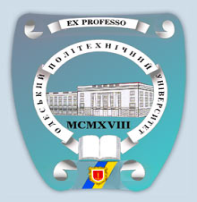 ОДЕСЬКИЙ НАЦІОНАЛЬНИЙ ПОЛІТЕХНІЧНИЙ УНІВЕРСИТЕТГуманітарний факультетКафедра міжнародних відносин та права кОНСПЕКТ ЛЕКЦІЙз дисципліни «Міжнародні відносини (історія дипломатії)»Одеса: ОНПУ , 2020МІНІСТЕРСТВО ОСВІТИ І НАУКИ УКРАЇНИ Одеський національний політехнічний університетГуманітарний факультетКафедра міжнародних відносин та правакОНСПЕКТ ЛЕКЦІЙз дисципліни «Міжнародні відносини (історія дипломатії)»для здобувачів вищої освіти спеціальності291 «Міжнародні відносини, суспільні комунікації та регіональні студії»денної форми навчання ІІ курсу ІІІ семестру, заочної форми навчання ІІІ курсу V семеструРозглянуто та затверджено на засіданні кафедри міжнародних відносин та праваПротокол № 1 від «28» серпня 2020 р.Одеса: ОНПУ , 2020Конспект лекцій з дисципліни «Міжнародні відносини (історія дипломатії)» для здобувачів  вищої освіти спеціальності 291 «Міжнародні відносини, суспільні комунікації  та регіональні студії» денної форми навчання ІІ курсу ІІІ семестру, заочної форми навчання ІІІ курсу V семестру / Укл. Моісеєва Т.М., Чістякова І. М., Кривдіна І. Б., Шевченко Б.Г., Гайтан В.В., Воробйова Г.В. Одеса: ОНПУ, 2020. 167 с.Рецензенти: 1. Марущак В.П., канд. юр. наук, доц.,                      2.  Палько В.І., канд. юр. наук, доц.Конспект лекцій з дисципліни «Міжнародні відносини (історія дипломатії)» для здобувачів вищої освіти спеціальності 291 «Міжнародні відносини, суспільні комунікації  та регіональні студії» денної форми навчання ІІ курсу ІІІ семестру, заочної форми навчання ІІІ курсу V семестру / Укл. Моісеєва Т.М., Чістякова І. М., Кривдіна І. Б., Шевченко Б.Г., Гайтан В.В., Воробйова Г.В. Одеса: ОНПУ, 2020. 167 с.Конспект лекцій містить 15 тем, які передбачені програмою дисципліни «Міжнародні відносини (історія дипломатії)» для здобувачів вищої освіти спеціальності  291 «Міжнародні відносини, суспільні комунікації  та регіональні студії» денної форми навчання ІІ курсу ІІІ семестру, заочної форми навчання ІІІ курсу V семеструКрім загальних питань, у конспекті є навчальна література, яка може бути використана здобувачами вищої освіти при підготовці до занять з навчального предмету «Міжнародні відносини (історія дипломатії)».ЗМІСТПередмоваМіжнародні відносини – це сукупність економічних, політичних, правових, ідеологічних, дипломатичних, військових, культурних та інших зв'язків та взаємовідносин між суб'єктами, які діють на світовій арені. Навчальний курс історії міжнародних відносин і дипломатії є необхідною складовою підготовки фахівців в галузі міжнародних відносин. Вивчення зовнішньої політики провідних – і не провідних держав світу та її еволюції в різні історичні епохи, а також основних тенденцій розвитку міждержавних відносин сприяє виробленню у здобувачів уявлення про систему міжнародних відносин як певну цілісність, кожний елемент якої кореспондує з іншими і впливає на стабільність цілої системи.Мета навчальної дисципліни – формування у здобувачів вищої освіти науково обґрунтованих уявлень про міжнародні відносини  та історію дипломатії.Завданням вивчення  навчальної дисципліни є: формування у майбутніх фахівців широкого кола знань з історії та практики міжнародних відносин та дипломатії; системного бачення міжнародних відносин та зовнішньої політики окремих держав з урахуванням різних чинників – економічних, соціальних, політичних, воєнних, ідеологічних, конфесійних, культурних; розуміння  логіки та рушійних сил найважливіших подій європейської та світової політики у їх взаємозв’язку між собою.У запропонованому конспекті лекцій, на конкретному історичному матеріалі простежуються основні закономірності функціонування системи міжнародних відносин, вивчаються фактори і самий процес складання кризових ситуацій та способи  - або спроби – їх розв’язання. Одночасно досягається усвідомлення масштабів відповідальності учасників міжнародних відносин за результати їхньої діяльності, розуміння необхідності виняткової виваженості зовнішньополітичного курсу держави та способів його реалізації.В курсі розглядаються також деякі сюжети дипломатичної історії, в тому числі хід та результати ряду двосторонніх переговорів, рішення міжнародних конгресів та конференцій, зміст найважливіших міждержавних договорів та угод.Конспект розрахований на здобувачів вищої освіти, які навчаються за освітньо-кваліфікаційними програмами підготовки бакалавру. Зміст посібника відповідає науковим та методичним розробкам українських науковців останніх років та враховує досвід читання супутніх дисциплін викладачами кафедри.Структурно конспект побудований за вимогами кредитно-модульної системи організації навчального процесу у вищих навчальних закладах згідно до рекомендацій Європейської кредитно-трансферної системи (ЄКТС).СЕМЕСТРОВИЙ МОДУЛЬ 1ЗМІСТОВИЙ МОДУЛЬ 1. МІЖНАРОДНІ ВІДНОСИНИ  ТА ДИПЛОМАТІЯ В ПЕРІОД XVІ-ПЕРШОЇ ПОЛОВИНИ ХІХ  СТ.ЛЕКЦІЯ 1.  ЗАГАЛЬНА ХАРАКТЕРИСТИКА МІЖНАРОДНИХ ВІДНОСИН  ТА ДИПЛОМАТІЇ В ПЕРІОД XVІ-XVIІІ СТ.1. Передумови переходу до модерної доби.2. Політична карта світу XVI сторіччя. Народження нових принципів міждержавних відносин.3. Основні осередки міжнародних протиріч. Періодизація дипломатичної історії XVI-XVIII століть і основні лінії зовнішньої політики і дипломатії європейських держав.4. Органи зовнішньої політики і дипломатії в XVI-XVIII століттях. Дипломатична служба.5. Зародження науки міжнародного права.Спроба розділити всесвітню історію на історію Древнього світу, історію Середніх віків і Нову історію була вперше зроблена ще в епоху Відродження. Для істориків-гуманістів критерієм «новизни» було подолання «тьми середньовіччя», повернення до гуманістичних витоків античної цивілізації. 1.1 ПЕРЕДУМОВИ ПЕРЕХОДУ ДО МОДЕРНОЇ ДОБИПередумови для переходу від Середньовіччя до Нового часу (модерну) з'явилися в середині XV ст. 1. Великі географічні відкриття. Модернізація європейської цивілізації багато в чому стала результатом перебудови системи світової торгівлі, що призвело до швидкої зміни політичної карти Європи на рубежі XV-XVI ст. Середньовічні торгові маршрути закрилися через розпад Золотої Орди і взяття в 1453 р. турецьким султаном Мехмедом II (1451-1481) столиці Візантії – Константинополя. Подальша експансія Османської імперії (Порти) на Балканський півострів і в Угорщину унеможливила середземноморську торгівлю. Відповіддю європейських держав на взяття османами Константинополя стала переорієнтація на розвиток океанічної торгівлі. Рубіж середньовіччя і раннього нового часу був епохою Великих географічних відкриттів і перших колоніальних захоплень. Відкриття Нового Світу (у 1492 р генуезький мореплавець Христофор Колумб відкрив острови Карибського моря, проголосивши їх власністю Іспанської корони; довести, що нові землі є самостійним континентом, зміг на початку XVI ст. флорентієць на іспанській службі Америго Віспуччі), нового морського шляху до Індії (1498 р португалець Васко да Гама відкрив морський шлях до Індії навколо Африки) і в землі Південно-Східної Азії, нарешті, перші кругосвітні подорожі (1519-1521 рр. іспанський мореплавець Фернан Магеллан здійснив першу навколосвітню подорож через Тихий океан) не тільки сформували нові уявлення європейців про світ в цілому, але і привели до зміни геополітичних інтересів європейських держав. З одного боку, почалося формування Європи як єдиного цілого, що протистоїть решті світу в цивілізаційному плані. З іншого боку, Великі географічні відкриття стимулювали активні міжнародні зв'язки, перш за все економічні, що розширювало можливості ринку товарів до світового масштабу, а це в свою чергу активізувало міжконтинентальні контакти, наближаючи Європу до Америки, Азії та Африки.  2. Реформація. У XVI ст. абсолютно змінилася конфесійна ситуація в Європі. Реформація призвела до відпадання від католицького світу значної частини німецьких земель, Швейцарії, Англії, Данії, Швеції, Норвегії, Республіки Сполучених провінцій. Німеччину і Францію багато десятиліть стрясали релігійні війни. Таким чином, Реформація розколола європейське суспільство і призвела не тільки до внутрішніх громадянських конфліктів в європейських країнах (релігійних воєн в Німеччині, гугенотських війн у Франції, державних змов проти Єлизавети I в Англії і т.д.), але з середини XVI ст. звела конфесійне питання в принцип міжнародної політики.Виникло протистояння католицьких і протестантських країн, уособленням якого в другій половині століття стала політика іспанського короля Філіпа II, що мала на меті «задушити протестантську крамолу» і відновити католицизм всюди в Європі.  Ідеї Контрреформації давали Іспанії обґрунтування для втручання у внутрішні справи Франції в період воєн гугенотів, для організації та підтримки змов в Англії проти Єлизавети I, для участі в боротьбі німецьких князівств, стали стрижнем династичного союзу іспанських і австрійських Габсбургів.Конфесійний принцип ліг в основу формування міждержавних союзів і військових конфліктів аж до середини XVII ст. Релігійний фактор, безумовно, впливав на формування міжнародних відносин і в середньовічну епоху. Так, Реконкіста в Іспанії, хрестові походи або німецька колонізація Прибалтики були за своїм ідеологічним характером боротьбою християн проти невірних або за навернення язичників. Тепер характер релігійного протистояння змінився: принциповими політичними противниками виступали представники різних конфесій всередині християнської церкви, що призводило до міждержавного протистояння європейських країн, порушувало єдність християнської Європи і послаблювало її в боротьбі з мусульманської експансією в особі Османської імперії.3. Новації у військовій справі. Вогнепальна зброя було відома в Європі з середини XIV ст. спочатку у вигляді важкої облогової артилерії. В кінці XV ст. у військовій справі стався переворот в зв'язку з впровадженням ручної вогнепальної зброї - рушниць (аркебуз) і польової артилерії. Основу збройних сил європейських держав замість лицарів почали складати регулярна кіннота і маси піхотинців-найманців, які часто набиралися в розрахунку на майбутню здобич. Подібні масові армії дозволяли швидко захоплювати і контролювати великі території.На сто п'ятдесят років в Європі утвердилися тотальні війни, еталоном перемоги в яких виступала капітуляція супротивника і його ліквідація як політичного суб'єкта.1.2 ПОЛІТИЧНА КАРТА СВІТУ XVI СТОРІЧЧЯ. НАРОДЖЕННЯ НОВИХ ПРИНЦИПІВ МІЖДЕРЖАВНИХ ВІДНОСИНУ політичному житті Західної Європи рубіж XV-XVI ст. був відзначений ФОРМУВАННЯМ ЦЕНТРАЛІЗОВАНИХ ДЕРЖАВ НА НАЦІОНАЛЬНІЙ ОСНОВІ, переважно в формі абсолютної монархії. Це Англія, Франція, Іспанія, Португалія, Данія, Швеція, Польсько-Литовська держава, а також Республіка Сполучених провінцій, яка з'явилася як результат визвольної боротьби в Нідерландах проти Іспанії. У XV столітті Англія була невеликою державою з 3,5-4 мільйонами населення. Перше місце в Європі займали Франція і Іспанія – дві держави, які закінчили до початку XVI століття своє територіальне об'єднання і налічували перша до 15 мільйонів, друга до 10 мільйонів населення. Обставини міжнародного життя висунули в XVI столітті на перше місце Іспанію. З 1516 р королем ІСПАНІЇ, став Карл I (1500 р. народження – онук іспанських королів-об'єднувачів - Фердинанда й Ізабелли Католицьких,  та онук імператора Німеччини Максиміліана I Габсбурга). З 1519, після смерті Максиміліана, він став також імператором Німеччини (Карл V Габсбург). Виникла гігантська екстериторіальна  імперія Габсбургів, до складу якої входили Іспанія та  її колонії в Центральній і Південній Америці, Нідерланди, Неаполітанське королівство (південна половина Апеннінського півострова), володіння Австрійського герцогського дому, і титул імператора Священної Римської імперії («Імперія, над якою ніколи не заходить сонце»). Політичною програмою Габсбургів стало придушення Реформації (контрреформація) і перетворення Європи в єдину католицьку монархію під владою Святого престолу і імператора Священної Римської імперії. Така програма зачіпала життєві інтереси королів Франції, Англії, Скандинавських країн і німецьких князів-протестантів. Ці принципові протиріччя породили цілий ряд конкретних міждержавних конфліктів і воєн. Єдиною силою, здатною протистояти імперії Габсбургів, об'єктивно ставала Франція. Хоча її королі з династії Валуа залишалися католиками, для протистояння Габсбургам їм доводилося об'єднуватися з протестантськими князями Німеччини і навіть Османською імперією.ОСМАНСЬКА ІМПЕРІЯ, яка на рубежі середньовіччя і раннього нового часу представляла собою найсильнішу світову державу, перетворилася на невід'ємну частину європейської політичної структури. Вона міцно утвердилася на Балканах і в Східному Середземномор'ї, постійно загрожувала Центральній і Західній Європі, захопила більшу частину Угорського королівства, дунайські князівства. Її агресивні акції були спрямовані на австрійські, польські землі, володіння італійських держав. У складній системі європейських міжнародних відносин політика Порти, її військова і матеріальна міць грали суттєву роль. Стамбул перетворився в найважливіший дипломатичний центр. Європейські держави, які вже не могли впоратися з османською агресією поодинці, йшли по шляху створення різних анти турецьких коаліцій, але в той же час, країни, що знаходилися в безпосередній близькості від небезпечного сусіда, схилялися до підтримки миру. Були також спроби використовувати Порту як могутнього союзника у внутрішньо європейському суперництві (наприклад, договір 1536 року між Сулейманом I і французьким королем Франциском I). Утворення національних держав і абсолютизму як форми держави раннього нового часу вплинуло на ФОРМУВАННЯ ІДЕОЛОГІЇ ЕПОХИ. Політика з часів Макіавеллі стає самостійною сферою людської діяльності, в працях гуманістів формуються нові політичні поняття. Так, з'являється принцип «державного інтересу» і «суспільного блага», а сама держава перестає сприйматися як власність монарха. Втілення принципу «Державного інтересу» в конкретній політиці національних держав призводило до торгових війн, війн за оволодіння морськими шляхами, за монопольну експлуатацію колоній, за чільне місце в регіоні або в європейській політиці в цілому, за приєднання спірних прикордонних територій з населенням, спорідненим по культурі і мові.У XVI столітті, після відкриття Нового Світу і морського шляху до Індії, перед західними державами вперше виникло у всій гостроті ПИТАННЯ ПРО ЗАХОПЛЕННЯ КОЛОНІЙ і про розширення заморських володінь. Боротьба в Європі ускладнилася боротьбою в колоніях. Кожен європейський конфлікт тягнув за собою зміни в колоніальних володіннях західних держав. У XVI столітті найсильнішими європейськими колоніальними державами були Франція та Іспанія. З другої половини XVI століття починає зростати колоніальна міць Англії. Все більше на міжнародні відносини впливали ПРОБЛЕМИ ЕКОНОМІЧНОЇ ЕВОЛЮЦІЇ ЄВРОПЕЙСЬКИХ КРАЇН. Рівень і темпи розвитку капіталістичних відносин, їх стабільність, багато в чому, визначали успіхи окремих держав в міжнародній політиці. У зв'язку з цим Німеччина, Італія, Іспанія поступово втрачали своє лідируюче становище, поступаючись місцем Англії, Франції, Голландії. У міжнародному житті раннього нового часу домінантою стає СИСТЕМА ПОЛІТИЧНОГО РІВНОВАГИ. При цьому визначальними були  протиріччя між великими державами. Останні створювали навколо себе коаліції середніх і дрібних держав. Таким чином, в дипломатичні та військові конфлікти втягувалася значна кількість великих і малих країн, і самі конфлікти приймали загальноєвропейський характер. Коаліція прагнула не допустити істотного посилення однієї держави за рахунок іншої. Відповідні дії, перегрупування мали на меті збереження статус-кво.ВІЙНА як і раніше залишалася в цей період головним засобом вирішення міжнародних проблем. Збільшувалася масштабність військових операцій, які приймали затяжний характер і вимагали існування постійних армій, що формувалися, в основному, за рахунок найманців (німецьких ландскнехтів, шотландців, швейцарців - військовий професіоналізм останніх особливо цінувався-і ін.). У централізованих абсолютистських державах починає практикуватися метод рекрутських наборів. У ранній новий час, що заклав основи сучасної політичної культури, все більшу роль починає грати ДИПЛОМАТІЯ, відбувається зародження, становлення, вдосконалення дипломатичної служби. Створюється система постійних посольств при іноземних дворах, встановлюється дипломатична ієрархія держав. Розробляється форма дипломатичного  протоколу, удосконалюється мова дипломатичного листування. У міжнародному праві розвивається вчення про посольську недоторканість.Відому роль в міжнародній політиці зіграла комунікаційна революція, що стала наслідком розвитку друкарства. Друковане слово (перші газети і журнали з'явилися  на початку XVII ст.)  почало активно використовуватися в політичній і конфесійної боротьбі, а отже, і в міжнародних відносинах. 1.3 ОСНОВНІ ОСЕРЕДКИ МІЖНАРОДНИХ ПРОТИРІЧ. ПЕРІОДИЗАЦІЯ ДИПЛОМАТИЧНОЇ ІСТОРІЇ XVI - XVIII СТОЛІТЬ І ОСНОВНІ ЛІНІЇ ЗОВНІШНЬОЇ ПОЛІТИКИ І ДИПЛОМАТІЇ ЄВРОПЕЙСЬКИХ ДЕРЖАВУ XVI ст. в Європі склалося кілька основних осередків протиріч між провідними країнами, які, в тій чи іншій мірі, залучали до протистояння інші держави, перетворюючи конфлікти в багатосторонні. Династичні домагання і «шлюбна дипломатія», що знайшла своє яскраве втілення в XVI ст., відсутність часто чітких кордонів (спадщина середньовіччя) доповнювалися прагненням захопити політичне лідерство або перешкодити в цьому супернику, боротьбою за торгову монополію, за оволодіння новими ринками сировини і товарів, за участь в колоніальних визисках. Все це відбувалося за зростання конфесійного протистояння, що отримало завершену форму після Тридентського собору (1548-1564) в програмі Контрреформації. 1) На ЗАХОДІ ЄВРОПИ стикалися торгові і колоніальні інтереси чотирьох передових держав XVI - XVIII століть – Іспанії, Франції, Англії та з XVII століття Голландії. А) До основних вогнищ протиріч епохи слід віднести перш за все франко-Габсбурзьке протистояння. У першій половині XVI ст. воно прийняло форму відкритої збройної боротьби під час  Італійських війн 1494-1559 рр., що стали основним військовим конфліктом цього часу.  З 1520-х років головною складовою цього конфлікту стала боротьба між Францією і Габсбургами за домінування в Західній Європі.У 1559 р в Като-Камбрезі (північ Франції) було укладено мирний  договір між королем Франції Генріхом II (1547-1559), c одного боку, королевою Англії Єлизаветою I (1558-1603) і королем Іспанії Філіпом II (1556-1598) - з іншого. Політичним підсумком італійських воєн став перехід Італії під владу Іспанії, закріплення її роздробленості і витіснення італійських держав на периферію європейських міжнародних відносин. Це рішення означало згоду Парижу на встановлення гегемонії Габсбургів в Італії.У 1540-х роках Карл V переніс центр війни до Німеччини проти союзу лютеранських князів.  Але армія Карла V загрузла в боротьбі з німецькими князями: їй доводилося штурмувати практично кожен замок. 25 вересня 1555 року в рейхстазі в місті АУГСБУРЗІ між протестантськими князями Німеччини та імператором Карлом V Габсбургом (за деякими даними – з молодшим братом  Карла V, римським королем Фердинандом I) був укладений релігійний мир, що завершив череду воєн між  католиками  і  протестантами в Німеччині.У договорі лютеранство визнавалося офіційною релігією імперії і встановлювалося право князів на вибір віросповідання для своїх підданих – принцип «чия влада, того і віра»). Умови договору мали статус імперського закону.Аугсбургський мир 1555 був поразкою Габсбургів, які визнали право лютеранства на існування. Імператор Карл V за його підсумками відрікся від престолу (пішов у монастир) і РОЗДІЛИВ СВОЮ ІМПЕРІЮ: Священна Римська імперіяЭлементы таблицы ссылок не найдены. дісталася його братові Фердинанду (за деякими даними – його другий син); Іспанія, Нідерланди, італійські володіння і іспанські колонії перейшли до його сина Пилипа II.  З цього часу єдина імперія Габсбургів розділилася на іспанську та австрійську гілки Габсбургів, пов'язаних між собою династичними відносинами.Б) Не менш серйозним, що має тривалу перспективу, було зіткнення інтересів Іспанії та Англії в зв'язку з прагненням останньої відстояти своє право на участь в колоніальному грабежі. Це протиріччя вилилося в неоголошену англо-іспанську морську війну, яка активно розгорнулася в останній чверті XVI ст. Найбільш відомим її епізодом була загибель іспанської «Непереможної Армади» у 1588 році, яка завдала істотної шкоди не тільки військової могутності Іспанії, але ще більшою мірою її міжнародного авторитету.Існувало суперництво між Францією і Англією як в європейських справах, так і в боротьбі за колонії.В) Істотний міжнародний резонанс мала боротьба Нідерландів за незалежність проти Іспанії – Нідерландська революція  (1566-1609), яка призвела до фактичного відділення Північних провінцій в Нідерландах від іспанської корони, створення нової незалежної держави – Республіки Об’єднаних провінцій (Утрехтська унія 1579 г.) і тривалої війни останньої з Іспанією, що отримала продовження в XVII ст.Боротьба між Францією та Іспанією на європейському континенті, суперництво між Англією та Іспанією за панування на морях – такий основний зміст міжнародних відносин на заході Європи в XVI столітті. Результатом цієї боротьби було ослаблення Іспанії, сили якої були підірвані в суперництві з Англією і особливо в боротьбі зі своїми нідерландськими підданими, і посилення Англії, Франції та Голландії. У XVII столітті Франція стає самою могутньою державою на континенті і претендує на гегемонію в Європі. У боротьбі, між Англією і Францією впродовж XVIII століття, Франція, залишається найсильнішою державою континенту, але втрачає велику частину своїх заморських колоній. Англія до кінця XVIII століття стає не тільки першою в Європі морською і колоніальною державою, а й перетворюється мало-помалу в «майстерню світу», що виробляла товари на весь світ.2) В XVI столітті виникло і до XVIII століття остаточно склалося на південному сході СХІДНЕ ПИТАННЯ – проблема взаємин між європейськими державами і великою Османською імперією.3) Третій вузол міжнародних протиріч на ПІВНІЧНОМУ СХОДІ ЄВРОПИ був пов'язаний з боротьбою за переважання на північних морських шляхах (в Північному морі і, головне, Балтійському), де опонентами виступали Швеція, Данія, північнонімецькі міста, Республіка Сполучених провінцій, Польща і Московська держава.Ці три вузла перепліталися між собою, впливали один на одного, створюючи найнесподіваніші і складні комбінації в міжнародних відносинах.Такі основні контури міжнародних відносин на заході Європи в XVI-XVIII століттях.Згідно з цим історію міжнародних відносин і дипломатії цих трьох століть можна розбити на ТРИ ПЕРІОДИ: 1. ПЕРІОД ІСПАНСЬКОГО ПЕРЕВАЖАННЯ В ЄВРОПІ, який охоплює майже все XVI століття. Це одночасно період запеклих релігійних воєн, в яких Іспанія брала діяльну участь.  На заході Європи це – період іспано-французького суперництва і боротьби.2. ПЕРІОД ФРАНЦУЗЬКОЇ ГЕГЕМОНІЇ В ЄВРОПІ. Її кульмінаційний момент – Вестфальський мир (1648 р) і пов'язана з ним зовнішня політика Людовіка XIV. Це також час напруженої боротьби між Францією і Голландією, час блискучої дипломатичної діяльності молодої Голландської республіки і її представників, час значного посилення Англії, особливо після буржуазної революції XVII століття і посилення ролі її дипломатії в Європі.3. ТРЕТІЙ ПЕРІОД ПРИБЛИЗНО ЗБІГАЄТЬСЯ З XVIII СТОЛІТТЯМ. Це – насамперед час боротьби між Англією і Францією за колонії і за перше місце в світовій політиці. В цей час на сході Європи з'являється в якості постійного учасника міжнародних відносин молода Російська імперія.Найбільш яскраве вираження зазначені міжнародні протиріччя знайшли в трьох найбільших загальноєвропейських конфліктах XVII і XVIII століть: у Тридцятилітній війні (1618-1648 рр.), у війні за іспанську спадщину (1701-1714 рр.) і в Семирічній війні (1756-1763 рр. ).1.4 ОРГАНИ ЗОВНІШНЬОЇ ПОЛІТИКИ І ДИПЛОМАТІЇ В XVI - XVIII СТОЛІТТЯХ. ДИПЛОМАТИЧНА СЛУЖБАЦентром, де створювалася політика, був королівській двір. Великі європейські держави, які склалися в XV - XVI століттях, вперше створили відповідні їм постійні центральні та місцеві установи – бюрократію і армію. XVI століття було століттям оформлення дипломатичної служби, центральних і місцевих установ, які обслуговували зовнішню політику нової держави. У XVII столітті навіть великі князівства Німеччини стали посилати за кордон своїх постійних представників.Під впливом гуманістів з'являється той стиль дипломатичних депеш і повідомлень, який стає мало-помалу обов'язковим для кожного дипломата. Італійські государі в XV і XVI століттях використовували гуманістів як своїх секретарів із зовнішніх справ: це сприяло введенню в дипломатію витонченого стилю мовлення та письма. Першим з представників дипломатичного красномовства був флорентійський канцлер, відомий гуманіст Колюччо Салютаті. Листи його стали свого роду зразками для дипломатів XVI століття. Не менше значення мали й донесення венеціанських послів. Звіти венеціанських агентів за кордоном, які призначалися для вузького кола осіб, просочувалися і в широку публіку: збірники цих звітів відомі були вже в XVI столітті. Велике значення для розвитку дипломатичної діяльності мало правління Папи Льва X (1513-1521 рр.), який  на зборах кардиналів в серпні 1513 року призначив постійних представників (нунціїв) в Німеччину, Францію і Англію. Таким чином було покладено початок постійної папської НУНЦІАТУРІ (нунцій (від лат. nuntius «вісник») – постійний дипломатичний представник Папи Римського в державах, з якими Ватикан підтримує офіційні дипломатичні відносини; найвищий дипломатичний представник Святого престолу, що відповідає Надзвичайному і повноважному послу).Існували також обставини, які затримували повсюдне поширення інституту постійних дипломатичних представників, серед яких варто назвати наступні: великі витрати на утримання послів і посольств;  відсутність добрих шляхів сполучення і зв'язку;  нестача досвідчених і вишколених дипломатів. Проте, до кінця XVI століття інститут постійного дипломатичного представництва складається більш-менш міцно, причому встановлюється певна дипломатична ієрархія (основою для неї було значення держави, як відправила  агента). Поступово в посольському ритуалі складаються певні традиції. Поряд з послом створюється дипломатичний персонал, особливо в великих державах; ієрархія складається всередині самого посольства. У XVI столітті дотримується точна відмінність між послом і звичайним агентом або резидентом. Право призначати послів визнавалося не за всіма государями. Карл V, імператор Німеччини, мав, наприклад, при своєму дворі тільки папського посла, послів короля французького, посла свого брата Фердинанда (короля Римського, тобто Короля Німеччини) і посла Венеції. Правителі , які перебували в залежності від імператора або іншого великого монарха, могли мати при них тільки простих агентів.Звичайні дипломатичні зносини між державами не завжди були достатніми. Тому, поряд з постійним дипломатичним представництвом, продовжували зберігати силу і надзвичайні посольства, що споряджалися в особливо важливих випадках, як, наприклад, при необхідності безпосередніх переговорів кабінету з кабінетом, сходження на престол нового государя і т. д. У зв'язку з цим виникали і деякі труднощі. Надзвичайні посли претендували на першість не лише по відношенню до посла своєї ж держави, а й в  ряду послів інших держав. Деякі, особливо великі, держави, не бажаючи терпіти шкоди для своєї честі, стали зводити своїх звичайних послів в надзвичайні. Уже в XVII столітті цей звичай набув широкого поширення.XVI-XVIII століття були часом, коли склався НОВИЙ ДИПЛОМАТИЧНИЙ ЦЕРЕМОНІАЛ, чин посольських прийомів в Іспанії, Франції пізніше – в Англії.  При церемоніалі враховувалося значення кожної держави, яка делегувала своїх послів.Церемоніал – це система звичаїв, важлива з точки зору міжнародних відносин. Поведінка посла при в'їзді і, особливо, під час першої аудієнції, а також відповідні дії приймаючої сторони, символізують взаємини держав, їх  питому вагу в міжнародному житті. Будь-який відступ від прийнятого порядку в ритуалі урочистого прийому розглядається учасниками цієї церемонії, або як показник змінених відносин, або як знак приниження гідності, або, навпаки, як данина особливої поваги  до країни, що представляється послом або особою, що його приймає. Зрозумілі тому постійні суперечки про дрібниці етикету, вічні домагання послів отримати такі ж почесті, які були надані іншій державі, їх побоювання збезчестити свого государя недостатньою увагою, виявленою  його послу.1.5 ЗАРОДЖЕННЯ НАУКИ МІЖНАРОДНОГО ПРАВАПоява великих держав і розвиток дипломатичних відносин викликали до життя і відповідну теорію. Виникає дипломатичне право і право міжнародне. Нідерландець БАЛЬТАЗАР АЙАЛА опублікував 1582 р твір «Про право війни і військових установах» (розвинув вчення про посольську недоторканість). Великого поширення набула робота італійця АЛЬБЕРІКО ДЖЕНТИЛИ «Про посольства» 1585 г. (трактат про права і обов’язки посла). Пальма першості щодо розробки науки міжнародного права належить, поза сумнівом, голландському юристу ГУГО ГРОЦІЮ (1583-1645 рр.). Твір, яке створив Гроцію славу – «Про право війни і миру» 1625). У своїй праці Гроцій присвятив правам посла цілу главу (XVIII). Вона цікава в тому відношенні, що описує звичаї, які склалися на початок XVII століття в області посольського права.  Автор, зокрема, називає «два основних права посла: 1) право бути прийнятим тим сувереном, до якого він посланий, 2) недоторканність особи самого посла, його свити і його майна». Гроцій підкреслює, що права посла не стільки випливають з незмінних принципів природнього права, скільки залежать від волі окремих народів, іншими словами, від звичаїв країни. Тому, і перше і друге з основних прав посла, в різних країнах мають різний обсяг. Право посла бути прийнятим зовсім не означає, що суверен до якого він спрямований, зобов'язаний його прийняти. Необхідно лише, щоб відмова в прийомі посла був строго обґрунтованою. Якщо посол відправлений ворогом, що вторгся в країну, або з'явився з метою підбурювати чужих підданих до заколоту, він з повною підставою позбавляється права бути прийнятим. Так само полягає справа  і з недоторканністю посла (§ IV). Більша чи менша недоторканність посла залежить від звичаїв країни, в якій він акредитований. У всякому разі, зауважує Гроцій, особистість посла повинна бути вилучена з-під дії правила, згідно з яким кожен іноземець підпорядковується законам тієї країни, де він знаходиться. З особистою недоторканністю посла пов'язана і його екстериторіальність. «Так як, - каже Гроцій (гл. XVIII, § IV, 8), - згідно з міжнародним правом посол представляє особу свого монарха, він перебуває ніби поза територією тієї держави, в якій виконує свої функції. Звідси випливає, що він не зобов'язаний дотримуватися законів країни, в яку посланий. Якщо він вчинить злочин, то слід або закрити на це очі, або вислати його за межі держави; в разі якщо злочин його завдає країні, де він є послом, істотної шкоди, потрібно вимагати від його государя або покарання, або видачі посла. Такою ж недоторканістю користуються свита посла і його майно. Що стосується права притулку в посольстві, то це право наявне лише в тому випадку, якщо допускається сувереном, при якому посол акредитований».Гуго Гроцій виклав теоретичні основи міжнародного права, і в цьому величезне значення його праці. У XVII столітті стали видаватися твори, які ставили собі більш скромні цілі – саме дати послу практичне керівництво для найкращого виконання покладених на нього завдань. Такими були: посібник з дипломатії англійця Річарда Сача (1650 г.) і особливо книга голландця Авраама Вікфора «Посол і його функції» (1676 г.). Вона витримала кілька видань і протягом довгого часу була настільним керівництвом дипломатів.Встановлення постійного представництва і поява юридичних норм, що регулювали  становище і діяльність дипломатів, свідчили про видатну роль, яку стала грати дипломатія як знаряддя зовнішньої політики.Контрольні запитання1. Назвіть  передумови переходу до модерної доби. 2. Охарактеризуйте вплив Реформації на зміну конфесійної ситуації в Європі.3. Охарактеризуйте місце Османської імперії на міжнародній арені в середині XVI ст.4. Назвіть найсильніші європейські колоніальні держави у XVI столітті.5.  Охарактеризуйте основні положення роботи Гуго Гроція  «Про право війни і миру».ЛЕКЦІЯ 2. МІЖНАРОДНІ ВІДНОСИНИ У ХVІІ – НА ПОЧАТКУ ХVІІІ СТОЛІТТЯ. ВЕСТФАЛЬСЬКИЙ ПОРЯДОК.1. Французька гегемонія в Європі. Дипломатія Генріха ІV та Рішельє.2. Тридцятирічна війна. Вестфальський мир.3. Міжнародні відносини в Європі другої половини XVII – початку XVIII ст.: загальна характеристика.4. Дипломатія англійської буржуазної революції (1640-1660 рр.).5. Продовження гегемоністської політики Франції. Війни Людовика XIV.6. Міжнародна ситуація на Сході та Півночі Європи.2.1 ФРАНЦУЗЬКА ГЕГЕМОНІЯ В ЄВРОПІ. ДИПЛОМАТІЯ ГЕНРІХА ІV ТА РІШЕЛЬЄЯкщо в XVI в. першу роль в міжнародних відносинах Європи грала Іспанія, то в XVII ст. можна говорити про справжню ГЕГЕМОНІЮ ФРАНЦІЇ, принаймні на континенті. ДИПЛОМАТІЯ ГЕНРІХА ІV.    Генріх IV Великий (13 грудня 1553-14 травня 1610) – король Франції у 1589-1610 роках, король Наварри (як Генріх III) у 1572-1610 роках. Засновник французької королівської династії Бурбонів. Французи пов'язували з його ім'ям кінець релігійних воєн (між партією католиків на чолі з герцогами Гізами і протестантами (гугенотами) на чолі з герцогами Бурбонами) 1562-1594 років і набуття права на свободу віросповідання завдяки підписанню ним Нантського едикту.У зовнішній політиці Генріх IV діяв згідно з принципом  «політичної рівноваги». Це призводило до: 1) прагнення зберегти співвідношення сил між європейськими державами, що історично склалося, 2) створити противагу будь якій державі, що швидко збільшується; при експансії сильних держав, 3) підтримувати більш слабкі – з метою відновлення все тієї ж «рівноваги».Практично Генріх прагнув  ДВОХ ЦІЛЕЙ: 1) послабити могутність династії Габсбургів (для цього сприяв укладенню миру між Іспанією і Голландією та визнанню Іспанією незалежності відпалих від неї 7 північних провінцій Нідерландів) і 2) підтримати з вигодою  для Франції рівновагу між європейськими державами. Він продовжував зберігати дружні відносини з АНГЛІЄЮ, яка допомогла йому, як протестанту і ворогу Іспанії, заволодіти французьким престолом. Однак, в той же час, Генріх таємно протидіяв планам англійських моряків і торговців і підступам англійських дипломатів в Італії та  на Сході, де, як відомо, Франція міцно зміцнилася з часу Франциска I.На Сході, в ТУРЕЧЧИНІ, Генріх відновлював французький вплив (що похитнувся за час релігійних воєн) за допомогою успішної дипломатичної діяльності своїх послів.  Пільги, отримані Франциском I в 1535 р., були повністю відновлені в 1604 р.: всі нації, які хотіли торгувати з Туреччиною, повинні були надсилати туди свої судна під французьким прапором. Виняток становили англійці, які зуміли домогтися від султана в кінці XVI століття (1599 г.) права входити в його порти під власним прапором. Дружба Генріха з султаном була засобом для того, щоб лякати імператора (Габсбурга) навалою турецьких армій, а іспанського короля (теж Габсбурга) нападом турецького флоту. І те й інше було запорукою безпеки Франції.Відносно НІМЕЦЬКИХ КНЯЗІВ, Генріх IV демонстрував дружнє до них ставлення, розраховуючи, сильні князі послаблять владу імператора Філіпа ІІ  Габсбурга. Генріху IV вдалося врешті-решт створити коаліцію проти Габсбургів і приступити до організації боротьби з ними. Проте кинджал вбивці 1610 р. перервав його життя. ГЕРЦОГ ДE РІШЕЛЬЄ. Після декількох років смути, пов'язаної з малоліттям Людовіка ХШ, владу в свої міцні руки узяв кардинал Арман-Жан дю Плессі де Рішельє, герцог Рішельє (кардинал Рішельє), перший міністр і фактичний правитель Франції. В області зовнішньої політики і дипломатії він був таким, що продовжував «реалістичну» політику Генріха IV. 1) Пошуки «природніх меж» Франції, які відображали все зростаючу потужність французької монархії, і 2) збереження «політичної рівноваги» заради послаблення Габсбургів, – такі були основи його зовнішньополітичної діяльності.У той час, коли герцог Рішельє був першим міністром (1624-1642 pp.), загроза нового посилення Габсбургів знову нависнула над Францією. Адже Фердинанд ІІ хотів відновити на німецьких землях свій вплив й імператорську владу, послаблену Реформацією. Якби плани здійснилися, поряд з Францією виросла б величезна держава. Кардинал Рішельє напружував усі свої сили, щоб не допустити цього. Йому, що належав до римської католицької церкви, довелося продовжувати традиційну політику Франції, підтримуючи протестантських князів проти католика – імператора (хоча, у 1628 р. він розгромив власних французьких протестантів у Ларошелі). Рішельє використав свій дипломатичний хист для того, щоб залучити до боротьби проти Габсбургів Данію та Швецію, які в цій боротьбі мали свої інтереси.У нього абсолютно ясно була відображена думка про Рейн. 1633 р. кардинал писав королеві Людовікові XIII, що якщо король стане проти австрійського двору на сторону протестантських князів Німеччини, то вони віддадуть йому всю територію по Рейну. Герцог Рішельє розумів, що треба діяти не тільки зброєю, але і ПРОПАГАНДОЮ. Його час у Франції ознаменувався появою першої газети, яку він відразу ж поставив на службу своїм планам. Незабаром з'явився памфлет під заголовком «Який найбільш вірний засіб для того, щоб приєднати до Франції герцогство Лотарінгське і Бар». У ньому заявлялося: «Імператор не має ніяких прав на територію, що знаходиться ліворуч Рейну, оскільки ця річка протягом 500 років служила кордоном Франції. Права імператора покояться на узурпації».Правою рукою у всіх заходах кардинала Рішельє був чудовий дипломат XVII ст., прихильник ідеї нового хрестового походу – чернець-капуцин ОТЕЦЬ ЖОЗЕФ (1577-1638 pp.).  Жозеф активно працював у Німеччині, щоб привернути німецьких курфюрстів на бік Франції; був прихильником прямого втручання Франції в Тридцятирічну війну; засилав в країни Леванта, Марокко і Абіссінію численних місіонерів, які одночасно були і дипломатичними агентами; він вважав, що його мрія про хрестовий похід може бути здійснена тільки після того, як буде остаточно принижено імператора і німецькі князі стануть васалами короля Франції.2.2 ТРИДЦЯТИРІЧНА ВІЙНА. ВЕСТФАЛЬСЬКИЙ МИРРеформація і Контрреформація стали чинником дестабілізації міжнародної обстановки, перетворивши міждержавний конфлікт в конфлікт релігійний. Спроба Габсбургів і папства реставрувати владу Римської церкви в тій частині Німеччини, де в першій половині XVI ст. перемогла Реформація, привела до того, що навесні 1618 року в БОГЕМІЇ спалахнуло повстання проти влади Габсбургів, викликане знищенням кількох протестантських церков і порушенням місцевих вольностей. До повсталої Богемії приєдналися Моравія, Сілезія і Лузація (під владою Священної Римської імперії).В ході внутрішньої боротьби, в Німеччині (у 1608-1609 рр.) виникли два військово-політичних союзи німецьких князів на конфесійній основі – ПРОТЕСТАНТСЬКА УНІЯ (Євангельська, Євангелічна унія) і КАТОЛИЦЬКА ЛІГА, кожна з яких отримала підтримку іноземних держав. В результаті будь-який військовий конфлікт в Німеччині в умовах загострення відносин між країнами міг перетворитися в міжнародний, що і сталося на початку ТРИДЦЯТИРІЧНОЇ ВІЙНИ (1618-1648 рр.), перетворивши Німеччину в театр військових дій. У Тридцятилітній війні зіткнулися дві лінії політичного розвитку Європи. 1) Середньовічна політична традиція, втілена в прагненні до створення єдиної загальноєвропейської християнської монархії, де поняття «держава» і «інтереси нації» ніяк не поєднувалися, була пов'язана з політикою австрійських і іспанських Габсбургів. Вони ж очолювали католицьку реакцію в масштабах Європи. 2) Інший принцип політичного розвитку був притаманний Англії, Франції, Голландії і Швеції. Він передбачав створення сильних держав на національній основі. У названих централізованих державах, крім Франції, переважало протестантське віросповідання. ГОЛОВНИМ КОНФЛІКТОМ в політичному житті Західної Європи як і раніше було протистояння Франції та коаліції іспанських і австрійських Габсбургів. І Габсбурги і Франція, яка перетворилася в могутню абсолютистську державу в роки правління кардинала Ришельє, претендували на особливу роль в європейській політиці. В ІНТЕРЕСАХ ФРАНЦІЇ було зберегти імперію роздробленою і не допустити єдності дій двох габсбургських монархій. Вона мала територіальні претензії в Ельзасі, Лотарингії, Південних Нідерландах, Північній Італії, прикордонних з Іспанією територіях. Франція готова була підтримати Євангельську лігу, незважаючи на різницю конфесій. Республіка Сполучених провінцій бачила в Євангелічній Лізі природного союзника проти Габсбургів. ДАНІЯ І ШВЕЦІЯ намагалися захистити себе від конкуренції на північних морських шляхах. АНГЛІЯ постійно боролася з Іспанією на морі, і для неї антигабсбургська політика здавалася природною. Але в той же час вона у зовнішній торгівлі конкурувала з країнами антигабсбургської коаліції.Конкретні інтереси різних європейських країн і їх спільне прагнення припинити гегемоністські  цілі Габсбургів визначили участь кожної з них у війні в різні її періоди.В історії Тридцятилітньої війни виділяють ЧОТИРИ ПЕРІОДИ: Чеський (1618-1624), Данський (1625-1629), Шведський (1630-1635) і Франко-шведський (1635-1648). У перших трьох періодах перевага була на боці габсбурзького блоку. Останній же призвів до поразки імперії та її союзників.ЧЕСЬКИЙ ПЕРІОД (1618-1624). У першому періоді чехи повстали проти імператора Фердинанда ІІ Габсбурга й обрали замість нього новим богемським королем Фрідріха V Пфальцького, голову Протестантської унії. Чеська армія зазнала поразки. ДРУГИЙ ПЕРІОД т. зв. – ДАНСЬКИЙ (1625-29) – позначив ескалацію конфлікту та подальше розширення числа учасників війни. Підтримана субсидіями з боку Франції, Англії та Нідерландів (за умовами Гаагської конвенції про субсидії 1625), першою втрутилася у війну Данія, розраховуючи захопити південне узбережжя Балтійського моря. Основні сили Нідерландів при цьому було спрямовано на війну проти Іспанії. Данія була змушена укласти ЛЮБЕКСЬКИЙ МИР 1629 р.  на умовах відновлення довоєнного стану й виходу з війни. РЕСТИТУЦІЙНИЙ ЕДИКТ, виданий 1629 р. Фердинандом II (імператор Священної Римської імперії (1619-1637), був направлений на підрив положень Аугсбурзького релігійного миру 1555 р. та кардинально урізав права протестантів.  «ШВЕДСЬКИЙ період» (1630-1635) – втручання в конфлікт шведської армії під командуванням короля Густава II Адольфа (1611-1632) розпочався вторгненням в Північну Німеччину. Швецію підтримали Франція (субсидіями, за умовами франц.-шведської угоди в Бервальді 1631) та Московська держава (яка продавала збіжжя Швеції на пільгових умовах). Мета Швеції у війні полягала в завоюванні панування в басейні Балтійського моря. ПРАЗЬКИЙ ДОГОВІР (1635 р.) анулював «Едикт про реституцію» і відновив дію Аугсбургского мирного договору 1555 р. «ФРАНКО-ШВЕДСЬКИЙ ПЕРІОД» (1635-1648) пов'язаний зі вступом у війну Франції. У війну проти Габсбургів вступили також Швеція і італійські союзники Франції: герцогства Савойське, Мантуанську і Венеціанська республіка.Бойові дії тривали на великій частині території Європи: у Нідерландах, де голландці та французи протидіяли іспанцям; в Італії, за панування над якою боролись іспанці та французи; у Німеччині; у Франції; на Іберійському півострові, де повстання португальців було підтримане французами; на півночі Європи, де Данія боролася зі Швецією. Після низки перемог  (1636, 1642, 1643, 1645 років),  перевага Франції та Швеції стала очевидною. Взаємне виснаження протиборчих сторін, абсолютне розорення населення Німеччини, де розгорталися основні військові дії, і, як наслідок, неможливість життєзабезпечення армій, нарешті, наростання соціальної напруженості в самих воюючих країнах привели до необхідності завершення війни. Мирні переговори розпочинались ще до 1640 р., але просувались повільно й часто переривались; бойові дії при цьому тривали. Нарешті, після кількох програних імперією кампаній, мирним конгресом було розроблено умови та згодом підписано Вестфальський мир 1648 р. ВЕСТФАЛЬСЬКИЙ МИРВ історії дипломатії, як правило, історію європейських конгресів починає ВЕСТФАЛЬСЬКИЙ МИР. Він був підписаний, за підсумками війни майже всіма європейськими країнами  та складався з трьох угод: МЮНСТЕРСЬКОЇ (15 травня 1648 р.), ОСНАБРЮКСЬКОЇ (24 жовтня 1648 р.), а також мирного договору між Іспанією і Сполученими Провінціями Нідерландів (30 січня 1648 г.).  Він не тільки зафіксував конкретні територіальні та політико-правові домовленості, але і підвів підсумок столітнього конфесійного протистояння в Європі і привів до нової розстановки сил на континенті.Обидві угоди, підписані відповідно в Оснабрюці й Мюнстері, стосувались ТРЬОХ ГОЛОВНИХ ПРОБЛЕМ: 1) зміни територіальної європейської конфігурації за підсумками Тридцятирічної війни; 2) вирішення питання рівних прав для католиків і протестантів (кальвіністів і лютеран); 3)  створення нового формату політичного устрою Священної Римської імперії.Порівняно з довготривалістю і масштабами війни, зусиллями урядів та жертвами народів територіальні зміни в Європі були незначними.ТЕРИТОРІАЛЬНІ проблеми були вирішені наступним чином. Найбільшою мірою були задоволені територіальні претензії ШВЕЦІЇ, яка отримала найважливіші гавані на узбережжі Північного і Балтійського морів і, таким чином, в цілому досягла поставленої мети панування над Балтикою. Вона отримала також величезну грошову контрибуцію і значно підвищила свій міжнародний статус, перетворившись в європейську державу.Згідно з Вестфальським договором, ФРАНЦІЯ приєднала до себе  три лотаринзькі єпископства на лівому березі Рейну: Мец, Туль і Верден, які вона загарбала ще 1552 р., і отримала весь Ельзас, але без Страсбургу.За рахунок конфіскованих у церкви (секуляризованих) володінь значно розширили свою територію, і часом досить вражаючим чином, деякі НІМЕЦЬКІ держави, зокрема протестантські Бранденбург, Саксонія, Брауншвейг та ін. Були визнані самостійними і вийшли зі складу Німецької імперії Швейцарія та Республіка Об’єднаних провінцій (Голландія).Вестфальський мир суттєво підірвав авторитет імператорів Священної Римської Імперії. Незважаючи на особливе значення Вестфальського договору для політичного устрою німецьких земель, у внутрішньому устрої імперії за князями було визнано право суверенітету, тобто укладати договори між собою та іноземними державами, якщо це, звичайно формально, не шкодило інтересам імперії. Тобто, було юридично закріплено політичну роздробленість Німеччини на цілих два століття. Вестфальський договір де-факто санкціонував розпад Священної Римської імперії Германської Нації на 335 самостійних держав. До складу імперії вступила Швеція як суверен отриманих імперських володінь з правом посилати своїх депутатів в рейхстаг.РЕЛІГІЙНЕ ПИТАННЯ. Вестфальський мир зрівняв права католиків та протестантів (кальвіністів і лютеран). Він надав законодавчого статусу конфіскації церковних земель, яка була здійснена ще до 1624 р., проте нові захоплення земель церкви були заборонені. Німецькі князі були позбавлені права визначати віру своїх підданих. Замість нього було проголошено принцип віротерпимості, згідно з яким християни будь-якого віросповідання могли без перешкод відправляти свої релігійні богослужіння в кожній частині Імперії. Таким чином, Вестфальський мир підвів риску під більш ніж віковим періодом релігійних війн і створив передумови для реального послаблення релігійної ворожнечі в Європі. Це сприяло зменшенню значення релігійного фактора в міждержавних відносинах, що у свою чергу привело до певної деідеологізації міжнародних відносин: замість абстрактних ідей і цінностей, до яких апелювали прибічники кожного віровчення, в основу зовнішньої політики було покладено конкретні інтереси.ЗНАЧЕННЯ ВЕСТФАЛЬСЬКОГО МИРУ.1. Його підписання поклало край претензіям монархії Габсбургів на створення всесвітньої імперії. Було зафіксовано нове співвідношення сил у Європі, у якому провідну роль відігравали ВЕЛИКІ ДЕРЖАВИ. 2. У статтях Вестфальського договору було закріплено нову модель міждержавних відносин з майбутньою фіксацією більшості державних кордонів упродовж наступного століття. Внаслідок війни і Вестфальського миру утворилась певна рівновага, чи точніше, БАЛАНС між провідними державами того часу, коли жодна з них не мала вирішальної переваги над іншою. Тому саме баланс сил почав відігравати стабілізуючу роль у міжнародних відносинах.3. Встановив Вестфальську геополітичну систему. Основною формою політичної організації суспільства стає національна держава («держава-нація»), а домінуючим принципом міжнародних відносин — принцип національного (державного) суверенітету.4. Вестфальський мир можна вважати також важливим етапом у розвитку міжнародного права, або іншими словами, появою чітких загальноприйнятних норм права, які у разі виникнення війни давали змогу встановити ступінь відповідальності кожної держави, а також значним чином полегшували пошук миру.Отже, загалом в результаті війни у виграші опинилися країни антигабсбургської коаліції. Для ФРАНЦУЗЬКОЇ монархії успішне завершення Тридцятилітньої війни і війни з Іспанією стало стартом боротьби за європейську гегемонію. ШВЕЦІЯ перетворилася в європейську державу, і її пріоритет в Північній Європі став очевидним. Остаточно затвердивши незалежність від Іспанії, ГОЛЛАНДІЯ створила умови для економічного зростання, боротьби за колонії і зміни свого політичної ваги в європейських справах.Деякі засади Версальської системи міжнародних  відносин залишились й у Віденській Версальсько-Вашингтонській та Ялтинсько-Потсдамській системах міжнародних відносин.  2.3 МІЖНАРОДНІ ВІДНОСИНИ В ЄВРОПІ ДРУГОЇ ПОЛОВИНИ XVII - ПОЧАТКУ XVIII СТ.: ЗАГАЛЬНА ХАРАКТЕРИСТИКАСередина XVII ст. відкрила нову епоху міжнародних відносин в Європі.1) У політичному житті Західної і Центральної Європи СТАТУС ВЕЛИКИХ ДЕРЖАВ крім Франції мали Англія, Нідерланди, Швеція та поки ще Іспанія, а також держава Габсбургів. Основу цієї держави на рубежі XVII – XVIII ст. становили Австрія, Чехія, Угорщина; в нього входили Моравія, Селезія, Штирія, Тіроль, Каринтія, Хорватія, Словенія, Трансільванія і ряд інших земель. Його глава володів короною Священної Римської імперії німецької нації. Хоча не всі спадкові землі Габсбургів входили до складу імперії, але вони становили більше третини її території. У СХІДНІЙ ЄВРОПІ провідне становище мала РОСІЯ, і ситуація визначалася взаємовідносинами Росії, Швеції, Польщі та держави Габсбургів. На півдні континенту все ще панувала ОСМАНСЬКА ІМПЕРІЯ.2) Деідеологізація міжнародних відносин і ухід з історичної арени табору Контрреформації, очолюваного австрійськими та іспанськими Габсбургами, зняли необхідність збереження антигабсбургської коаліції. Оголилися справжні державні інтереси, цілі і взаємні суперечності країн, що складали раніше один табір. На перший план вийшло торгівельно-економічне протиборство, насамперед, молодих капіталістичних країн Англії і Голландії з феодально-абсолютистськими Францією та Іспанією, а також кожної з названих країн один з одним.3) Друга половина XVII ст. – це час перетворення Англії, Франції та Нідерландів в КОЛОНІАЛЬНІ ІМПЕРІЇ і неухильного зростання господарської ролі колоній. Війна на морі набувала характеру запеклої боротьби за нові колоніальні території і перерозподіл колоніальних володінь між Англією, Францією і Голландією, а також їх розширення за рахунок колоній Іспанії і Португалії, які вже не могли повною мірою захистити свої інтереси.Значення колоніального чинника в європейській політиці було настільки велике, що практично будь-який мирний договір, який завершував військове зіткнення колоніальних імперій, ареною якого були європейські території, містив пункти щодо колоніальних володінь, і навпаки, результат морських воєн далеко від Європи впливав на становище сторін в розкладі політичних сил на континенті.4) Після завершення Тридцятирічної  війни ПРИНЦИП ДЕРЖАВНОГО ІНТЕРЕСУ набув все більшого поширення, і перетворився на провідний принцип європейської політики. У світі, де всі держави починали керуватися винятково національними інтересами, вищими з яких усі правителі вважали безпеку, зростання незалежності та величі держави, насамперед завдяки розширенню її території та впливу, зіткнення національних інтересів стало невідворотним. 5) Зростання могутності одних держав неминуче вступало у протиріччя з інтересами інших, які змушені були утворювали коаліції, щоб урівноважити силу претендента на гегемонію і відновити прийнятний силовий баланс. Саме так народжувалася ЄВРОПЕЙСЬКА СИСТЕМА РІВНОВАГИ СИЛ. Так концепція державного інтересу була доповнена принципом рівноваги сил.Важливо зазначити, що європейська система міждержавних відносин, яка ґрунтувалася на рівновазі сил, склалася не в результаті розробки та свідомої реалізації відповідної концепції, а внаслідок зусиль держав щодо забезпечення своїх національних інтересів, серед яких прагнення не допустити домінування найсильнішої, очевидно, було не з останніх. Крім цього, на той час у Європі не було жодної держави, здатної беззастережно нав'язувати свою волю іншим. 2.4 ДИПЛОМАТІЯ АНГЛІЙСЬКОЇ БУРЖУАЗНОЇ РЕВОЛЮЦІЇ (1640 - 1660 РР.). «ДОВГИЙ ПАРЛАМЕНТ». ОЛІВЕР КРОМВЕЛЬ.Наприкінці 40-х - початку 50-х років зовнішньою політикою та дипломатією англійської революції керував парламент. Основним завданням британської дипломатії спочатку було відновлення нормальних дипломатичних та торговельних відносин з державами континенту, не всі з яких визнали англійську республіку.Найбільш поблажливим до республіки був ІСПАНСЬКИЙ уряд. Посол Іспанії в Лондоні дон Алонсо Кардінья, хоча він не отримав нових «вірчих грамот», все-таки був уповноважений вступати в таємні відносини з республіканським урядом. Однією з причин цього було бажання Іспанії випередити свою споконвічну суперницю Францію. АНГЛО-ФРАНЦУЗЬКІ відносини цього часу можна охарактеризувати як напружені (ілюстрацією цієї тези є торгівельні та митні війни між двома державами). Водночас,  Франція змушена була, в інтересах французької буржуазії, домагатися відновлення нормальних дипломатичних відносин з Англією. Розуміючи, що в 1652 р фактично зовнішніми справами відав не парламент, а Кромвель, Мазаріні вступив з ним у переговори через посередників.Остаточно договір з Францією був оформлений дещо пізніше, в 1655 році, після довгих зволікань, під час яких Кромвелю вдалося, граючи на франко-іспанських протиріччях, отримати від Франції ще ряд поступок.Інакше йшла справа з ГОЛЛАНДІЄЮ, наймогутнішою морською і торговою державою Європи XVII століття, найнебезпечнішим морським суперником англійців.  Англійська громадська думка виступала за саму рішучу політику по відношенню до Голландської республіки: або міцний союз двох морських держав, майже злиття їх в єдину державу, або жорстка боротьба з метою примусити Голландію визнати англійську гегемонію на морі. Звідси різкі коливання англійської дипломатії у відносинах з Голландією. Почавши самими дружніми заявами, Англія скінчила відкритим розривом.У лютому 1651 р. два надзвичайних посла англійського парламенту, Сен-Джон і Страйкленд, були відправлені в Голландію, де (в липні 1651 р.) представили  пропозиції про дружбу, які були більш схожі на ультиматум. Вони містили сім пунктів: англійська республіка і республіка Сполучених провінцій повинні були виступати як єдина держава в питаннях війни і миру, міжнародних договорів і союзів; у  деяких випадках Генеральні штати повинні були підкорятися постановам англійського парламенту навіть у внутрішніх справах.5 серпня 1651 р. парламенту був запропонований і в тому ж році з надзвичайною поспішністю опублікований знаменитий «НАВІГАЦІЙНИЙ АКТ» Кромвеля. Згідно з цим актом, в Англію дозволялося ввозити іноземні товари тільки на англійських кораблях, які знаходяться під командою англійців і мають в складі команди не менше трьох четвертей англійських матросів. Але і за цих умов в Англію можна було ввозити товари тільки з місць їх походження. Голландія, яка займалася переважно посередницькою торгівлею, виключалася, таким чином, з торгівлі з Англією. Війна (1652-1654 рр.) почалася раніше, ніж її оголосили сторони. У червні 1653 року англійський флот здобув рішучу перемогу над голландцями. В червні 1654 р. між сторонами було укладено мир. Учасниками Договору були не тільки голландці, але і їх союзники: король Датський, протестантські кантони Швейцарії, ганзейські міста і деякі протестантські князі Північної Німеччини.  Голландія змушена була визнати Навігаційний акт.Розпуск «охвістя»  Довгого парламенту в 1653 році і перехід влади в руки Кромвеля 1654 р. зробили останнього диктатором. Відтепер вся влада і керівництво зовнішньою політикою були зосереджені в його руках.При вступі в свої обов'язки Кромвель відправив свого церемоніймейстера до всіх іноземних послів «з дорученням запевнити їх, що ця зміна не змінить ні відносин, ні дружби, що існують між їх государями і Англією». Державна рада доручила  п'яти своїм членам продовжувати дипломатичні справи, розпочаті раніше парламентом. Кромвель уклав торгові договори з Швецією, Данією і Португалією.Складніше було з ІСПАНІЄЮ. Незважаючи на те, що Іспанія була першою країною, яка визнала Англійську республіку, справа з підписанням договору просувалася вперед надзвичайно повільно. Іспанія та Франція намагалися використати Англію, в якості союзника, в боротьбі одна проти одної. Іспанія не дозволяла Англії торгувати зі своїми колоніями. Вона піддавала англійських купців, єретиків з іспанської точки зору, суду інквізиції. Кромвель зажадав від Іспанії свободи плавання у Вест-Індію і припинення інквізиційного переслідування. Це було занадто навіть для іспанського посла. Карденья (посол Іспанії в Лондоні) з обуренням заявив: «Вимагати звільнення від інквізиції і вільне плавання у Вест-Індію – все одно, що вимагати обох очей мого государя».До берегів Нового Світу (з метою захоплення іспанських колоній)  та в  Середземне море було відправлено дві ескадри.  Однак спроба опанувати острови Сан-Домінго була  відбита іспанцями. На англійські кораблі і майно в Іспанії було накладено ембарго, багато  купців були арештовані, і іспанський король наказав Карденьї залишити Англію. Війна закінчилася вже після смерті Кромвеля і була невдалою для Іспанії. Англія захопила острів Ямайку, центр работоргівлі в Америці.24 жовтня 1655 р. Кромвель підписав мирний і торговельний договір з Францією.2.5 ПРОДОВЖЕННЯ ГЕГЕМОНІСТСЬКОЇ ПОЛІТИКИ ФРАНЦІЇ. ВІЙНИ ЛЮДОВИКА XIVЛЮДОВІК XІV – «король-сонце» (1648-1715 pp.) після смерті Мазаріні (1661 р.) здійснював безпосереднє керівництво зовнішньою політикою Франції. Прагнення до політичної гегемонії в Європі з боку Франції породило цілу серію воєн, в яких брали участь багато європейських держав, що об'єднувалися в різні, але неминуче антифранцузькі коаліції.1) ПЕРШОЮ з них була нова війна З ІСПАНІЄЮ (1667-1668 pp.), яку Людовік XIV розпочав після смерті іспанського короля Філіппа IV під приводом захисту спадкових прав своєї дружини – доньки покійного короля. Шлюбний контракт Людовика XIV і Марії Терезії включав пункти про зречення Марії від прав на іспанський престол при обов'язковій виплаті Людовику XIV величезного грошового приданого в 500 тис. екю золотом. Неможливість для Іспанії виплатити таку суму спричинила з боку Франції вимогу віддати їй в якості територіальної компенсації Південні Нідерланди, або повернути Марії Терезії права на іспанську корону. Відмова іспанського уряду виконати цю вимогу привела до війни («ДЕВОЛЮЦІЙНА ВІЙНА» 1667 г.).Апетити французького монарха спонукали європейські держави до утворення КОАЛІЦІЇ у складі Голландії, Англії та Швеції, які виступили на боці Іспанії. Показовою була участь у коаліції Голландії – історичного порога Іспанії, з під влади якої голландцям вдалося вирватися лише після тривалої національно-визвольної війни. Але саме Голландії найперше загрожувало просування Франції у Південні Нідерланди (майбутню Бельгію), і державний інтерес взяв гору над усіма іншими міркуваннями.25 квітня 1668 року в місті Сен-Жермен-ан-Ле (нині передмістя Парижа) був укладений мирний договір між Францією та Іспанією, а 2 травня 1668 року в ААХЕНІ (нині Німеччина) підписано договір Франції з Англією, Голландією і Швецією. Людовікові XIV довелося піти на поступки і задовольнитися лише кількома містами в іспанських Нідерландах. Уряд Людовика XIV розглядав Сен-Жерменський мир як тимчасову комбінацію. Найбільше обурення в Парижі викликала позиція Нідерландів, і тепер вони стали розглядатися як головний противник. Виникли передумови для зближення Франції та Англії проти Нідерландів, що було вигідно англійській дипломатії. Обидві ці держави, незадоволені морською гегемонією Голландії, прагнули розукрупнити її ресурси. 2) ДРУГА ВІЙНА Людовика XIV, що тривала з 1672 по 1679, була спрямована ПРОТИ ГОЛЛАНДІЇ. Війна почалася 22 березня 1672 року з нападу Англії на голландський морський караван. 7 квітня 1672 р Англія оголосила війну Нідерландам. 5 травня 1672 р. у війну вступила Франція. Проте правителеві Голландії – талановитому і енергійному принцу Вільгельму ІІІ Оранському – вдалося організувати нову КОАЛІЦІЮ ПРОТИ ФРАНЦІЇ та зупинити наступ її армії. До коаліції пристали імператор Священної Римської імперії та католицький король Іспанії.   На БОЦІ ФРАНЦІЇ виступили Англія (через невдачі на морі 1674 р вийшла з війни з Голландією) та Швеція. Принцип державного інтересу вже давно став нормою європейського політичного життя. Війна завершилася НІМВЕГЕНСЬКИМ миром 1679 р., який став результатом компромісу між протиборчими сторонами. Франція отримала менше, ніж сподівалася, – лише велику провінцію Франш-Конте і декілька міст у Південних Нідерландах та Німеччині, – проте її могутність залишалася незаперечною.1680 р. Людовік XIV силою приєднав до Франції прикордонні німецькі землі вздовж Рейну, а 1681 р. захопив Страсбург. За РЕГЕНСБУРЗЬКИМ договором 1684 р. Священна Римська імперія та Іспанія були змушені визнати всі завоювання французької корони. Це був пік могутності Франції в Європі. Проте її успіхи та нестримні амбіції Людовіка XIV надзвичайно стурбували всю Європу. За ініціативою статхаудера Сполучених Провінцій ВІЛЬГЕЛЬМА ОРАНСЬКОГО низка європейських держав — Імперія, Іспанія, Голландія, Савойя, деякі німецькі князі та дрібні італійські монархи разом із колишнім союзником Франції Швецією уклали таємний антифранцузький союз — АУГСБУРЗЬКУ ЛІГУ (1686 р.). Але, мабуть, найбільшим успіхом Вільгельма ІІІ стало залучення на бік створеної коаліції Англії. «Славна революція» в Англії в 1688 р. призвела до вигнання з країни Якова ІІ Стюарта, який симпатизував Франції. Англійський трон зайняв Вільгельм ІІІ Оранський, який вдало використав невдоволення в англійському суспільстві діями Франції і домігся її приєднання до коаліції.3) Тим часом Людовик XIV почав ТРЕТЮ ВІЙНУ (1688-1697). Її центром стала держава ПФАЛЬЦ в Західній Німеччині. Приводом до вторгнення послужила претензія Людовика XIV за так званий  Пфальцський спадок, яку він обґрунтовував віддаленою спорідненістю з курфюрстом Пфальца Карлом (останній помер бездітним в 1685 р.).Третя війна Людовика XIV перетворилася в загальноєвропейську і велася 10 РОКІВ на суші і на морі. Військові дії відбувалися в німецьких землях, що прилягали до Рейну, в Нідерландах, Італії та Іспанії. Здобуваючи перемоги на європейських театрах війни, Франція зазнавала поразки від англійського флоту.При загальному виснаженні сторін в 1697 році було укладено РИСВІКСЬКИЙ мир. Це була серія договорів Франції з членами Аугсбургської ліги, які, в територіальному плані практично відновили довоєнний стан. Лише Страсбург і деякі прикордонні з імперією землі залишалися за Францією. Але при цьому Франція знижувала митний тариф на голландські товари, визнавала Вільгельма III Оранського англійським королем, а піддані обох королівств отримували свободу навігації і торгівлі.Рисвікський мир, який не можна віднести до безперечних успіхів Франції, укладався в умовах, коли версальська дипломатія, як і європейська дипломатія в цілому, була стурбована вже іншою проблемою, яка мала не тільки європейську, але світову значимість. В Європі чекали смерті хворого бездітного короля Іспанії Карла II – сина короля Філіппа IV Великого,  останнього представника старшої лінії іспанських Габсбургів. Йшлося про поділ іспанської спадщини, маючи на увазі саму Іспанію, її землі в Європі і величезну колоніальну імперію.У листопаді 1700 р. Карл ІІ помер. Хоча європейські монархи завчасно домовились про переділ володінь іспанської корони і навіть уклали між собою відповідні договори, все ж Карл ІІ сплутав усі їх плани. Незадовго до своєї смерті в 1700 р. він склав заповіт, згідно з яким його спадкоємцем на іспанському троні було оголошено принца ФІЛІППА АНЖУЙСЬКОГО, онука Людовіка XIV.У випадку об'єднання корон Франції та Іспанії Європа опинилася би перед фактом утворення супердержави, своє рідного політичного монстра, який би нав'язував свою волю всьому континенту.Як тільки помер Карл II (1700) і новим королем був оголошений онук Людовика XIV під ім'ям Філіпа V, Людовик направив свої війська в Іспанію і виявив намір сам керувати Іспанією і її колоніями від імені онука.Знову гостро постала проблема політичної рівноваги і виникла НОВА АНТИФРАНЦУЗЬКА КОАЛІЦІЯ, душею якої знову став ВІЛЬГЕЛЬМ ОРАНСЬКИЙ, який захищав не тільки «систему європейської безпеки», а й конкретні економічні та політичні інтереси Англії і Голландії.Вільгельм підтримав кандидатуру ерцгерцога австрійського Карла (Карла Габсбурга, другого сина німецького імператора Леопольда I, який припадав внучатим племінником батькові Карла II, Філіпу IV) на іспанський престол. Поступово до цієї коаліції приєдналися майже всі західноєвропейські держави, що мали політичну вагу. Союзниками Людовика XIV залишилися лише курфюрст Баварський, якому були обіцяні іспанські Нідерланди і Пфальц, і архієпископ Кельна. 4) Почалася ЧЕТВЕРТА ВІЙНА Людовика XIV – ВІЙНА ЗА ІСПАНСЬКУ СПАДЩИНУ (1701-1713). У ній брала участь так чи інакше практично вся Західна Європа, яку об'єднала боротьба проти гегемонії Франції, в той час як в Північній і Східній Європі йшла інша війна, яка вирішувала долю Швеції як великої європейської держави –  Північна війна 1700-1721 рр. У боротьбі за іспанську спадщину військові дії велися головним чином в Нідерландах і прикордонних з ними районах Німеччини і Франції, в Італії та Іспанії. Війна стала затяжною. Це вимагало від усіх її учасників максимального напруження сил. Франція змушена була воювати мало не з усією Європою. У 1711 р помер бездітний німецький імператор Йосиф I, який успадкував корону від батька Леопольда I 1705 р.  Імператорський трон, як і австрійські спадкові землі, дісталися його братові ерцгерцогу Карлу, претенденту на іспанський престол, який став тепер німецьким імператором Карлом VI (1711-1740). Перед Західною Європою виникла загроза нового об'єднання Іспанії і імперії під однією короною, повторення історії двохсотрічної давності з претензією на всесвітню Габсбургську монархію. Це було неприйнятним для всіх без винятку європейських держав. Війна завершилася компромісом, зафіксованим в УТРЕХТСЬКОМУ (1713 р.) та РАШТАДТСЬКОМУ (1714 р.) мирних договорах, за якими:– іспанську корону отримав онук Людовіка XІV (Пилип V Бурбон) без права її об'єднання з короною Франції;– Карл VI Габсбург як компенсацію за відмову від іспанської корони отримав Південні Нідерланди, Неаполітанське королівство, Сардинію та герцогство Мілан;– за Англією залишались захоплений ще в 1704 р. Гібралтар і частина французьких володінь у Північній Америці (сучасній Канаді).Так «працював» ще не сформульований, але вже реально діючий принцип збереження рівноваги сил. Франція залишилася однією з провідних і навіть найсильнішою державою Європи, проте про її домінування, тим більше панування, вже не йшлося. Піком її могут2.6 МІЖНАРОДНА СИТУАЦІЯ НА СХОДІ ТА ПІВНОЧІ ЄВРОПИ.У Східній Європі логіка розвитку міжнародних відносин після Вестфальського миру в цілому повторила процеси в Західній Європі. З середини XVI ст. тут склалася БАЛТО-ЧОРНОМОРСЬКА КОНФЛІКТНА СИСТЕМА: геополітичне суперництво Російського царства, Швеції, Речі Посполитої та Османської імперії за землі колишнього Тевтонського (Німецького) ордену в Прибалтиці (Лівонії) і колишнього Великого князівства Литовського. Однак через кризу російської державності на початку XVII ст. (Смутні часи) і в результаті Тридцятилітньої війни на роль потенційного гегемона висунулася ШВЕЦІЯ. Балто-Чорноморська система не була ізольованою від системи європейських відносин. ФРАНЦІЯ з часів кардинала Рішельє орієнтувалася на концепцію «Східного бар'єру»: підтримку Швеції, Речі Посполитої та Османської імперії проти австрійських Габсбургів. РОСІЙСЬКЕ ЦАРСТВО, навпаки, з середини XVI ст. вишиковувало привілейоване партнерство з Англією і Голландією. Лідируюче становище Швеції, панування її на Балтійському морі не влаштовувало сусідні держави, і перш за все Данію, Польщу і Росію. У кожної з них були свої конкретні завдання в боротьбі зі Швецією. ПЕТРО I ПРАГНУВ отримати для Росії вихід до Балтійського моря і утвердитися на його берегах. ПОЛЬЩА претендувала на Ліфляндію, а ДАНІЯ мала на увазі повернення земель, раніше належали їй в південній частині Скандинавського півострова, і мала намір приєднати Шлезвіг – володіння герцога Гольштейнського - зятя Карла XII.В самому кінці минулого століття був створений так званий ПІВНІЧНИЙ СОЮЗ між російським царем Петром I (1682-1725), польським королем і курфюрстом саксонським Августом II Сильним (1697-1733) і датським королем Фрідріхом IV (1699-1730). Початок союзу монархів було покладено 1698 р. Равською угодою Петра I з Августом II і договором Росії з Данією 1699 р. який передбачав ведення спільної наступальної війни проти Швеції.3 червня 1700 Росія уклала мирний договір з Туреччиною, що дозволило Петру I зосередити сили на боротьбі зі Швецією. Армії союзних монархів виступили проти Карла XII.Успішні військові дії Карла ХІІ на початку ПІВНІЧНОЇ ВІЙНИ (1700-1721 рр.) «нейтралізували» союзників Петра І (Польщу та Данію)  і змусили їх вийти з війни. Північний союз розпався. Національні інтереси окремих держав в подальшому визначали як долю самого союзу, так і склад його учасників. Так, перемога росіян під Полтавою в 1709 р. в корені змінила хід війни і призвела до відновлення Північного союзу (в липні 1709 р. Кельнський союзний антишведський договір уклали між собою Саксонія, Данія і Пруссія; Росія відновила антишведський союз з Саксонією, Данією, вела переговори з Августом ІІ, обіцяючи допомогти йому повернути  польський  престол (проти Станіслава Ліщинського). Впродовж наступних 10 років розстановка сил кардинально змінилася. На бік Росії стала нещодавня союзниця Швеції – Франція; у 1719 р англійський король Георг I уклав мир зі Швецією (за певні територіальні поступки з її сторони) і Англія вступила в союз зі Швецією проти Росії. У наступному році приклад Георга I наслідували Пруссія, Данія і Річ Посполита, припинивши війну зі Швецією.НІШТАДТСЬКИЙ МИРНИЙ ДОГОВІР 1721 року між Росією і Швецією поклав кінець Північній війні. Згідно з ним, Росія одержала значну частину узбережжя Балтійського моря з портами Ригою, Ревелем, Виборгом та ін.Результати Північної війни внесли найважливіші зміни в співвідношення сил в Європі. Швеція назавжди втратила статус великої держави. У той же час надзвичайно зросло міжнародне значення Росії, яка перетворилася в балтійську морську державу, отримавши першокласні порти на узбережжі і маючи потужний військовий флот в Балтійському морі. Створилися сприятливі умови для торгових зносин Росії із Західною Європою. Виявом її зростаючої ролі в міжнародній політиці стало проголошення Петра I імператором. Російська імперія зайняла провідне становище на Півночі і Сході континенту.Контрольні запитання1. Назвіть риси, притаманні зовнішній політиці Генріха ІV.2. Назвіть та охарактеризуйте основні періоди Тридцятирічної війни.3. Визначте значення Вестфальського миру.4. Охарактеризуйте зовнішню політику Олівера Кромвеля.5. Охарактеризуйте союзи, що склалися під час Північної війни 1700-1721 рр.ЛЕКЦІЯ 3. УКРАЇНА В МІЖНАРОДНИХ ВІДНОСИНАХ КІНЦЯ XVI – XVIIІ СТОЛІТЬ. 1. Українське козацтво в міжнародних відносинах на зламі XVI-XVIІ ст.2. Українська дипломатія періоду Визвольної війни.3. Організація дипломатичної служби.4. Дипломатична боротьба за збереження української держави. Перетворення України на об’єкт міжнародних відносин (1657 р. – ХVІІІ ст.).1. УКРАЇНСЬКЕ КОЗАЦТВО В МІЖНАРОДНИХ ВІДНОСИНАХ НА ЗЛАМІ XVI-XVIІ СТ.Однією із закономірностей успішної зовнішньополітичної діяльності країни є врахування та максимальне використання набутого історичного досвіду. Для сучасної зовнішньої політики України, як і будь-якої іншої держави, мають передусім значення набутки нового та новітнього часів.Втрата державності у середині XIV ст. призвела до того, що наша земля стала своєрідною картою у грі чужих правлячих династій, передусім Польщі і Литви.Зовнішньополітичні можливості України частково відновилися тоді, коли об’єктом міжнародних відносин став лицарський орден – ЗАПОРІЗЬКА СІЧ. З нею намагалися встановити стосунки Крим, Туреччина, Московська держава. В 1592-1593 рр. Папа Римський Климент VIII та німецький імператор Рудольф ІІ висунули  план залучення запорожців до антитурецької європейської коаліції. Восени 1595 року вони прислали на Січ посольство на чолі з Еріхом Лясотою. Особливо активно запорожці втручалися у справи Молдавського князівства, що набувало ознак буферної держави, потрапляючи у васальну залежність від могутньої Османської імперії. Організація козацького війська була значно вдосконалена за гетьмана ПЕТРА КОНАШЕВИЧА САГАЙДАЧНОГО. Його зусиллями воно було перетворене на регулярне військо. З 1606 р. він став очолювати МОРСЬКІ ПОХОДИ проти Криму й Туреччини. П. Сагайдачний брав участь у походах на Молдавію, Лівонію, а на початку XVII ст. сама Польща залучила козаків до походів проти Московської держави. 1609 р. вони разом з королем Сигізмундом III облягали Смоленськ. 1618 р. Сагайдачний з 20-тисячним  військом брав участь у московській кампанії королевича Владислава. Ці акції набули широкого міжнародного резонансу й сприяли утвердженню козацтва як впливового військово-політичного осередку на південному сході Європи. В червні 1621 p. Козацька рада, прийняла королівське посольство й ухвалила надати військову допомогу Польщі проти Туреччини. Польський король дав слово гетьманові Сагайдачному визнати православну ієрархію та повернути православним монастирі й церкви, захоплені уніатами.Вирішальна роль, яку відіграло козацьке військо на чолі з гетьманом Петром Сагайдачним у битві під ХОТИНОМ у вересні 1621 p., принесло йому європейську славу. Вихід Війська Запорізького на міжнародну арену, прагнення відігравати самостійну роль у відносинах з сусідніми державами викликало неабияке занепокоєння польського уряду. Однак українське козацтво домагалося визнання за ним права підтримувати з окремими державами дипломатичні стосунки. 1618 р. П. Сагайдачний відправив посольство до перського шаха Аббаса II, яке мало на меті домовитися про спільні дії проти Османської імперії. 1620 р. посольство гетьмана відвідало Москву. Тісні контакти українське козацтво підтримувало зі східними православними патріархами.До козаків виявляли постійний інтерес держави, які визначали політичний клімат в Європі, зокрема Франція, Іспанія, Швеція i Ватикан. Блискучі успіхи козаків у визвольній боротьбі (козацько-селянські повстання напередодні Хмельниччини) сприяли швидкому зростанню їхньої репутації. Володарі європейських країн – Польщі, Швеції, Трансильванії, Голландії прагнули залучити їх на свій бік.Активну участь взяло козацтво у 30-РІЧНІЙ ВІЙНІ – як на боці габсбурзького табору (Австрія, Іспанія, Річ Посполита й католицькі князі Німеччини), так і його супротивників – Франції, Швеції, Голландії, Данії. Наприкінці Тридцятирічної війни у 1645-1646 pp. загін козаків був найнятий на французьку службу і в складі війська принца Конде брав участь в облозі і взятті фортеці Дюнкерка – центрального опорного пункту іспанців у Фландрії. У переговорах з французьким послом брав участь Богдан Хмельницький.Кінець XVI-початок XVII ст. став часом консолідації національних сил України в боротьбі на ДВА ФРОНТИ: 1) проти татар і Османської імперії; 2) проти польсько-шляхетської католицької експансії. Обидва ці аспекти визвольних змагань українського народу були частиною суспільно-політичних процесів у Європі.Козацькі війни з турками й татарами були важливою ланкою всеєвропейської боротьби з османською агресією. Запеклий опір покатоличенню, вчинений українським народом, сприймався на Заході як одна з ланок загальної боротьби проти наступу контрреформації.3.2 УКРАЇНСЬКА ДИПЛОМАТІЯ ПЕРІОДУ ВИЗВОЛЬНОЇ ВІЙНИПриборкавши козацько-селянські повстання 20-30-х років XVII ст., польська шляхта посилила свій гніт і свавілля над українським народом. Жертвою цієї політики став і сам Б. Хмельницький, який зазнав утисків з боку польських шляхтичів і з невеликою групою однодумців подався на Запорозьку Січ. У грудні 1647 р. на козацькій раді у Запорожжі козаки підтримали його заклик до боротьби проти свавілля поляків, за козацькі вольності й православну віру. Ці події ознаменували початок національно-визвольної війни. Селяни масами рушили на Січ і в січні 1648 р. обрали Б. Хмельницького гетьманом Війська Запорозького. У подіях, що насувалися, Хмельницький бачив неминучість укладення СОЮЗУ З КРИМСЬКИМ ХАНОМ проти Речі Посполитої. Перше посольство до Іслам-Гірея вирушило з Січі в другій половині січня 1648 р.На початках татарська допомога справді була корисною, і Б. Хмельницький покладав на неї великі сподівання. Однак згодом стало зрозуміло, що татари, котрі мали власні інтереси, є ненадійними спільниками – у вирішальний момент татари несподівано могли ЗРАДИТИ козаків, як це і трапилося під Зборовом (1649), Берестечком (1651) чи Жванцем (1653). Зрадницькі дії хана пояснювалися цинічною політикою, відповідно до якої татари намагалися не допустити до переваги однієї з воюючих сторін, а навпаки, максимально виснажити їх обох. Натомість татарська допомога козакам була далеко не безкорисливою – за це татари отримували значні суми (як наприклад, великий викуп з обложеного Львова) чи безліч невільників, які зганялися з українських земель. Збирання ясиру наводило жах на місцеве населення і не додавало популярності В. Хмельницькому. Зрештою, додатковим аргументом для негативного сприйняття козацько-татарського союзу був релігійний чинник, який для тогочасної свідомості значив багато.На початку 1648 p. Польський уряд ще розраховував втримати становище на Запоріжжі під контролем. У березні на Запоріжжя прибуло посольство коронного гетьмана МИКОЛИ ПОТОЦЬКОГО. Козаки висунули вимоги відновлення давніх прав і вольностей запорізького козацтва та виведення польського війська з Лівобережжя й козацького регіону Правобережжя. Фактично, під час переговорів було сформульовано вимоги автономії козацької України в складі Речі Посполитої. Відхилення цих вимог спричинило початок воєнних дій. Посольства, які виряджалися до Варшави гетьманом Б. Хмельницьким 1648 р. мали на меті усунення крайніх форм політичних, релігійних та соціальних утисків, але поривати з Річчю Посполитою, в якій більшість козаків і старшини вбачали Батьківщину, вони не збиралися.Паралельно, Б. Хмельницький вів переговори з ІНШИМИ ДЕРЖАВАМИ, зокрема – з московським царем Олексієм Михайловичем та трансільванським князем  ДЬЄРДЄМ І РАКОЦІ з метою залучити їх до спільної боротьби проти Польщі.Переможний перебіг війни навесні та влітку 1648 р., а також звільнення від польських землевласників значних територій України (битви біля Корсуня та Жовтих Вод), вереснева поразка поляків під Пилявцями й похід козаків до околиць Львова та Замостя визначили основні зміни в політичних планах гетьмана. Ідея козацької автономії в межах Польського королівства була фактично відкинута на користь повної поразки Речі Посполитої та створення власної держави , підґрунтя для якої було покладено наприкінці 1648 р. на більшості українських територій.Вже на початку 1649 р. гетьман і старшина виявили рішучість домагатися в переговорах з польським урядом визнання новоутвореної держави в межах Брацлавського, Волинського, Київського, Подільського, Чернігівського воєводств та Мозирського повіту, яка мала перебувати під протекцією короля. Слава про могутність козаків поширилася на сусідні держави. До Хмельницького в Переяслав прибувають ПОСЛИ з Туреччини, Молдавії, Валахії, семиградського князя, а також з Москви.Прибулі посли від польського короля вручили Хмельницькому грамоту на гетьманство, булаву і стяг. Гетьман відверто заявив послам, що він докладе усіх зусиль, щоб визволити із шляхетської неволі український народ, який живе також на Волині, Поділлі та Галичині, і об’єднає українські землі в одне незалежне князівство.Результатом україно-польського протистояння та зрадницької позиції союзників-татар у серпні 1649 р. (битва під Зборовом) та червні 1651 р. (битва під Берестечком), стало укладання між сторонами Зборівського та Білоцерківського мирних договорів.За ЗБОРІВСЬКИМ ДОГОВОРОМ (18 серпня 1649 року)  козацька Україна одержувала автономію в складі Брацлавського, Київського й Чернігівського воєводств. Козацький реєстр встановлювався числом 40 тисяч вояків; решта повсталих мали повернутися по домівках і відбувати «звичне послушенство» своїм дідичам. Державні посади в Україні мали надаватися лише православній шляхті. Євреям заборонялося проживати на козацькій території. Шляхта одержувала право повертатися до своїх маєтків, а піддані мали виконувати повинності на її користь.За БІЛОЦЕРКІВСЬКОЮ УГОДОЮ (28 вересня 1651 р.)  передбачалося скорочення реєстру з 40 до 20 тис. козаків; реєстрові козаки мали право проживати лише в королівських володіннях Київського воєводства. Усі, хто залишався поза межами реєстру, поверталися в підданство до панів. Підрозділи коронного війська мали право розташовуватися на постій на території Брацлавського й Чернігівського воєводств з початку 1652 р. Статті договору різко скорочували територію української держави та чисельність армії, обмежували її автономію. Однак полякам не вдалося остаточно ліквідувати козацьку республіку, змусити капітулювати її уряд, усунути Хмельницького з гетьманства.Взимку 1652 р. сейм відмовився ратифікувати договір. Його умовами були невдоволені й широкі верстви українського суспільства. Блискуча перемога Б. Хмельницького під Батогом на Поділлі припинила його чинність.Період з 1649 по 1652 р. відзначався активними зусиллями молодої держави щодо утвердження власного місця на міжнародній арені. Від початку козацьке керівництво опинилося у надзвичайно невигідній геополітичній ситуації, що полягала в наявності потужних та активних противників нової держави: Речі Посполитої, Кримського ханства, Османської імперії та Московії. За таких обставин основною стратегією була обрана БАГАТОВЕКТОРНІСТЬ, тобто лавірування між основними супротивниками та формування союзів з іншими державами.За тих обставин Хмельницький вважав за необхідне зміцнити відносини України зі своїми союзниками в майбутній війні проти Речі Посполитої – Московією й Трансильванією. Він прагнув також зберегти союзні відносини з Кримом та нейтралізувати дії польської дипломатії в Стамбулі. З цією метою він, повертаючись з-під Зборова, вирядив посольство до Порти. Місія Ждановича до Стамбула була успішною. Правителеві України дозволили мати при султанському дворі постійного резидента (у листопаді 1650 р. в Стамбулі було ухвалено прийняти козацьку Україну «під крила й протекцію неосяжної Порти», що було оформлено в грудні султанською грамотою Хмельницькому). Молдавські та волоські війська одержали наказ разом вирушити на допомогу Хмельницькому, а хан одержав вказівку підтримувати союз з Україною. У квітні 1650 p. Хмельницький відряджає посольство до Дьєрдя II Ракоці, спонукаючи його до війни з Польщею, та робить спробу зв'язатися з королем Швеції.Перебуваючи в Миргороді, 13 липня 1650 р. гетьман прийняв посланців московських воєвод. Він засвідчив свою готовність служити Олексію Михайловичу й сприяти йому в зайнятті польського трону.Наприкінці серпня 1650 р. Хмельницький здійснив похід проти молдавського володаря В. Лупу, союзника Польщі. Опинившись у скрутному становищі, В. Лупу погодився на всі вимоги Хмельницького та підписав договір. Він обіцяв українському володареві надати воєнну допомогу проти Польщі та погодився на шлюб своєї доньки з Тимошем Хмельниченком (одружилися влітку 1652 р.). Але Хмельницький не врахував наслідків втручання у співвідношення політичних сил у цьому регіоні. Так, весілля Тимоша й Розанди викликало занепокоєння у правителів Волощини й Трансильванії. Вони невдовзі виступили разом з Угорщиною як союзники Польщі. У липні 1653 р. Б. Хмельницький зробив спробу поновити переговори з польським урядом. Але посольство А. Ждановича зазнало невдачі: українських послів було ув'язнено.Король та уряд мали на меті розгромити козацьку Україну, домогтися її капітуляції й зречення влади Б. Хмельницьким, скорочення козацького реєстру. В серпні 1653 р. польське військо перейшло в наступ. Взяте в облогу козаками під ЖВАНЦЕМ у грудні 1653 р., польське військо з королем Яном Казимежем вже готове було капітулювати, але поляків знову врятували татари, уклавши з ними сепаратний мир. Між Річчю Посполитою й Кримським ханством  15 грудня 1653 р. було укладено усну угоду, яка передбачала лише відновлення прав і свобод козацтва відповідно до умов Зборівського договору. Всі інші статті угоди ігнорувалися.У контекстi розвитку геополiтичних процесiв перед Б. Хмельницьким поставала дилема: залишитися наодинцi з Рiччю Посполитою i, можливо, цілком втратити основнi завоювання, чи заради їх збереження прийняти протекторат однiєї із сильних держав. Такими тоді були блискуча Порта i Росія. Іншого виходу з трагічної для Української держави геополітичної ситуації, на жаль, не існувало.Після болісних роздумів врешті-решт гетьман прiоритетно визнав можливiсть протекцiї московського царя. Зрозумiло, цей крок був вимушеним, оскiльки польсько-кримський Кам’янецький договiр 1653 р., який не передбачав навiть збереження за козацькою Україною статусу державної автономiї у складi Речi Посполитої, ставив її перед фактом iснування полiтичного взаєморозумiння Речi Посполитої i Кримського ханства.На початку листопада 1653 р. Хмельницький одержав грамоту від московського царя, що Земський собор 11 жовтня 1653 p. ухвалив прийняти Війська Запорізького під «государеву високу руку» й розпочати війну проти Речі Посполитої. Від московських послів він довідався, що царський уряд має направити йому на допомогу війська, які невдовзі повинні прибути в Україну. Це означало зміну політики Москви. Прагнення приєднати до своїх володінь Україну відповідало московській доктрині «збирання» руських земель. Воно відкривало перспективу на використання українських сил для боротьби проти Польщі й Криму.Для оформлення нових відносин з Україною з Москви вирушило посольство В. БУТУРЛІНА.  Наприкінці грудня 1653 p. воно було урочисто зустрінуте в ПЕРЕЯСЛАВІ. 17 січня посольство було прийняте гетьманом. Вранці 18 січня 1654р. Хмельницький скликав таємну старшинську раду, в якій взяли участь лише представники генеральної старшини та полковники. Обговорювалися «статті», на яких московські посли повинні були присягнути Війську Запорізькому.Під час переговорів з Бутурліним були погоджені умови відносин із Московською державою (жодного договору чи іншого документа не було підписано). Після присяги на вірність цареві в канцелярії гетьмана почали готувати звернення до Московського царя Олексія Михайловича про підтвердження прав і привілеїв українських козаків, селян і міщан, яке дістало назву «Статті Богдана Хмельницького» (23 статті). З ним до Москви 17 лютого виїхало посольство С. Богдановича-Зарудного й П. Тетері (сам гетьман не поїхав до Москви, пославшись на можливі бойові дії). Після тривалого обговорення статей, у яких були розбіжності, 19-21 березня 1654 р. були проведені спеціальні переговори, після чого цар і Боярська дума підтвердили 11 статей Б. Хмельницького і прийняли узгоджений варіант документа, який увійшов в історію як «Березневі статті» (зміст українсько-московського договору складали «Статті Богдана Хмельницького» та «жалувані грамоти» Війську Запорізькому й українській шляхті»). Договір передбачав збереження форми урядування, адміністративного устрою, судової, фінансової та податкової системи, загального характеру соціально-економічних відносин. Підтверджувалася самостійність гетьманського уряду в проведенні внутрішньої політики. Московський воєвода в Києві з кількатисячним підрозділом мав повноваження надавати допомогу українцям в обороні від ворогів. Москва зобов'язувалася вступити у війну з Річчю Посполитою та надавати допомогу в обороні України від татар. До царської скарбниці належало сплачувати певну суму податку. Чисельність козацького реєстру встановлювалася в 60 тисяч. Козаки, шляхта, духівництво й міщани та інші соціальні верстви в Україні зберігали свої права та привілеї.Уряд Української держави визнавав протекцію царя та приймав обмеження, які стосувалися зовнішньополітичної діяльності (зокрема, заборонялося підтримувати дипломатичні зносини з урядами Польщі та Порти без царського дозволу). Отже, ратифікація Переяславсько-Московського договору у березні 1654 р. стала відчайдушною спробою української влади і дипломатії продовжити національне державотворення.Договір юридично оформлював факт виходу України зі складу Речі Посполитої, відкривав перспективу перемоги над нею. Йшлося про встановлення васальної залежності України від Московського царства або його протекторату над Україною. Але обидві сторони по-різному бачили його зміст: українська вбачала в ньому воєнно-політичний союз для перемоги над Річчю Посполитою, а московська – як акт включення України до царських володінь, один із кроків до «збирання руських земель».Проте вже влітку 1654 р. між Україною та Москвою почалися тертя. Московський уряд рушив свої війська до Білорусії й Литви, маючи плани закріпитися в Прибалтиці. Туди ж цар вимагав надіслати 20 тисяч козацького війська. Неодноразові звернення гетьмана до царя про вирядження на Україну московського війська залишилися без відповіді. До того ж після укладення польсько-кримського договору про вічну приязнь (липень 1654 р.) стала реальною небезпека нападу на Україну кримського війська. Об'єднання польських і татарських військ таки відбулося на початку 1655 р., внаслідок їхніх дій Брацлавщину було спустошено.Під час спільного походу московського та українського війська на Білорусь царські воєводи оголошували про приєднання їх до Московщини, хоча населення краю визнавало владу гетьмана.З кінця 1655 р. принципові розходження зовнішньополітичних курсів обох держав чітко окреслилися. Влітку 1655 р., після вступу Швеції у війну проти Польщі, обставини сприяли реалізації гетьманських планів. Шведський король зайняв Варшаву та Краків. Його союзником був курфюрст Бранденбурзький. Литва визнала владу Швеції.Москва, розгублена від успіхів шведської армії, в серпні 1656 р. підписала у Вільно перемир’я з Річчю Посполитою (передбачало спільні воєнні дії проти Швеції й Бранденбургу) і розпочала військові дії проти Карла Х.Це був тривожний симптом, що свідчив про наміри царату перетворити Україну в складову частину московської корони. Відтоді зовнішня політика України набула незалежного від Москви характеру.Зневірившись у політиці Москви після Віденської угоди 1656 р., гетьман істотно коригує свою діяльність: уряд Хмельницького активізував зусилля у створенні антипольської коаліції з Трансильванією і Швецією. Правителі Трансильванії та Швеції вкрай неохоче йшли на  поступки українському урядові, інтригували, намагаючись захопити частину українських земель.Укладений у грудні 1656 р. в РАДНОТІ шведсько-трансільванський договір, що передбачав розподіл Речі Посполитої, визнав існування Української держави лише в складі Київського, Чернігівського й Брацлавського воєводств. Решта українських земель мала відійти до володінь Дьєрдя II.Протягом 1657 р. гетьман вживав заходів щодо розширення меж території козацької України. У переговорах 1657 р. із Швецією та Трансильванією Б. Хмельницький та старшина незмінно вимагали визнання за ними «права на всю стару Україну або Роксоланію, де є грецька віра та існує їхня мова аж до Вісли».У червні 1657 р. український уряд прийняв пропозицію бранденбурзького курфюрста Фридриха-Вільгельма укласти договір про дружбу. Після переговорів у квітні цього самого року з посольством імператора Фердинанда III (імператор Священної Римської імперії) , що намагався замирити Річ Посполиту з Україною, Б. Хмельницький погодився на посередництво Австрії за умови, «якщо тільки не буде заподіяна ніяка кривда безпеці й цілості нашої держави».Гетьман рішуче відкидав спроби Москви обмежити суверенітет України. На початку червня 1657 р. у переговорах з посольством Ф. Бутурліна він аргументовано захищав своє право на зносини з іншими країнами, гостро критикував зовнішньополітичний курс московського уряду, відхилив домагання надіслати воєвод до Чернігова, Переяслава й Ніжина, заборонив роздачу землі стрільцям у Києві тощо.Можна стверджувати, що у протиборстві різних держав та політичних сил у Східний та Пiвденно-Схiднiй Європі Б. Хмельницькому вдавалося знаходити оптимальні рішення, укладати союзи, нейтралізувати ворогів. Завдячуючи цьому, він домігся ВИЗНАННЯ УКРАЇНИ урядами Кримського ханства, Англії, Венеції, Речі Посполитої, Трансільванії, Австрії, Швеції та інших країн. Все ж глибокий аналіз міжнародної ситуації дав невтішний висновок – жодна з тогочасних навколишніх держав не була зацікавлена в існуванні незалежної України. Утвердження її, з одного боку, i різке послаблення Речі Посполитої – з іншого, могло б порушити співвідношення сил у Схiднiй, Пiвнiчно-Схiднiй i Центральній Європі, що склалося внаслідок завершення Тридцятирічної війни.Про значний інтерес у Європі до подій в Україні свідчать тогочасні видання подорожніх нотаток, газет, політичних летючок. Перший у Європі часопис «Gazette de France» приділяв особливу увагу подіям в Україні. Щодо епохи Хмельницького, то не було жодного номера цієї газети без новин з України. Докладно й співчутливо висвітлювала події Визвольної війни українського народу преса революційної Англії («Mercure Anglais'», «The Moderate Intelligencer»). Остання газета повідомляла про дипломатичну активність «козацького генерала», про його переговори з турками, Москвою, Трансильванією тощо.Смерть гетьмана наприкінці 6 серпня 1657 p. була важким ударом для молодої держави. Під його проводом українська дипломатія гідно відстоювала інтереси молодої держави у протистоянні з дипломатіями інших європейських та магометанських держав.3.3 ОРГАНІЗАЦІЯ ДИПЛОМАТИЧНОЇ СЛУЖБИСистема дипломатичної служби Української козацької держави сформувалася в роки гетьманства Богдана Хмельницького. У Війську Запорозькому не існувало спеціальної установи, яка б займалася проблемами зовнішньої політики. Загальне керівництво здійснював гетьман, а виконавчим органом стала Військова канцелярія на чолі з генеральним писарем. Найважливіші питання (укладення угод, оголошення війни) вирішувалися на Генеральній раді, інколи – на старшинській раді. Рада розробляла напрями зовнішньої політики, умови угод і договорів. Гетьман здійснював практичне керівництво зносинами з іншими країнами. Поточну роботу виконувала Генеральна військова канцелярія, писарі якої готували відповідну документацію.Військова канцелярія за дорученням гетьмана і під керівництвом писаря здійснювала закордонне листування і виконувала роль дипломатичного архіву, а також складала інструкції для посольств. Керівник канцелярії виконував важливу протокольну функцію, зустрічаючи послів та проводжаючи їх до гетьмана.На  основі козацьких традицій склався власний церемоніал прийому іноземних гостей, послів, гонців, ведення з ними переговорів, організація безпеки їхнього пересування, постачання для них конвою і фуражу. До Чигирина прибували посольства з Росії, Криму, Польщі, Туреччини, Молдавії, Валахії, Трансільванії, Швеції, Австрії, країн Європи.ФОРМА ПРИЙОМУ зазвичай у Чигирині, залежала від рангу особи, політичного статусу того, хто її прислав, важливості покладеної на неї дипломатичної місії. Назустріч особливо важливим посольствам висилали почесну сторожу, яка вітала послів і проводила їх до гетьманської столиці. Послам надавали приміщення й харчування. Із військової скарбниці іноземним посланникам дарували багаті дари (шуби з куниці, шапки з хутра чорної лисиці), проводжали послів з музикою і салютом. Існували відмінності в РИТУАЛАХ аудієнції (церемоніалів) для послів різних країн, що зумовлювалося традиціями їхньої служби і політичними цілями українського уряду. Секретні питання обговорювалися тільки гетьманом наодинці з посланцем в окремій кімнаті. Прикметними особливостями ведення переговорів була їхня інтенсивність та швидке завершення. Про високу культуру тогочасного дипломатичного спілкування свідчить знання іноземних мов. Дипломати козацької держави активно використовували свою писемну мову; у спілкуванні із західними державами, як звичайно, вживали латину, з поляками — польську та латинську мови. Хмельницький залучав до дипломатичної служби також іноземних фахівців, зокрема греків. Їх залучали головним чином як знавців іноземних мов, що було необхідним у зносинах з різними країнами.Значна увага приділялася підготовці відповідної ДОКУМЕНТАЦІЇ. Листи, адресовані монархам, підписував гетьман і скріплював печаткою. Інколи гетьман вдавався до титулатури «Божою милістю», що використовувалася європейськими монархами. Практикувалися різноманітні стилі написання листів до іноземних правителів і глав урядів, що було зумовлено певними правилами етикету.Дипломатична служба мала перекладачів, знавців доріг, людей, пристосованих до мандрівного життя, секретарів посольств, посланців і послів. Функцію останніх переважно виконували полковники і генеральні старшини, які уповноважувалися гетьманом укладати угоди й договори. Склад і чисельність посольств залежали від важливості дипломатичної місії.Козацька держава мала досить високий фаховий рівень дипломатичного корпусу. Особливе місце відводилося ПОСЛАМ, на яких покладалася велика відповідальність за обстоювання державних інтересів за умов відсутності регулярного зв’язку з батьківщиною. По декілька разів очолювали посольства до різних країн старшини: генеральний суддя Самійло Богданович Зарудний (очолював посольства 1650 р. до Варшави, 1652р. до Москви, 1653р. до Константинополя, 1657 р. був посланий до Семигорода, щоб закінчити переговори з Ракоцієм); Федір Вешняк – до Варшави  (1648 р.) і Москви (квітень-червень 1649 р.); Iван Гиря (наприкінці 1648 р.) –  до Варшави; Фiлон Джалалiй (Джеджалiй) – до Стамбула (1648 р., укладено союз з Туреччиною); Дем’ян Лисовець (Демко Чигиринський) – до Молдови i Валахії (1654 р.); Кіндрат Бурляй – до Москви, Швеції, Криму; Максим Нестеренко – до Литви і Польщі, у груднi 1649 р. очолив Українське посольство до Варшави у справi ратифiкацiї Зборiвської українсько-польської угоди; Силуян Мужиловський – до Москви, у Литву і до кримського хана; Iван Золотаренко був членом посольства, яке Б. Хмельницький вiдправив до Москви з проханням вiйськової допомоги в боротьбi проти Польщi. та інші. Відомо близько сотні імен старшин, які виконували дипломатичні місії.Послам давали писемну інструкцію або «наказ», де перелічувалися питання, які посли мали з'ясувати в ході переговорів або подати їх до відома певному уряду.Посли одержували також листа гетьмана до глави держави, до якої виряджалося посольство. Якщо існувала небезпека, що лист може потрапити до рук ворога, гетьманський лист містив лише загальні думки, а найістотніше посол передавав усно. Поряд із листом до глави держави гетьман посилав листи також до членів уряду або до впливових осіб з проханням підтримати його. Так, посли до Росії везли листи думним боярам, до Польщі – сенаторам, до Туреччини – візирам.Варто відзначити, що іноді проведення переговорів та укладання угод затягувалося через повільне пересування посольств. Так, подорож з Чигирина до семигородської столиці Феєрвара тривала в середньому місяць;  з Чигирина до Москви їхали 23-24 дні, а спішні гінці-13-14 днів. Внаслідок такої повільності переговорів дипломатичні плани часто не здійснювалися. Бувало й так, що поки посли проїздили туди й назад, загальна політична обстановка докорінно змінювалася.Виняткові дипломатичні здібності виявляв і сам Богдан Хмельницький. Він зумів у важких умовах практично нескінченних бойових дій налагодити дипломатичну службу, яка стежила за подіями Східної, Південно-Східної та Центральної Європи. Гетьман залежно від потреб визначав країну і склад посольства до якої воно відправлялося, розмір матеріального забезпечення, кількість та характер подарунків, давав необхідні інструкції. Він проводив особисті бесіди з персоналом новопризначених посольств і давав остаточні настанови та листи з інструкціями. Гетьман контролював дипломатичний протокол, особисто приймав та проводжав іноземних послів. Починаючи з Б. Хмельницького, всі гетьмани здійснювали регулярне дипломатичне листування із закордонними правителями. Майже всі українські правителі середини XVII – початку XVIII ст. відзначалися дипломатичним хистом.У роки визвольної боротьби Б. Хмельницькому за допомогою своєї дипломатії вдалося зробити дуже важливу справу — паралізувати дії польського уряду, спрямовані на створення антиукраїнської коаліції. Він забезпечив собі допомогу Криму, досяг прихильного нейтралітету Туреччини й Семигорода, змусив Молдавію розірвати союз із Польщею, вступив у військово-політичний союз з Росією і, виходячи з нових політичних реалій, готував союз зі Швецією, зав'язав дружні відносини з Венецією.3.4 ДИПЛОМАТИЧНА БОРОТЬБА ЗА ЗБЕРЕЖЕННЯ УКРАЇНСЬКОЇ ДЕРЖАВИ. ПЕРЕТВОРЕННЯ УКРАЇНИ НА ОБ’ЄКТ МІЖНАРОДНИХ ВІДНОСИН (1657 р. – ХVІІІ ст.)Після смерті Богдана Хмельницького, Україна «погрузла» у внутрішній боротьбі за владу. Ці суперечності активно використовувалися урядами Московської держави та Польщі для зміцнення своїх позицій в Україні. Боротьба промосковської та проваршавської партій вела до руйнування Козацької держави. Україна вступала в добу РУЇНИ. Її початок припав на гетьманування Івана Виговського (1657-1659).За гетьманства ІВАНА ВИГОВСЬКОГО було оформлено договір зі Швецією, яка визнала незалежність України та її кордони аж до Вісли. За цим договором від Литви до України відійшли Берестейське та Новгородське воєводства. Було поновлено союз з Кримом і Туреччиною. З початком 1658 р. в зовнішній політиці гетьманського уряду з'явилися нові акценти. Накреслився поворот до пошуків порозуміння з польським урядом на основі повернення козацької України до складу Речі Посполитої. Найважливіша подія тих часів – підписання 16 вересня 1658 р. ГАДЯЦЬКОГО союзного договору з Польщею, за яким три держави – Польща, Литва та Україна (Велике Князівство Руське) творили федерацію рівноправних держав. За договором, законодавча влада у Великому Князівстві Руському належала Національним зборам, а виконавча – гетьманові. Князівство мало свою монету, фіскальну політику, армію у 40 тис. осіб. В Україні скасовувалась унія, було засновано два університети, колегії, школи, друкарні. Творцем цього договору став видатний дипломат і правник того часу Юрій Немирич. І хоча цей договір не був реалізований, проте він став важливою віхою державницької думки України, українською національною програмою, справді величним пам’ятником козаччини.Московський цар відреагував на цей союз закликом до збройного опору «зраднику» Виговському. Через агентів і шпигунів була розпочата антигетьманська агітація серед простолюду, яка спиралася на антишляхетські настрої низів. Більш як 100-тисячна московська армія під командуванням А. Трубецького й С. Ромодановського у квітні 1659 p. перейшла український кордон і, спустошуючи околиці, рушила на південь.Московське військо обложило в КОНОТОПІ 5-титисячний козацький загін Григорія Гуляницького. Облога тривала два місяці, поки на початку липня не підійшов Виговський з військом, підкріпленим татарською кіннотою та кількатисячним загоном найманців. Вміло маневруючи, гетьманське військо 9 липня 1659 р. завдало ворогам нищівної поразки. На полі бою полягло до 50 тисяч московського війська.Але гетьману не вдалося розвинути успіх. Іван Виговський вважався талановитим і енергійним діячем, проте він не спромігся об’єднати увесь український народ. В його особі народ бачив не всенародного вождя, а передусім провідника і ставленика козацької старшини. Через Гадяцький договір Іван Виговський утрачав підтримку і серед козацтва. У 1659 р. він змушений був зректися гетьманської влади. Терор, а також усілякі вмовляння і підкупи Москви, зрештою, вплинули на рішення козацької старшини на чолі з ЮРІЄМ ХМЕЛЬНИЦЬКИМ (1659-1663 рр.) повторно присягнути Олексію Михайловичу, але вже за умови обмежених прав (Переяславські статті 1659 р.). Основна маса козацтва й старшини Лівобережної України виступила проти укладеного договору й відмовилася визнати владу Ю. Хмельницького.Під час чергового раунду полько-російського протистояння, в боях під ЧУДНОВИМ, 7 (27) жовтня 1660 р. було укладено українсько-польський СЛОБОДИЩЕНСЬКИЙ ТРАКТАТ, за яким козаки розривали спілку з московським царем і встановлювалася козацька автономія в межах Речі Посполитої.  В основу угоди було покладено Гадяцький договір, але без положення про «Велике князівство Руське».Отже, спроби української влади зіграти на суперечностях між Польщею і Росією  (Гадяцький договір 1658 р., Переяславські статті 1659 р., Слободищенський трактат 1660 р.) зазнали невдачі, оскільки, по-перше, породжували політичні й соціальні конфлікти, вносили розкол у середовище еліти й суспільства, по-друге, супроводжувалися поступками у сфері суверенітету.«Переяславські статті» Ю. Хмельницького і надалі стали основою політики Москви в Україні. При обранні наступних Лівобережних гетьманів, Москва щоразу вносила корективи у двосторонні відносини: «Московські статті» (1665 р.) Івана Брюховецького,  «Глухівські статті» 1669 р. Дем’яна Многогрішного, «Конотопські статті» 1672 р. Івана Самойловича, «Коломацькі статті» 1672 р. Івана Мазепи.  Україна перетворювалася на автономну складову одиницю Московського царства, позбавлену зовнішнього суверенітету з істотно обмеженою самостійністю політичного устрою. Обставини укладання нової Переяславської угоди та її зміст неминуче вели до конфлікту. Після зречення 1663 р. Ю. Хмельницьким гетьманства, суперечності між політичними орієнтаціями старшини Правобережної й Лівобережної України загострювалися до краю й призвели згодом до проголошення ДВОХ ГЕТЬМАНІВ для цих частин України – пропольського Павла Тетері (1663-1665 рр.)  та промосковського Івана Брюховецького (1663-1668 рр.). Цей поділ був катастрофічним для України. Так було зроблено згубний крок, який спричинився до тривалої політичної і міжусобної боротьби і полегшив реалізацію планів поділу України між Москвою та Річчю Посполитою. Правлячі кола сусідніх держав підтримували поділ України й боротьбу за владу між старшинськими угрупованнями.20 (30) січня 1667 р. було укладено  АНДРУСІВСЬКУ УГОДУ (перемир’я на 13,5 років) між Московською державою і Річчю Посполитою, за якою повністю ігнорувалися інтереси, власне, України. Московській державі передавалися Смоленськ, Чсрнігово-Сіверщина та Лівобережна Україна. За Річчю Посполитою залишалися Правобережна Україна, білоруські землі (з містами Вітебськ, Полоцьк, Двінськ). Київ ще два роки мав перебувати під владою Московії, а потім повернутися до Польщі. Запорізька Січ опинялася під спільною владою обох держав. Певною мірою визначався західний кордон між Річчю Посполитою і Російською державою по Дніпру.  На випадок татарських нападів на українські землі, Московія та Польща мали об'єднати свої зусилля проти Криму.Це перемир'я викликало обурення на Лівобережній Україні, де розчарування політикою царського уряду лише зростало після того, як почали впроваджуватися в життя Московські статті 1665 р. Івана Брюховецього.Тим не менш, можливість об'єднання обох частин України під однією гетьманською булавою ще не була втрачена. Самовідданим захисником ідеї сильної, самостійної, незалежної України виступив правобережний гетьман ПЕТРО ДОРОШЕНКО (1665-1676 рр.). П. Дорошенкові доводилося діяти в надзвичайно складній ситуації: Правобережна Україна була страшенно спустошена (втрати населення сягали 65 - 70%), державотворчі потенційні можливості її еліти були серйозно підірвані, поглиблювався розкол суспільства, намітилось дальше загострення міжнародної обстановки. Однак він відразу взявся до пошуку порозуміння з лівобережною старшиною, отримання підтримки з боку Криму та обмеження впливу польської влади на Правобережжі. Андрусівський договір між Москвою та Польщею (січень 1667р.) створював для України нову міжнародну ситуацію й вимагав від її дипломатії нових рішень. Проте і за цих несприятливих умов П. Дорошенко спробував реалізувати свої політичні задуми. Гетьман вирядив посольство до Стамбула, яке засвідчило готовність прийняти протекцію Османської імперії. Султан підтвердив свою опіку над Україною.Наприкінці 1667 р. П. Дорошенко погодився на переговори з московським урядом. Він домагався виведення з Лівобережжя царських воєвод, повернення в повному обсязі прав і вольностей Війську Запорізькому і возз'єднання в межах єдиної держави всіх етнічних українських земель по Перемишль, Ярослав, Львів, Галич і Володимир.У червні 1668 р. Дорошенко опанував Лівобережною Україною, звільненою повсталим населенням від московських військ. Його обирають також лівобережним гетьманом.  Це був пік популярності П. Дорошенка, але становище його було геть нелегким – з обох боків наступали ворожі війська – із заходу поляки, стривожені його діями (попри те, що до останньої миті гетьман намагався всіляко вдавати з себе вірного підданого короля), а зі сходу та півночі – московська армія. Наприкінці 1668 р. П. Дорошенко здійснює інтенсивні переговори з Московією, пропонуючи підданство царю, але зі збереженням значної незалежності козацької України (наприклад, цілковита відсутність царських воєвод в Україні). Москву не влаштовували ні пропозиції, гетьмана, ні перспектива погіршення стосунків із Польщею і царський уряд радив своїм послам підтримувати стосунки з гетьманом далі, але не давати жодних обіцянок. Урешті це охолодило запал П. Дорошенка, і відносини з Московією почали поступово погіршуватись, тим паче, що вимальовувалася краща перспектива – турецька. У такій ситуації П. Дорошенко активізував відносини з Туреччиною. До Стамбулу було відправлено посольство на чолі з військовим писарем Л. Буткевичем та полковником Г. Білогрудом з проектом угоди, яка складалася з 17 статей. Аналіз їх свідчить, що гетьман прагнув забезпечити єдність українських земель в межах національної держави. Інші пункти передбачали гарантію національно-політичних і релігійних прав України. Очевидно, турецький уряд погодився схвалити основні з цих пунктів, і КОРСУНСЬКА РАДА в березні 1669 р. дала згоду на прийняття ТУРЕЦЬКОГО ПРОТЕКТОРАТУ (хоча відмовила в принесенні присяги султану), підтвердила гетьманство П. Дорошенка на обох берегах Дніпра й визнала пожиттєвість (можливо, й спадкоємність) його влади.В цей час, на Лівобережжі (під тиском Москви) Дорошенковий наказний гетьман ДЕМ'ЯН МНОГОГРІШНИЙ невдовзі змушений був повернутися у підданство до царя. У березні 1669 р. у Глухові відбулася козацька рада за присутності представників царя, на якій було укладено нову українсько-російську угоду. («Глухівські статті»).В останню чверть XVII – на початку XVIII ст. відбулися досить значні перетворення у співвідношенні сил між державами Східної та Південно-Східної Європи, які значно вплинули на політичний статус Правобережної України. Українське територіальне питання набуло міжнародного значення, адже кожна з «високих сторін» (Річ Посполита, Московська держава, Османська імперія та залежне від неї Кримське ханство), як і раніше, прагнула не допустити створення на геополітичній європейській карті самостійної і незалежної козацької України.Наприкінці 1672 р. Туреччина оголосила війну Речі Посполитій. 28 жовтня 1672 р. сторони підписали БУЧАЦЬКИЙ ДОГОВІР, за яким Польща зрікалася своїх прав на Західне Поділля – тепер воно отримало назву Кам'янецького еялету у складі Османської імперії (всупереч угоді 1669 р. про прийняття турецької протекції). Козацька Україна (Брацлавське та південь Київського воєводства) ставала самостійною державою під протекторатом Туреччини.З приєднанням до Туреччини Західного Поділля та частини Галичини, за П. Дорошенком залишилися напівзруйновані землі, з яких усе більше втікало населення. Обставини Руїни поставили П. Дорошенка у безвихідь, й у вересні 1676 р. він змушений був скласти гетьманські повноваження (присягнув на вірність російському царю). Невдовзі після капітуляції П. Дорошенка перед Московією Польща та Туреччина уклали 17 (27) жовтня 1676 р. ЖУРАВНЕНСЬКИЙ мирний договір, який підтвердив належність більшості територій Правобережної України до Туреччини – за Польщею залишалася тільки частина Північної Київщини (Біла Церква, Паволоч). Однак Козацька Україна за цим договором уже не вважалася окремим державним утворенням. А оскільки її територія була окупована лівобережно-українськими та московськими військами, то згодом (навесні 1677 р.) почалася російсько-турецька війна.Війна 1677-1681 pp., в якій проти Туреччини і Кримського ханства виступали об’єднані військові сили Московської держави та Лівобережної України (Гетьманщини), призвела до повного виснаження економічних і людських ресурсів на Правобережжі. У січні 1681 р. Туреччина, Росія й Кримське ханство уклали в БАХЧИСАРАЇ перемир'я терміном на двадцять років. За ним кордон між московськими й турецькими володіннями пролягав по Дніпру. Лівобережна Україна, м. Київ з кількома правобережними містечками і Запорожжя визнавалися за Росією, а Південна Київщина, Брацлавщина  і Поділля – за Туреччиною. Територія між Південним Бугом і Дніпром мала залишатися незаселеною впродовж 20 років.Таким чином, міждержавні угоди узаконювали загарбницькі дії урядів Москви, Варшави, Константинополя та Бахчисараю щодо Правобережної України й тим самим «санкціонували пустелю в самім серці багатого краю».Договір про «ВІЧНИЙ МИР» від 26 квітня (6 травня) 1686 р. між Росією і Польщею знову підтвердив попереднє рішення про поділ України, але в категоричнішій формі. За ним по р. Орель окреслено південну межу краю, Польща відмовилася від протекторату над Запорозькою Січчю. Договір остаточно не тільки юридично, а й фактично закріпив за Москвою право на володіння Запорожжям.Нейтральною незаселеною зоною проголошувалися Південна Київщина і Брацлавщина, спустошені польсько-шляхетськими військами та турецько-татарськими нападниками. Західноукраїнські землі, Волинь і Північна Київщина поверталися Речі Посполитій, а Поділля залишалося під владою Туреччини.Отже, фактично більшість здобутків українського народу, завойованих протягом тривалої кривавої війни за національне визволення, розчерком пера було принесено в жертву дипломатичним міркуванням Росії,  Польщі та Туреччини.25 червня 1687 р., через 30 років по смерті Б. Хмельницького, на посаду гетьмана було обрано одного з найвпливовіших діячів Лівобережжя генерального осавула ІВАНА МАЗЕПУ (1687-1708 рр.). Завдяки політичному хисту І. Мазепи шкідливі для України ухвали Коломацької угоди залишилися не чинними.Гетьман добре розумів тактику і загальну політику щодо України царського двору. В цій справі для нього майже не існувало секретів. І. Мазепа, як досвідчений дипломат, щоб не йти на конфронтацію з Петром І, переконав царя в необхідності утримувати російську владу і на Правобережній Україні (“якщо ті міста уступати, то на тому боці залишиться у державі його царської величності один Київ”). Отже, цілком очевидним є гостре небажання гетьмана щодо обмеження його влади на правому березі Дніпра та впливу на Запорозьку Січ.І. Мазепа протягом свого правління не полишав надії знову возз’єднати під своєю булавою Правобережжя й Лівобережжя. Цікаво, що навіть в іменних указах і грамотах його нерідко називали гетьманом Війська Запорозького обох боків Дніпра.Зміцнення позицій царату в Україні і послаблення гетьманської влади сталося після подій, пов’язаних з ПІВНІЧНОЮ ВІЙНОЮ 1700-1721 pp., з переходом до табору Карла XII частини козаків на чолі з І. Мазепою, який хотів вивільнитися від диктату Москви і здобути ширшу автономію для Гетьманщини. У 1706 р. була укладена угода зі Швецією, за якою Україна залишалась вільною державою, якій шведський король зобов’язувався надавати допомогу. Водночас Мазепа веде таємні переговори з польським королем Станіславом Ліщинським про федерацію України з Польщею. Все це робилося з єдиною метою – відірватись від Москви. Апогеєм дипломатичної діяльності Івана Мазепи були 1708-1709 рр., коли він відкрито став проти московського царя Петра І і намагався створити антимосковську коаліцію з Туреччиною, Кримом, Молдавією, Валахією, Трансільванією, донськими козаками, кубанськими черкесами, калмиками, казанськими татарами і башкирами.І. Мазепа спробував підняти повстання проти засилля московського уряду й вивільнити Україну від Росії. Проте в цьому гетьмана мало хто підтримав – головним чином «низовики» під керівництвом кошового отамана КОСТЯ ГОРДІЄНКА, який у березні 1709 р. привів до шведської армії 8 тис. запорожців (кавалерії), а також деякі старшини і козаки Гетьманщини.Ранком 27 червня (8 липня) 1709 р. під ПОЛТАВОЮ стався вирішальний кривавий бій між військами Петра І і Карла XII, внаслідок якого шведський король і гетьман з рештками розгромленої армії втекли на територію, якою володів турецький султан.Антиукраїнській політиці Петра І то приховано, то явно протистояла опозиція представників різних суспільних кіл. Одним з найвідоміших серед них був прибічник І. Мазепи, генеральний писар у 1702-1708 pp. ПИЛИП ОРЛИК (1672-1742 рр.), якого 5 травня 1710 р. в еміграції група козаків і старшин обрала гетьманом. У його оточенні 16 квітня того самого року були складені Пакти (угода зі швецьким королем) та Конституція прав і вольностей Запорозького Війська.Новий гетьман розгорнув активну дипломатичну діяльність для реалізації ідеї визволення України від Росії і Польщі спираючись на підтримку Порти та Криму. На початку лютого 1711 р. Орлик уклав із ханом угоду про встановлення військово-політичного союзу за зразком договору 1648 р. Крим визнавав незалежність козацької держави та обіцяв допомогу в боротьбі проти спільного ворога, насамперед Росії; татарам заборонялося брати ясир на її теренах. Однак спільний похід козаків і татар у лютому-березні для визволення Правобережжя зазнав невдачі. Нову дипломатичну спробу домогтися визволення козацької України П. Орлик зробив після підписання російсько-турецького ПРУТСЬКОГО ДОГОВОРУ (липень 1711 р.), який засвідчував відмову Російської держави від посягань на Правобережну Україну на користь хана й польського короля.Гетьман спорядив до Стамбула посольство на чолі з полковником  Д. Горленком, що мало прохати уряд Порти визнати суверенітет козацької України й добиватися від Москви відмови від претензій на володіння обома частинами України. Українська держава мала управлятися гетьманом і перебувати під протекцією Швеції. Турецький уряд у грудні 1711 р. видав П. Орлику грамоту, що враховувала майже всі пункти української інструкції, однак вже в березні 1712 р. (вочевидь, під тиском російської дипломатії) виходить привілей султана, що визнавав за гетьманом права тільки на Правобережжя (під протекцією Порти) й Запоріжжя. На початку квітня 1712 р. між Росією і Туреччиною було укладено КОНСТАНТИНОПОЛЬСЬКИЙ ТРАКТАТ, згідно з яким Петро І відмовився від Правобережної України на користь Туреччини та П. Орлика. За таких обставин гетьман звернувся до урядів європейських держав з «Маніфестом», в якому теоретично обґрунтував право українського народу на створення незалежної держави й підкреслив необхідність її визнання європейськими країнами. Але надії П. Орлика на міжнародну підтримку не виправдилися. Більше того, з’явилися симптоми непорозуміння з Карлом ХІІ та султаном, стався розкол з К. Гордієнком.У червні 1713 р. Росія уклала з Туреччиною АНДРІАНОПОЛЬСЬКИЙ ДОГОВІР, за яким зобов’язувалася вивести війська з території Польщі (малось на увазі Правобережжя й східне Запорожжя) та погоджувалася на нове розмежування кордонів з Портою.  Таким чином, система міжнародних договорів 1711-1714 рр. остаточно визнала права Польщі на володіння Правобережжям.Так зазнала повної невдачі дипломатична акція П. Орлика домогтися за допомогою Порти не лише возз’єднання козацької України, а й відродження Правобережного гетьманства. Змушений восени 1714 р. разом із Карлом ХІІ залишити Туреччину, він, перебуваючи в еміграції, не припиняв упродовж усього свого життя (помер у 1742 р.) дипломатичної боротьби.Ліквідувавши автономію, царський уряд у другій половині XVIII ст. не раз порушував питання про уточнення кордонів між Україною, Річчю Посполитою і Туреччиною, окремими українськими і російськими губерніями. При цьому йшлося про Україну (чи її регіони) не як державу, а, головним чином, як одну з областей, що входила до складу єдиної імперії.Упродовж кількох поколінь незалежність Гетьманщини була зведена нанівець. Зовнішня політика лівобережних гетьманів після І. Мазепи обмежувалась фактично до двосторонніх відносин між Україною та Росією на зразок «колонія-метрополія», а з третіми країнами Гетьманщина зіштовхувалася лише з нагоди військових заходів Петербургу. Після ліквідації інституту гетьманства та знищення Січі на півтора століття зникає українська держава, яка знову виходить на міжнародну арену щойно наприкінці Першої світової війни.Основними причинами кінцевих зовнішньополітичних невдач Гетьманщини та її  уроками можна вважати: – невиразне правове опрацювання українсько-московських статей ІІ пол. XVII ст., що створювало ґрунт для їхнього двозначного трактування;– існування в Гетьманщині з початку 60-х років ХVII ст. двовладдя, що завжди веде до втручання у внутрішні справи зовнішніх сил  з їхніми інтересами. Двовладдя зрештою закінчилося, але не стільки наслідком порозуміння, скільки наслідком зовнішнього тиску. За цим прийшла і втрата частини території (Правобережної України);– Україну шматували сусідні держави, і в цих умовах українська ідея про перетворення її на своєрідну зону порозуміння (Гадяцька угода, 1658) не знаходила ні виразного оформлення, ні сприйняття. Контрольні запитання1. Охарактеризуйте діяльність Б. Хмельницького по пошуку союзників у боротьбі проти Речі Посполитої.2. З якою метою здійснювалися молдавські походи козацького війська?3. Охарактеризуйте основні положення «Березневих статей».4. Охарактеризуйте дипломатичну службу Гетьманщини.5. Дайте оцінку зовнішньої політики Івана Мазепи щодо відновлення незалежності України.ЛЕКЦІЯ 4. ПОЛІТИЧНА КАРТА ЄВРОПИ І МІЖНАРОДНІ ВІДНОСИНИ У XVIIІ СТ.1. Нова розстановка сил на міжнародній арені у XVIIІ ст.2. Зовнішня політика Росії другої  половини XVIII ст.3. «Польське питання» в міжнародній політиці.4. Міжнародні відносини під час боротьби північноамериканських колоній Англії за незалежність.4.1 НОВА РОЗСТАНОВКА СИЛ НА МІЖНАРОДНІЙ АРЕНІ У XVIIІ СТ.У XVIII ст. на роль першої скрипки почала реально претендувати Велика Британія. В основі британської могутності лежало її торгова, фінансова, а з кінця XVIII ст. –  і промислова перевага над континентальними державами, в тому числі і над могутньою Францією. Були й геополітичні переваги, пов'язані з острівним становищем Британії. На відміну від інших великих держав, Англія могла дозволити собі не розриватися між підтримкою морської і сухопутної могутності: англійці всю свою енергію спрямували на завоювання колоній і розширення торгівлі. Але, виборювати це право першості Британії  довелося у напруженому політичному, економічному та військовому протистоянні з Францією ще майже сто років. Власне англо-французьке суперництво було центральною віссю розвитку міжнародних відносин у Європі протягом XVIIІ ст. Новий етап англо-французького історичного суперництва відбувався в умовах помітних змін європейського політичного ландшафту, пов'язаних із появою на арені зіткнення інтересів нових учасників, кожний з яких розпочинав свою боротьбу за «перше місце» в світі. Натомість відходили в «тінь» деякі колишні дійові особи великої політичної гри. Все це призводило до несподіваних змін складу політичних блоків та союзів, збагачення палітри факторів впливу на перебіг англо-французького протистояння. Водночас, з'являлися нові вузли міждержавних протиріч, що вносило додаткові елементи у достатньо заплутане політичне мереживо, де перепліталися національні інтереси, претензії та загрози.Проте основне суперництво розгорталося між Францією та Англією. Саме воно визначало конфігурацію провідних політичних блоків та союзів. Вороги Франції майже автоматично ставали союзниками Англії й навпаки. Водночас у середині XVIII ст. на карті політичної боротьби Європи з’явився ще однин претендент на статус великої держави – ПРУССІЯ. Це сталося під час нової всеєвропейської війни, на цей раз за «АВСТРІЙСЬКУ СПАДЩИНУ» (1740-1748 pp.), в ході якої прусський король Фрідріх ІІ захопив і приєднав до своїх володінь багату і розвинуту австрійську провінцію СІЛЕЗІЮ. У цій війні Франція виступила проти свого традиційного ворога – імперії Габсбургів. Очевидно, що Англія опинилася у протилежному таборі й разом з Австрією воювала проти Франції та Пруссії. Вступила у війну також і Росія, причому в указі про відправку російського війська на підтримку Австрії та Британії прямо зазначалося, що метою її є «підтримання європейської рівноваги» (БЛОКИ: Франція і Пруссія проти Австрії, Британії та Росії).Війна завершилася ААХЕНСЬКИМ миром 1748 р., за яким: 1)  визнавалося право на «австрійську спадщину» старшої доньки покійного імператора Карла VI МАРІЇ-ТЕРЕЗИ; 2)  окупована Фрідріхом П СІЛЕЗІЯ залишалася у складі Пруссії; 3)  Франція повертала Англії захоплені нею території в Америці та Індії.Найважливішим результатом війни було значне посилення Пруссії, що помітно вплинуло на розстановку сил у Центральній Європі. Саме з цього моменту починається історія гострого австро-прусського суперництва за гегемонію в німецьких землях, яке тривало понад сто років.Результати війни викликали занепокоєння окремих міжнародних «гравців»: РОСІЇ (поява такого сильного й амбітного сусіда як Пруссія),  ФРАНЦІЇ (зусилля, спрямовані на реалізацію споконвічної мрії про остаточне роздрібнення та ослаблення Німеччини, призвели до протилежного результату: замість підупалої Австрії тут з'явилася ще потужніша німецька держава з яскраво вираженим прагненням подальшої територіальної експансії), АВСТРІЇ (Марії-Терезія не змирилася з втратою Сілезії й не приховувала наміру її повернути). Тому нова європейська війна була не за горами.Таким чином, «війна за австрійську спадщину» засвідчила появу нової пари антагоністів (ПРУССІЯ – АВСТРІЯ), цього разу в Центральній Європі, конфлікт між якими вплинув на систему політичних союзів, своєрідно переплітаючись і накладаючись на суперництво Англії та Франції. Кожен з потенційних учасників очікуваної наступної війни, прагнучі використати нову політичну ситуацію в своїх інтересах, зосередив основну увагу на пошуку найвигідніших союзників. Цей пошук привів до справді сенсаційних результатів. Пізніше їх стали називати «дипломатичною революцією» XVIII ст.Війна, що увійшла в історію під назвою СЕМИРІЧНОЇ (1756-1763 pp.), стала підтвердженням факту значних змін у співвідношенні сил між провідними державами Європи. Першою несподіванкою був СОЮЗ АНГЛІЇ З ПРУССІЄЮ, яка видавалася британській короні більш надійним захисником її континентальних володінь (Ганноверу) від Франції, ніж віддалена і зосереджена на боротьбі за Сілезію Австрія. Але найбільш шокуючою стала спілка давніх ворогів – Габсбургів з Бурбонами. Втім такі зміни у складі протиборчих коаліцій були цілком закономірними. Глобальне суперництво Англії та Франції на всіх континентах неминуче мало привести ці країни у різні табори. Що ж до Австрії, то місце її головного ворога тепер міцно посіла Пруссія. Тому передвоєнні коаліції найбільших держав постали у вкрай незвичному вигляді (БЛОКИ): Англії та Пруссії протистояли Франція та Австрія + Росія та Іспанія.Війна завершилася підписанням 1763 р. ДВОХ мирних договорів – ПАРИЗЬКОГО та ГУБЕРТУСБУРЗЬКОГО, за якими: 1)  ФРАНЦІЯ відмовлялася на користь Англії від більшості своїх володінь в Індії, а також від колоній в Америці – Канади, Кейп-Бретону і островів Вест-Індії; 2)  ІСПАНІЯ передавала Англії Флориду і як компенсацію отримувала частину французької Луїзіани; 3)  АВСТРІЯ остаточно втратила Сілезію.Таким чином, з цієї війни Англія вийшла вже світовою державою, яка майже повністю витіснила Францію з Американського континенту та з Індії й забезпечила своє панування на морі. Водночас поразка Франції свідчила про поглиблення економічної, політичної та соціальної кризи в країні, що не могло не призвести до послаблення її позицій у світі, а згодом – і до революції. Проте жодна з великих держав не могла претендувати на роль гегемона і у своїх зовнішньополітичних акціях була змушена зважати на позицію інших. Рівновага сил стала фактором європейської політики.Уже в 1788 р. Англія, Пруссія і Голландія уклали військовий союз – ТРОЇСТУ ЛІГУ проти Росії, Франції та Австрії. Напередодні революції 1789 р. ця англо-пруссько-голландська ліга, що підтримувала Туреччину і Швецію, була найсильнішим угрупуванням держав. Їй протистояли розрізнені союзи – Австрії з Росією і Франції з Австрією та Іспанією.4.2 ЗОВНІШНЯ ПОЛІТИКА РОСІЇ ДРУГОЇ  ПОЛОВИНИ XVIII СТ.ПЛАНИ КАТЕРИНИ ІІ ((1762–1796) у зовнішній політиці буди спрямовані на 1) українські й білоруські землі, що все ще перебували під владою Речі Посполитої; 2) зміцнення позицій Росії у Прибалтиці й   3) просування до Чорного моря. Російський державний діяч, граф, дипломат Μ. І. ПАНІН намагався об'єднати сепаратні угоди з окремими державами з питань північно-європейської політики в загальну «ПІВНІЧНУ СИСТЕМУ».  СУТЬ цього проекту полягала в тому, щоб «на півночі укласти знатний і сильний союз держав» проти Франції та її союзників. До складу «ПІВНІЧНОГО АКОРДУ» повинні були увійти РОСІЯ, ПРУССІЯ і ДАНІЯ («активні держави»), а також ПОЛЬЩА і ШВЕЦІЯ – «пасивні держави»,  від яких вимагалося тільки збереження миру. Зближення між Росією і Пруссією вилилося в ОБОРОННИЙ СОЮЗ, укладений у квітні 1764 р. в Петербурзі. Таємними статтями договору було передбачено: грошову субсидію Росії від Пруссії у разі війни з Туреччиною, єдність дій у Швеції і, нарешті, недопущення будь-яких змін у конституції Польщі, оскільки обидві держави, що домовлялися, були зацікавлені в підтримці політичної слабкості Речі Посполитої.Союз із Пруссією дозволяв, таким чином, Росії впливати на польські справи, стримувати Туреччину, «бути першою на півночі» і «відігравати першу роль у Європі... без великих витрат з боку Росії». З кінця 70-х pp. Катерина ІІ  починає відхилятися від орієнтації на Пруссію і шукати нових шляхів у своїй європейській політиці з метою утвердити Росію в ролі «вершительки долі Європи».  Приміром, під час війни за БАВАРСЬКИЙ СПАДОК між ПРУССІЄЮ І АВСТРІЄЮ, Росія виступила НЕ в ролі союзника Пруссії (чого закономірно  очікував Фрідріх ІІ), а в ролі посередника та гаранта, закріпленого Тешенським миром (завершив війну) 1779 р. порядку. Подібну позицію зайняла Катерина ІІ під час англо-американської війни, не виступивши на боці Англії (про що та просила), а  ініціювавши 28 лютого 1780 р. знамениту декларацію про морський збройний нейтралітет –  скажемо про це пізніше.Тешенський мир і декларація про «збройний нейтралітет» наочно показали, наскільки далеко йшли на той час домагання російської дипломатії і якого значення досягла Росія у сфері міжнародних відносин. Але вони ж свідчили і про відхід від «північної системи» Μ. І. Паніна. З 1780 р. починається ЗБЛИЖЕННЯ РОСІЇ З АВСТРІЄЮ, коли між державами було укладено оборонний союз.  Під час правління Катерини ІІ Росія активно просувається на Південь, до Чорного моря. Після першої російсько-турецької війни 1768-1774 pp. за КЮЧУК-КАЙНАРДЖІЙСЬКИМ ДОГОВОРОМ 1774 р. Росія отримала Кінбурн, Керч, Єнікале й Азов і добилася визнання незалежності Криму. Останній пункт цього договору відкрив російській дипломатії можливість втручання в кримські справи: це завершилося 1783 р. приєднанням Кримського півострова до володінь Росії.Порта не стала чекати нападу. Вона сама оголосила 1787 р. війну Росії, що завершилася підписанням ЯССЬКОГО МИРУ 1791 р., який просунув кордони Росії до Дністра і затвердив односторонній акт про приєднання Криму.Таким чином, найпомітніших змін наприкінці XVIII ст. зазнала політична карта Європи на південному сході континенту. В 1768-1791 pp. РОСІЇ вдалося після двох воєн з Османською імперією закріпитися на північно-чорноморському узбережжі від Кубані до Дністра і приєднати Крим. У зовнішній політиці Катерини ІІ  вже виразно з’являються нові пріоритети, які   були закріплені в політиці царизму в XIX ст.: 1) спрямованість на Балканський півострів, 2) ослаблення морської переваги Англії за допомогою обмежувальних міжнародних правил, 3) втручання у справи німецьких держав.Російська зовнішня політика другої половини XVIII ст. не обмежувалася зовнішньополітичними успіхами. їй належить чільне місце у РОЗРОБЦІ ПРИНЦИПІВ МІЖНАРОДНОГО ПРАВА. Акт про збройний морський нейтралітет ліг в основу загальновизнаного міжнародного морського права. Конвенція з Туреччиною 1783 р. встановлювала принципи консульського права, які також отримали міжнародне визнання. Росія зуміла посісти чільне місце серед інших європейських держав.4.3 «ПОЛЬСЬКЕ ПИТАННЯ» В МІЖНАРОДНІЙ ПОЛІТИЦІНайбільш серйозною трансформацією Східної Європи стала ліквідація державності Речі Посполитої. У 1764 р. королем Речі Посполитої був обраний магнат СТАНІСЛАВ ПОНЯТОВСЬКИЙ. Він спробував здійснити серію реформ щодо зміцнення польської державності, головною з яких було скасування права liberum veto (накладення вето) у членів сейму.ПРИЧИНАМИ поділів  Речі Посполитої  стали: 1) внутрішній розвал польсько-литовської конфедеративної держави, пов'язаний із паралічем державних органів влади через засилля шляхетських вольностей у політичному, житті Польщі, а також 2) украй агресивна експансіоністська політика сусідів Речі Посполитої. ПРИВОДОМ до втручання стала відмова польського сейму зрівняти в правах католиків і православних Речі Посполитої, що було однією з попередніх умов зведення на престол чергового короля Станіслава Августа Понятовського – колишнього фаворита російської імператриці Катерини II, зведеного на польський трон саме за її сприяння.ПЕРШИЙ ПОДІЛ ПОЛЬЩІ.Зміцнення польської державності не входило в плани російського кабінету. На початку 1768 р посол Росії в Речі Посполитій  Н. Е. Рєпнін добився скликання сейму («сейму Рєпніна»). Він підтвердив традиційні свободи магнатів і шляхти і зрівняв в правах католиків з дисидентами – православними і протестантами. Католицька партія, незадоволена втручанням Росії і політикою Станіслава Понятовського, організувала військовий союз – БАРСЬКУ КОНФЕДЕРАЦІЮ. На допомогу королю Катерина II направила зведену бригаду під командуванням А. В. Суворова, який здобув низку перемог над силами Барської конфедерації, 28 квітня 1772 р. взяв Краків, після чого залишки сил конфедератів перейшли до партизанських дій.6 лютого 1772 р. в Санкт-Петербурзі було укладено угоду між ПРУССІЄЮ і РОСІЄЮ про зміну кордонів Речі Посполитої, а 19 лютого у Відні підписана конвенція про розподіл за участю Росії і АВСТРІЇ. 5 серпня 1772 р три держави оголосили Маніфест про розподіл володінь Речі Посполитої. Для Росії цей крок означав відмову від Договору про Вічний мир з Річчю Посполитою 1686 р. Учасники поділу отримали майже третину території Речі Посполитої:1) РОСІЙСЬКА ІМПЕРІЯ: частину Прибалтики і частину сучасної Білорусії до річок Двіни і Дніпра;2) ПРУССІЯ: Помор'я, Куяви та частину Великопольщі; 3) АВСТРІЯ: Затор і Освенцим, частину Малої Польщі, що включає в себе південну частину Краківського і Сандомирського воєводств, а також частини Бєльського воєводства і всю Галичину. ДРУГИЙ ПОДІЛ ПОЛЬЩІДругий поділ Польщі РОСІЯ здійснила спільно з ПРУССІЄЮ. Австрія, запевнена Пруссією, що посприяє їй у здобутті Баварії, інтересу до участі в поділі Речі Посполитої не проявила. Угода про поділ була підписана у Петербурзі 23 січня 1793 р.  царицею Катериною II і королем Пруссії Фрідріхом-Вільгельмом II.РОСІЯ отримала польські землі до лінії Дінабург-Пінськ-Збруч, східну частину Полісся, Поділля і Волинь. До ПРУССІЇ відійшли вся Великопольща та частина Мазовії;Росія і Пруссія визнали за потрібне отримати від польського сейму хоч би фіктивну санкцію на поділ Польщі. Сейм, що зібрався у Гродно, був оточений солдатами. Вони не випускали сеймових послів (депутатів) з приміщення, поки ті не проголосують за визнання поділу. Справа не просувалася, бо посли мовчали. Нарешті, маршал (голова) сейму запропонував прийняти мовчання за знак згоди. Так «німе засідання» сейму узаконило акт про другий поділ Польщі.ТРЕТІЙ ПОДІЛ ПОЛЬЩІВідповіддю на другий поділ стало визвольне повстання (навесні 1794 р.), яке очолив ТАДЕУШ КОСТЮШКО. Повстання придушували прусська та російська армії. Після придушення повстання у 1795 році Російська імперія, Австрійська імперія та Королівство Пруссія здійснили третій поділ, після чого Річ Посполита припинила своє існування.В результаті цього поділу, РОСІЯ отримала Литву, Курляндію,  Західну Білорусь та Західну Волинь;  ПРУССІЇ дісталася північна частина Польщі з Варшавою;  АВСТРІЇ – Люблін і Краків з їх областями. Таким чином, другий і третій поділи (1793 і 1795 pp.) довершили чорну справу ліквідації Польської держави. Так спрацював принцип рівноваги в його негативному варіанті.4.4 МІЖНАРОДНІ ВІДНОСИНИ ПІД ЧАС БОРОТЬБИ ПІВНІЧНОАМЕРИКАНСЬКИХ КОЛОНІЙ АНГЛІЇ ЗА НЕЗАЛЕЖНІСТЬКрім Східної Європи в другій половині XVIII ст. масштабні геополітичні зміни відбулися в Північній Америці. Ослаблення Франції дозволило Великобританії спробувати стати домінуючою регіональною державою.У 70-х рр. XVIII ст.  13 англійських колоній, що займали вузьку смугу на Атлантичному узбережжі північноамериканського континенту, розпочали БОРОТЬБУ ЗА НЕЗАЛЕЖНІСТЬ проти метрополії, що пригноблювала їх (Англії), і перемігши в цій боротьбі, утворили самостійну республіканську державу – Сполучені Штати Америки.5-26 вересня 1774 року в Філадельфії відбувся ПЕРШИЙ КОНТИНЕНТАЛЬНИЙ КОНГРЕС ПРЕДСТАВНИКІВ 12 КОЛОНІЙ (крім Джорджії). Він виробив петицію до короля Георга III і відозву до англійського народу. У цих документах визнавався зв'язок Північної Америки з метрополією, але й містилася вимога скасувати останні парламентські акти щодо колоній і погроза припинити торгівлю з Великобританією.10 травня 1775 року в Філадельфії почав працювати ДРУГИЙ КОНТИНЕНТАЛЬНИЙ КОНГРЕС, учасником якого тепер стала і Джорджія. Тринадцять колоній подали петицію королю Георгу III про захист від свавілля колоніальної адміністрації.Конгрес ухвалив створити власну армію під керівництвом ветерана Семирічної війни полковника Джорджа Вашингтона. 4 липня 1776 року була підписана ДЕКЛАРАЦІЯ НЕЗАЛЕЖНОСТІ, в якій колонії іменувалися як Сполучені Штати Америки.  Декларацію склав ТОМАС ДЖЕФФЕРСОН, молодий юрист з Вірджинії, блискучий літератор, «одержимий ідеєю демократії». В основу Декларації, крім власних, він поклав ідеї Джона Адамса, Бенджаміна Франкліна, Джорджа Вашингтона, що відображали умонастрої більшості колоністів. Це був перший в світі документ, який відкидає феодальні і монархічні підвалини суспільства і держави і проголошує демократичні свободи: рівність усіх перед законом, суверенітет народу, його право змінювати форму правління, природне право кожного на «життя, свободу і прагнення до щастя». Декларація була із захопленням сприйнята повсталими масами колоністів, знайшла співчутливий відгук серед прогресивних сил в Європі.У міжнародні відносини увійшли ДВА НОВИХ ПРИНЦИПИ: 1) право народів на самовизначення і 2) уявлення про націю (а не корону) як носія суверенітету.Відділення північноамериканських колоній зробило неминучим їх збройний конфлікт з Великобританією (війна за незалежність).З початком військового конфлікту європейські держави, включаючи такі великі, як ФРАНЦІЯ, ІСПАНІЯ, РОСІЯ, оголосили про свій НЕЙТРАЛІТЕТ. Політика невтручання була обумовлена, з ОДНОГО боку, їх надіями на невдачу Англії в цій війні, що призвело б до її ослаблення як колоніальної і торгової держави і дозволило б їм повернути володіння в Північній Америці і Європі, втрачені в результаті поразки в Семирічній війні. З ІНШОГО боку, європейські феодально-монархістські  режими не могли собі дозволити відкрито виступити на боці «бунтівників».Спроба англійського короля Георга III створити якусь коаліцію європейських країн, спекулюючи на монархічних почуттях, не увінчалася успіхом.Військові дії, якими з боку Сполучених Штатів керував головнокомандувач ДЖОРДЖ ВАШИНГТОН, в період з 1775 до кінця 1777 р. складалися не на користь повстанців. На початку 1777 р американська армія після низки поразок була близька до катастрофи: вона скоротилася з 34 тис. до 4 тис. чоловік.У цих умовах перед молодою американською дипломатією було поставлено ЗАВДАННЯ, успішне рішення якої було життєво важливо для республіки, - забезпечити міжнародну підтримку дипломатичними і фінансовими засобами, поставками зброї, одягу і боєприпасів.Ще в березні 1776 р. «КОМІТЕТ ДЛЯ СЕКРЕТНОЇ КОРЕСПОНДЕНЦІЇ З ДРУЗЯМИ КОЛОНІЙ В ВЕЛИКОБРИТАНІЇ, ІРЛАНДІЇ ТА ІНШИХ ЧАСТИНАХ СВІТУ» (створений Конгресом 29 листопада 1775 р.), що виконував роль міністерства закордонних справ, послав члена Континентального конгресу САЙЛАСА ДІНА до Франції з таємним завданням домогтися від неї допомоги.Офіційний статус нейтральної держави не дозволяв французькому уряду відкрито сприяти колоніям. Тому він негласно доручив приватній особі, знаменитому драматургу БОМАРШЕ, автору «Севільського цирульника» і «Одруження Фігаро», зайнятися організацією допомоги колоністам. З цією метою Бомарше заснував фіктивний торговий дім «Родріго Горталес і К °», який успішно зайнявся поставками в Америку зброї, боєприпасів, одягу і добровольців.Добре відомий вчинок французького офіцера маркіза ЛАФАЙЕТА, який, на власні кошти снарядів корабель під символічною назвою «Перемога» і відправився разом з командою боротися проти англійців.Після прийняття Декларації незалежності у Сполучених Штатів з'явилася легальна можливість послати свого офіційного представника до Франції. ПЕРШИМ ПОСЛОМ був призначений БЕНДЖАМІН ФРАНКЛІН, великий вчений і громадський діяч, добре відомий в Європі своїми працями і публічними виступами. До складу посольства в Парижі увійшли Сайлас Дін, верховний суддя штату Нью-Йорк Джон Джей, наділені рівними з Франкліном правами, а також публіцист Артур Лі і Едуард Банкрофт, згодом викритий як англійський шпигун. У 1778 р Франклін був призначений одноосібним послом.Перед дипломатами США стояли ДВА ЗАВДАННЯ, від вирішення яких залежала доля американської революції: як МІНІМУМ домогтися від Франції збільшення військової і грошово-матеріальної допомоги, як МАКСИМУМ залучити Францію у війну проти Англії. З цією метою Франклін, Дін і Лі направили французькому уряду дипломатичну ноту, в якій пропонувалося укласти договір про торгівлю, а головне, договір про союз. Франція була готова продовжувати надавати колоніям негласну допомогу. Протягом 1776 р. французький  уряд надав американцям 2 млн. ліврів як дарунок і 1 млн. ліврів у формі позики. Але Вержен, міністр закордонних справ, відмовлявся розглядати основне питання – про укладення союзу, бо такий договір означав би вступ у війну з Англією. Загроза програти війну змусила колонії піти на переговори з Англією, яка, однак, незабаром перервала їх в надії остаточно розгромити американські війська.В кінці 1777 р. відбувся перелом у ході військових дій, який визначив зміну позиції Франції в дипломатичних переговорах з США. У грудні цього року в Париж прийшла звістка про велику перемогу американських військ під командуванням Вашингтона під Саратогою.  Знову почалися англо-американські переговори. На думку Верже, укладення миру між воюючими сторонами загрожувало Франції втратою її колоній у Вест-Індії. Користуючись ситуацією, Франклін за допомогою Бомарше зумів переконати Людовика XVI в необхідності союзу з США. Отримавши відповідні запевнення, конгрес перервав переговори з Англією. Однак, прагнучи затягнути війну і ще більш послабити Англію, домігшись зриву англо-американських мирних переговорів, Вержен не поспішав виконувати дані обіцянки.Нарешті 6 лютого 1778 р.  Франклін підписав з Францією два виключно важливих для США договори – ПРО ТОРГІВЛЮ І СОЮЗ. За цим договором Франція гарантувала незалежність США. В той же час США давали гарантію французьким володінням в Америці.Це була велика перемога американської дипломатії. Договір про союз означав відмову Франції від політики нейтралітету і її вступ у війну проти Англії. До нього приєдналася ІСПАНІЯ в надії повернути втрачені нею володіння в Північній Америці і Європі. Фактично договір передбачав повне вигнання Англії з Північної і Центральної Америки: США отримували право заявляти претензії на британські володіння на американському континенті і на Бермудські острови, ФРАНЦІЯ – на вест-індійські колонії Англії, ІСПАНІЯ – на втрачену нею Флориду.Європейські союзники Сполучених Штатів вели і самостійні бойові дії проти Англії. ФРАНЦІЯ здійснювала військові операції в Індії, біля берегів Ірландії, у Атлантичного узбережжя Англії, в Вест-Індії. ІСПАНІЯ обложила Гібралтар.Чимало ослабленню військової могутності Англії сприяли активні дії ЛІГИ НЕЙТРАЛЬНИХ КРАЇН (Ліга збройного нейтралітету), створеної під керівництвом Росії в 1780 р., що об'єднала ряд європейських країн, які виступили проти прагнення Великобританії перешкодити торгівлі нейтральних країн з її противниками. Англія вже знаходилася в стані війни з американськими колоніями, Францією й Іспанією. Тепер ще цілий ряд держав були готові вступити з нею у війну, у випадку якби Англія продовжувала порушувати їх торгівлю. До північних країн – Росії, Данії й Швеції приєдналися Пруссія, Австрія (1781 р.), Португалія (1782 р.) та Королівство обох Сицилій (1783 р.). 1782 р. у війну проти Англії вступила одна з найбільших учасників збройного нейтралітету – сильна морська держава Голландія. Тепер панування Англії на морі було безумовно підірвано.1781 р. при Йорктауні англійські війська зазнали нищівної поразки. Корнуолліс зі своєю армією здався Д. Вашингтону. У той же час в Англії прийшли до влади віги, які виступали за припинення війни. Почалися мирні переговори. З боку Америки ці переговори вели Б. Франклін, Д. Джей і Д. Адамс.Статті мирного договору були вироблені в Парижі в 1782 р. Остаточний його варіант був підписаний в наступному році в Версалі, тому й одержав назву ВЕРСАЛЬСЬКОГО ДОГОВОРУ 1783 р. Договір закріпив перемогу США над Англією в Війні за незалежність. За договором, АНГЛІЯ признала незалежність колоній і уклала з ними договір на основах повного рівноправ'я.Англія зобов'язалася вивести свої війська з території Сполучених Штатів. Істотною частиною договору були статті, якими вирішувалися територіальні суперечки (було визначено кордони США). Що стосується союзників США, то Англія повертала ФРАНЦІЇ Сенегал в Африці і поступалася острів Тобаго в Вест-Індії. Обидві країни повертали один одному все території в Індії. КАНАДА, яку так жадали повернути французи, залишалася англійською колонією. ІСПАНІЇ відійшли Флорида і острів Менорка в Середземному морі.Перемога американської революції мала важливі і далекосяжні міжнародні наслідки. 1) Перш за все слід відзначити появу якісно нового суб'єкта міжнародних відносин – суверенної буржуазної республіки, яка здобула перемогу, майстерно використовуючи суперечності між колоніальними державами. 2) Поразка у війні привела до ослаблення морського і колоніального переважання Англії. 3) Версальський договір означав новий переділ колоніальних володінь в Північній Америці на шкоду англійським інтересам. Проте ця поразка Британії не похитнула її позицій як світової колоніальної та торговельної імперії й не внесла політичних змін у загальне співвідношення сил: французький реванш не відбувся.Контрольні запитання1. Охарактеризуйте розстановку сил на міжнародній арені у XVIIІ ст.2. Охарактеризуйте суть проекту «північного акорду» російського дипломата Μ. І. Паніна.3. Визначте місце «польського питання» в міжнародній політиці.4. Яку позицію зайняли провідні європейські держави під час боротьби північноамериканських колоній за незалежність?5. Які міжнародні наслідки мала перемога американської революції (боротьба північноамериканських колоній за незалежність)?ЛЕКЦІЯ 5. ДИПЛОМАТІЯ ЕПОХИ ВЕЛИКОЇ ФРАНЦУЗЬКОЇ РЕВОЛЮЦІЇ ТА НАПОЛЕОНІВСЬКИХ ВІЙН.1. Становлення зовнішньої політики Франції в період Національних установчих зборів. Формування Першої антифранцузької коаліції.2. Французька зовнішня політика в період діяльності Конвенту (вересень 1792 р. – квітень 1793 р.) та якобінської диктатури.3. Міжнародні відносини у світі за часів термідоріанської реакції та Директорії у Франції (1794-1799 pp.).4. Зовнішня політика Франції після перевороту 18 брюмера (листопада) 1799 р. та приходу Н. Бонапарта до влади5. Крах третьої та четвертої антифранцузьких коаліцій. Російсько-французькі відносини. Війна п’ятої коаліції. Франко-російський конфлікт. Шоста антифранцузька коаліція.5.1 СТАНОВЛЕННЯ ЗОВНІШНЬОЇ ПОЛІТИКИ ФРАНЦІЇ В ПЕРІОД НАЦІОНАЛЬНИХ УСТАНОВЧИХ ЗБОРІВ. ФОРМУВАННЯ ПЕРШОЇ АНТИФРАНЦУЗЬКОЇ КОАЛІЦІЇ.Головною подією кінця XVIII ст. стала Велика Французька революція (1789-1799), яка змінила основи міждержавної взаємодії в Європі.  Період Наполеонівських воєн (1800-1815), що настав за нею, став третьою, найбільш масштабною спробою Франції встановити свою гегемонію в Європі. У боротьбі за досягнення цього завдання наполеонівська Франція зіткнулася з тією ж коаліцією великих держав (АВСТРІЯ, ВЕЛИКОБРИТАНІЯ, РОСІЯ), що і у другій половині XVII-XVIII ст. Зовнішня політика французького абсолютизму викликала глибоке незадоволення французької буржуазії ще задовго до 1789 р. Буржуазія, що зміцніла, не потребувала вже опіки абсолютизму. Вона не бажала більше терпіти панування дворянських і династичних інтересів у внутрішній, а тим більше в зовнішній політиці. Тому необхідною частиною буржуазної революції стало підпорядкування буржуазією всіх засобів управління зовнішньою політикою держави. Відкриття 5 травня 1789 р Генеральних штатів у Версалі (перше після 1614 г.) привело до революційної кризи у Франції. 17 червня 1789 року більшість депутатів проголосили себе НАЦІОНАЛЬНИМИ ЗБОРАМИ. 9 липня 1789 р. Збори оголосили себе УСТАНОВЧИМИ НАЦІОНАЛЬНИМИ ЗБОРАМИ  з метою вироблення конституції. Спроби короля Людовика XVI розпустити Національні збори і відправити у відставку прем'єр-міністра Жака Неккера викликали революційний рух в Парижі. 12-14 липня 1789 р.  французька гвардія перейшла на сторону повсталих, що призвело до взяття і руйнування в'язниці-фортеці Бастилії – символу «старого режиму».26 серпня 1789 р.  Національні збори прийняли ДЕКЛАРАЦІЮ ПРАВ ЛЮДИНИ І ГРОМАДЯНИНА. Цей документ затверджував систему «природних і невід'ємних прав людини»: скасування станового поділу суспільства, рівність всіх громадян перед законом і визнання законодавства виразом «загальнонаціональної  волі». Джерелом верховної влади проголошувалася НАЦІЯ, а не монарх.Національні збори позбавили короля виняткових прав на проведення міжнародної політики. ДЕКРЕТОМ Національних зборів в грудні 1791 р. встановлювалися ОСНОВИ зовнішньої політики Франції: «загальний мир і принципи справедливості».  Восени 1791 р. Законодавчі збори обрали ДИПЛОМАТИЧНИЙ КОМІТЕТ.  Поштовхом до створення АНТИФРАНЦУЗЬКОЇ КОАЛІЦІЇ послужила ВАРЕННСЬКА КРИЗА. 27 серпня 1791 р. було оприлюднено  ПІЛЬНИЦЬКУ ДЕКЛАРАЦІЮ імператора Австрії Леопольда II, короля Пруссії Фрідріха Вільгельма II, в якій вони виступили на захист короля Франції. Ця заява могла трактуватися двояко: і як готовність Австрії і Пруссії організувати інтервенцію до Франції, і як надання ними суто дипломатичної підтримки Людовику XVI. 7 лютого 1792 р. було укладено австро-прусський військовий союз. 20 квітня 1792 р. Законодавчі збори оголосили ВІЙНУ імператору АВСТРІЇ. Пруссія вступила у війну як союзник Австрії; поступово до неї приєдналися інші німецькі держави. 5.2 ФРАНЦУЗЬКА ЗОВНІШНЯ ПОЛІТИКА В ПЕРІОД ДІЯЛЬНОСТІ КОНВЕНТУ (ВЕРЕСЕНЬ 1792 Р. – КВІТЕНЬ 1793 Р.) ТА ЯКОБІНСЬКОЇ ДИКТАТУРИ. 21 вересня 1792 року Франція була проголошена РЕСПУБЛІКОЮ. Верховним органом влади став НАЦІОНАЛЬНИЙ КОНВЕНТ, скликаний на основі загального права. Замість колишніх міністрів, що призначалися королем, була обрана ВИКОНАВЧА РАДА, відповідальна перед Конвентом. Після декількох критичних тижнів, коли прусська армія вторглася до Франції,  з 20 вересня 1792 р. (з дня битви при Вальмі) в ході військових дій відбувся перелом. До 1793 р. республіканські війська очистили територію Франції від інтервентів. Сили коаліції залишили територію Франції, в той час як французькі війська зайняли Австрійські Нідерланди. 19 листопада 1792 р. Конвент видав ДЕКРЕТ про допомогу всім народам, охочим скинути своїх тиранів. 15 грудня 1792 р. було декретовано встановлення нових революційних влад у зайнятих французькими військами областях і конфіскація майна ворогів революції для покриття витрат війни.  У 1792-1793 pp. зайняті області – Савойя, Ніцца, лівий берег Рейну і частина Бельгії урочисто були приєднані до Франції шляхом народного голосування в комунах, відповідно з принципом визвольної війни і відмови від завоювань.РОЗШИРЕННЯ СКЛАДУ ПЕРШОЇ КОАЛІЦІЇ (1793 - середина 1794 г.). Після страти короля Людовика XVI   21 січня 1793 р.  Великобританія, Іспанія і Нідерланди відкликали послів з Франції. 1 лютого 1793 року Франція оголосила війну Великобританії і Нідерландам, 7 березня 1793 року – Іспанії. АНГЛІЯ посилила дипломатичну діяльність по створенню більш широкої антифранцузької коаліції.  Відтак уже до весни в неї входили АНГЛІЯ, РОСІЯ, АВСТРІЯ, ПРУССІЯ, ІСПАНІЯ, ГОЛЛАНДІЯ та інші держави. Учасники коаліції мали намір не тільки задушити революцію, а й відібрати у Франції частину її території.Військові дії прийняли несприятливий для республіки оборот. Навесні 1793 р. французька армія залишила позиції на Рейні і Австрійські Нідерланди. Невдачі на фронтах привели до радикалізації революції. 2 червня 1793 року в Парижі відбулося збройне повстання, в країні встановилася ЯКОБІНСЬКА ДИКТАТУРА. Верховна влада перейшла до КОМІТЕТУ громадського порятунку і його лідерам – Робесп’єру, Дантону і Марату.24 червня 1793 р. Національними Конвентом була прийнята нова Конституція Франції, яка закріпила диктатуру якобінців і визначила ПРИНЦИПИ ЯКОБІНСЬКОЇ ДИПЛОМАТІЇ:  боротьба за свободу всіх народів, боротьба з тиранією, засуджувалося захоплення чужих земель. Робесп'єр домігся прийняття декрету про смертну кару для осіб, які будуть виступати за укладення миру з тими країнами, чиї війська перебуватимуть на французькій території.ДІЇ КОМІТЕТУ ГРОМАДСЬКОГО ПОРЯТУНКУ, очолюваного М. Робесп'єром, ставили перед собою ТРИ ГОЛОВНІ ЗАВДАННЯ: 1) вивести Францію з економічної і політичної ізоляції і розширити імпорт продовольства;; 2) посіяти всередині коаліції ворожнечу і прискорити її розпад; 3) створити на противагу контрреволюційній коаліції угрупування з інших держав (М. Робесп'єр пропонував створити коаліцію зі Швеції, Данії, Генуї і Туреччини).За часів якобінської диктатури була проведена ПОВНА ВНУТРІШНЯ РЕОРГАНІЗАЦІЯ ДИПЛОМАТИЧНОГО АПАРАТУ. З осені 1793 р. питання зовнішньої політики були зосереджені в  Комітеті громадського порятунку (усі важливі дипломатичні питання: переговори, призначення агентів і спостереження за ними були зосереджені в руках Комітету). 1793 р. Конвент скасував міністерства і замінив їх 12 комісіями, підлеглими Комітету громадського порятунку. МЗС було перетворене в КОМІСІЮ ІЗ ЗАКОРДОННИХ СПРАВ.  Якобінці організували якісно нову армію. У серпні 1793 року з ініціативи Ж. Ж. Дантона у Франції була введена загальна військова повинність.У міру успіхів французької армії, яка, до літа 1794 р., зняла загрозу іноземного вторгнення, внутрішнє і міжнародне становище Франції дещо стабілізувалося. Але серед французької еліти виникли суперечності щодо подальшого зовнішнього курсу Франції.Якобінці виступали за припинення війни і участь в ній французької армії. Частина великої французької буржуазії вимагала продовжувати наступальні бойові дії, щоб захопити Бельгію і лівий берег Рейну, засуджувала намір залишатися в межах Франції і готувала змову. 27 липня 1794 р. (9 термідора за республіканським календарем) відбувся ТЕРМІДОРІАНСЬКИЙ ПЕРЕВОРОТ, в результаті якого до влади прийшли представники великої буржуазії. Цим контрреволюційним переворотом буржуазія розчистила собі дорогу для поступового перетворення революційно-визвольної війни на війну завойовницьку.5.3 МІЖНАРОДНІ ВІДНОСИНИ У СВІТІ ЗА ЧАСІВ ТЕРМІДОРІАНСЬКОЇ РЕАКЦІЇ ТА ДИРЕКТОРІЇ У ФРАНЦІЇ (1794-1799 рр.).Після 9 термідора 1794 р. у Франції починають відновлюватись інститути й методи дипломатії колишнього абсолютизму. 1) При Комісії з іноземних справ було встановлено спеціальне «АНАЛІТИЧНЕ БЮРО» (історичне вивчення економічних і політичних основ зовнішніх стосунків Франції). 2) Взимку 1794 р. було вирішено відновити колишню організацію дипломатичного представництва з усіма рангами послів і агентів. 3) Відновлювалося Міністерство закордонних справ, відроджувалися колишні форми дипломатичних стосунків і листування, поверталися ранги французьких дипломатичних представників. 4) У той же час термідоріанський Конвент зберіг Комітет громадського порятунку, але цілком підпорядкував його собі. Навесні 1795 р. він уповноважив Комітет вести мирні переговори й укладати договори. В 1795 р. було вироблено НОВУ КОНСТИТУЦІЮ, за якою виконавча влада переходила до ДИРЕКТОРІЇ, що складалася з 5 членів. Конституція 1795 р. передала керівництво зовнішньою політикою до рук Директорії, однак, вона все більше потрапляла в залежність від ходу війни і успіхів своїх генералів. які укладали договори й підписували майже всі дипломатичні акти, перемир'я та прелімінарні договори.В липні 1794 року Франція розширила експансію, французькі війська перейшли межі Голландії. Перемоги французів настільки загострили суперечності усередині коаліції, що вже в кінці 1794 р. почав намічатися її розвал. 2 квітня 1795 року в БАЗЕЛІ (Швейцарія) був підписаний мирний договір ФРАНЦІЇ і ПРУССІЇ, 22 липня 1795 року - ФРАНЦІЇ та ІСПАНІЇ. За їх умовами 1 жовтня 1795 р Австрійські Нідерланди і лівий берег Рейну приєднувалися до Франції. У тому ж Базелі в травні 1795 р. був підписаний мир з ГОЛЛАНДІЄЮ, яка перетворилася на залежну від Франції БАТАВСЬКУ республіку.Наступним завданням французької зовнішньої політики став вихід із війни Австрії. Провідну роль в цьому зіграв головнокомандувач італійською армією генерал НАПОЛЕОН БОНАПАРТ (1769-1821 рр.). 5 квітня 1796 р. Бонапарт почав наступ з 24-тисячною армією проти австрійської і сардінської армій в Північній Італії. Перемоги Бонапарта сприяли вигідному для Франції закінченню війни.У період Директорії Франція продовжила завоювання як в центрі Європи, в Німеччині, так і на півдні, в Італії.  ГОЛОВНЕ ЗАВДАННЯ французької зовнішньої політики періоду Директорії було і найбільш вигідному використанні військових перемог і в створенні уздовж східних кордонів республіки паска із залежних держав, які б забезпечували панування Франції над Центральною Європою та Італією (джерело продовольства і грошей та зручний шлях до ринків Сходу).Захоплення Іонічних островів у Середземному морі, зайняття острова Мальти та експедиція Н. Бонапарта до Єгипту (в тому числі з метою створити загрозу британським володінням в Індії) були послідовними етапами цієї політики.СТВОРЕННЯ ДРУГОЇ АНТИФРАНЦУЗЬКОЇ КОАЛІЦІЇ.  У 1798 р. зміцнення французького впливу в Голландії і Швейцарії, захоплення Н. Бонапартом Мальти і єгипетська експедиція (1798–1801) спричинили утворення ДРУГОЇ коаліції проти Франції. Її основними учасниками були АНГЛІЯ, АВСТРІЯ, РОСІЯ і ТУРЕЧЧИНА (єгипетський похід Н. Бонапарта, що перелякав султана, дав Росії й Англії можливість залучити до коаліції і Туреччину). 5.4 ЗОВНІШНЯ ПОЛІТИКА ФРАНЦІЇ ПІСЛЯ ПЕРЕВОРОТУ 18 БРЮМЕРА (ЛИСТОПАДА) 1799 Р. ТА ПРИХОДУ Н. БОНАПАРТА ДО ВЛАДИПісля повернення з єгипетського походу, під гаслом захисту Республіки, Бонапарт  підготував і здійснив ПЕРЕВОРОТ 18 БРЮМЕРА (9 листопада) 1799 р. і встановив РЕЖИМ ВІЙСЬКОВОЇ ДИКТАТУРИ. Франція офіційно залишалася республікою, країною, де за Конституцією 1799 р.  управляли три консула, але тільки ПЕРШИЙ КОНСУЛ міг приймати закони, керувати зовнішньою і внутрішньою політикою, будучи при цьому і головнокомандувачем армією. Це був Наполеон Бонапарт. Своїм міністром закордонних справ він призначив князя Ш. ТАЛЕЙРАНА, який займав цю посаду до осені 1807 р. Але навіть його Н. Бонапарт перетворив на простого виконавця своєї волі, хоч і високо цінував його. Слід зауважити, що ще, будучи простим генералом і ніким уповноваженим, Бонапарт брав на себе функції дипломата, який укладав угоди і підписував трактати від імені Франції (під час походів в Італію 1796-1797 pp., у переговорах з австрійцями, у війні з турецькими регулярними військами в Єгипті і Сирії в 1798-1799 pp.). Ставши диктатором Франції, спочатку в якості першого консула, а з 1804 р - ІМПЕРАТОРА, Наполеон Бонапарт протягом 15 років тримав у напрузі всі європейські країни.  З самого початку своєї діяльності в якості першого консула Наполеон зустрівся з важкими завданнями. Проти Франції виступали практично всі європейські держави. Головним ворогом Франції була АНГЛІЯ, яка мала боєздатну армію і найсильніший флот. У боротьбі з нею Наполеон вирішив здійснити декілька попередніх кроків.1) убезпечити себе союзом, або нейтралізацією РОСІЇ, яка, на цей час (Павло І – син Катерини ІІ) вже розірвала союз з Англією та Австрією.З ініціативи Бонапарта почалися переговори між ФРАНЦІЄЮ і РОСІЄЮ, які завершилися у грудні 1800 р. укладення СОЮЗУ ДВОХ ДЕРЖАВ (загострення відносин з Англією, скорочення торгівлі,  невдоволення всередині Росії різким поворотом зовнішньополітичного курсу призвели до перевороту. В ніч на 12 березня 1801 Павло I був убитий і на престол вступив його син Олександр I).2) Вивести з війни АВСТРІЮ. Після великих перемог 1800, 1801 рр., французи змусили австрійців підписати 9 лютого 1801 р у французькому місті ЛЮНЕВІЛЬ мирний договір, за яким до Франції переходили, зокрема, австрійські території по лівому березі Рейну, Бельгія і Люксембург. З підписанням Люневільського договору друга антифранцузька коаліція практично перестала існувати.Поставивши Австрію на коліна, Наполеон готовий був піти на мир з АНГЛІЄЮ.  АМ'ЄНСЬКИЙ МИР був підписаний 27 березня 1802 р.  Францією, її союзниками Іспанією і Баварської республікою, з одного боку, і Великобританією - з іншого.  1) Була досягнута домовленість про евакуацію французьких військ з Єгипту, з острова Ельби, з Риму і Неаполя. 2) Франція погодилася також на повернення Єгипту Туреччині. 3) АНГЛІЯ відмовилася майже від усіх своїх колоніальних завоювань. Англія ж взяла зобов'язання не втручатися в справи Голландії, Італії, Швейцарії, німецьких держав, вона також погодилася на евакуацію в подальшому своїх військ з острова Мальта. Проте мир з Англією, підписаний в виявився лише нетривалим перепочинком.5.5 КРАХ ТРЕТЬОЇ ТА ЧЕТВЕРТОЇ АНТИФРАНЦУЗЬКИХ КОАЛІЦІЙ. РОСІЙСЬКО-ФРАНЦУЗЬКІ ВІДНОСИНИ. ВІЙНА П’ЯТОЇ КОАЛІЦІЇ. ФРАНКО-РОСІЙСЬКИЙ КОНФЛІКТ. ШОСТА АНТИФРАНЦУЗЬКА КОАЛІЦІЯ.Оскільки союзники були незадоволені нав’язаними угодами, У. Піт, який в 1804 р. знову став прем'єр-міністром і керівником англійської зовнішньої політики, наполегливо працював над формуванням нової, ТРЕТЬОЇ антифранцузької коаліції (АНГЛІЯ, РОСІЯ і АВСТРІЯ).АНГЛІЯ, РОСІЯ і АВСТРІЯ здійснювали тиск на прусського короля, переконуючи його долучитися до коаліції, але  Король Пруссії Фрідріх-Вільгельм III, побоюючись вступу Наполеона на територію Пруссії, рішуче відкинув цю пропозицію.  Вік третьої антифранцузької коаліції був недовгим. 20 жовтня 1805 р.  32-тисячна австрійська армія була оточена і розбита Наполеоном при УЛЬМІ (13 листопада французькі війська вступили до Відня). 2 грудня 1805 р. Наполеон завдав тяжкої поразки російським і австрійським військам поблизу  АУСТЕРЛІЦА. Після цього АВСТРІЯ капітулювала, російська армія відійшла на територію Росії.ТРЕТЯ АНТИФРАНЦУЗЬКА КОАЛІЦІЯ РОЗПАЛАСЯ. Підписаний 26 грудня 1805 р. ФРАНЦІЄЮ і АВСТРІЄЮ ПРЕСБУРГСЬКИЙ мирний договір знову приніс АВСТРІЇ ЗНАЧНІ ВТРАТИ. Тим часом події в Європі стрімко розвивалися. Н. Бонапарт утворив «РЕЙНСЬКИЙ СОЮЗ», тобто конфедерацію з 16 німецьких держав під власним ПРОТЕКТОРАТОМ.  Імператор Франц І відмовився від титулу «імператора Священної Римської імперії», який існував більше тисячі років, і став називатися відтепер (з 1806 р.) ІМПЕРАТОРОМ  АВСТРІЙСЬКИМ (був змушений ліквідувати Священну Римську імперію й віддати дочку Марію-Луїзу за Наполеона I Бонапарта). Небезпечним було становище ПРУССІЇ, на кордоні якої були зосереджені значні сили Наполеона. Прусський король звернувся за допомогою до Олександра I, який обіцяв підтримку. Її обіцяли Пруссії також Швеція і Англія. Тим самим як би створювалася нова, ЧЕТВЕРТА АНТИФРАНЦУЗЬКА КОАЛІЦІЯ (ПРУССІЯ, РОСІЯ, ШВЕЦІЯ, АНГЛІЯ). Розпочата війна закінчилася повним розгромом прусських військ в жовтні 1806 р. 27 жовтня 1806 р.  французькі війська увійшли в Берлін. Саме в БЕРЛІНІ 21 листопада 1806 р. був оприлюднений ДЕКРЕТ НАПОЛЕОНА про введення економічних і політичних заходів проти Великобританії. Він поклав початок так званої КОНТИНЕНТАЛЬНОЇ БЛОКАДИ Британських островів. Заборонялися торгові і всі інші види зв'язків європейських країн з Англією. Декрет був терміново розісланий в усі держави. Наполеон розраховував зломити опір Англії економічною війною, враховуючи, що Європа була головним споживачем англійських товарів. Протягом 1807 р.  до континентальної блокади, крім Франції, Італії, Нідерландів, Іспанії та Данії, приєдналися згідно Тільзитськими договорами 1807 року Росія і Пруссія, а в 1809 р. – Австрія.РОСІЙСЬКО-ФРАНЦУЗЬКІ ВІДНОСИНИ. ВІЙНА П’ЯТОЇ КОАЛІЦІЇ.Поразка Пруссії, непередбачувана позиція Англії змусили Росію шукати порозуміння з Наполеоном. 25 червня 1807 р.  на річці Німані поблизу ТІЛЬЗІТА відбулася зустріч Наполеона і Олександра I. У Тільзіті 7 травня 1807 р. (дати різні!!!) були підписані мирні договори між ФРАНЦІЄЮ, РОСІЄЮ ТА ПРУССІЄЮ. Домігшись нейтралітету Росії, Наполеон в 1808 р почав завоювання ІСПАНІЇ (розгорнулася справжня народна війна проти французьких військ). Австрія стала збирати сили для нової боротьби з ним. У Пруссії, де також зростало невдоволення політикою Франції, з нетерпінням чекали австрійського виступу.Під час чергової війни Наполеона з АВСТРІЄЮ (Війна П’ЯТОЇ КОАЛІЦІЇ: АВСТРІЯ, ВЕЛИКОБРИТАНІЯ і ІСПАНСЬКІ ПОВСТАНЦІ) російські війська участі в ній не взяли. Знову здобувши повну перемогу над Австрією, Наполеон за  мирним договором, підписаним в ШЕНБРУННІ 14 жовтня 1809 р. значно скоротив австрійську територію. В цей же час, РОСІЯ реалізовувала власні плани на  міжнародній арені.  1) Лютий 1812 р. – мирний договір з ШВЕЦІЄЮ (ФІНЛЯНДІЯ увійшла до складу Російської імперії на правах особливого Великого князівства Фінляндського).2) 28 травня (16 травня??) 1812 р.  підписано БУХАРЕСТСЬКИЙ МИР з Туреччиною: Росія приєднала до себе територію між річками Дністер і Прут (БЕССАРАБІЮ); отримала право будь-якого судноплавства по всьому Дунаю, а військового – до гирла Прута. На Кавказі до РОСІЇ відійшли Абхазія, Мінгрелія, Гурія і 200-кілометрова смуга Чорноморського узбережжя. ТУРЕЧЧИНІ були повернуті Волощина та Молдова, а на Кавказі – Анапа.Цей договір мав велике значення, так як напередодні навали на Росію 500-тисячної армії Наполеона, він позбавив Францію такого союзника, як Туреччина.ФРАНКО-РОСІЙСЬКИЙ КОНФЛІКТ. ШОСТА АНТИФРАНЦУЗЬКА КОАЛІЦІЯ.До 1812 р. Франція значно «приросла» територіями. Такий розвиток подій вів Францію до конфлікту з останньою великою континентальною державою в Європі – Росією. До початку 1812 р. між ними окреслилися ТРИ ВЕЛИКИХ КОНФЛІКТНИХ ВУЗЛА.1. КОНТИНЕНТАЛЬНА БЛОКАДА. Розрив з традиційним торговельним партнером, Великобританією, означав для Росії різке скорочення експорту хліба, сільськогосподарських продуктів і корабельної сировини. У 1810 р Росія ввела систему вільної торгівлі з нейтральними країнами, що означало різке ослаблення континентальної блокади, а в 1809 р. офіційно визнала США. Але переорієнтувати напрямок хлібного експорту з традиційного північного маршруту (Балтика - Північне море) на південне, намічене ще при Катерині II (Чорне море - Середземномор'я), Росія не могла з-за підтримуваної Францією Османської імперії.2. ГЕРЦОГСТВО ОЛЬДЕНБУРЗЬКЕ. Ліквідація його суверенітету зачіпала не тільки династичні інтереси російського двору: герцог Ольденбурзький був одружений на рідній сестрі Олександра I – великій княжні Катерині Павлівні. З часів Петра I герцогство було тісно пов'язане з російською політикою, забезпечуючи Росії присутність на Північному морі. Його ліквідація означала, що Наполеон знищує досягнення Російської імперії.3. ПОЛЬСЬКЕ ПИТАННЯ. У Петербурзі насторожено ставилися до створення Великого герцогства Варшавського, вбачаючи в цьому спробу Франції відродити незалежну Польщу.Французька дипломатія стала шукати союзників для конфлікту з Росією.ФРАНЦІЯ уклала союзні договори з ПРУССІЄЮ (24 лютого 1812 р.), та АВСТРІЄЮ (14 березня 1812 р.)РОСІЙСЬКА дипломатія зробила контрзаходи. РОСІЯ уклала: союзний договір зі ШВЕЦІЄЮ (5 квітня 1812 р.), БУХАРЕСТСЬКИЙ мир з ОСМАНСЬКОЮ ІМПЕРІЄЮ (28 травня 1812 р.),  що дозволило використовувати Дунайську армію для війни з Наполеоном;  договір з ВЕЛИКОБРИТАНІЄЮ (18 липня 1812 р.) – Росія відновлювала торгівлю з Сполученим Королівством, а британці надавали їй підтримку проти Наполеона у війні з Францією.У ніч на 12 червня1812 р. без оголошення війни і пред'явлення будь-яких умов війська Наполеона форсували Німан і почали просування в глиб Росії. Олександр I послав Наполеону пропозицію врегулювати всі спірні питання в мирних переговорах за умови відведення французьких військ за Німан. Переконаний у своїй перемозі, Наполеон відхилив цю пропозицію.Загальна чисельність «ВЕЛИКОЇ АРМІЇ» під час походу на Росію налічувала близько 420 тис. осіб. РОСІЙСЬКА АРМІЯ могла протиставити їй угруповання в 225 тис. осіб, розбите на ТРИ АРМІЇ: (М. Б. Барклая де Толлі,  П. І. Багратіона, А. П. Тормасова). 29 серпня 1812 р.  головнокомандувачем об'єднаної російською армією був призначений фельдмаршал М. І. КУТУЗОВ. 7 вересня (26 серпня) 1812 р.  біля села БОРОДІНО відбулася генеральна битва російської і французької армій.У російського командування були розбіжності з приводу доцільності бою під Москвою. М. І. Кутузов на військовій раді в Філях (нині західний район Москви) вирішив залишити місто. 14 вересня 1812 р. «Велика армія» увійшла в Москву. Однак грандіозна пожежа знищила майже все місто, крім Кремля. Постачання «Великої армії» стало утрудненим, що погіршилося розкладанням бездіяльної армії і зростаючим мародерством.19 жовтня 1812 р.  армія Наполеона залишила Москву і відправилася  в обхід армії М. І. Кутузова. Армія М. І. Кутузова вибрала стратегію паралельного руху. Не вступаючи в повномасштабний бій з «Великою армією», російські війська наносили удари по окремим французьким корпусам. Стратегічне положення «Великої армії» ускладнювалося: з півдня і півночі її оточували російські війська. Ситуацію погіршували ранні морози і снігопади.28 листопада 1812 армія Наполеона форсувала річку Березину, втративши половину особового складу та всю артилерію. З виходом військ на державний  кордон 25 грудня 1812 р. ОЛЕКСАНДР I видав МАНІФЕСТ ПРО УСПІШНЕ ЗАКІНЧЕННЯ ВІЙНИ.Завершення Вітчизняної війни 1812 р поставило перед кабінетом Олександра I питання про подальшу стратегію: початок переговорів про мир з Наполеоном або продовження війни на території зарубіжної Європи. Російський уряд вибрав другий варіант.  8 лютого 1813 р. російська армія під командуванням М. І. Кутузова зайняла Варшаву, після чого Австрія припинила участь у військових діях.Після вигнання Наполеона з Росії, Пруссія і Австрія шукали союзу та підтримки у російського імператора. ПРУССІЯ І РОСІЯ 15 лютого 1813 р. уклали в Камиш договір, згідно з яким сторони зобов'язалися вести спільні військові дії проти Франції і не укладати сепаратного миру. Росія визнавала кордони Пруссії, що існували до 1806 р, і її незалежність.АВСТРІЯ перестала вести подвійну гру і в кінці липня оголосила війну Франції. 28 серпня 1813 року в ТЕПЛИЦІ були підписані два договори - РОСІЙСЬКО-АВСТРІЙСЬКИЙ і РОСІЙСЬКО-ПРУССЬКИЙ. які юридично оформили нову  (ШОСТУ) АНТИФРАНЦУЗЬКУ КОАЛІЦІЮ у складі:  ВЕЛИКОБРИТАНІЇ, ПРУССІЇ, АВСТРІЇ, ШВЕЦІЇ  і РОСІЇ.   16-19 жовтня 1813 р.  під Лейпцигом відбулася генеральна битва «Великої армії» і сил коаліції («БИТВА НАРОДІВ»). Армія Наполеона зазнала поразки і відступила за Рейн. Після цього 4 лютого 1814 року за участю Франції та союзників почав працювати мирний конгрес в місті ШАТІЛЬОН. На цей раз союзники зажадали від Наполеона повернення до кордонів Франції на 1 січня 1792 р. Але Наполеон завдав ряд поразок австрійської армії К. Ф. Шварценберга і прусської армії Г. Л. Блюхера і сподівався в зв'язку з цим укласти більш вигідний мир. У відповідь 1 березня 1814 року в місті ШОМОНІ представники чотирьох держав (АВСТРІЯ, ВЕЛИКОБРИТАНІЯ, ПРУССІЯ, РОСІЯ) підписали договір про оборонний і наступальний союз. Шомонський трактат, укладений терміном на 20 років з подальшим продовженням, протягом восьми років визначав основну зовнішньополітичну діяльність європейських країн.Учасники трактату зобов'язалися продовжувати війну проти Франції до повної перемоги і не укладати з нею будь-яких секретних угод. три країни – РОСІЯ, АВСТРІЯ І ПРУССІЯ – виділили для боротьби з Наполеоном 150-тисячні армії. 30 березня 1814 року СИЛИ КОАЛІЦІЇ ЗАЙНЯЛИ ПАРИЖ. Наполеон відвів армію до Фонтенбло, однак маршали не хотіли продовження боротьби. 6 квітня 1814 р. імператор під тиском маршалів ВІДРІКСЯ ВІД ПРЕСТОЛУ на користь сина, який був проголошений імператором Наполеоном II, і 11 квітня 1814 року підписав договір з союзниками в ФОНТЕНБЛО. За його умовами він зберігав за собою титул імператора і отримував в довічне володіння острів Ельба в 35 км на схід від Корсики.30 серпня 1814 року в ПАРИЖІ був підписаний прелімінарний мирний договір між ФРАНЦІЄЮ І СОЮЗНИКАМИ. За його умовами вона поверталася до кордонів на 1 січня 1792 р.  Великобританія отримувала всі зайняті французькі колонії Тобаго, Сент-Люсія, Іль-де-Франс, Сейшельські острови і острів Родрігес. Франція також гарантувала незалежність Італійських держав і Швейцарії як умову проти відновлення французької експансії. Так закінчився складний і тривалий період наполеонівських воєн. Контрольні запитання1. Сформулюйте склад учасників антифранцузької коаліції у 1793 - середина 1794 рр.2. Охарактеризуйте міжнародні відносини в світі за часів термідоріанської реакції та директорії у Франції (1794-1799 pp.). 3. В чому полягала мета та суть континентальної блокади Францією Великобританії?4. Розкрийте суть та значення Бухарестського миру 1812 р.5. Назвіть учасників шостої антифранцузької коаліції. Які інтереси мали ці держави?ЛЕКЦІЯ 6 ВІДЕНСЬКА СИСТЕМА МІЖНАРОДНИХ ВІДНОСИН. «СВЯЩЕННИЙ СОЮЗ».1. Початок Віденського конгресу. Плани провідних країн. 2. «Сто днів Наполеона» (20 березня – 28 червня 1815 р.). Сьома антифранцузька коаліція.  Міжнародні аспекти режиму реставрації Бурбонів (1815-1818). 3. Рішення Віденського конгресу та їх значення.4. Підсистема «Європейський концерт». Конгреси «Священного Союзу».  6.1 ПОЧАТОК ВІДЕНСЬКОГО КОНГРЕСУ. ПЛАНИ ПРОВІДНИХ КРАЇНТериторіальні, економічні та династичні війни коаліцій європейських держав у попередню епоху сприяли створенню необхідних умов, що гарантували утвердження нового світового порядку. У вересні 1814 р. держави антифранцузької коаліції провели у Відні попередні консультації. Було вирішено, що завданням майбутнього конгресу стане вироблення постійного мирного договору між Францією і учасниками Шостої коаліції.Проте французька тема аж ніяк не вичерпувала всього спектра проблем мирного врегулювання в Європі. Перед країнами антифранцузької коаліції постала проблема пошуку нового міжнародного порядку, принципів взаємодії і правил міждержавних взаємовідносин з метою запобігання всіляким недоречностям, слід було визначатися з кордонами.Цьому мав сприяти ВІДЕНСЬКИЙ КОНГРЕС (листопад 1814 р. – червень 1815 р.), який став першим у історії дипломатичним форумом, до участі в якому були запрошені всі без винятку європейські держави (126 європейських держав, за винятком Османської імперії), в тому числі безліч найдрібніших самостійних володінь і територій колишньої Священної Римської імперії.  ФРАНЦІЮ на Віденському конгресі презентував Ш. М. ТАЛЕЙРАН, міністр закордонних справ уряду Людовіка ХVІІІ,  в минулому – учасник революції кінця ХVІІІ ст., високопоставлений  сановник наполеонівської армії. Експлуатуючи ідею величності и буцімто неперевершеності Франції, він зумів добитися того, що її представники нарівні з чотирма союзницькими державами брали участь у вирішенні найболючіших проблем європейської політики.Незважаючи на формальне запрошення до участі в конгресі всіх європейських держав (крім Османської імперії), його рішення вироблялися на нарадах «ВЕЛИКОЇ ЧЕТВІРКИ» – Англії, Росії, Австрії та Пруссії, яка завдяки винятковій дипломатичній вправності представника Франції розширилася до так званої «п'ятірки». У багатьох важливих засіданнях брали участь також представники Іспанії, Португалії та Швеції, утворюючи, таким чином, чільну «вісімку». Інші держави запрошували на засідання тільки у випадку обговорення питань, що їх безпосередньо стосувались.Переговорний процес на Віденському конгресі перетворився у справжній парад розбіжностей і протиріч. Кожна проблема спричиняла суперечки та гарячі дебати.  У дискусіях учасники конгресу посилалися на ПРИНЦИП ЛЕГІТИМІЗМУ (особливо його відстоював Ш. Талейран), або законності, свого часу висунутої європейськими мислителями. Цей принцип полягав у наступному: присутні, в особі своїх очільників і дипломатів, на Віденському конгресі країни Європи повинні були при перерозподілі земель і зміні територіальних кордонів залишати в непорушному вигляді те, що існувало до початку революційних воєн, тобто до 1792 р. Якби принцип легітимізму був прийнятий і здійснений, то не тільки Франція отримала б упевненість у цілісності своєї території, захищати яку військовою силою вона на той момент не була в змозі, – але і Пруссія й Росія були б приборкані у своїх прагненнях до територіального розширення.Всі делегації приїхали до Відня з певними ПЛАНАМИ.РОСІЯ будувала свою модель політичної рівноваги в Європі, 1) прагнучи створити пріоритет власного впливу на європейські справи і одночасно 2) конструюючи режим неможливості формування будь-якої антикоаліції проти неї. Вона 3) поглиблювала рівень протистояння між Австрією і Пруссією і паралельно послаблювала їх позиції як можливих контрагентів у європейській політичній грі.4) Російська імперія насамперед активно прагнула підтвердження продуктивності своїх територіальних претензій. Олександр І вимагав європейського визнання законності приєднання до Росії Фінляндії (1809 р.) і Бессарабії (1812 р.). Але 5) основною його метою все ж було розширення меж Російської імперії за рахунок Великого герцогства Варшавського з наданням йому статусу автономії та власної конституції. В обмін на це, щоб не образити свого союзника Фрідріха Вільгельма III, Олександр розраховував передати Пруссії Саксонію.Грала свою роль на Віденському конгресі і ВЕЛИКА БРИТАНІЯ. Її засадничою позицією було намагання знайти рівновагу між спробою 1) закріпити власну торгово-промислову гегемонію, 2) зберегти за собою захоплені французькі і голландські колонії, що забезпечували «оксамитовий шлях» до британської Індії, і 3) прагнення створити модель відносин чергового протистояння між двома блоками: з одного боку Австрії і Пруссії, а з іншого – Франції та Росії.Позиція АВСТРІЇ на Віденському конгресі – 1) повернути собі землі, відвойовані у неї Наполеоном, і 2) не допустити значного посилення Росії і Пруссії. Австрія прагнула 3) запобігти передачі Саксонії до складу Пруссії. Одночасно, 4) перешкоджаючи планам приєднання Польщі до Росії, австрійська сторона 5) тримала курс на посилення своєї присутності в Німеччині.Політичні пріоритети ПРУССІЇ на Віденському конгресі виглядали більш ніж прозоро: отримати Саксонію і оволодіти геостратегічно важливими землями Рейнської області.Основним питанням конгресу було  польсько-саксонське.Талейран домігся підписання таємного військового союзу Франції з Великою Британією та Австрією проти Пруссії і Росії (січень 1815 р.). Угода містила зобов'язання трьох держав спільно запобігти приєднанню Саксонії до Пруссії на яких би не було умовах. 6.2 «СТО ДНІВ НАПОЛЕОНА» (20 БЕРЕЗНЯ – 28 ЧЕРВНЯ 1815 Р.). СЬОМА АНТИФРАНЦУЗЬКА КОАЛІЦІЯ.  МІЖНАРОДНІ АСПЕКТИ РЕЖИМУ РЕСТАВРАЦІЇ БУРБОНІВ (1815-1818).Ситуацію, що склалася, на свою користь вирішив використати НАПОЛЕОН. Він поставив за мету відновити свою владу у Франції і здійснив втечу з острова Ельба, місця заслання. Маючи палку підтримку армії і широких верств населення, яке було невдоволене реставрацією династії Бурбонів, він зайняв Тюїльрійський палац, звідки в паніці втік Людовік ХVІІІ. Наполеон знову проголосив себе імператором Наполеоном I. 22 квітня 1815 р. у Франції відбувся референдум, більшість виборців проголосували за повернення імперії.Дії Наполеона з метою повернення престолу (відомі під назвою «СТО ДНІВ») спричинили паніку і страх серед європейських дворів, що призвело до реальних кроків назустріч і взаємних поступок. 25 березня 1815 р. РОСІЯ, ВЕЛИКОБРИТАНІЯ, АВСТРІЯ І ПРУССІЯ утворили СЬОМУ КОАЛІЦІЮ.У червні 1815 року між Францією і коаліцією почалася нова війна (Війна Сьомої коаліції). Основним театром військових дій стали Австрійські Нідерланди.8 червня 1815 року в битві при ВАТЕРЛОО (18 км. від Брюсселя) армія Наполеона була розбита.  Ситуація при цьому була іншою, ніж у березні 1814 р .: союзники не взяли Париж і навіть не увійшли на територію Франції. У Наполеона був потенціал для продовження війни. Але 22 червня 1815 року він повторно відрікся від престолу на користь свого сина. Останній до 7 липня 1815 р визнавався сенатом як імператор Наполеон II, що згодом породило «казус Наполеона II»: питання про легітимність претензій династії Бонапартів на французький престол.28 червня 1815 р.  Наполеон виїхав з Парижа в порт Рошфор – імовірно з наміром емігрувати в США або Мексику. Однак бриг «Беллерофон», на якому відплив Наполеон, був перехоплений британської ескадрою. 15 липня 1815 Наполеон здався англійцям на кораблі «Беллерофон», після чого був засланий на острів Святої Єлени в 1800 км на захід від Анголи без збереження імператорського титулу. До Франції знову повернувся король Людовик XVIII (династія Бурбонів).МІЖНАРОДНІ АСПЕКТИ РЕЖИМУ РЕСТАВРАЦІЇ БУРБОНІВ(1815-1818)Учасники антинаполеонівської коаліції усвідомлювали: стабільність нового європейського порядку багато в чому залежить від внутрішньополітичної ситуації у Франції. Вони спробували зміцнити режим реставрації Бурбонів як гаранта від відродження французького експансіонізму, зробивши комплекс заходів.1) Сприяння політиці національного примирення у Франції. 4 червня 1814 р. король Людовик XVIII видав Хартію, яка гарантувала наявність двопалатного парламенту (палата перів і палата депутатів), що обирається на основі цензового виборчого права. У Франції зберігав дію «Кодекс Наполеона», а також підтверджувалися гарантії свободи друку без попередньої цензури.У вересні 1815 р.  кабінет міністрів очолив Арман Еммануель де Віньеро дю Плессі, герцог Рішельє (1766-1822) – онук маршала Рішельє і колишній генерал-губернатор російської Новоросії, який, за підтримки Олександра I робив ставку на прихильників конституційної монархії.2) Рішення проблеми Бонапартів. 2 серпня 1815 р.  Австрія, Великобританія, Пруссія і Росія уклали Віденський договір про правовий статус Наполеона Бонапарта. Союзники вирішили: 1) вважати колишнього імператора Франції військовополоненим; 2) доручити спеціальний нагляд за ним британському уряду; 3) надати кожній з чотирьох держав право утримувати свого комісара в місці ув'язнення Наполеона (острів Святої Єлени в центрі Атлантичного океану) і 4) запропонувати французькому уряду надіслати свого комісара до місця ув'язнення Наполеона. З правової точки зору це означало, що союзники визнають кабінет Людовика XVIII рівноправним суб'єктом, а не стороною, що програла. 27 серпня 1815 р. союзники підписали у Відні протокол, за умовами якого родичі колишнього імператора повинні були бути інтерновані в різних державах. Династія Бонапартів, зокрема, син Наполеона I і Марії Луїзи – принц Наполеон ІІ, була виключена з системи легітимізму в Європі.3) Рішення проблеми окупації Франції. Умови Паризького мирного договору, підписаного 20 листопада 1815 р. створювали правовий режим окупації Франції. На країну була накладена контрибуція 700 млн франків, військова окупація  встановлювалася на П’ЯТЬ років – до 1820 г. Але відповідно до 5-ї статті договору  через три роки Франція отримувала право просити союзників розглянути питання про скорочення терміну перебування їх військ на французькій території. У лютому 1817 р. прем'єр-міністр герцог Рішельє скористався цією статтею. Врегулювання французької проблеми був присвячений перший конгрес Священного союзу, що пройшов в місті Аахені, про що ми більш докладно скажемо пізніше.6.3 РІШЕННЯ ВІДЕНСЬКОГО КОНГРЕСУ ТА ЇХ ЗНАЧЕННЯЗа кілька днів до Ватерлоо, 28 травня (9 червня) 1815 р представники Росії, Австрії, Іспанії, Франції, Великобританії, Португалії, Пруссії та Швеції підписали ЗАКЛЮЧНИЙ ГЕНЕРАЛЬНИЙ АКТ Віденського конгресу. Надалі до нього приєднались ще 53 країни. Останньою була Баварія (травень 1820 р.). За його умовами в Європі відбувалися значні ТЕРИТОРІАЛЬНІ ЗМІНИ.РОСІЯ отримала більшу частину Великого герцогства Варшавського. На нього території було утворено Царство Польське, яке знаходилося в особистій унії з Російською імперією. У 1815 р імператор Олександр I дарував Царству Польському конституцію, яка гарантувала його внутрішнє самоврядування. Місто КРАКІВ оголошувався в Генеральному акті на вічні часи вільним, незалежним і абсолютно нейтральним містом під заступництвом Росії, Австрії і Пруссії.Крім того, учасники Віденського конгресу визнали право Росії на Фінляндію і Бессарабію.ПРУССІЯ відмовилася від польських земель, зберігши за собою лише Познань. Вона придбала Північну Саксонію і ряд областей на Рейні (Рейнська провінція), Шведську Померанію і острів Рюген. Вперше в історії територія Пруссії стала включати в себе території в Західній (прирейнській) Німеччині.Звернувшись до питання про облаштування німецьких справ, учасники Конгресу одностайно запропонували зберегти феодальну роздробленість Німеччини. Пруссія, яка хотіла об'єднання німецьких держав, залишилася на самоті. За пропозицією Меттерніха (німецький та австрійський політичний діяч, дипломат, міністр) домовилися про створення так званого НІМЕЦЬКОГО СОЮЗУ (замість скасованої Наполеоном в 1806 р. Священної Римської імперії, що складалася з майже двох тисяч держав) в складі 38 НІМЕЦЬКИХ ДЕРЖАВ (35 монархій і 4 вільних міста??), а також АВСТРІЇ І ПРУССІЇ – під формальним верховенством (але не в підпорядкуванні) імператора Австрії. Проте кожна з них зберігала повну самостійність у всіх справах, зобов'язуючись лише надавати допомогу іншим членам союзу у випадку агресії проти них з боку третіх країн. Це доволі аморфне об'єднання не створювало єдиної Німецької держави, яка могла б порушити європейську рівновагу, проте становило необхідну противагу щодо Франції.Для управління Союзом був створений спеціальний Союзний сейм (Bundesversammlung) у Франкфурті-на-Майні, в якому засідали 17 уповноважених представників (по одному від великого держави або групи дрібних держав). Під ВЛАДУ АВСТРІЇ  перейшли Ломбардія і Венеція разом з малими італійськими герцогствами.  На користь Австрії Росія відмовилась від Тарнопільської області.Південна Саксонія залишилася під владою короля Фрідріха Августа I. Про можливість об'єднання Італії на конгресі взагалі не йшлося, і кожна із семи держав, розташованих на півострові, зберігала суверенітет. Всюди до влади поверталися старі династії, які робили спроби реставрувати колишні порядки. З Віденського конгресу бере свій початок ще одна незалежна держава в Європі – ШВЕЙЦАРСЬКА конфедерація кантонів.ВЕЛИКОБРИТАНІЯ закріпила за собою в Середземному морі Іонічні острова і острів Мальту, в Вест-Індії - острови Сент-Люсія і Тобаго, в Індійському океані - Сейшельські острови і Цейлон, в Африці – Капську колонію.ГОЛЛАНДІЯ як компенсацію за втрату колоній одержала Бельгію, утворивши разом з нею Нідерландське королівство.За ДАНІЄЮ затвердили німецькі провінції Шлезвіг и Гольштейн.Норвегія, яка перебувала в залежності від Данії, була передана ШВЕЦІЇ.Польща знову була поділена на три частини.З ФРАНЦІЄЮ 20 листопада 1815 р. союзники уклали ДРУГИЙ ПАРИЗЬКИЙ мирний договір, який повернув її до кордонів 1790 року (меншими в порівнянні з Першим Паризьким договором 1814 г.). Протягом трьох років на території Франції повинні були знаходитися війська союзників, утримання яких покладалося на французький уряд.20 листопада 1815 р. Англією, Росією, Австрією та Пруссією додатково було ще підписано союзницький ТРАКТАТ ЧОТИРЬОХ ДЕРЖАВ, метою якого було «забезпечення миру в Європі та недопущення нової війни». Ішлося насамперед про спільну протидію будь-яким спробам нової агресії з боку Франції.Ще важливішою виявилася стаття трактату, що передбачала регулярне проведення зустрічей міністрів закордонних справ чотирьох держав для обговорення проблем забезпечення миру та міжнародної співпраці. Це рішення, продовжуючи закладені Віденським конгресом підходи до проблем міжнародного врегулювання, виводило всю систему підтримки європейської рівноваги на якісно новий рівень. Починалася епоха міжнародних конгресів, конференцій, спільного розв'язання спорів та конфліктів, словом, епоха, що увійшла в історію під назвою «КОНЦЕРТУ ЄВРОПЕЙСЬКИХ ДЕРЖАВ».До основного тексту (акта) Віденського конгресу було розроблено ще 17 додатків, серед яких: договір про поділ Польщі, декларація про заборону торгівлі рабами, міжнародні реєстри збору мита, правила судноплавства на прикордонних і міжнародних річках, статус дипломатичних агентів, акт про конституцію, Німецьку колонію тощо.«ПОЛОЖЕННЯ ПРО РАНГИ ДИПЛОМАТИЧНИХ ПРЕДСТАВНИКІВ» (від 19 березня 1815 р.) вперше встановлювало одноманітність в рангах різних дипломатичних представників, що увійшли потім на багато років у дипломатичний ужиток як норма міжнародного права, що залишаються у силі в основних рисах аж до теперішнього часу. Були встановлені наступні ранги: 1) посол, папський легат і нунцій; 2) посланник; 3) повірений у справах. 1818 р. до цих трьох рангів було додано ранг міністра-резидента, поставлений між посланником і повіреним у справах. Вищим дипломатичним рангом було встановлено ранг посла, який є таким і по теперішній час.ЗНАЧЕННЯ РІШЕНЬ ВІДЕНСЬКОГО КОНГРЕСУГоловне завдання конгресу полягало не лише у відновленні порушеного Н. Бонапартом порядку в Європі, кордонів і статусу захоплених ним володінь, а в спільному виробленні таких нових міжнародних правил, які б унеможливлювали спроби порушити досягнуту рівновагу.Рішення Віденського конгресу були покликані виконати ТРИ історичні ЗАВДАННЯ: 1) гарантувати неможливість відродження французького гегемонізму; 2) закріпити систему переважання великих держав над іншими країнами; 3) блокувати можливість появи гегемоністських устремлінь у однієї з великих держав. На зміну гегемоністську порядку прийшла система балансу сил, в сенсі зразкової рівності ресурсів п'яти великих держав.У своїй роботі конгрес керувався ПРИНЦИПАМИ:  легітимізму; рівноваги сил; територіальної компенсації втрат переможцям. Принцип легітимізму мав продемонструвати й утвердити непохитність правлячих у Європі династій і запобігти можливим спробам порушення існуючого порядку. Коло великих держав було обмежене АВСТРІЄЮ, ВЕЛИКОБРИТАНІЄЮ, ПРУССІЄЮ, РОСІЄЮ І ФРАНЦІЄЮ. Рішення Віденського конгресу фіксували рівновагу сил між цими країнами. Одночасно вони створювали механізми блокування їх можливого переходу до експансіоністської політики.Учасникам конгресу, загалом,  вдалося досить виважено підійти до проблеми визначення розмірів територіальної компенсації кожній з великих держав, що на ціле століття убезпечило Європу від масштабних війн між ними (як певний виняток – Кримська війна, проте вона мала суто локальний характер). Важливого значення набула також виявлена переможцями поблажливість до Франції, яку ніхто не бажав бачити її стані скривдженої та приниженої держави, що мріє про реванш.Вперше було розроблено систему договорів, які забезпечували новий режим функціонування міждержавних відносин і закріплювали конфігурацію кордонів у масштабі всієї Європи. Підсумки Віденського конгресу означали злам Вестфальського порядку. вперше після 1648 р система міжнародних відносин стала вибудовуватися без французького переважання. 6.4 ПІДСИСТЕМА «ЄВРОПЕЙСЬКИЙ КОНЦЕРТ». КОНГРЕСИ «СВЯЩЕННОГО СОЮЗУ».ВІДЕНСЬКИЙ ПОРЯДОК формувався протягом перших тридцяти років після Віденського конгресу. Аж до нової революційної хвилі 1848 р. в Європі визначалися принципи відносин між великими державами. Створена у Відні модель міжнародних відносин мала два засадничі компоненти, які забезпечували їй режим функціонування. ПЕРШИЙ стосувався територіальної конфігурації, тобто переділу світу, закріплений рішенням Віденського конгресу. ДРУГИЙ – мав відношення до принципів улаштування міждержавних відносин, які створювали адекватні умови для реалізації якісно іншого сценарію розвитку подій на міжнародній арені – еволюція поліцентричної системи «балансу сил» в бік мирного, колективного розв’язання всіх спірних питань. Таким чином, Віденський порядок базувався не тільки на формулі «балансу сил» в Європі, а й на такому інноваційному феномені, як «європейський концерт». Це було нове явище в історії міжнародних відносин. Так називали модель міждержавної політики, МЕТОЮ якої була неможливість допущення вирішення міжнародних протиріч воєнним шляхом. Усі проблемні питання, які стосувались навіть третіх невеликих країн, мали вирішуватись на основі загальних домовленостей між державами.. в тому числі – на міжнародних конференціях (конгресах), які були основним інструментом політичного врегулювання та відновлення миру.Групу країн – активних фігурантів консенсусного політичного процесу, від яких насамперед залежала реалізація «європейського концерту», за часів Віденського конгресу почали, хоч і неофіційно, в дипломатичній лексиці називати «великі держави», або «провідні потуги». Сюди належали союзні держави АВСТРІЯ, ВЕЛИКА БРИТАНІЯ,  ПРУССІЯ І РОСІЯ, а також ФРАНЦІЯ, яка незабаром приєдналась до них.Особливе становище цих країн в Європі підкреслювала ще та обставина, що між собою вони підтримували дипломатичні відносини на найвищому міжнародному рівні — на рівні послів, тобто дипломатичних агентів найвищого рангу.Підсистема «Європейського концерту» націй тривала майже до останньої чверті ХІХ ст. Її змінили революції 1848–1849 рр., початок занепаду поклала Кримська війна 1853–1856 рр., а остаточно демонтувала Бісмаркова Німеччина.Реалізація моделі такої політики розпочалась із підписання 26 вересня 1815 р. РОСІЄЮ, АВСТРІЄЮ І ПРУССІЄЮ (Імператор Росії Олександр I, імператор Австрії Франц II і король Пруссії Фрідріх Вільгельм III) в Парижі «АКТУ СВЯЩЕННОГО СОЮЗУ». У цьому посланні проблема необхідності дотримання конфігурації європейських кордонів, які були закріплені Віденським конгресом, була визначена як базовий імператив.Заява 26 вересня 1815 р.  не була договором  про створення військово-політичного союзу, скоріше – актом, учасники якого брали зобов'язання слідувати певним принципам в міжнародній політиці, зберігаючи союзницькі відносини, що виникли під час війни. Найбільш точну оцінку цьому документу дав американський вчений і політик Г. Кіссінджер, назвавши його як декларацію про наміри.Документ містив у собі ТРИ ПОЛОЖЕННЯ: 1) вказівку на можливість взаємної допомоги; 2) визначення загальної політичної мети як «охорони віри, миру і правди»; 3) виділення провідної ролі трьох континентальних монархій.Від імені трьох монархів документ було розіслано іншим європейським державам, які мали право приєднатися. Через два місяці, в листопаді 1815 р. до Священного союзу приєднався французький король ЛЮДОВИК XVIII.  Надалі в його склад увійшли майже всі європейські монархи. Що стосується АНГЛІЇ, то формально вона не входила в Союз, але її представники брали участь в його роботі і багато в чому свою зовнішньополітичну діяльність здійснювали разом з його учасниками.ТРИ ОСНОВНІ ЧИННИКИ визначали напрям зовнішньої політики великих держав у період діяльності Священного союзу. То були 1) зіткнення їх загарбницьких інтересів, 2) національно-визвольні рухи, 3) буржуазні революції, що породжувалися успіхами капіталістичного розвитку.У політичному житті Священного союзу слід розрізняти ТРИ ПЕРІОДИ. ПЕРШИЙ період – фактичної всемогутності – тривав сім років: від вересня 1815 р., коли Союз був створений, до кінця 1822 р. ДРУГИЙ період починається в тому самому 1823 р., коли Священний союз отримує останню свою перемогу, організувавши інтервенцію в Іспанію. Але тоді ж починають різко проявлятися наслідки приходу до влади в Англії ще в середині 1822 р. Джорджа Каннінга. Цей другий період триває з 1823 р. до Липневої революції 1830 р. у Франції. Д. Каннінг наносить низку ударів Священному союзу. 3) Після революції 1830 р. Священний союз, по суті, вже лежить у руїнах.У перші роки після Віденського конгресу задуманий Священним союзом сценарій розвитку міжнародних відносин реалізувався згідно домовленостям,  внаслідок здійснення рішень ЧОТИРЬОХ КОНГРЕСІВ СВЯЩЕННОГО СОЮЗУ.ПЕРШИЙ конгрес Священного союзу тривав від 30 вересня до 21 листопада 1818 р. у м. ААХЕН. У ньому взяли участь представники РОСІЇ, АВСТРІЇ, ПРУССІЇ, АНГЛІЇ І ФРАНЦІЇ. Росію представляв імператор Олександр I. Конгрес прийняв рішення про приєднання Франції до Священного союзу в якості рівноправного члена – так «чотиривладдя» (тетрархія), що керувала справами Європи, перетворилася на «п’ятивладдя» (пентархію). Було вирішено також достроково вивести окупаційні війська з Франції (не пізніше 30 листопада 1818г.). 1 листопада 1818 року міністри закордонних справ чотирьох держав підписали ААХЕНСЬКУ КОНВЕНЦІЮ, в якій заявили про збереження Четверного союзу. Держави заявили, що готові з'єднати війська для підтримання у Франції існуючого порядку «в тих випадках, коли в цій країні станеться якесь збурення, що може виявитися небезпечним для спокою або безпеки її сусідів». Ці заяви створювали юридичну базу для організації інтервенції до Франції на випадок нової революції.У ДЕКЛАРАЦІЇ, підписаній в Аахені 15 листопада 1818 р учасники Священного союзу урочисто підтвердили свою рішучість діяти в дусі щирого співдружності і одностайності для підтримання миру на основі міжнародного права. Говорячи іншими словами, вони мали намір зберігати в Європі існуючі порядки і не допускати суспільно-політичних змін в окремих державах.Англійська делегація домоглася рішення, за яким втручання в справи будь-якої з країн могло здійснюватися тільки на її прохання і за участю її представників у переговорах.Недовговічність такої зовнішньополітичної новації була підтверджена на ДРУГОМУ КОНГРЕСІ Священного союзу, який було скликано у жовтні 1820 р. в ТРОППАУ (Сілезія, нині Опава в Чехії) за ініціативою австрійського канцлера К. Меттерніха внаслідок революційних заворушень в Неаполітанському королівстві (австрійський уряд був занепокоєний можливістю втрати свого впливу в цьому регіоні). Перемога революції викликала повстання на острові Сицилія за незалежність. Ситуація на Апеннінському півострові стала першою національною кризою, з якою зіткнувся Священний союз. 19 листопада 1820 р. РОСІЯ, АВСТРІЯ И ПРУССІЯ офіційно санкціонували протокол про право втручання у внутрішні справи інших держав для придушення сепаратистських рухів (в тому числі, санкціонувалася можливість застосування сили проти Неаполя, що дозволяло австрійську інтервенцію в Королівство Обох Сицилій). Таким чином, стверджувалося право збройного втручання одних держав у внутрішні справи іншої без будь-якого запрошення з його боку або попередніх переговорів.Крім Неаполя, революційні виступи відбулися також в Іспанії та П'ємонті. Не випадково питання про придушення їх і відновленні повалених режимів зайняв основне місце на Конгресі в Троппау, а потім і в Лайбаху. ТРЕТІЙ КОНГРЕС Священного союзу у ЛАЙБАХУ (нині Любляна у Словенії), що проходив у січні – березні 1821 р. був продовженням Конгресу в Троппау. Тому іноді ці конгреси вказуються як один Троппау-Лайбахській конгрес Священного союзу. У Лайбаху імператори Росії й Австрії, представники Англії та Франції вели переговори з неаполітанським королем, іншими італійськими монархами, а також з Папою Римським. У цей час відбувалися народні збурення в П'ємонті, Іспанії та Греції.Учасники Конгресу вирішили взяти участь в придушенні революційних виступів в цих країнах. В Неаполь були спрямовані австрійські війська, а в Іспанію – французькі. 9 квітня 1821 р австрійські війська увійшли в П’ємонт і зайняли Алессандрію. В результаті на Апеннінському півострові встановилася австрійська гегемонія, але активність Австрії викликала зростання антиавстрійських настроїв в П'ємонті. Вимальовувалася контури конфлікту між Віднем і Туріном.ЧЕТВЕРТИЙ КОНГРЕС Священного союзу відбувався з 20 жовтня до 14 грудня 1822 р. в м. ВЕРОНІ (Італія). Це була остання зустріч на найвищому рівні держав «клубу провідних держав» у межах Священного союзу.Тоді був започаткований важливий принцип функціонування Віденської системи – взаємодія між державами, яка тривала в режимі конференцій міністрів закордонних справ з будь-яких питань, а також консультацій на рівні послів у Лондоні, Санкт-Петербурзі та в столицях інших держав.Саме на цьому конгресі Віденська система стала ареною найсерйозніших випробувань за весь час свого існування. Конгрес проходив у важкій зовнішньополітичної обстановці, яка була пов'язана з положенням в Іспанії, повстанням в Греції, наростанням російсько-турецького конфлікту і долею іспанських колоній в Південній Америці.Іспанія, яка ще в 1817 р. декларувала свою нездатність впоратися з визвольними рухами у своїх колоніях, звернулась до «клубу великих держав» за допомогою. 1 грудня 1822 р. Росія, Австрія, Пруссія і Франція, бажаючи швидше придушити повстання і відновити монархію в Іспанії,  підписали ПРОТОКОЛ Веронського конгресу про революцію в Іспанії (планували розповсюдити військові дії і на іспанські колонії в Південній Америці). Чотири держави домовилися про введення французьких військ в Іспанію в випадку загрози там існуючому строю.  Виконуючи це рішення, в лютому 1823 року Франція почала інтервенцію в Іспанію, і вже через три місяці французькі війська увійшли в Мадрид. Дії «клубу великих держав» у межах Віденської системи почали інспірувати виникнення антипода «Європейського концерту» на берегах Туманного Альбіону. Саме так можна визначити появу так званого МЕМОРАНДУМУ КАННІНГА (Джордж Каннінг –статс-секретар у закордонних справах Англії, який став міністром закордонних справ з вересня 1822 року, після самогубства Кеслрі). Його модель політики «СВОБОДИ РУК» передбачала появу ще одного різновиду зовнішньої політики, яка  ґрунтувалася на запереченні можливості репресивними заходами зупинити наростаючу хвилю революційних змін. Іншими словами, слід не боротись з національно-визвольним рухом, а навпаки, підтримати його. Народи, що звільнялися, утворюючи нові держави, мали б потребу і в промисловості, в торговельному флоті та у фінансах, – нічого цього у них на перших порах не буде. І за всім цим вони звертатимуться перш за все до Англії, якщо вона стане їх покровителькою та визволителькою.Послідовно дотримуючись такої політики, уряд Великої Британії рішуче відмовився підтримувати дії французького експедиційного корпусу, який навесні 1823 р. вдерся в Іспанію і придушив революцію. Отже, у відносинах між «провідними потугами» Європи недвозначно виявились серйозні протиріччя.Вірогідність збройної інтервенції Священного союзу в країни Латинської Америки, була однією з вагомих проблем, що артикулювались на Конгресі.  Несподівано для багатьох проти інтервенції виступила Велика Британія, яка симпатією до повсталих насправді прикривала захист власних комерційних інтересів на американському ринку збуту. На Веронському конгресі Англію представляв Веллінгтон, якому Каннінг дав найсуворішу вказівку не підписувати ніяких документів, пов'язаних з посилкою військ держав Священного союзу в Іспанію. Активними прибічниками цієї політики виступили і США, оскільки побоювались відновлення зазіхань Старого світу в особі Священного союзу на незалежність латиноамериканських країн.Президент Сполучених Штатів Дж. Монро (1817–1825) після консультацій зі своїми попередниками і з членами кабінету 2 грудня 1823 р. звернувся до Конгресу США з посланням. Цей документ, відомий як ДОКТРИНА МОНРО, демонстрував протилежність інтересів Європи і Америки та проголошував наступні ПРИНЦИПИ:неприпустимість експансії європейських держав в Західну півкулю;оголошення Західної півкулі сферою життєвих інтересів США;відмови Сполучених Штатів від втручання в європейську політику;призову США до європейських країн визнати  особливі права США  в Західній півкулі.Тим самим вони закріплювали право країн американського континенту самостійно обирати форму правління та уряд у своїх державах без зовнішнього втручання.Заявивши про недопущення будь-якого втручання європейських країн в справи держав Північної та Південної Америки, США висловилися і за свій нейтралітет у війні іспанських колоній проти метрополії. Разом з тим США залишили для себе можливість втручатися в справи інших латиноамериканських країн. Виникло природне протистояння США і Англії в Центральній і Південній Америці. «Доктрина Монро» містила в собі два принципи: оборонний, що не допускає колоніальної експансії європейських держав в Західну півкулю; наступальний: Сполучені Штати обговорювали собі особливі права в Західній півкулі.Фактично це було декларацією про готовність Вашингтона протидіяти експансії Священного союзу в Північній і Південній Америці.Політика Сполучених Штатів поставила Священний союз в складне становище. Без підтримки британського флоту у континентальних монархій не було можливості дати військову відповідь США. Проект Веронського конгресу 1822 р про інтервенцію в Латинську Америку виявився неспроможним.Контрольні запитання1. Охарактеризуйте рішення та значення Віденського конгресу (листопад 1814 р. – червень 1815 р.).2. Поясніть причини створення та дії сьомої антифранцузької коаліції.3. Назвіть характерні риси Віденської системи міжнародних відносин. 4. Дайте оцінку рішень третього конгресу Священного союзу у Лайбаху. 5. Проаналізуйте зміст та принципи доктрини Монро.ЛЕКЦІЯ 7. СХІДНЕ ПИТАННЯ У ЄВРОПЕЙСЬКІЙ ПОЛІТИЦІ 1820-1840-х РОКІВ. 1. Повстання в Греції і реакція на нього великих держав (1821-1825).2. Формування Лондонської коаліції (1825-1827).3. Російсько-турецька війна (1828-1829). Проголошення незалежності Греції (1830-1832).4. Турецько-єгипетські війни. Російсько-турецька Ункіяр-Іскелессійска угода (липень 1833).5. Проблема чорноморських проток і Лондонські конвенції 1840-1841 рр.У другій чверті XIX ст. центром міжнародних відносин стало Східне питання (суперництво великих держав за розділ Османської імперії). Вступ Османської імперії (Порти) в період глибокої кризи і неспроможність контролювати процеси на периферії свідчили про наявність проблеми про розподіл її спадку. Неоднозначність цього процесу полягала також у тому, що кінцевою метою слов’янських і арабських народів (найчисленніші етноси були турки, греки, вірмени і араби), які входили до складу Османської імперії, було створення власної національної держави.7.1 ПОВСТАННЯ В ГРЕЦІЇ І РЕАКЦІЯ НА НЬОГО ВЕЛИКИХ ДЕРЖАВ (1821-1825)Серед істориків немає єдиної думки щодо того, яка подія призвело до загострення Східного питання. Існує чотири точки зору:1) Бухарестський мир 1812 року між Росією і Османською імперією, за умовами якого російська сторона отримала право політичного контролю над Дунайськими князівствами;2) Віденський конгрес 1815 р., який не гарантував територіальних кордонів Османської імперії, на відміну від інших європейських країн;3) надання Портою автономії Сербії в 1817 р., що активізувало боротьбу балканських народів;4) повстання за незалежність Греції 1821 р.-1825 рр.Тому, грецьке повстання викликало широкий відгук та занепокоєння  у Європі. АВСТРІЙСЬКИЙ кабінет побоювався, що грецьке повстання перекинеться в Італію. БРИТАНСЬКИЙ кабінет бачив в грецьких подіях пролог до нової революції у Франції. Подібні тривоги були характерні і для ФРАНЦУЗЬКОГО кабінету Людовика XVIII, який побоювався революційного підйому. Кабінет ОЛЕКСАНДРА I і російське суспільство співчували боротьбі православних греків, але підтримка грецького повстання Петербургом була б порушенням проголошених Священним союзом принципів легітимізму.  На конгресі Священного союзу в Лайбаху (26 січня - 12 травня 1821 г.) австрійський канцлер К. Меттерніх переконав Олександра I відмовитися від прямої підтримки грецького повстання.   Але уряд султана Махмуда II пішов на жорсткі заходи щодо Росії. Російські кораблі були затримані на Босфорі; османські війська продовжували займати Дунайські князівства в порушення умов Бухарестського миру 1812 р.  Росія розіслала 4 липня 1821 р ноту країнам Священного союзу з двома питаннями: 1) що зроблять союзники, якщо почнеться війна між Росією і Портою;  2) що запропонують союзники, якщо османське панування на Балканах буде знищено. 8 серпня 1821 р Росія розірвала дипломатичні відносини з Османською імперією, що виглядало як підготовка до війни.У жовтні 1821 р.  канцлер Австрії К. Меттерніх і міністр закордонних справ Великобританії Р. Кеслрі  домовилися про взаємодію з метою запобігти російсько-турецькій війні. Виникла АВСТРО-БРИТАНСЬКА «М'ЯКА КОАЛІЦІЯ» з метою блокувати дії Росії дипломатичними механізмами.Веронський конгрес Священного союзу восени 1822 р. не виробив плану дій щодо Греції. Російська влада заявила про готовність відновити дипломатичні відносини з Портою за умови поваги нею прав греків, виведення османських військ з Дунайських князівств, зняття обмежень на торгівлю і забезпечення свободи мореплавання в Чорному морі. Австрія і Великобританія не дали твердих обіцянок підтримати Росію.Ситуація навколо Греції змінилась у 1823 р. Каннінг 25 березня 1823 року заявив, що Англія визнає рівноправність двох воюючих сторін, як турок, так і греків (тим самим Англія визначила грецьке повстання як законне).   Це оголило приховане протистояння між великими державами, в тому числі і з питання про ставлення до Туреччини.Османська імперія, для того, щоб «розв’язати»  собі руки у боротьбі з греками, 28 липня 1823 р.  уклала ЕРЗУРУМСЬКИЙ мир з Персією (Іран), який завершив турецько-перську війну 1821-1823 рр. Одночасно султан попросив допомоги у паші Єгипту Мухаммеда Алі (1805-1848), обіцяючи  піти на поступки щодо Сирії.  Кабінет Олександра I знову спробував вдатися до посередництва Священного союзу. 28 серпня 1824 р Росія відновила дипломатичні відносини з Османською імперією, сподіваючись, що це створить додатковий механізм впливу на уряд султана. З лютого по квітень 1825 р.  в Санкт-Петербурзі проходила конференція країн Священного союзу з грецького питання на рівні міністрів закордонних справ і послів. Однак сторони не зуміли узгодити текст спільної заяви.7.2 ФОРМУВАННЯ ЛОНДОНСЬКОЇ КОАЛІЦІЇ (1825-1827)Ще  наприкінці 1823 року в Росії був розроблений план, згідно якому грецька провінція Туреччини повинна була бути розділена на три частини, яким надавалася б автономія при верховній владі султана, але під контролем європейських держав. Меттерніх (австрійський міністр, канцлер – голова уряду) виступив проти, так як побачив в цій  пропозиції посилення впливу Росії на Балканах. Зовсім по-іншому відреагували в Лондоні. Каннінг розумів, що існування вільної Греції має велике значення для Англії, і став шукати контакти з Росією. У 1824-1825 рр. позиції двох країн з грецького питання стали швидко зближуватися.Ситуація в «Східному питанні» змінилася після смерті імператора Олександра I 19 листопада (1 грудня) 1825 г. Його спадкоємцем став молодший брат МИКОЛА I (1825-1855), який був людиною рішучою і цілеспрямованою. Зовнішньополітична діяльність Миколи I з перших днів його царювання мала дві головні завдання. Перше завдання полягало в боротьбі з Туреччиною і просуванні Росії на Балкани, друга – в придушенні будь-яких революційних рухів, де б вони не відбувалися.Навесні 1826 р. Росія запропонувала новий сценарій розвитку подій для вирішення Східного питання: вона залишала за собою розв’язання Балканської проблеми, а грецький вузол – іншим державам Священного союзу. 17 березня 1826 р.  Микола I пред'явив УЛЬТИМАТУМ (шестиденний) Порті з вимогами 1) відновити автономію Молдавії та Валахії, 2) виконати умови Бухарестського миру 1812 р. у відношенні Сербії (Османська імперія зобов'язувалась надати автономію Сербії) і 3) надіслати делегатів на російсько-турецький кордон для ведення переговорів. Направивши ультиматум, Микола готовий був укласти угоду з Англією, і 4 квітня 1826 р.   дві держави підписали спеціальний протокол (ПЕТЕРБУРЗЬКИЙ ПРОТОКОЛ). У документі  пропонувалося визнати Грецію автономною державою, що платить данину султану. Росії вдалося домогтися включення до протоколу пункту про те, що в разі відмови Порти від посередництва Англії в здійсненні наданих Греції прав кожна з країн, що підписали Протокол, буде діяти «спільно або одноосібно».Підписання Петербурзького протоколу змусило СУЛТАНА ПІТИ НА ПОСТУПКИ. 12 травня 1826 р Махмуд II прийняв російський ультиматум від 17 березня 1826 р.,  погодившись на відновлення автономних установ в дунайських князівствах і повернення Сербії привілеїв. Сербські депутати були відпущені на свободу. Турецькі війська пішли з дунайських князівств. Пізніше, 7 жовтня 1826 р., РОСІЯ і ОСМАНСЬКА імперія підписали КОНВЕНЦІЮ в АККЕРМАНІ (нині Білгород-Дністровський). Уряд султана зобов'язувався надалі слідувати порушеним ним домовленостям за Бухарестським миром з Росією 1812 р.Згодом, Франція домоглася від Лондона і Петербургу своєї участі в антитурецькій  коаліції.  6 липня 1827 року в Лондоні між РОСІЄЮ, ВЕЛИКОЮ БРИТАНІЄЮ та ФРАНЦІЄЮ була підписана ЛОНДОНСЬКА КОНВЕНЦІЯ, яка закріпила положення Петербурзького протоколу. Конвенція передбачала колективні дії трьох держав по відношенню до Османської імперії з метою спонукати її припинити військові дії проти греків і надати Греції автономію (Лондонська коаліція – союз Великобританії, Росії та Франції в підтримку грецьких повстанців, створений на основі Лондонської конвенції 6 липня 1827 р.). Секретна стаття конвенції передбачала, що в разі відмови султана союзники заснують консульства в найважливіших грецьких містах і одночасно відкличуть своїх послів з Константинополя.Султан Махмуд II не прийняв умови Лондонської конвенції. До берегів Греції була споряджена спільна ескадра (Великобританії, Росії та Франції), яка в жовтні 1827 р. у битві поблизу МИСУ НАВАРИН наголову розбила турецьку армаду.У грудні 1827 р Махмуд II звернувся до мусульманських підданих з маніфестом, в якому звинуватив Росію в підбурюванні греків до повстання і відмовився виконувати умови Аккерманської конвенції (в документі не згадувалося про дії Лондона і Парижа, що повинно було поглибити розбіжності серед союзників). Імператор Микола I запропонував Великобританії та Франції провести спільну блокаду Чорноморських проток і узгодити окупацію Дунайських князівств російськими військами від імені трьох держав. Союзники відкинули ці пропозиції. У відповідь Микола I заявив про порушення султаном Аккерманської конвенції, що означало casus belli.7.3 РОСІЙСЬКО-ТУРЕЦЬКА ВІЙНА (1828-1829). ПРОГОЛОШЕННЯ НЕЗАЛЕЖНОСТІ ГРЕЦІЇ (1830-1832)26 квітня 1828 р. Росія оголосила війну Османській імперії. НЕЙТРАЛЬНУ позицію зайняли ВЕЛИКОБРИТАНІЯ, ФРАНЦІЯ та АВСТРІЯ. Пруссія визнала законність дій Росії.Для ведення війни РОСІЯ виставила Дунайську армію (95 тис. осіб) і Окремий Кавказький корпус (25 тис.), яким протистояли дві турецькі армії на Дунаї (150 тис.) і на Кавказі (50 тис.). Російські війська провели успішну воєнну кампанію. 14 вересня 1829 р. РОСІЙСЬКА І ОСМАНСЬКА ІМПЕРІЯ уклали АНДРІАНОПОЛЬСЬКИЙ мирний договір, який складався 16 статей, окремого акту про переваги Молдавського і Волоського князівств і пояснювального акту про контрибуції.За Андріанопольским договором ДО РОСІЇ ВІДХОДИЛИ гирло Дунаю і острова; Кавказьке узбережжя Чорного моря від гирла Кубані до північного кордону Аджарії.  Туреччина визнавала приєднання до Росії Грузії, Імеретії, Мінгрелії, Гурії, Ериванського і Нахічеванського ханств. Відносно Балканських держав султан Махмуд II підтверджував статті Аккерманської конвенції 1826 р: дотримуватися автономії Сербії і повернути їй шість раніше відторгнутих її округів; Дунайським князівствам (Молдавії і Валахії) надати автономію (включаючи довічне обрання господарів), причому на час проведення реформ на їх територіях залишити російські війська. Османська імперія погоджувалася з умовами Лондонського договору 1827 р. про надання автономії Греції. Прохід торгових суден через Босфор і Дарданелли визнавався вільним для всіх держав, які перебували в мирних відносинах з Портою.Андріанопольський мир 1829 р.  означав коригування зовнішньополітичної стратегії Росії. Петербург відмовився від великих територіальних придбань за рахунок Османської імперії в Європі та основну ставку став робити на підтримку християнських народів Балканського півострова. Зате в Азії (перш за все в Закавказзі) Росія допускала серйозну ревізію кордонів Османської імперії. Підсумки російсько-турецької війни, з одного боку, засвідчили військовий потенціал Росії, а з іншого – дії російської дипломатії набули ознак конкретної політичної практики: краще мати за сусіда слабку державу, яка прийматиме будь-які умови, ніж сприяти поділу Османської імперії на користь зміцнення позицій на її південно-західних кордонах Англії та Франції.ПРОГОЛОШЕННЯ НЕЗАЛЕЖНОСТІ ГРЕЦІЇ (1830-1832)Підсумки Російсько-турецької війни дозволили Греції домогтися незалежності. Ще в 1827 р Національні збори греків прийняли Конституцію Еллади. Правителем країни був обраний Іоаннес Каподістрія який вимагав повної незалежності Греції. 29 жовтня 1829 р. Національні збори ухвалили розірвати будь-який зв'язок Греції з Портою.3 лютого 1830 року Лондоні уряд І. Каподістрії підписав з представниками Великобританії, Росії та Франції протоколи: 1)  про оголошення Греції незалежною державою і визначенні її меж; 2)  про гарантії урядом Греції свободи віросповідання. Після цього в Європі з'явилася нова держава – Королівство Греція. Більшість великих Егейських островів (Крит, Родос, Лесбос і ін.), залишилися в складі Османської імперії (близько 3 млн.  етнічних греків), що породило проблему енозісу.Тільки в середині 1832 р Лондонська конференція затвердила межі Греції.7.4 ТУРЕЦЬКО-ЄГИПЕТСЬКІ ВІЙНИ. РОСІЙСЬКО-ТУРЕЦЬКА УНКІЯР-ІСКЕЛЕССІЙСКА УГОДА (ЛИПЕНЬ 1833)ПЕРША ТУРЕЦЬКО-ЄГИПЕТСЬКА ВІЙНА (1831-1833)Відділення Греції викликало кризу в Османській імперії. Правитель Єгипту паша Мухаммед Алі зажадав від Махмуда II плати за допомогу в боротьбі з греками у вигляді розширення самостійності Сирії, яку той обіцяв в 1824 р. Султан відмовився, і Мухаммед Алі використав це як привід до виступу. У 1831-1832 рр. 100-тисячна армія Ібрагіма-паші (сина Мухаммеда Алі) зайняла Палестину, Сирію та Кілікію. Османська імперія опинилася на межі розпаду, що змінювало б всю геополітичну ситуацію в Східному Середземномор'ї.Махмуд II звернувся за допомогою до Великобританії, а потім, не отримавши її – до Росії. Посли Великобританії,  Франції, Австрії (керуючись інтересами своїх країн та побоюючись підсилення позицій Росії в цьому регіоні)  зажадали від Махмуда II відмовитися від взаємодії з Росією.Слід зазначити, що навколо кризи на Сході між Росією, Англією і Францією розгорілася дипломатична боротьба. Остання вже давно націлилася на Єгипет і Сирію. З цієї причини вона не хотіла участі Росії в розв’язанні східного конфлікту. Англія теж прагнула не допустити військового втручання Росії і в цих цілях запропонувала австрійцям взяти участь в наданні військової допомоги Туреччині. Однак Меттерніх, тверезо оцінивши обстановку, не захотів сваритися з Росією, яка була потрібна йому в центрі Європи для боротьби з народними повстаннями.20 лютого 1833 року в Чорноморські протоки увійшов російський флот.  Поява російської ескадри в Босфорі викликала занепокоєння в Парижі і Лондоні. Французький посол, підтриманий англійським, заявив султанові, що обидва посли покинуть Константинополь, якщо туди увійдуть російські війська.Прагнучи добитися свого, Франція і Англія прийняли контрзаходи. Французька та англійська ескадри були спрямовані до східних берегів Середземного моря. Послам Франції та Англії вдалося добитися укладення миру між султаном Махмудом і пашею Мехмедом-Алі. 4 травня 1833 року в містечку КЮТАХ’Я було підписано ОСМАНСЬКО-ЄГИПЕТСЬКУ УГОДУ, за умовами якої у володіння єгипетського паші переходили Сирія і Палестина. Але вимога про надання незалежності Єгипту була відхилена султаном.УНКІЯР-ІСКЕЛЕССІЙСКА УГОДА (липень 1833)Ситуацією, що склалася, вирішила скористатися Російська імперія, виступивши в якості гаранта цілісності Османської імперії, що мало об'єктивні причини (в першу чергу – зацікавленість у забезпеченні російського експорту в Середземне море, що передбачало свободу комерційного судноплавства через Босфор і Дарданелли).8 липня 1833 року в містечку УНКІЯР-ІСКЕЛЕССІ (поблизу Константинополя, де був розквартирований російський корпус) Росія і Порта підписали договір про взаємодопомогу, в разі нападу на одну з них,  строком на вісім років. Секретна угода про режим проток відкривала їх для російських військових суден і закривала для військових суден інших держав. Росія гарантувала собі безпеку на Чорному морі. Цей договір був зустрінутий вороже в Лондоні і Парижі. Великобританія і Франція висловили Росії протести, супроводжуючи їх демонстрацією своїх військових кораблів біля берегів Туреччини. У нотах, спрямованих Росії, Англія і Франція заявили, що, в разі якщо відповідно до договору Росія допустить збройне втручання в справи Туреччини, Англія і Франція будуть діяти так, як ніби цього договору взагалі не існує. У відповідь ноті російського МЗС вказувалося, що Росія буде виконувати умови Ункіяр-Іскелесського трактату так, як ніби французької та англійської нот не було взагалі.Взимку 1833/34 р. у  Петербурзі  була підписана додаткова союзна конвенція між РОСІЄЮ і ОСМАНСЬКОЮ імперією. Росія наполовину скоротила щорічну контрибуцію, яку повинна була сплачувати Порта згідно Андріанопольским договором 1829 р. і достроково виводила свої війська з Дунайських князівств. Султан Махмуд II спеціальним указом підтвердив самоврядування Сербії і погодився на приєднання до неї ряду округів, населених сербами.У зв'язку з революційними виступами в Німеччині і Північній Італії Меттерніх (німецький та австрійський політичний діяч, дипломат, міністр) намагався об'єднати для їх придушення зусилля Австрії, Пруссії і Росії. У 1833 р в МЮНХЕНГРАЦІ відбувся з'їзд монархів. Російський імператор обіцяв підтримку Меттерніху в боротьбі з революційними рухами за умови, якщо Австрія не перешкоджатиме просуванню Росії до Константинополя. Меттерніх, вважаючи це умова занадто небезпечна для Австрії, не прийняв її.Намір Росії просуватися до Константинополя викликав різке заперечення і з боку Англії. Англійський міністр закордонних справ Пальмерстон мріяв розширити Ункіяр-Іскелесський трактат, включивши в нього всі європейські держави, з тим щоб в гарантії недоторканності Туреччини брали участь не тільки Росія, але також Англія, Франція і Пруссія. Цим він сподівався підірвати значення російсько-турецького договору.У Мюнхенграці було підписано кілька конвенцій. У першій австро-російській конвенції, підписаній 18 вересня 1833 р., йшлося про збереження в Османській імперії існуючої династії. Обидві сторони зобов'язалися діяти спільно в разі державного перевороту в Туреччині.ДРУГА ТУРЕЦЬКО-ЄГИПЕТСЬКА ВІЙНА (1839-1841)У 30-ті роки помітне підвищення потенціалу впливу Росії на міжнародні справи справило на провідні європейські потуги гнітюче враження. Подальша політкоректність до Російської експансії зовсім не входила в їхні плани.Насамперед це стосувалось Великої Британії, яка традиційно дотримувалась принципу «збереження рівноваги». Для посилення свого ресурсу впливу у Східному Середземномор’ї Велика Британія вдалася також до технології економічного важеля. Туреччина поступово попадала у дедалі більшу фінансову залежність від неї. У 1838 р. Великій Британії вдалось нав’язати Стамбулу нерівноправний ТОРГОВИЙ договір, який давав можливість створити щільний режим забезпечення Османської імперії цілою лавиною англійських товарів. Ініціатором цього договору  став міністр закордонних справ Великобританії, лорд Г. Пальмерстон. Г. Пальмерстон був серед перших європейських дипломатів, хто зміг оцінити істинні можливості економічної дипломатії і почав активно використовувати її для реалізації геополітичних планів Великої Британії.Зараховуючи Росію до основних суперників у європейському полі міждержавних стосунків, Пальмерстон розумів, що традиційними воєнними «спецзаходами» вирішувати з Росією спірні питання – справа безперспективна. Британія поступалась їй за більшістю силових показників (виняток становив тільки військово-морський флот). Отже, необхідно було шукати асиметричну відповідь (тобто намагатись перевести англо-російську конфронтацію на таке поле, де Лондон мав би очевидну перевагу): нейтралізувати російський політичний фактор у межах Османської імперії за рахунок зміщення базової акцентуації суперництва в площину економіки.Договір 1838 р. став важливою віхою на шляху досягнення цієї мети. Саме він дав Великій Британії відчутні козирі: по-перше, можна виставляти бар’єри російській експансії, по-друге – просувати свої інтереси в цьому регіоні. Однак саме існування «де-юре» Ункіяр-Іскелесського договору давало підстави Росії почувати себе основною силою в регіоні. Британській політичній еліті потрібно було ліквідувати її монопольне право надавати допомогу султанові в боротьбі із сепаратистськими рухами. Пальмерстон вважав за необхідне змінити формат цього договору з двостороннього на багатосторонній. Для реалізації таких планів склалась сприятлива ситуація.У надзвичайно заплутану ситуацію у Східному Середземномор’ї втрутилась і ФРАНЦІЯ, яку влаштовував режим активної підтримки позиції єгипетського паші щодо турецького султана.Кабінет Миколи I, розуміючи слабкість Ункіяр-Іскелессійського договору 1833 р.  спробував зблокуватися з Великобританією на противагу Франції.Поштовхом до зближення стала нова криза навколо Єгипту, викликана турецько-єгипетськими територіальними суперечками.  У квітні 1839 р. османська армія увійшла до Сирії (порушивши умови договору в Кютах’я 1833 р.) та була розбита 24 червня 1839 р. військами Ібрагіма-паші в битві при Незібе.7.5 ПРОБЛЕМА ЧОРНОМОРСЬКИХ ПРОТОК І ЛОНДОНСЬКІ КОНВЕНЦІЇ 1840-1841 рр.У грудні 1840 року в Лондоні відкрилася конференція п'яти держав – ВЕЛИКОБРИТАНІЇ, РОСІЇ, ФРАНЦІЇ, АВСТРІЇ, ПРУССІЇ. В ході засідань розглядалися ДВА ПИТАННЯ: 1) турецько-єгипетське та 2) про режим Чорноморських проток.В рамках запропонованого конференцією проекту Мухаммед Алі зберігав свою спадкову владу над Єгиптом, але повинен був відмовитися від інших завойованих ним територій. При непокорі єгипетського паші проти нього пропонувалося застосувати військову силу. Чотири держави погодилися з таким варіантом. Мухаммед Алі відкинув цей проект.15 липня 1840 р.  ВЕЛИКОБРИТАНІЯ, РОСІЯ, АВСТРІЯ і ПРУССІЯ, з одного боку, і ОСМАНСЬКА ІМПЕРІЯ – з іншого, підписали ЛОНДОНСЬКУ КОНВЕНЦІЮ («Першу Лондонську конвенцію») про врегулювання турецько-єгипетських відносин.Султан надавав єгипетському паші в спадкове управління Єгипет і в довічне – Сирію. У разі невизнання ним договору Великобританія і Австрія зобов'язувалися для допомоги султанові ввести свої ескадри в Середземне море, а Росія в разі небезпеки, що загрожувала Константинополю, захистити столицю Османської імперії. У конвенції містилася заборона в мирний час введення в протоки іноземних військових судів і вимога поважати цей режим усіма державами. У серпні 1840 р.  почалася військова інтервенція Великобританії і Австрії в Сирію. У Лівані спалахнуло антиєгипетське повстання, що перекинулося на Палестину. Війська Мухаммеда Алі зазнали ряд поразок. У грудні 1840 р.  єгипетський паша капітулював, погодившись прийняти умови Лондонської конвенції.  8 жовтня 1840 р. французький кабінет заявив, що розглядатиме вторгнення сил коаліції до Єгипту як casus belli.ФАКТИЧНА НЕЙТРАЛІЗАЦІЯ ЧОРНОГО МОРЯ (1841)Підсумки єгипетської кризи дозволили змінити режим Чорноморських проток. 13 липня 1841 року в Лондоні п'ять великих держав (Австрія, Великобританія, Пруссія, Росія, Франція) і Османська імперія підписали ЛОНДОНСЬКУ КОНВЕНЦІЮ (Другу Лондонську конвенцію). ДОКУМЕНТ ОГОЛОШУВАВ:  1) п'ять великих держав гарантами безпеки Чорноморських проток; 2)  останні оголошувалися закритими в мирний час для проходів військових кораблів всіх держав. (виняток робився тільки для легких військових суден, що знаходилися в розпорядженні посольств дружніх Османській імперії держав). Про режим проток на час війни в Лондонській конвенції не говорилося. 3) Росія позбавлялася права вільного проходу своїх військових кораблів через Чорноморські протоки і права закривати їх на свій розсуд. У воєнний час султан теоретично міг відкривати протоки для військових судів держав – учасниць Лондонської конвенції. Це означало, що в разі війни в Чорне море на легальних підставах міг бути введений французький і / або британський військовий флот. Чорне море позбавлялося встановленого в 1833 р особливого статусу і ставало таким же відкритим морем, як і більшість морів Світового океану. Ця угода цілком відповідала ліберальному принципу свободи морів, популярному у практиці міждержавних відносин того часу. Це означало режим рівноправного співробітництва між провідними державами Європи, що відповідало загальному контексту функціонування Віденської системи.До середини 1840-х років боротьба за «Східне питання» стала зводитися до боротьби за статус Чорноморських проток і Чорного моря.Контрольні запитання1. Охарактеризуйте реакцію великих держав на повстання в Греції (1821-1825).2. Охарактеризуйте причини, перебіг та наслідки російсько-турецької війни (1828-1829).3. Розкрийте зміст Андріанопольського мирного договору 1829 р.4. Охарактеризуйте причини, перебіг та наслідки турецько-єгипетських війн (1831-1833; 1839-1841). 5. Розкрийте зміст Лондонської конвенції 1840 р.ЛЕКЦІЯ 8. РЕВОЛЮЦІЇ 1830-1840-х рр. В ЄВРОПІ І ПОЛІТИКА ВЕЛИКИХ ДЕРЖАВ. КРИМСЬКА ВІЙНА. 1. Революції 1830-х років і реакція великих держав.2. Міжнародні аспекти революцій 1848-1849 рр.3. Революційні події у Франції. Міжнародна стратегія Наполеона III.4. Національно-об’єднавчі процеси в Німеччині й міжнародні відносини.5. Вплив революційних подій в Австрійській імперії на міжнародні відносини.6. «Східне питання» в міжнародній політиці. Кримська війна.8.1 РЕВОЛЮЦІЇ 1830-Х РОКІВ І РЕАКЦІЯ ВЕЛИКИХ ДЕРЖАВ1830 рік ознаменувався революційними повстаннями в Європі, які тривали до 1848 р. і супроводжувалися в ряді країн урядовими переворотами. З позиції регіональної специфіки, всі європейські революції мали ДВІ СПІЛЬНІ ОЗНАКИ. 1) Вони проголошували гасла ліберального характеру. Привабливість таких закликів зумовлена тим, що конституцію революціонери розглядали як закон, обов’язковий для загального виконання, зокрема й для можновладців, включаючи й монарха за Божою милістю. З конституцією вони пов’язували надію на певне обмеження влади коронованої особи. 2) Крім того, ці революції були патріотично і національно налаштованими. Вони сприяли вираженню інтересів народів і національностей, які прагнули самостійно визначати шлях свого розвитку. Особливо виразно патріотичний характер розвитку революцій проявився в країнах, що перебували під іноземним гнітом. Монархи Європи загалом тлумачили будь-які революційні виступи як зазіхання на легітимний порядок існуючої Віденської системи.Найбільш сприятливим середовищем для поширення революційних настроїв у європейських міжнародних відносинах виявилась ФРАНЦІЯ, де 25 липня 1830 Карл Х (молодший брат Людовика XVIII, вступив на престол після його смерті; політика нового короля була спрямована на посилення позицій ультрароялістів) підписав ордонанси (укази), які скасовували французьку Конституцію. В країні відбулися масові виступи. В результаті триденних боїв у Парижі перемогла революція. 2 серпня 1830 Карл X відрікся від престолу.  Палата депутатів запропонувала корону представнику молодшої гілки Бурбонів герцогу Орлеанському, який був коронований як Луї Філіп I. У Франції встановився режим Липневої монархії.Революційні події 30-х років, почавшись у Франції, охопили Польщу, Бельгію, Італію, Іспанію і надовго прикували до себе увагу всієї Європи.Революція у Франції викликала повстання в ПІВДЕННИХ НІДЕРЛАНДАХ (БЕЛЬГІЙСЬКА РЕВОЛЮЦІЯ) 27 серпня 1830 року,  яке призвело до відпадання цих територій (колишніх австрійських, а ще раніше – іспанських) від Об'єднаного Королівства Нідерландів. Нідерландський король, розуміючи, що самостійно йому не вдасться впоратися з ситуацією, вирішив звернутися за допомогою до європейських держав. Для дипломатів монархічної Європи як французька Липнева революція, так і Серпнева бельгійська були насильницьким попранням актів Віденського конгресу 1815 р. Вони визнавали єдино законною французькою династією династію Бурбонів і єдино законним для Бельгії урядом голландський уряд, очолюваний голландським королем.Лише Пруссія висловила готовність послати йому на підмогу свої війська. Але як тільки Франція дізналася про цей намір прусського короля, нею було зроблено заяву про те, що в разі переходу прусськими військами кордону Бельгії французькі війська негайно вступлять на бельгійську територію.Франція послідовно вела свою гру в міждержавній партії «політичного преферансу». Зайняти лівий берег Рейну – одвічна мета її геополітичних зазіхань. Тим паче, що всі пам’ятали, як Франція захопила його і володіла цією територією впродовж 20 років ще за часів революції і правління Наполеона. Але виступивши на боці Бельгії, Франція опинилась у ролі зловмисного порушника сталої конвенції «рівноваги європейської стабільності».4 жовтня 1830 р.  тимчасовий комітет оголосив про створення нової держави – БЕЛЬГІЇ. До неї увійшли Південні (колишні Австрійські) Нідерланди, за винятком Люксембургу, який перебував в складі Німецького союзу.Восени 1830 р.  за ініціативою Великобританії почала роботу ЛОНДОНСЬКА МІЖНАРОДНА КОНФЕРЕНЦІЯ за участю ВЕЛИКОЇ БРИТАНІЇ, АВСТРІЇ, ПРУССІЇ і РОСІЇ.  20 грудня 1830 р.  європейські держави оголосили НЕЗАЛЕЖНІСТЬ БЕЛЬГІЇ (головне – не дати французам у тій або іншій формі захопити Бельгію).  Кордон між нею і Нідерландами повинен був проходити по межі між Голландією і австрійськими Нідерландами 1790 р. Королем бельгійців 4 червня 1831 р. був обраний принц Леопольд Саксен-Кобургський, який незадовго до цього відмовився зайняти грецький престол.Гарантами цього виступили Росія, Велика Британія, Франція, Австрія і Пруссія. Уряд Нідерландів врешті змушений був визнати незалежність Бельгії.  Таким чином, революційні події привели до появі на карті нової європейської держави.Менш вдалими були революційні виступи НА АПЕННІНСЬКОМУ ПІВОСТРОВІ (лютий 1831 р.) повстання в Моденському і Пармському герцогствах, а також в Папській державі). Повстанці заявили про створення Об'єднаних італійських провінцій. Це викликало введення австрійських військ в усі три держави. 26 березня 1831 р.  тимчасовий уряд Об'єднаних італійських провінцій в Болоньї підписав акт про капітуляцію. Спробу реваншу спробував взяти радикал Дж. Мадзіні, який створив у Франції організацію «Молода Італія». У 1833 р загони «Молодої Італії» спробували вторгнутися зі Швейцарії в П'ємонт, але зазнали поразки.Якщо влітку 1830 р. революційні події розгорнулися в Парижі, то в кінці того ж року вони почалися у володіннях російського імператора в ПОЛЬЩІ. З одного боку, виникла чергова загроза легітимному порядку в Європі, а з іншого – під удар поставлено інтереси Росії, Пруссії та Австрії.Польське повстання можна розділити на два етапи: ПЕРШИЙ етап – з листопада 1830 по січень 1831 року, коли варшавський сейм прийняв постанову про скинення імператора Миколи I з престолу Царства Польського; ДРУГИЙ етап тривав до вересня 1831 року, коли російські війська взяли Варшаву. Незважаючи на протиріччя і різні інтереси європейських держав, заради придушення революційного руху вони у важкий для них час об'єднувалися і надавали одна одній допомогу. Ця тенденція яскраво проявилася в період польського повстання. Жодна країна не втручалася в події, що відбувалися, незважаючи на те, що організатори і керівники польського повстання сподівалися на допомогу Франції і інших держав. Дотримуючись принципу «еквілібріуму» (рівноваги), всі сторони були зацікавлені у збереженні миру в Європі і надалі цінували своє співробітництво з Росією.Російському імператору за мовчазної згоди європейських монархів вдалося порівняно швидко впоратися з повстанням, зберегти старий порядок і склад своєї імперії. 26 лютого 1832 р.  імператор Микола I підписав «ОРГАНІЧНИЙ СТАТУТ», згідно з яким Царство Польське оголошувалося частиною Російської імперії, скасовувалися сейм і польське військо. У 1839 р Полоцький церковний собор скасував Берестейську унію 1596 року і ліквідував греко-католицьку (уніатську) церкву, яка діяла на її основі. 16 листопада 1846 м. Краків був приєднаний до Австрійської імперії, що означало ліквідацію останньої польської держави.Таким чином, якщо ще на початку XIX ст. монархічно-феодальна дипломатія проголошувала принцип втручання у внутрішні справи інших держав – для придушення революцій і гасло легітимізму – для відновлення скинутих династій, то нині ж, навпаки, буржуазна Англія і Липнева буржуазна монархія у Франції висунули ПРИНЦИП «НЕВТРУЧАННЯ» як засіб захисту своїх зовнішніх інтересів. Боротьба цих принципів являла собою характерну особливість міжнародних відносин в Європі та світі першої половини XIX ст.8.2 МІЖНАРОДНІ АСПЕКТИ РЕВОЛЮЦІЙ 1848-1849 рр.Середина XIX в. стала часом кризи Віденського порядку. Революційна хвиля в Європі 1848-1849 рр. проходила під гаслами політичної лібералізації і одночасно створення нових національних держав. Підйом європейського націоналізму спровокував зростання міждержавних протиріч, що привело до першого загальноєвропейського конфлікту після закінчення Наполеонівських воєн – Кримської, або Східної, війни (1853-1856). Європейські революції 1848-1849 рр. залишаються недостатньо вивченим явищем у вітчизняній науці. В літературі існує два трактування цих подій.1. Революції носили буржуазно-демократичний характер. Такий підхід, висхідний до робіт К. Маркса і Ф. Енгельса, багато в чому справедливий для Франції і західнонімецьких держав. Але, як показали подальші дослідження, говорити про буржуазію як реальну силу в Італійських державах, Австрії і Пруссії в 1848 р передчасно.2. Революції носили національний (в радянській історіографії - національно-визвольний) характер. Вони, по суті, були повстанням ряду європейських народів проти рішень Віденського конгресу 1815 р. Тому в історіографії революційні події 1848 р. часто називають «ВЕСНОЮ НАРОДІВ».8.3 РЕВОЛЮЦІЙНІ ПОДІЇ У ФРАНЦІЇ. МІЖНАРОДНА СТРАТЕГІЯ НАПОЛЕОНА IIIРеволюційний рух зародився у ФРАНЦІЇ, країні, найбільш опозиційній Віденському порядку. 24 лютого 1848 г., в  результаті повстання в Парижі був повалений король Луї Філіп. Влада перейшла до тимчасового УРЯДУ на чолі з поетом Астольфом (Альфонсом) ЛАМАРТІНОМ (1790-1869). 4 березня 1848 року він видав маніфест, в якому сформулював принципи майбутньої міжнародної політики Франції («Маніфест Ламартіна»):оголошення Віденських трактатів 1815 р. такими, що  втратили правове значення в очах нового уряду Франції;підтвердження визнання Францією територіальних кордонів, встановлених Віденськими трактатами 1815 р. (Франція поки не висловлювала наміри переглянути кордони, встановлені Віденським конгресом, але відмовилася визнавати легітимність Віденських угод 1815 г. Це означало створення правового приводу для їх подальшого перегляду); оголошення Швейцарії та Італії сферою життєвих інтересів Франції;підкреслення месіанського характеру Французької республіки як носія принципів прогресу;заява про готовність ведення оборонної війни.В грудні 1848 p.  ПРЕЗИДЕНТОМ Французької республіки був обраний ЛУЇ НАПОЛЕОН (племінник Наполеона I). 2 грудня 1851 р.  Луї Наполеон здійснив державний переворот. Законодавчі збори було розпущено, вся повнота влади передана Луї Наполеону. (К. Маркс і Ф. Енгельс назвали цю подію «18 брюмера Луї Бонапарта».) 2 грудня 1852 року президент Луї Наполеон Бонапарт був проголошений імператором французів під ім'ям Наполеона III. У Франції встановився режим ДРУГОЇ ІМПЕРІЇ.Першою міжнародною акцією президента Луї Наполеона стало втручання в італійські справи. Франція відновила владу папи Пія IX, вигнаного революцією з Риму. Папа Пій IX, звернувся до всіх католицьких держав з проханням про допомогу. Щоб випередити втручання Австрії, Луї Наполеон відправив у Рим 30-тисячне експедиційний корпус маршала Шарля Удино. 14 липня 1849 р.  він взяв Рим і ліквідував Римську республіку. Цей крок дозволив йому завоювати підтримку католицької церкви.Монархічна Європа в цілому прийняла проголошення Наполеона III імператором. Виняток склала Росія, яка до кінця не визнала легітимності Другої імперії. Непросто розвивалися відносини Наполеона III і з Великобританією, через побоювання, що Луї Бонапарт продовжить антибританську політику свого дядька. У 1850 р. стався короткостроковий розрив дипломатичних відносин між Лондоном і Парижем через спроби британського кабінету застосувати силу до Греції. Тим не менш, 6 червня 1853 р. Лондон визнав Наполеона III імператором.8.4 НАЦІОНАЛЬНО-ОБ’ЄДНАВЧІ ПРОЦЕСИ В НІМЕЧЧИНІ Й МІЖНАРОДНІ ВІДНОСИНИУ березні 1848 р. великими НІМЕЦЬКИМИ ДЕРЖАВАМИ, включаючи Пруссію, прокотилися масові заворушення, які призвели до відставки консервативних урядів. Революційний рух в німецьких державах проходив під гаслом об'єднання Німеччини. Між революційними і контрреволюційними силами були великі розбіжності щодо того, навколо якої держави (Пруссії або Австрії) здійснювати об'єднання. Північнонімецька буржуазія, бажала створення так званої «МАЛОЇ НІМЕЧЧИНИ», тобто прагнула виключити Австрію з її багатонаціональним, переважно не німецьким населенням зі складу створюваної нової Німецької імперії. Буржуазія ж південно-західних німецьких держав, побоюючись конкуренції з боку могутніших в економічних відносинах «пруссаків», висувала план створення «ВЕЛИКОЇ НІМЕЧЧИНИ», під  егідою Австрії.У травні 1848 p.  у ФРАНКФУРТІ-МАЙНІ з ініціативи громадськості цих країн зібралися Національні загальнонімецькі збори (франкфуртський парламент). 28 березня 1849 р.  Франкфуртський парламент прийняв конституцію, за якою прусський король Фрідріх Вільгельм IV повинен був стати конституційним монархом Німецької імперії. Конституцію визнали 29 німецьких держав, але не найбільші члени Німецького союзу (Пруссія, Баварія, Ганновер, Саксонія). Національні збори та підготовлена ними конституція зіштовхнулись з відмовою прусського короля Фрідріха Вільгельма IV взяти на себе визначену конституцією роль кайзера. Прусський кабінет не був готовий до різкої зміни кордонів почасти зі страху перед революційним рухом, але головним чином перед перспективою конфлікту з Австрією і, можливо, Росією. 1849 р. Франкфуртський парламент було розігнано.ПЕРША ДАНСЬКО-НІМЕЦЬКА ВІЙНА (1848-1850)Підйом націоналізму привів німецькі держави до конфлікту з Данією. Під владою Датської корони перебували герцогства Шлезвіг і Гольштейн, населені в основному етнічними німцями. Починаючи з 1830-х рр. в німецькомовних герцогствах зростав сепаратистський рух, що виступав за об'єднання герцогств і відділення їх від Данії зі збереженням особистої унії. 28 січня 1848 року новий король Данії  Фредерік VII (прийшов до влади після смерті короля Данії Крістіана VIII) видав конституцію Данії, відкинувши вимоги представників Шлезвіга і Гольштейна (щодо створення спільних інститутів для управління обома герцогствами і прийняття Шлезвіга в Німецький союз). 1848 року  Шлезвіг-Гольштейн прийняв власну конституцію й запровадив тимчасовий уряд. Цією конституцією герцогства демонстрували тісні зв’язки між собою, виступали немовби єдиною територією і виявляли свою близькість не до Данії, а до Германського Союзу. Надалі однією з основних вимог Гольштейну, який був членом Германського Союзу, було приєднання до цього союзу Шлезвігу.Спроби ввести данські закони у Шлезвігу призвели до повстання німецькомовного населення не лише в цьому герцогстві, а й у Гольштейні. Спалахнула ТРИЛІТНЯ ВІЙНА (1848–1850), у якій Пруссія виступила на боці повстанців. Прусський уряд побачив в конфлікті з Данією можливість приєднати Шлезвіг і Гольштейн – стратегічно важливі території, що з'єднують Північне і Балтійське моря. До того ж, Пруссія мала амбіції об'єднати усі німецькі землі і тому скористалася війною у своїх цілях.ВЕЛИКОБРИТАНІЯ, РОСІЯ і ШВЕЦІЯ виступили на підтримку Данії, примусивши Пруссію піти на мирні переговори. 26 серпня 1848 р. сторони підписали перемир'я на сім місяців із взаємними поступками сторін, які не задовольняли жодну з них. У березні 1849 р. військові дії поновилися.  Тривале військове протистояння, з перемінним успіхом, і декілька невдалих спроб перемир’я завершилися тим, що 8 травня 1852 р.  в Лондоні представники АВСТРІЇ, ВЕЛИКОБРИТАНІЇ, ПРУССІЇ, РОСІЇ, ФРАНЦІЇ та ШВЕЦІЇ підписали договір (протокол),  за яким визнавався суверенітет Данії над обома герцогствами, але із застереженням, що Данія не буде прагнути розірвати зв'язки між Шлезвігом і Гольштейном і не буде перетворювати Шлезвіг на свою провінцію, тісніше приєднуючи його до своєї території.У Лондонському протоколі було зафіксовано, що герцогства мали залишатись автономними територіями. Зберігалася цілісність Данського королівства і не порушувалися зв’язки між герцогствами, а також з’ясовувалося питання престолонаслідування в Данії та в герцогствах.Насамперед великі європейські держави, забезпечуючи територіальну цілісність Данії, прагнули миру між Данією та Пруссією. У Європі не хотіли, щоб Пруссія хазяйнувала у Шлезвігу та Гольштейні, а саме європейські держави бажали отримати гарантії того, що Кіль, стратегічний порт (зараз перебуває на території ФРГ), не потрапить до рук Пруссії.На жаль, Лондонський протокол не розв’язав комплексу проблем між Данією і герцогствами, між Данією і Пруссією. Цей документ лише встановив нетривале перемир’я. Нова війна розпочалася вже 1864 року.8.5 ВПЛИВ РЕВОЛЮЦІЙНИХ ПОДІЙ В АВСТРІЙСЬКІЙ ІМПЕРІЇ НА МІЖНАРОДНІ ВІДНОСИНИВ АВСТРІЙСЬКІЙ ІМПЕРІЇ підйом національних рухів посилив відцентрові тенденції. У березні 1848 року в Відні відбулося повстання під демократичними гаслами. Імператор Фердинанд I (1835-1848) задовольнив основні вимоги повсталих: відставка канцлера К. Меттерніха, скасування кріпосного права і введення цензової конституції. Але на виборах до Франкфуртського парламенту брали участь тільки німецькі провінції Австрійської імперії. Відповідно виникло питання про статус її ненімецьких провінцій, що призвело до появи трьох центрів національних виступів: Угорщина, Богемія (Чехія), слов'янські народи Угорського королівства. 2 грудня 1848 імператор Фердинанд I відрікся від престолу на користь племінника Франца Йосифа (1848-1916). 4 березня 1849 р.  імператор Франц Йосиф I підписав октройовану конституцію. Вона затвердила право імператора призначати Державну раду, ліквідувала автономію провінцій і відокремила від Угорщини Трансільванію, Воєводіни, Хорватію, Славонію і Рієку. Це посилило протестний рух в Угорщині.АВСТРО-ІТАЛІЙСЬКА ВІЙНА (1848-1849)Інший конфлікт виник на Апеннінському півострові. Королівський двір П'ємонту спробував скористатися революцією для ліквідації австрійського впливу. 24 березня 1848 р. король Карл Альберт (1831-1849) оприлюднив маніфест, в якому закликав італійську націю до незалежності, що означало оголошення війни Австрії. У Ломбардії та Венеції були створені тимчасові республіканські уряди, які розпочали підготовку до війни з Австрією.Перемоги початкового періоду війни дозволили Карлу Альберту створити широку коаліцію проти Австрії (Італійську коаліцію), до якої увійшли Тоскана і Королівство Обох Сицилій.Але 24-25 липня 1848 р. австрійська армія Й. Радецького завдала поразки П'ємонту в битві при Кустоці (близько Верони) і увійшла в Мілан. 9 серпня 1848 король Карл Альберт, при посередництві Великобританії і Франції, підписав з АВСТРІЄЮ ПЕРЕМИР'Я. До Австрії знову приєднувалася Ломбардія і материкові володіння Венеції. Пьє’онтці змогли утримати тільки саму Венецію.Восени 1848 р. ситуація в Італійських державах знову змінилася в несприятливу для Відня сторону. Венеціанці порушили перемир'я і здобули ряд приватних перемог над австрійцями. У Тоскані був повалений герцог Леопольд II (1824-1859) і проголошена ФЛОРЕНТІЙСЬКА РЕСПУБЛІКА, в Папській області – РИМСЬКА РЕСПУБЛІКА ( папа Пій IX біг під захист короля Обох Сицилій Фердинанда II). Уряди трьох республік заявили про намір продовжувати війну до вигнання австрійців. Побічно їх підтримали Великобританія та Франція, пропонували новому імператору Францу Йосифу організувати в Брюсселі міжнародний конгрес по італійському питанню.12 березня 1849 р.  король Карл Альберт знову оголосив Австрії війну, яка прийняла несприятливий для нього оборот.  Карл Альберт відрікся від престолу на користь сина Віктора Еммануїла II. 26 березня 1849 р.  новий король Віктор Емануїл II уклав з Радецьким перемир'я. Австрійські війська знову зайняли Ломбардо-Венеційську область. 6 серпня 1849 в МІЛАНІ, за посередництва Великобританії, був підписаний МИРНИЙ ДОГОВІР АВСТРІЇ і П'ЄМОНТУ. Останній отримував назад зайняті австрійцями території в обмін на виплату контрибуції в 75 млн.  флоринів.Останнім осередком опору Австрії залишалася Венеція. 24 серпня 1849 р. австрійська армія увійшла до Венеції. Й. Радецький був призначений імператором віце-королем Ломбардо-Венеції, що означало введення режиму військового управління.ПРИДУШЕННЯ РЕВОЛЮЦІЇ В УГОРЩИНІ (1848-1851 рр.)Більш складно для Австрії розвивалися події в Угорщині. Демократична революція в Угорському королівстві, що входило до складу Австрійської імперії, проходила під гаслами децентралізації Австрійської імперії, демократизації і мадяризації. 15 березня 1848 р.. в результаті заворушень, влада перейшла в руки революційного органу – КОМІТЕТУ ГРОМАДСЬКОЇ БЕЗПЕКИ під керівництвом Лайоша Кошута. 14 квітня 1849 р. Лайош Кошут проголосив незалежність Угорщини як республіки і став її президентом-регентом.Тим часом у етнічних регіонах Угорського королівства (Хорватія, Воєводина, Трансільванія) також почались революції, які швидко набули національного забарвлення (що часто суперечило інтересам угорців).Австрійська корона, пов'язана війною на Апеннінському півострові, не змогла придушити повстання.  В угорський конфлікт втрутилася Росія.  21 травня 1849 р.  імператори Микола I і Франц Йосип підписали у Варшаві договір про взаємодопомогу (ВАРШАВСЬКИЙ ДОГОВІР). Російський імператор зобов'язався по прохання Франца Йосипа направити російські війська в Угорщину для боротьби з повстанцями з метою зберегти цілісність Австрійської імперії.Вступ Російської імперії до війни на боці Австрії означав неминучу поразку Угорського королівства. В результаті поразок на фронтах армія Угорської революції скоротилась до 30 тисяч осіб (спочатку налічувала 200 тис. осіб), що неможливо було зіставити з австрійськими та російськими силами.10-11 серпня 1849 року угорський уряд пішов у відставку. Революція в Угорському королівстві зазнала поразки, а в  Угорському королівстві розгорнулась військова диктатура.31 грудня 1851 р.  імператор Франц Йосиф своїм указом заморозив дію октройованої конституції 1848 р. що означало відновлення самодержавної влади. Територія Угорського королівства була розділена на адміністративні округи з одночасним скасуванням комітатських зборів. Трансільванія, Хорватія, Славонія, Банат і Воєводіна були відокремлені від Угорщини і утворили окремі одиниці, підпорядковані безпосередньо Відню. Німецька мова стала єдиною офіційною мовою Угорського королівства.АВСТРО-ПРУССЬКИЙ КОНФЛІКТ І ОЛЬМЮЦЬКА УГОДА (1850)Російська імперія підтримала Австрію і в німецьких справах. Відмова короля Пруссії Фрідріха Вільгельма IV прийняти імператорську корону з рук революційного парламенту привела  до його занепаду. Австрія і Пруссія відкликали з Франкфуртського парламенту своїх делегатів. Залишок парламенту переїхав до міста Штутгарт (Швабія), де в червні 1849 був розігнаний.  Після розпуску Франкфуртських національних зборів, прусський кабінет спробував послабити позиції Відня. 26 травня 1849 р. Берлін ініціював створення ПРУССЬКОГО СОЮЗУ (Ерфуртського союзу) – федерації німецьких держав, за винятком Австрії, за добровільною згодою німецьких князів. Незабаром до союзу приєдналися 29 німецьких держав. Цей обмежений союз на чолі з Пруссією майже повністю ліквідував би вплив Австрії на решту німецьких держав.30 вересня 1849 р. імператор Франц Йосиф I і король Фрідріх Вільгельм IV уклали між собою угоду: створювалася союзна комісія Австрії і Пруссії для управління Німецьким союзом, куди увійшли по два представники від Відня і Берліна.  Протистояння Австрії і Пруссії загострилося у зв'язку з конфліктом в Гессенському герцогстві. У конфлікт втрутився російський імператор Микола I, змусивши Пруссію не перешкоджати рішенням Франкфуртського сейму.Спільний дипломатичний тиск Австрії та Росії (гаранта угод 1815 року, яким були встановлені Європейські сфери впливу) змусили Пруссію відмовитись від ідеї Ерфуртського союзу на зустрічі в невеликому містечку ОЛЬМЮЦ у Моравії. У листопаді 1850 р. представники Пруссії та Фрідріх-Вільгельм (шостий прусський король 1840-1861), погодились відновити Німецький союз під керівництвом АВСТРІЇ. Ця угода відома як ОЛЬМУЦЬКИЙ ДОГОВІР, а в Пруссії її ще називали «ОЛЬМУЦЬКИМ ПРИНИЖЕННЯМ»Росія підтвердила свою роль гаранта внутрішньо німецьких відносин, фактично встановлених Мюнхенгрецькою конвенцією 1833 г. Але Священний союз став перетворюватися в австро-російський альянс, який за певних умов міг бути спрямований проти Пруссії. Це породило в Берліні приховане, але виразне невдоволення російської політикою.8.6 «СХІДНЕ ПИТАННЯ» В МІЖНАРОДНІЙ ПОЛІТИЦІ. КРИМСЬКА ВІЙНА.«Східне питання» почало загострюватися взимку 1849 р.  Росія та Австрія в категоричній формі зажадали від султана Абдул-Меджида  видачі польських і, угорських революціонерів (знаходилися в Туреччині), на що той відповів відмовою (за порадою англійських і французьких дипломатів). 17 вересня 1849 р. Росія і Австрія розірвали дипломатичні відносини з Портою.В жовтні 1849 р. Великобританія і Франція ввели свій військовий флот в Дарданелли. Росія кваліфікувала дії Великобританії як порушення Лондонській конвенції 1841 р., після чого Великобританія вивела з протоки ескадру.  30 листопада 1849 р.  Росія і Австрія зняли претензії до султана за емігрантам, домовившись, що Османська імперія депортує їх в треті країни.Криза 1849 р.  означала розпад моделі російсько-британського партнерства. Новим фактором стало виникнення франко-британської взаємодії на антиросійській основі.КОНФЛІКТ НАВКОЛО «СВЯТИХ МІСЦЬ» (1850-1853)Париж спробував поглибити протиріччя між Росією і Великобританією. Приводом стала проблема «святих місць». У 1847 р з ініціативи Міністерства закордонних справ Росії в Єрусалимі відкрилася російська духовна місія. Але в 1850 р.  Луї Наполеон заявив османському уряду, що бажає зберегти і відновити укладений в 1740 р.  договір про права і переваги католицької церкви в «святих місцях», тобто в храмах Єрусалима і Віфлеєму. Султан Абдул-Меджид I погодився з вимогою Парижа. З боку Росії пішов протест із зазначенням на переваги православної церкви перед католицькою на підставі умов Кючук-Кайнарджійського договору 1774 р. В кінці 1852 р.  конфлікт загострився. 10 лютого 1853 року в Константинополь був направлений начальник морського штабу Росії князь А. С. Меньшиков, який зажадав 1) укладення російсько-османського постійного союзного договору і 2) визнання російського імператора покровителем православних підданих султана. Через відмову султана 1 червня 1853 р. Росія розірвала дипломатичні відносини з Портою.Російські вимоги викликали негативне ставлення в Парижі і Лондоні. У березні 1853 Наполеон III послав французьку ескадру в Егейське море. В червні 1853 р до неї приєдналася і британська Середземноморська ескадра.Султан за порадою англійців зробив «жест доброї волі», видавши 14 червня 1853 року видав фірман (указ) про непорушність прав православної церкви на «святі місця». Незважаючи на цей крок, 3 липня 1853 р 80-тисячна російська армія вступила в Дунайські князівства, без оголошення війни Туреччині.Можливості для компромісу ще зберігалися. 24 липня 1853 року в Відні була скликана КОНФЕРЕНЦІЯ уповноважених ВЕЛИКОБРИТАНІЇ, ФРАНЦІЇ, АВСТРІЇ та ПРУССІЇ, які спробували взяти на себе роль посередника. Віденська конференція підготувала проект мирного врегулювання («Віденську ноту»), яка зажадала від Росії евакуації з Молдавії та Валахії, але давала їй право захисту православних в Османській імперії і контроль над «святими місцями» в Палестині.Росія прийняла «Віденську ноту», а Султан Абдул-Меджид відкинув її, сподіваючись на обіцяну допомогу Великобританії.9 жовтня 1853 р.  султан зажадав від Петербургу очистити Дунайські князівства в двотижневий термін. Петербурзький кабінет не виконав цю умову. 16 жовтня 1853 р. Османська імперія оголосила Росії війну. 1 листопада 1853 р.  аналогічним маніфестом відповіла Росія.Австрія і Пруссія вирішували, на чию сторону встати. Пруссія після деяких коливань вирішила не підтримувати Англію і Францію, тим самим ускладнивши позиції Австрії, яка без Пруссії не могла розраховувати на успішні військові дії.КРИМСЬКА (СХІДНА) ВІЙНА (1853-1856)Розпочата 16 жовтня 1853 р.  війна має в історіографії дві назви. У нашій країні і почасти у Франції переважаючим став термін «КРИМСЬКА ВІЙНА», що підкреслює центральну роль кримського театру військових дій. Але в Великобританії її частіше називають СХІДНОЇ ВІЙНОЮ, даючи цьому терміну сувору дефініцію: «війна за панування на Сході» чи «війна за Схід». З наукової точки зору такий термін краще відображає політичні цілі супротивників у війні. Конфлікт можна розділити на ЧОТИРИ ЕТАПИ.ПЕРШИЙ ЕТАП (жовтень 1853 – квітень 1854 р.), двосторонній конфлікт РОСІЙСЬКОЇ та ОСМАНСЬКОЇ імперій. На цьому етапі Росія домоглася військових успіхів:  знищення 30 листопада 1853 р. турецької ескадри в Синопській бухті чорноморською ескадрою під командуванням віце-адмірала П. С. Нахімова;  зрив планів Османської імперії прорватися в Закавказзі. Незабаром після Синопу,  4 січня 1854 року,  англійський і французький флоти увійшли в Чорне море. Петербург був повідомлений, що з'єднаний флот двох держав буде захищати турецькі судна і турецькі порти від нападу російської ескадри. цей крок ставив Лондон і Париж на грань війни з Росією. 29 січня 1854 р. Наполеон III висунув Росії ультиматум: вивести війська з Дунайських князівств і почати переговори про укладення миру з Османською імперією. У відповідь 21 лютого 1854 р. Росія оголосила про розрив дипломатичних відносин з Парижем і Лондоном. 27 і 28 березня 1854 р.  Великобританія і Франція (відповідно) оголосили війну Росії. 11 квітня 1854 р. Росія відповіла аналогічною заявою. На наступний день, 12 квітня 1854 р.  між Англією і Францією був укладений союзний договір, фактично спрямований проти Росії. Франція і Англія заявили, що будуть вживати необхідних заходів для «звільнення території султана від іноземного вторгнення» і зобов'язалися не припиняти військових дій без попередньої згоди.Отже, в перший період війни Англія і Франція діяли узгоджено, хоча і відчувалося, що вони ставляться до неї по-різному. Якщо англійський уряд, очолюваний Пальмерстоном, виношував ідею загальної війни проти Росії, то Франція не хотіла посилення Англії на Сході. З часом, особливо в зв'язку з затягуванням війни і героїчною обороною Севастополя, Франція поступово почала відходити від спільних дій з Англією.ДРУГИЙ ЕТАП (квітень-вересень 1854 р.), спроба союзників створити широку коаліцію проти Росії. Австрійська імперія ухилялася від пропозицій про вступ в союз як з боку Росії, так і з боку західних держав. 20 квітня 1854 р.  АВСТРІЯ і ПРУССІЯ уклали окремий договір. Обидві держави зобов'язалися почати наступальні дії в разі незадовільної відповіді Росії щодо виведення російських військ з Дунайських князівств, приєднання їх до Росії, або переходу російських військ за Балканський хребет. У червні 1854 р.  Росія вивела свої війська з Дунайських князівств, які відразу зайняла австрійська армія. Відень проголосив себе «гарантом миру і безпеки князівств до закінчення військових дій».8 серпня 1854 р. Великобританія, Франція і Австрія обмінялися нотами щодо умов укладення миру з Росією, в яких мова йшла про спільний  протекторат Австрії, Великобританії, Пруссії, Росії, Франції над Дунайськими князівствами і Сербією; спільне покровительство християнських підданих султана; колективний нагляд над гирлом Дунаю; перегляд умов Лондонської конвенції 1841 г. «в інтересах європейської рівноваги».Російський імператор Микола I відмовився від цих пропозицій, справедливо побачивши загрозу втрати гирла Дунаю. 2 грудня 1854 р. в Відні був підписаний союзний договір між АВСТРІЄЮ, ФРАНЦІЄЮ і ВЕЛИКОБРИТАНІЄЮ. Австрія взяла на себе зобов'язання захищати Молдавію і Валахію від повернення в них російських військ. Більш того, на той випадок, якщо між Австрією і Росією почнуться військові дії, три договірні сторони обіцяли одна одній оборонний і наступальний союз.Австрія, хоча її і не підтримала Пруссія, діяла заодно з Англією і Францією, проводячи яскраво виражену антиросійську політику.Незважаючи на тиск з боку Англії, Франції та Австрії, ПРУССІЯ не примкнула до антиросійської коаліції. Проблеми Туреччині не зачіпали її життєвих інтересів. Проте невизначена позиція короля Фрідріха-Вільгельма IV відбивалася на позиції прусського уряду. Не останню роль в тому, що Пруссія залишилася нейтральною, зіграв Бісмарк, який вважав непотрібним і шкідливим для Пруссії виступати проти Росії заради інтересів інших країн. Він вважав за краще бачити ослаблену Австрію. Чим слабкіше Австрія, тим краще для Пруссії, яка прагнула об'єднати під своєю егідою німецькі держави.Союзники спробували нанести удари по Росії, використовуючи свою морську міць, і почали ескалацію конфлікту: бомбардування в травні 1854 р. порту Одеси та прибережних поселень на Білому морі; висадка франко-британського десанту на Аландські острови (Балтійське море); невдалі спроби висадити десант франко-британської ескадри на Петропавловськ-Камчатський та на південне узбережжя Фінляндії. Атакувати Кронштадт союзники не наважилися через мощі його укріплень і ефективності російських мінних загороджень. Восени 1854 р. союзні ескадри покинули Балтійське море.ТРЕТІЙ ЕТАП (вересень 1854 - квітень 1855 р.), переміщення центру військових дій в Західний Крим. Основний удар союзники вирішили нанести по Чорноморському флоту Росії і його центральної бази - Севастополя. Вони сподівалися швидко захопити і зруйнувати Севастополь. Однак оборона Севастополя тривала 349 днів. Противник зазнав великих втрат у живій силі і техніці. Тільки 27 серпня 1855 р. гарнізон, що обороняв Севастополь, залишив місто і перейшов на північну сторону Севастопольської бухти, підірвавши при відході укріплення.2 березня (19 лютого) 1855 р.  помер імператор Микола I. У лютому 1855 року на російський престол прийшов ОЛЕКСАНДР II (1855-1881), який оцінював події більш реалістично, ніж його батько і  хотів якнайшвидше покінчити з війною,ЧЕТВЕРТИЙ ЕТАП (вересень 1855 – лютий 1856 року), коли в Парижі почалися офіційні переговори про мир.Восени 1855 р.  почали налагоджуватися контакти між Олександром II і Наполеоном III. Цьому сприяли затяжний характер війни, відмова Швеції та інших союзників брати участь в антиросійській коаліції. У правлячих колах цих країн, стали замислюватися про закінчення руйнівного конфлікту. Наприклад, в Парижі все ясніше розуміли, що, беручи участь у війні, Франція допомагає зміцнитися Англії не тільки на Чорному морі, а й на Сході в цілому. Тому французький уряд почав шукати можливості для закінчення війни і початку мирних переговорів.2 грудня 1855 р. АВСТРІЯ, від імені воюючих держав, висунула Росії УЛЬТИМАТУМ, вимагаючи прийняти такі умови в якості основи мирного врегулювання:1) Дунайські князівства.  Заміна російського протекторату над Дунайськими князівствами і Сербією колективним протекторатом всіх великих держав;2) Дунай. Встановлення свободи плавання в гирлі Дунаю;3) Чорне море.  Буде оголошено нейтральним, відкрите для торгового мореплавання всіх країн і закрито для військових судів  (у Фененко: недопущення проходу військових судів будь-чиїх країн через Дарданелли і Босфор у Чорне море; заборона Росії і Туреччини тримати на Чорному морі військовий флот і мати на берегах цього моря арсенали і військові укріплення);4) Права і пільги християн - підданих Порти будуть забезпечені без порушення незалежності і гідності турецького уряду. Росія буде запрошена до участі в розпорядженнях, які будуть прийматися Австрією, Францією, Великобританією і Портою для забезпечення релігійних і політичних прав християн. (у Фененко: відмова Росії від покровительства православним підданим султана);5) Особливі умови. Воюючі держави надають собі право пред'явити особливі умови, крім чотирьох згаданих вище (у Фененко: передача Росією гирла Дунаю Молдавії).У разі відмови Австрія заявляла про готовність приєднатися до коаліції. 15 січня 1856 р. Олександр II після невдалих переговорів з Віднем погодився прийняти ультиматум Австрії.ПАРИЗЬКИЙ КОНГРЕС (лютий-квітень 1856)ПАРИЗЬКИЙ КОНГРЕС, який почав роботу 25 лютого 1856 р. став найбільшою конференцією великих держав з часів Віденського конгресу 1815 р. 30 березня 1856 р.  в Парижі був підписаний МИРНИЙ ДОГОВІР. Його умови зводилися до наступних положень.ПО-ПЕРШЕ, воюючі сторони обмінювалися зайнятими в ході війни територіями. Союзники повертали Росії населені пункти в Криму, включаючи Севастополь, а також Аландські острови. Росія Османській імперії – території на Кавказі. Сторони обіцяли почати негайний обмін військовополоненими.ПО-ДРУГЕ, великі держави давали зобов'язання поважати незалежність і територіальну цілісність Порти. Султан Абдул-Меджид зобов'язався видати фірман, про рівноправне становище християнських підданих.ПО-ТРЕТЄ, вводився режим нейтралізації Чорного моря, воно оголошувалося вільним для комерційного судноплавства. Російській та Османській імперії заборонялося мати на Чорному морі військові флоти, будувати на його берегах фортеці і містити арсенали. Сторонам було дозволено визначити двосторонньою угодою кількість легких суден, призначених для захисту свого узбережжя. До трактату додавалася конвенція про статус Чорноморських проток, що підтверджувала  їх закриття для всіх іноземних військових кораблів в мирний час.ПО-ЧЕТВЕРТЕ, вводився режим вільного судноплавства по Дунаю, для нього створювалася спеціальна комісія представників Австрії, Баварії, Вюртемберга і Порти, а також комісарів Дунайських князівств, призначених з утвердження Порти.ПО-П'ЯТЕ, Росія передавала Молдавському князівству гирло Дунаю і частину Південної Бессарабії. ПО-ШОСТЕ, Росія на основі спеціальної конвенції відмовлялася від зміцнення Аландських островів, які отримували демілітаризований статус.ПО-СЬОМЕ, для Дунайських князівств (Валахія, Молдавія) і Сербії вводився колективний протекторат великих держав. Ці утворення визнавалися такими, що знаходяться під формальною і верховною владою султана. Однак останній не міг вносити зміни в їх систему управління, без попередніх угод з державами – учасниками Паризького трактату.16 квітня 1856 року всі учасники Паризького конгресу підписали Декларацію про принципи міжнародного морського права. Таким чином, Росія позбавлялася свого флоту на Чорному морі, віддавала частину Бессарабії, втрачала право протекторату над Валахією, Молдавією і Сербією.Контрольні запитання1. Проаналізуйте реакцію великих держав на революції 1830-х років.2. Розкрийте зміст «Маніфесту Ламартіна» (1848 р.)3. Розкрийте зміст проектів «Малої» та «Великої» Німеччини.4. Охарактеризуйте міжнародний аспект революційних подій в Австрійській імперії.5. Поясніть суть ультиматуму Австрії до Росії (2 грудня 1855 р.).СЕМЕСТРОВИЙ МОДУЛЬ 2ЗМІСТОВИЙ МОДУЛЬ 2. МІЖНАРОДНІ ВІДНОСИНИ  ТА ДИПЛОМАТІЯ В ДРУГІЙ ПОЛОВИНІ XІХ- НА ПОЧАТКУ XХ СТ.ЛЕКЦІЯ 9. МІЖНАРОДНІ ВІДНОСИНИ ПІСЛЯ КРИМСЬКОЇ ВІЙНИ. УТВОРЕННЯ НІМЕЦЬКОЇ ІМПЕРІЇ ТА ІТАЛІЙСЬКОЇ НАЦІОНАЛЬНОЇ ДЕРЖАВИ. 1. Узгоджена ревізія Віденського порядку. Зближення позицій Росії та Франції.2. Питання судноплавства по Дунаю (1857) та долі Дунайських князівств в міжнародній політиці.  Створення Румунії (1857-1861).3. Франко-австрійська війна (1859).  Об'єднання Італії (1859-1870).4. Зміна зовнішньополітичної стратегії Пруссії. Проголошення Німецької імперії (1862-1871 рр.).9.1 УЗГОДЖЕНА РЕВІЗІЯ ВІДЕНСЬКОГО ПОРЯДКУ. ЗБЛИЖЕННЯ ПОЗИЦІЙ РОСІЇ ТА ФРАНЦІЇУ науковій літературі не існує єдиної думки про характер міжнародного порядку, що склався після Кримської війни. Паризький трактат 1856 р. зруйнував Священний союз в тому вигляді,  в якому він склався після Віденського конгресу. Але масштаб змін оцінюється істориками по-різному. Відповідно до ПЕРШОЇ точки зору Віденський порядок був замінений в 1856 р. новим «Паризьким порядком», який, в свою чергу, змінився в 1871 р. «Франкфуртським порядком» або, як варіант, в 1878 р. – «Берлінським». Відповідно до ДРУГОЇ точки зору Кримська війна просто завершила перший етап еволюції Віденського порядку, зберігши його базові норми.З висоти сучасної науки друга точка зору виглядає більш обґрунтованою. Кримська війна не змінила кардинально співвідношення сил між великими державами, встановленого Віденським конгресом: Австрія, Великобританія, Пруссія, Росія і Франція зберегли зразкову рівновагу силових потенціалів і відрив від інших держав. Однак підсумки Кримської війни дозволили двом державам (П’ємонту і Пруссії) поставити питання про ревізію Віденського порядку.Після закінчення Кримської війни і підписання Паризького миру в Європі поступово стала складатися нова обстановка. Перш за все це відноситься до російсько-французьких відносин. Причому ініціатива виходила з обох сторін, так як з’явилися спільні інтереси по ряду питань європейської політики.Новий зовнішньополітичний курс РОСІЇ пов’язаний з імператором Олександром II (1855-1881) і новим міністром закордонних справ А. М. Горчаковим. Відомо, що ОЛЕКСАНДР II в цей період виявляв схильність до зближення з Францією і проведення політики в інтересах, перш за все, самої Росії. Що стосується Горчакова, то він мав набагато більшу самостійність, ніж колишній міністр закордонних справ Нессельроде (прихильник підтримки Священного союзу і політики легітимізму), і так само, як і Олександр II, головним принципом зовнішньої політики країни вважав захист національних інтересів (основне завдання бачив у забезпеченні мирної ревізії Паризького трактату 1856 р.).У зближенні з Францією  Росія переслідувала ДВІ МЕТИ: 1) відокремити Париж від союзу з Великобританією і 2) домовитися з Францією про ревізію Паризьких угод 1856 р. Наполеон III прагнув до взаємодії з Росією, намагаючись знайти союзників проти Австрії в боротьбі за італійські землі. 25 вересня 1857 року в Штутгарті, столиці Вюртембергского королівства, відбулася зустріч Олександра II і Наполеона III. Російський імператор дав зрозуміти, що готовий переглянути умови Віденських трактатів 1815 року в обмін на перегляд Паризького трактату 1856 р. Наполеон III закликав Росію до спільних дій проти Австрії, але російська сторона гарантувала тільки нейтралітет. Сторони домовилися домагатися від Порти розширення повноважень Дунайських князівств.Штутгартська зустріч показала межі франко-російського зближення. Однією з головних перешкод на шляху зближення між Росією і Францією стало польське питання. 9.2 ПИТАННЯ СУДНОПЛАВСТВА ПО ДУНАЮ (1857) ТА ДОЛІ ДУНАЙСЬКИХ КНЯЗІВСТВ В МІЖНАРОДНІЙ ПОЛІТИЦІ.  СТВОРЕННЯ РУМУНІЇ (1857-1861).Франко-російське зближення посилилося на тлі конфлікту навколо судноплавства по Дунаю. 17-я стаття Паризького трактату засновувала Європейську Дунайську комісію з метою «забезпечити судноплавність гирл цієї річки і прилеглих до них частин моря». Такий варіант був вигідний Австрії, яка зберігала режим окупації Дунайських князівств. Віденський кабінет розраховував, що в майбутньому зможе зберегти контроль і над Дунайськими князівствами, і над гирлом Дунаю, тобто усією рікою. Це викликало протидію Росії. Наполеон III став підтримувати Петербург, вбачаючи в цьому можливість для проникнення Франції на Балканський півострів.ПЕРШИЙ дипломатичний конфлікт вибухнув з приводу приналежності міста БОЛГРАДА (нині Одеська область на Україні). За умовами Паризького мирного договору Росія передавала князівству Молдавія, що залишалося під протекторатом Османської імперії, Південну Бессарабію (Ізмаїльський, Болградський та Кагульский повіти) і, таким чином, позбавлялася виходу до гирла Дунаю.Однак під час підписання договору було визначено, що саме місто Болград залишається за Росією. Ситуація змінилася влітку 1856 року, коли Австрія і Великобританія стали наполягати на тому, щоб Росії був залишений інший Болград – Болград-Дністровський (нині Білгород-Дністровський на Україні). Справа дійшла до голосування в листопаді 1856 р. країн – учасниць Паризького трактату. В підтримку Росії виступили Пруссія і Франція, на підтримку Дунайських князівств – Австрія, Великобританія, Порта і П’ємонт. Кабінет Олександра II не став загострювати ситуацію, а погодився передати Молдові Болград-на-Дунаї.ДРУГИЙ дипломатичний конфлікт розгорівся навколо статусу острова ЗМІЇНИЙ на Чорному морі (до цього моменту ніяких міжнародних угод про його статус укладено не було, в тому числі –  у Паризькому трактаті 1856 р.): на острові перебували тільки руїни античного храму Ахіллеса і маяк, побудований російською службою в 1842 р.  Австрія наполягла на укладенні спеціальної угоди про статус острова зважаючи на його стратегічне  становище – поруч з дельтою Дунаю.19 червня 1857 року в Парижі між Австрією, Великобританією, П’ємонтом, Пруссією, Росією, Францією і Османською імперією був підписаний трактат щодо прикордонного розмежування в Бессарабській області. У трактаті ухвалювалося, що «острова, що знаходяться між різними рукавами Дунаю і утворюють дельту цієї річки … знову перейшли під безпосередню владу Блискучої Порти, від якої залежали в старі часи».Стаття III розповсюдила це положення на острів Зміїний, який перебуває у відкритому морі. Османська імперія зобов’язалася утримувати на острові маяк, який передавався під спостереження Європейської Дунайської комісії.Успіхи австрійців у визначенні статусу острова Зміїний викликали побоювання у Наполеона III, який наполіг на виведення Австрією своїх військ з Дунайських князівств.Кабінет Франца Йосипа був змушений вивести війська з князівств 30 січня 1857 р. Контроль над островами гирла Дунаю перейшов до Османської імперії. Це знижувало роль Австрії, яка  втрачала контроль над гирлом Дунаю і, одночасно, посилювало позиції Росії, яка мала традиційно дружні відносини з Молдовою.СТВОРЕННЯ РУМУНІЇ (1857-1861)Після виведення австрійських військ з Молдавії та Валахії постало питання про їх об’єднання. Такий проект запропонував Наполеон III ще в ході Віденських конференцій 1855 р. У липні 1857 року в Молдавії та Валахії пройшли вибори в спеціальні комітети, які повинні були вирішити питання про об’єднання, в ході яких османські представники вдалися до підтасовок.  6 серпня 1857 р.  Росія і Франція відкликали своїх послів з Османської імперії, після чого, на такий же крок пішли Пруссія і П’ємонт.  У 1858р. в ПАРИЖІ (Франція) укладено міжнародну конвенцію про устрій Дунайських князівств, яка передбачала створення спільних органів державного управління.1859 р. було проголошено створення нової держави – Об’єднаного князівства Молдавії та Валахії;  сформовано єдину державу і об’єднані національні збори, які засідали в спільній столиці – Яссах (з 1862 р. – в Бухаресті). У 1861 р.  Порта визнала Об’єднане князівство на умовах збереження його васалітету.Об’єднане князівство отримало нову назву – РУМУНІЯ, що має символізувати його спадкоємність по відношенню до Стародавнього Риму. (румунські території були римською провінцією Дакією).  Порта, однак, не визнала результатів перевороту в Бухаресті: у травні 1866 р.  до кордонів Румунії був стягнутий 20-тисячний османський корпус. Ситуацію врятував потрійний протест Австрії, Росії та Франції. Султан визнав Румунію, спадкову владу династії Гогенцоллерн-Зігмарінгенів і погодився з її правом мати армію (30 тис.). КАРОЛЬ I (король Румунії) зберігав васальний статус щодо султана.9.3 ФРАНКО-АВСТРІЙСЬКА ВІЙНА (1859).  ОБ’ЄДНАННЯ ІТАЛІЇ (1859-1870)Об’єднання Дунайських князівств створило прецедент реалізації концепції національного суверенітету. Такий підхід викликав підйом в Італійських державах. Виразником цих настроїв став ПРЕМ’ЄР П’ємонту (Сардинії) граф Камілло Бенсо ді КАВУР (1810-1861), який виступав за створення єдиної Італії під егідою П’ємонту.Для кращого розуміння подій, нагадаємо, що Італія в середині XIX ст. була роздробленою країною з монархічним ладом (у Папській області – теократична монархія, де і державна, і церковна влада належали Папі Римському). Найбільшими італійськими державами були Сардинське королівство, Парма, Модена, Тоскана, Папська область, Королівство обох Сицилій (Неаполітанське королівство). Північна Італія – Ломбардо-Венеціанська область після 1815 р. відійшла до Австрії.Найрозвинутішими були північні землі Італії – Сардинське королівство з П’ємонтом. З діяльністю графа К. Кавура як голови уряду пов’язане економічне піднесення П’ємонту, зростання міжнародного авторитету.Наприкінці 50-х років у Італії посилюється рух за національну незалежність, у якому було ДВІ ТЕЧІЇ:поміркована, яку представляв перший міністр Сардинського королівства граф К. Кавур, що виступав за об’єднання Італії у складі конституційної монархії- Сардинії, яка єдина з усіх італійських держав мала конституцію;революційна, яку очолювали Дж. Мадзіні та Дж. Гарібальді, що виступали за республіканський устрій майбутньої об’єднаної Італії.Основна мета голови уряду Сардинського королівства графа Камілло КАВУРА – здобути потужну підтримку від союзників у Кримській війні, на стороні яких його корпус брав активну участь. Усвідомлюючи, що італійська проблема не знайшла належного розвитку на Паризькій конференції, Сардинське королівство (П’ємонт) почало активний пошук союзників у своїй майбутній кампанії проти Австрії.В боротьбі проти Австрії, Кавур сподівався на допомогу Франції (намагався залучити Наполеона ІІІ на свою сторону) і непряму підтримку Росії, яка займала антиавстрійську позицію. За таких обставин обидві сторони розпочали переговори в таємному режимі.20 липня 1858 року на зустрічі в курортному місті ПЛОМБ’ЄР (Лотарингія) Наполеон III і прем’єр К. Кавур уклали секретний союз. Було досягнуто згоди про наступне: Сардинія передає Франції дві провінції – САВОЙЮ І НІЦЦУ; Наполеон зі свого боку зобов’язується спільно з королем Сардинським оголосити війну Австрії і воювати доти, поки австрійці НЕ будуть витіснені з Італії і поки не будуть повністю звільнені Ломбардія і Венеція. Остаточний текст «ПЛОМБ’ЄРСЬКОЇ УГОДИ» був підписаний сторонами 19 січня 1859 р.У вересні 1858 року в Варшаві було укладено секретний договір про нейтралітет і співробітництво між ФРАНЦІЄЮ і РОСІЄЮ (Росія обіцяла зайняти доброзичливий до Франції нейтралітет, тобто висунути до австрійських кордонів 70-тисячний російський корпус і сподівалася на згоду Наполеона III переглянути Паризький трактат 1856 р.).Війна ставала неминучою, і все питання полягало лише в тому, хто перший оголосить її. Справа в тому, що за угодою з Німецьким союзом в разі оборонної війни Австрія могла просити про військову допомогу у німецьких держав.К. Кавур з метою провокації,  організував маневри сардінської армії на кордоні Ломбардії. 23 квітня 1859 р. Австрія пред’явила П’ємонту ультиматум з вимогою демілітаризації. Оскільки король Віктор Еммануїл відкинув ультиматум, 29 квітня 1859 р.  віденський кабінет оголосив війну П’ємонту. 3 травня 1859 року Франція оголосила війну Австрійській імперії. Австрійська армія не витримала натиску об’єднаної армії Франції та Сардинської держави. В Італії вибухнули революції, повсталі вимагали об’єднання із Сардинським королівством.Наполеон Ш, під час зустрічі з Францем Йосипом у ВІЛЛАФРАНКА (поруч з Вероною), порушивши попередні домовленості, 12 липня 1859 року уклав перемир’я з Австрією на умовах переходу до Сардинського королівства тільки Ломбардії. Венеція залишилася в Австрії. Франція приєднала Савойю та Ніццу.П’ємонт був змушений приєднатися до Віллафранкського перемир’я: 10 листопада 1859 року в ЦЮРІХУ відбулося укладення тристороннього мирного договору. 24 березня 1860 р.  П’ємонт, виконуючи Пломб’єрську угоду, передав Франції Савойю і Ніццу.У відповідь у березні 1860 р. національні збори Тоскани, Парми, Модени ухвалили рішення про приєднання до Сардинського королівства (плебісцити приєднання). Опорою реакції залишилося Неаполітанське королівство, де спалахнуло народне повстання.На допомогу повсталим з Північної Італії вирушила тисяча добровольців – «червоносорочечників» - на чолі з Джузеппе ГАРІБАЛЬДІ. У травні 1860 р. Джузеппе Гарібальді вирішив розпочати похід на Сицилію. За лічені тижні війська неаполітанського короля були розбиті, а основною метою П’ємонту було спрямування військ на Неаполь. У вересні 1860 р. гарібальдійці увійшли в Неаполь, а в жовтні 1860 р. в Королівстві обох Сицилій проведено плебісцит на користь єдиної великої Італійської держави (Неаполітанське королівство об’єднано з Сардинським). У квітні 1861 р. було проголошено УТВОРЕННЯ ІТАЛІЙСЬКОГО КОРОЛІВСТВА (22 млн. жителів) – головне завдання Рисорджименто (так називали рух італійців за національне визволення) було вирішено. Італія стала конституційною монархією з високим майновим цензом (тільки 2,5 % населення мали виборче право). ВІКТОР ЕММАНУЇЛ II прийняв титул короля Італії.У 1862 р. Гарібальді здійснив похід у Папську область з метою приєднання її до Італії, але зазнав поразки. У 1866 р. до Італії приєднано Венецію (після поразки Австрії у війні з Пруссією), а в 1870 р. – останню італійську територію – Папську область (після франко-прусської війни). 2 липня 1871 року відбувся в’їзд в Рим короля Віктора-Еммануїла II. З цього часу Рим став столицею об’єднаної Італії.9.4 ЗМІНА ЗОВНІШНЬОПОЛІТИЧНОЇ СТРАТЕГІЇ ПРУССІЇ. ПРОГОЛОШЕННЯ НІМЕЦЬКОЇ ІМПЕРІЇ (1862-1871 рр.).ПОЛІТИКА ОТТО БІСМАРКАОсновні події у сфері міжнародних відносин у 60-х роках ХІХ ст. розгортались у центрі Європи, де Пруссія наполегливо домагалась об’єднання німецьких земель під своєю егідою.Хоча революція 1848 року в німецьких державах зазнала поразки, вона кардинально змінила суспільні настрої. «Великонімецька» ідея об'єднання під егідою Австрії виявилася неспроможною. Австрійська імперія стала сприйматися як якісно інша (переважно угорська і слов'янська) держава, яке знаходилося в антагонізмі до ідеї німецької єдності. Німецьке суспільство, по суті, прийняло «малонімецьку» ідею – об'єднання під егідою Пруссії.Вирішення цієї проблеми пов’язане з іменем визначного політичного діяча тієї епохи, князем Отто фон БІСМАРКОМ (1815-1898), який  24 вересня 1862 р. очолив УРЯД Пруссії. Своє головне завдання Бісмарк вбачав у тому, щоб об’єднати Німеччину під керівництвом прусської монархії. Бісмарк цілеспрямовано і послідовно йшов до поставленої мети. А його діяльність у сфері міжнародних відносин згодом дістала назву Realpolitik, тобто реальна політика.Уряд Бісмарка підтримував курс на широкі військові реформи, що було пов'язано з діяльністю талановитого полководця ХЕЛЬМУТА ФОН МОЛЬТКЕ-старшого (1800-1891).За основу військових реформ Х. фон Мольтке взяв положення військової теорії К. фон Клаузевіца. По-перше, вводився принцип загального військового обов'язку: мобілізації чоловіків певного віку для призову на військову службу в мирний час і вступу в армію в разі війни. По-друге, створювався корпус професійних штабних офіцерів, завданнями яких було планування військових дій. По-третє, Мольтке запропонував розвивати інфраструктуру, перш всього мережу залізниць, для швидкої мобілізації і пересування військ. По-четверте, Мольтке висунув вимогу трансформації шкільної освіти - створення системи масового патріотичного виховання.Коли на початку 60-х років ХІХ ст. в Пруссії вибухнула серйозна конституційна криза, для Бісмарка це був сигнал до початку активних політичних дій. Прусський ландтаг відхилив проект військової реформи про збільшення контингенту постійної армії і наполягав замінити її на об’єднання народного ополчення як основи німецької армії. Саме тоді під тиском короля Бісмарк і почав здійснювати військову реформу без згоди депутатів ландтагу. Ліберали звинуватили міністра-президента в порушенні конституції та вимагали його відставки.Бісмарк розумів, що врегулювати конфлікт між виконавчою та законодавчими гілками влади можна лише шляхом збереження сильної монархічної влади. Його ідеалом було створення політичної системи, де принципи парламентаризму е лише фасадом будівлі, за якими перебуває сильна авторитарна влада. На відміну від німецьких лібералів та демократів, які визнавали пріоритетною в 1848–1849 рр. діяльність Франкфуртських Національних зборів, він у доповіді під час вступу на посаду міністра-президента недвозначно заявив: «Не промовами, не постановами більшості вирішуються великі питання нашого часу, а залізом та кров’ю».Бісмарк був переконаний, що політична інтеграція в Центральній Європі є неминучою, оскільки середній клас німецького суспільства зацікавлений у національному об'єднанні.Міжнародна ситуація сприяла планам Бісмарка щодо об'єднання Німеччини. РОСІЯ зазнала принизливої поразки у Східній (Кримській) війні (1853-1858) і не могла активно втручатися в європейські справи. АНГЛІЙСЬКИЙ уряд зосередив увагу на внутрішній політиці, тому поблажливо ставився до зміцнення Пруссії, яка могла стати противагою Франції на континенті. АВСТРІЯ мріяла об'єднати держави Німецького союзу під своєю егідою, але не могла ні протистояти Пруссії в поодинці, ні знайти союзників в особі Англії і Франції. Отже, Бісмарк міг готуватися до боротьби з Австрією, не побоюючись втручання європейських держав.МІЖНАРОДНІ АСПЕКТИ ПОЛЬСЬКОГО ПОВСТАННЯ (1863-1864)Наприкінці 1862 року в Польщі спалахнуло повстання, і Бісмарк, який умів прораховувати ходи набагато вперед, вирішив, що Пруссії найвигідніше виявитися на стороні Росії, в той час як Англія і Франція за підтримки Австрії виступили проти неї. 8 лютого 1863 р. Пруссія підписала з Росією в Петербурзі КОНВЕНЦІЮ ПО ПОЛЬСЬКИХ СПРАВАХ, за умовами якої російським і прусським військам дозволялося переслідувати польських повстанців на суміжній території.Оприлюднення О. фон Бісмарком Петербурзької конвенції підштовхнуло Францію і Великобританію почати дипломатичний тиск на Росію. Обидві ці країни заявили, що в силу укладення Петербурзької конвенції Польща стала предметом міжнародно-правових дискусій.  Англійський і французький посли 17 квітня 1863 р. висловили A.M. Горчакову протести з приводу подій в Польщі. Через два дні надійшов протест і з боку Австрії.Але паризький і лондонський кабінети усвідомлювали: тепер, на відміну від Кримської війни, мова буде йти про війну не тільки з Росією, але і з російсько-прусським союзом. Це створювало б менш сприятливу ситуацію для Франції (через наявність спільного з Пруссією кордону) і Великобританії (через здатність Росії і Пруссії нанести удар по Бельгії). Незрозумілою була і поведінка Австрії, яка могла скористатися ситуацією, щоб взяти реванш за поразку у франко-австрійській війні 1859 р.Польська криза 1863-1864 рр. означала розпад моделі франко-російського партнерства, сформованої після Кримської війни. Кабінет Олександра II став розглядати Францію як країну, яка посягає на територіальну цілісність Росії. Політика Петербургу переорієнтувалася на партнерство з Пруссією.ДРУГА ДАТСЬКО-НІМЕЦЬКА ВІЙНА (1864)Результати польського кризи дозволили О. фон Бісмарку зміцнити позиції Пруссії в німецькому світі. Першим напрямком для цього канцлер вибрав «ДАТСЬКЕ ПИТАННЯ». За підсумками Першої датсько-німецької війни 1848-1850 рр. Данія зміцнила владу над двома німецькомовними провінціями – Шлезвігом і Гольштейном (із застереженням, що Данія не буде прагнути розірвати зв'язки між Шлезвігом і Гольштейном і не буде перетворювати Шлезвіг на свою провінцію, тісніше приєднуючи його до своєї території). Наприкінці 1863 р. датський король Крістіан IX після смерті свого попередника Фрідріха VII розповсюдив на Шлезвіг і Гольштейн свою владу (18 листопада 1863 року підписав конституцію, за якою Шлезвіг приєднувався до Данії). 16 січня 1864 р. Пруссія і Австрія (Бісмарк запропонував Австрії виступити спільно на захист статусу Шлезвігу і Гольштейну) пред'явили Данії ультиматум: в 48 годин скасувати конституцію 1863 року і відновити самоврядування герцогств.Датський король, розраховуючи на допомогу європейських держав, відкинув пред'явлені йому вимоги. 1 лютого 1864 року в Шлезвігу почалися бойові дії, результатом яких стало підписання 30 жовтня 1864 р. у ВІДНІ мирного договору, за яким обидва герцогства переходили в тимчасове спільне володіння Пруссії і Австрії.Але спільне володіння герцогствами зовсім не влаштовувало Пруссію. Вона давно вже тягнулася до Північного моря і подумувала про будівництво каналу, що сполучає Північне і Балтійське моря. Не влаштовувало Пруссію і створення з Шлезвігу і Гольштейну нових незалежних німецьких держав, як цього наполегливо добивалася Австрія за підтримки союзного сейму. Вона хотіла добитися свого – розв'язати собі руки у справі об'єднання Німеччини під її керівництвом.14 серпня 1865 р. Австрія і Пруссія підписали ГАШТЕЙНСЬКУ КОНВЕНЦІЮ. Герцогства зберігалися у спільному володінні, але вирішено було передати управління Гольштейном Австрії, а Шлезвігом – Пруссії.Однак, незважаючи на видимість загальної перемоги, Австрія і Пруссія були поставлені в нерівне становище. Берлін отримав стратегічно важливі гавані на узбережжі Балтійського і Північного морів; Австрія, незважаючи на управління Гольштейн, не мала з ним прямого територіального повідомлення.Подальше завдання О. фон Бісмарка було розгромити Австрію і покласти край її впливу в Німеччині. При заплутаному порядку управління герцогствами конфлікт між Австрією і Пруссією був неминучий. О. фон Бісмарк до того ж свідомо провокував зіткнення, розраховуючи на силу прусської армії.АВСТРО-ПРУССЬКА ВІЙНА (1866).  ТРАНСФОРМАЦІЯ АВСТРІЙСЬКОЇ ІМПЕРІЇ.Уряд О. фон Бісмарка використовував проблему датської спадщини як привід для розв'язання війни проти Австрії. Навесні 1866 р. Пруссія уклала військовий союз з Італією (пообіцявши їй Венецію за допомогу проти Австрійської імперії) проти Австрії. Бісмарк розраховував на дипломатичну підтримку Росії, яка, як і у Франко-австрійській війні 1859 р. могла, при необхідності, скувати дії австрійської армії. Франція, яка побоювалась австрійського реваншу, також була схильна підтримати у війні швидше Берлін, ніж Відень. Австрія могла розраховувати тільки на підтримку середніх німецьких держав, які побоювалися встановлення прусської гегемонії: Ганновера, Бадена, Вюртемберга, Нассау, Саксонії, Баварії, Гессена, Гессен-Дармштадта.Навесні 1866 р. О. фон Бісмарк зажадав від Австрії згоди на корінну реформу Німецького союзу. Не отримавши бажаної відповіді, він повів свої війська в Гольштейн. Одночасно О. фон Бісмарк розіслав усім німецьким державам проект реформи Німецького союзу, що передбачав виключення з нього Австрії. Союзний сейм став на сторону Австрії. У відповідь на це Пруссія вийшла з Німецького союзу і 16 червня 1866 р. почала військові дії проти Австрії. Австро-прусська війна швидко призвела до розгрому Австрії.23 серпня 1866 року в ПРАЗІ Австрія і Пруссія уклали мирний договір за яким АВСТРІЯ: 1) офіційно визнала припинення Німецького союзу в раніше існуючій формі;  2) дала згоду на об'єднання німецьких держав без своєї участі; 3) передала Пруссії всі права на герцогство Шлезвіг – Гольштейн; 4)  зобов'язалася виплатити Пруссії 40 млн. прусських талерів. Обидві держави визнали Венецію частиною території Італії.УТВОРЕННЯ АВСТРО-УГОРСЬКОЇ ІМПЕРІЇНевдачі в зовнішній політиці Австрії в 60-х pp. були використані австрійськими верхами для послаблення національної боротьби поневолених народів за допомогою поступок найчисленнішому з тих народів, що пригноблювали ся німцями, – угорцям.У зв'язку з австро-прусською війною 1866 р. національно-визвольна війна в Угорщині набула особливо широкого розмаху. Це поставило під загрозу існування Австрійської імперії. З метою запобігання розпаду імперії, подолання глибокої політичної кризи, зміцнення свого панування і збереження монархії Габсбургів, панівні класи Австрії вимушені були піти на часткові поступки угорцям.1867 р. уряд уклав з Угорщиною угоду про перетворення австрійської імперії у двоєдину (дуалістичну) державу – АВСТРО-УГОРСЬКУ ІМПЕРІЮ. Прийнята тоді ж конституція встановлювала особливий державний устрій для обох частин Австро-Угорщини:  ЦИСЛЕЙТАНІЇ (австрійські володіння – Австрія, Чехія, Моравія, Сілезія, Буковина, Галичина  Крайна і деякі інші) і ТРАНСЛЕЙТАНІЯ (угорські володіння – Угорщина, Славонія, Хорватія, Трансильванія). Кожна з двох частин імперії отримала повний суверенітет щодо внутрішніх справ. Обидві частини імперії мали єдиного монарха, який носив титул «імператор Австрії» та «король Угорщини», і «загальні справи», під якими розумілися сфери державної влади на загальноімперському рівні (зовнішня політика, оборона та військові питання, фінансова і митна системи). для керівництва цими функціями були створені три загальних міністерства – закордонних справ, військово-морське і фінансів, які підпорядковувалися безпосередньо імператору. Австрія та Угорщина мали свої парламенти і уряди, склад яких затверджувався імператором. Перехід до концепції дуалізму дозволив австрійській короні підвищити стійкість держави. З противників Габсбургів Угорщина ставала новою опорою імперії. Об'єднана Австро-Угорщина (Дунайська монархія) була однією з найбільших держав Європи. За територією і чисельністю населення вона випереджала Велику Британію, Італію і Францію.Але поява Австро-Угорщини призвела до підйому слов'янських національних рухів, які стали домагатися аналогічного угорцям статусу.СТВОРЕННЯ ПІВНІЧНОНІМЕЦЬКОГО СОЮЗУ І ЗАГОСТРЕННЯ ФРАНКО-ПРУССЬКИХ ПРОТИРІЧ (1867)Поразка Австрії дозволила Пруссії змінити політичну карту німецьких держав. 9 січня 1867 р. БЕРЛІНСЬКА КОНФЕРЕНЦІЯ ратифікувала створення ПІВНІЧНОНІМЕЦЬКОГО СОЮЗУ з 22 держав, побудованого за федеративним принципом. До складу союзу були включені землі, що лежали на північ від р. Майн.1 липня 1867 р. була опублікована союзна конституція, а восени почав діяти вибраний рейхстаг. Король Пруссії став главою союзу і Верховним головнокомандувачем Збройних сил держав, що входять в союз. Прусській монарх отримав право від імені спілки оголошувати війну, вести переговори и укладати мир.Чотири південні німецькі держави – Баварія, Вюртенберг, Баден і Гессен-Дармштадт – тимчасово зберігали свою самостійність, але незабаром були вимушені укласти з Пруссією союзні договори.Однак кабінет О. фон Бісмарка намагався утримуватися від прямого втручання в їх внутрішні справи, побоюючись спровокувати Конфлікт з Наполеоном III.1866 р. жодна з великих держав Європи не зважилася перешкодити Пруссії. Європейські уряди бачили в Пруссії оплот проти революційного духу в Німеччині. Англія вважала, що посилення Пруссії слугуватиме противагою Росії і Франції. Російського царя прусський уряд заспокоїв обіцянкою надати Росії підтримку в разі перегляду Паризького миру 1856 р.Наполеон III до середини 1860-х років підтримував посилення Пруссії на противагу Австрії. Але створення Північнонімецького союзу суперечило французьким інтересам. Єдина Німеччина блокувала б можливість традиційної французької експансії в Центральну Європу і, більш того, загрожувала появою німецьких національних рухів в Ельзасі та Лотарингії зі змішаним населенням. Паризький кабінет сподівався отримати від Пруссії компенсацію у вигляді приєднання до Франції ЛЮКСЕМБУРГУ, а в ідеалі і Бельгії.4-11 травня 1867 року в Лондоні відбулася конференція за участю всіх великих держав. 9 вересня 1867 р. було підписано ЛОНДОНСЬКИЙ ДОГОВІР, за яким ЛЮКСЕМБУРГ проголошувався вічно нейтральною державою на чолі з монархом з королівської родини Нассау.Люксембурзька криза змінила ставлення південнонімецьких держав до Пруссії. Їх правителі стали розглядати Берлін як захисника від експансіонізму Франції. 10 жовтня 1867 р. М. О. фон Бісмарк уклав секретну угоду про організацію оборони з чотирма південнонімецькими державами. Метою Наполеона III стало перешкоджати встановленню повної гегемонії Пруссії в німецькому світі.ФРАНКО-ПРУССЬКА ВІЙНА І ПРОГОЛОШЕННЯ НІМЕЦЬКОЇ ІМПЕРІЇ (1870-1871)Безпосереднім приводом до війни стали суперечки щодо кандидата на іспанський престол, який звільнився у 1868 р.  Розрахунки Бісмарка виправдалися: Франція сприйняла публікацію телеграми як образу і 19 липня 1870 р. оголосила війну Пруссії.Вільгельм І закликав німців об'єднатися в боротьбі зі спільним ворогом і південні німецькі держави приєдналися до Північнонімецького союзу.Франція виявилася непідготовленою до боротьби з добре налагодженою військовою машиною Пруссії. У перших прикордонних битвах французькі війська зазнали поразки. Париж опинився в облозі прусських військ, ставка короля Пруссії Вільгельма І розташувалась у резиденції французьких королів- Версалі.4 вересня 1870 р. режим Другої імперії був повалений і проголошена ТРЕТЯ РЕСПУБЛІКА. Національні збори призначили главою нового уряду (згодом президентом республіки) АДОЛЬФА ТЬЄРА.Наприкінці 1870 р. була зроблена спроба прорвати дипломатичну ізоляцію Франції: уряд національної оборони направив А. Тьєра в Австро-Угорщину, Велику Британію, Італію та Росію, щоб домовитися з ними про підтримку Франції у війні з Пруссією, проте успіху не досяг.18 березня 1871 року в Парижі спалахнуло повстання, і влада в столиці перейшла до КОМУНИ (органу місцевого самоврядування). На чолі Паризької комуни стояли об'єднані в коаліцію неоякобінці, соціалісти й анархісти. Почалася громадянська війна між Комуною і прихильниками А. Тьєра (версальцями). Німецька сторона підтримала А. Тьєра.  28 травня 1871 р. Паризька комуна була розгромлена.10 травня (1 березня) 1871 року в місті Франкфурті-на-Майні А. Тьєр і О. фон Бісмарк підписали мирний договір (ФРАНКФУРТСЬКИЙ мирний договір). Франція поступалася Німеччині Ельзасом та третиною Лотарингії і мала сплатити переможцям 5 млрд. франків контрибуції.Найважливішим наслідком Франко-прусської війни стало завершення ОБ'ЄДНАННЯ НІМЕЧЧИНИ під гегемонією ПРУССІЇ. 18 січня 1871 року в Дзеркальній галереї Версальського палацу була ПРОГОЛОШЕНА НІМЕЦЬКА ІМПЕРІЯ, а її кайзером (імператором) – ВІЛЬГЕЛЬМ I.На політичній карті Європи з'явилася нова могутня держава. Того самого року було прийнято загальнонімецьку конституцію, відповідно до якої Німецька імперія була союзом 22 монархій (до імперії приєдналися південнонімецькі держави, що не входили до складу Північнонімецького союзу), у яких зберігались свої правителі, місцеві конституції та представницькі установи і в компетенції яких залишались місцеві справи. Найважливіші питання внутрішньої та зовнішньої політики належали до компетенції імперського уряду, головою якого був канцлер, котрого призначав імператор. Імперське законодавство визначалось імперським парламентом, що складався з двох палат – союзної ради і рейхстагу.Створення Німецької імперії завершило узгоджену ревізію Віденського порядку 1860-х років. Об'єднання Італії та Німеччини означало остаточну відмову від доктрини легітимізму: ідея національного суверенітету була поставлена вище принципу влади монархічних династій. Одночасно відбулося часткове ослаблення Австрії і Франції – ревізія Віденського порядку здійснилася за їх рахунок.Інші великі держави – Великобританія і Росія - віддали перевагу домовитися з ревізіоністами. Радикальної зміни Віденських угод не відбулося.У Німеччині були військова міць і сильний економічний потенціал, які давали їй шанси на ревізію міжнародного порядку. У цьому сенсі підсумки Франко-прусської війни визначили логіку міжнародних відносин до кінця Другої світової війни.Контрольні запитання1. Охарактеризуйте міжнародні обставини створення Румунії.2. Охарактеризуйте дві течії руху за національну незалежність Італії (наприкінці 50-х років ХІХ ст.). 3. Визначте міжнародні аспекти польського повстання 1863-1864 рр.4. Що собою являв Північнонімецький Союз, створений 1867 р.5. Розкрийте зміст Франкфуртського мирного договору (1871 р.)ЛЕКЦІЯ 10. РОЗВИТОК ПОЛІТИЧНОЇ СИТУАЦІЇ В ЄВРОПІ ПІСЛЯ ФРАНКФУРТСЬКОГО МИРУ. КРИЗА НА БАЛКАНАХ  І РОСІЙСЬКО-ТУРЕЦЬКА ВІЙНА. 1. Криза системи балансу сил.  Ревізія Паризького трактату (1871).2. «Союз трьох імператорів» (1873). Франко-німецька «військова тривога».3. Східна криза (1875-1877). Сербо-турецька війна (1876-1877). Російсько-турецька війна (1877-1878).4. Берлінський конгрес (червень-липень 1878).10.1. КРИЗА СИСТЕМИ БАЛАНСУ СИЛ.  РЕВІЗІЯ ПАРИЗЬКОГО ТРАКТАТУ (1871)В Європі 1870-х років відбувалися великі військово-політичні конфлікти. Після закінчення Франко-прусської війни (1870-1871) з'явився новий гравець – НІМЕЦЬКА ІМПЕРІЯ, що призвело до дестабілізації Віденського порядку. Утворення Німецької імперії внесло корінні зміни у міжнародне становище Європи. У Росії і Франції з'явився небезпечний сусід, жадібний до чужих земель, що володів значною військовою силою. Наявність такого сусіда вселяла тривогу і породжувала гонку озброєнь. У Європі після 1871 р. встановився «збройний» мир.Виникли ДВІ ГРУПИ КОНФЛІКТІВ між Німеччиною і Францією, а також Росією і Австро-Угорщиною. Конфлікти розвивалися на тлі довготривалих російсько-британських протиріч на Середньому Сході і в Східній Азії. В результаті криз 1870-х років система підтримки балансу сил між європейськими державами, що склалася за підсумками Віденського конгресу, стала розпадатися.РЕВІЗІЯ ПАРИЗЬКОГО ТРАКТАТУ (1871)Франко-прусська війна дозволила Росії здійснити мирну ревізію Паризького трактату 1856 р.  Міжнародна обстановка сприяла діям Петербургу. Крах Другої імперії означав одночасно крах однієї з держав – гарантів Паризького трактату. Великобританію турбували успіхи Росії в Центральній Азії і сформований в Європі російсько-німецький альянс.  Австро-Угорщина побоювалася спільного виступу проти неї Росії та Німеччини. 19 жовтня 1870 р. канцлер А. М. Горчаков розіслав російським дипломатичним представникам в Австро-Угорщині, Великобританії, Італії, Османській імперії і Франції циркулярну депешу, яка була доведена до відома відповідних урядів. У ЦИРКУЛЯРІ зазначалося, що Росія більше не вважає себе зв'язаною постановами Паризького трактату, які обмежили її суверенні права на Чорному морі. Султану, крім того, повідомлялося про анулювання додаткової конвенції 1856 р., що визначала  кількість і розміри військових судів, які обидві прибережні держави можуть містити на Чорному морі. Канцлер Пруссії  О. фон Бісмарк запропонував обговорення долі Паризького трактату 1856 року на спеціальній міжнародній конференції.17 січня 1871 р. відкрилася ЛОНДОНСЬКА КОНФЕРЕНЦІЯ країн – учасниць Паризького трактату. 1 березня 1871 р.  була підписана ЛОНДОНСЬКА КОНВЕНЦІЯ, яка скасувала статті XI, XIII і XIV Паризького трактату 1856 року, а також окрему російсько-турецьку конвенцію. Чорне море позбавлялося нейтрального статусу: Росія і Османська імперія відновлювали свої права будувати на ньому військові флоти, фортеці та арсенали. Але Лондонська конвенція підтверджувала дієвість Паризького трактату з питань судноплавства на Дунаї (включаючи належність її дельти Румунії) і права султана на відкриття і закриття на свій розсуд Чорноморських проток.Підсумки Лондонської конференції були успіхом російської дипломатії: їй вдалося мирним шляхом відновити свої суверенні права на Чорному морі. Однак в певному сенсі вони виявилися більш вигідними Стамбулу, ніж Петербургу: 1) Османська імперія отримувала право будувати чорноморський флот на додаток до своїх флотам на Егейському та Середземному морях; 2)  Стамбул тепер міг на свій розсуд відкривати і закривати Чорноморські протоки для військових судів нечорноморських країн у воєнний час;  3)  султан отримував виключне право дозволяти чи не дозволяти прохід російських військових судів через Чорноморські протоки. Росія могла будувати чорноморський флот, але Чорне море залишалося для неї стратегічно ізольованою морською театром.10.2. «СОЮЗ ТРЬОХ ІМПЕРАТОРІВ» (1873). ФРАНКО-НІМЕЦЬКА «ВІЙСЬКОВА ТРИВОГА».Створення Німецької імперії поставило перед урядом О. фон Бісмарка складну проблему: як убезпечити себе від реваншу з боку Франції. Берлінський кабінет вирішив укласти союзні угоди і з АВСТРО-УГОРЩИНОЮ, і з РОСІЄЮ, які охоче пішли на зближення з Берліном. Перша – щоб отримати гарантії від російської політики на Балканах, друга – щоб створити військовий союз на випадок конфлікту з Великобританією в Середній Азії. У вересні 1872 р.  в Берліні відбулася зустріч трьох імператорів: Олександра II, Вільгельма I і Франца Йосипа. Міністри закордонних справ Австро-Угорщини і Росії домовилися зберегти статус-кво на Балканах.6 травня 1873 р. РОСІЯ і НІМЕЧЧИНА уклали в Санкт-Петербурзі двосторонню військову конвенцію. Конвенція зобов'язувала обидві сторони, під час нападу на одну з них будь-якої іншої європейської держави, направити союзнику на допомогу 200-тисячну армію. У документі зазначалося право кожної сторони припинити його дію через два роки після того, як одна зі сторін попередить про це іншу. 6 червня 1873 р. було укладено аналогічну АВСТРО-РОСІЙСЬКУ конвенцію.  23 жовтня 1873 р. до австро-російської конвенції приєднався імператор Німеччини Вільгельм I. Цей комплекс договорів отримав назву «СОЮЗ ТРЬОХ ІМПЕРАТОРІВ».«Союз трьох імператорів» не був  відновленням Священного союзу, як його іноді представляють в історіографії: ЦІЛІ його учасників були іншими. НІМЕЧЧИНА прагнула запобігти франко-російському зближенню. РОСІЯ, продовжуючи просування в Центральну Азію і на Далекий Схід, вважала за краще зберігати доброзичливі відносини з Німеччиною і нейтралітет з Австро-Угорщиною.АВСТРО-УГОРЩИНА бачила в цьому союзі засіб зберегти статус-кво на Балканах. Всі три сторони розглядали угоду 1873 року як тимчасову комбінацію.ФРАНКО-НІМЕЦЬКА «ВІЙСЬКОВА ТРИВОГА» (1874-1875 рр.)Майже одночасно з укладенням угоди трьох імператорів пішов у відставку уряд Л. Тьєра у Франції. До влади прийшли монархісти, які голосно заявляли про необхідність реваншу. Ще важливіше було те, що в 1872 р. Франція прийняла систему загальної військової повинності й почала швидко відновлювати свою армію. У вересні 1873 р. німецькі окупаційні війська залишили французьку територію. Завдяки цим обставинам Франція отримала можливість мати повну незалежність у своїй зовнішній політиці. Швидке відродження Франції турбувало Німеччину.Франкфуртський договір не послабив давньої франко-німецької ворожнечі. Навпаки, він значно її посилив. Франція не могла примиритися з нав'язаними їй умовами грабіжницького миру. Якщо вже в 1870 р. німецьке вторгнення виявилося легко здійсненним, то із втратою Лотарингії німецька загроза ще більше наблизилася до Парижа. Немов дамоклів меч нависла над Францією небезпека нового німецького нашестя і викликала прагнення реваншу.Криза у франко-німецьких відносинах почалася в серпні 1873 року, коли єпископ міста Нансі закликав віруючих молитися за повернення Франції Ельзасу і Лотарингії. О. фон Бісмарк вирішив використати цей привід для дипломатичного наступу проти Франції.Ні Австро-Угорщина, ні Росія не бажали в ту пору подальшого посилення Німеччини. Міністри закордонних справ цих країн в лютому 1874 р. дали зрозуміти, що вони проти нової франко-німецької війни. Англія теж сказала своє слово. Королева написала особистий лист Вільгельму І. Вікторія попереджала імператора, що якби Німеччина почала нову війну проти Франції, це могло б призвести до плачевних наслідків. О. фон Бісмарку довелося відступити. 17 лютого він дав розпорядження припинити подальший розвиток конфлікту, викликаного антинімецьким виступом французького єпископа. Берлінський кабінет, відчувши загрозу створення антинімецької коаліції, тимчасово послабив тиск.Міжнародне становище в 1874 р. складалося явно несприятливо для О. фон Бісмарка. Треба було застосовувати більш дієві заходи для ізоляції Франції. І він вирішив почати з обробки найбільш небезпечного з її прихильників – Росії. Приманкою для Росії сам собою намічався Близький Схід. У лютому 1875 р.  М. О. фон Бісмарк направив до Петербургу німецького дипломата Й. М. фон РАДОВІЦА, який запропонував російському кабінету підтримку Німеччиною Росії у справах Близького Сходу (тобто розділу Османської імперії, де назрівав чергова криза) в обмін на її нейтралітет в новій франко-німецькій війні. Однак імператор Олександр II і особливо канцлер А. М. Горчаков знову відмовилися надати німецькому дипломату гарантії російського нейтралітету.До цього часу Франція збільшила військовий контингент на 144 тис. осіб. У відповідь на ці заходи бісмарківська преса розпустила слух, ніби французький уряд терміново, за будь-яку ціну, закуповує в Німеччині коней для армії. 4 березня 1875 р. був виданий імператорський указ про заборону вивезення коней, що побічно означало мобілізацію. 29 квітня 1875 року Франція отримала офіційну ноту, в якій Німеччина назвала французькі дії «становищем, загрозливим війною». Виникла ситуація, названа першою франко-німецькою «військовою тривогою».Особливістю першої франко-німецької «військової тривоги» стала спроба Німеччини впливати на Бельгію. Приводом послужили антинімецькі виступи бельгійських католиків. 3 лютого 1875 р. Берлін пред'явив Бельгії ряд вимог щодо зміни її внутрішнього законодавства. Таке втручання у внутрішні справи Бельгії могло створити в будь-який момент привід для розриву з нею і використання бельгійської території для воєнних дій проти Франції.  Кабінет О. фон Бісмарка промацував, який ефект в Європі викликало б порушення бельгійського нейтралітету.Паралельно з дипломатичними заходами, обидві країни вели й війну інформаційну – на сторінках французької та німецької преси, звинувачуючи одна одну у підготовці до війни. Одночасно продовжувалися погрози і на адресу Парижа. Але маневр О. фон Бісмарка виявився невдалим – французи не дали себе залякати та здійснили спробу мобілізувати Росію й Англію виступити на користь Франції. Росія і Англія пообіцяли дипломатичну підтримку в разі нападу Німеччини на Францію.Позиція Великої Британії та Росії була продиктована стратегічними інтересами. Британський кабінет побоювався, що розгром Франції і Бельгії виведе Німеччину до узбережжя Па-де-Кале, створивши пряму загрозу Великобританії. Російський кабінет також не хотів встановлення повної гегемонії Німеччини в континентальній Європі.Останнє означало б автоматичне посилення позицій Австро-Угорщини. В цьому сенсі франко-німецька «військова тривога» 1875 р.  стала прообразом майбутньої Антанти: об'єднання зусиль Великої Британії та Росії з метою захисту Франції і запобігання встановленню німецької гегемонії в Європі.10.3 СХІДНА КРИЗА (1875-1877). СЕРБО-ТУРЕЦЬКА ВІЙНА (1876-1877). РОСІЙСЬКО-ТУРЕЦЬКА ВІЙНА (1877-1878).Закінчення першої франко-німецької «військової тривоги» співпало за часом із загостренням внутрішньополітичних протиріч в Османській імперії. Вони відомі в історичній літературі як «східна криза 1875-1877 рр.». Влітку 1875 р. християнське населення в Герцеговині і Боснії піднялося на боротьбу проти гніту турків. Слідом за цим пожвавився і сербський національний рух. Справа ускладнювалася ще й тим, що мільйони південних слов'ян перебували під владою Австро-Угорщини. Реакційні австро-угорські кола виступали проти надання слов'янським народам свободи, побоюючись, що тоді її почнуть вимагати і інші народи, що входять до складу Імперії. Водночас, в Австрії були впливові елементи, які розраховували інакше вирішити південнослов'янське питання. Вони думали включити південнослов'янські області західної половини Балкан до складу Габсбурзької держави, почавши із захоплення Боснії і Герцеговини. Таким чином, разом з Австрією і Угорщиною ці області увійшли б як третя складова частина до монархії Габсбургів. Прихильники цієї програми, на відміну від угорців і німецької буржуазії, готові були погодитися на те, щоб східну частину Балкан отримала Росія. В той же час, Росія намагалася не допустити загострення відносин з Австро-Угорщиною. Прагнучи підтримати авторитет Росії серед слов'ян і при цьому не посваритися з Австро-Угорщиною, О. М. Горчаков вирішив проводити втручання в балканські справи в контакті з цією державою. Така політика відповідала і принципам угоди трьох імператорів.У серпні 1875 р. О. М. Горчаков заявив у Відні про необхідність спільного втручання в турецько-герцеговинські відносини. Він висловив думку, що повсталим провінціям потрібно надати автономію на зразок тієї, якою користується Румунія, – інакше кажучи, «близьку до повної незалежності». Андраші не хотів допустити посилення впливу Росії на Балканах, тому в проект Горчакова стали вноситися поправки і доповнення.30 грудня 1875 р канцлер Австро-Угорщини  Д. Андраші вручив урядам всіх держав - учасниць Паризького трактату 1856 р спільну ноту. Росія і Австро-Угорщина пропонували султанові провести в Боснії і Герцеговині адміністративні реформи, що гарантують права християн і розширюють місцеве самоврядування.Великі держави погодилися з австро-російською пропозицією. Проект Д. Андраші в формі окремих нот був переданий Порті послами всіх держав, що підписали Паризький трактат. Османська імперія заявила про прийняття даного проекту. Але лідери повстанців його відкинули, зажадавши виведення турецької армії з Боснії і Герцеговини, а також гарантій великих держав. У травні 1876 р. в Берліні відбулася зустріч канцлерів Австро-Угорщини, Німеччини і Росії. За її підсумками три держави прийняли БЕРЛІНСЬКИЙ МЕМОРАНДУМ, в якому обіцяли повстанцям гарантії безпеки. Документ завершувався вказівкою на те, що якщо намічені в ньому кроки не дадуть належних результатів, три імператорські двори домовляться про вжиття «дієвих заходів з метою запобігання подальшому розвитку зла».Але не всі держави були зацікавлені у вирішенні балканського питання. Якщо Франція і Італія погодилися з Берлінським меморандумом, то Лондон заявив, що він виступає проти втручання в турецькі справи. Англія не хотіла зміцнення позицій Росії на Балканах і тим більше в чорноморських протоках.Під впливом успіхів боснійців навесні 1876 р.  спалахнуло антиосманське повстання в Болгарії.Відчуваючи підтримку Англії, яка не визнала Берлінський меморандум, Туреччина придушила повстання в Болгарії, вирізавши при цьому за кілька днів майже 15 тис. осіб. Лондон, не звертаючи уваги на ці звірства, направив до чорноморських проток свій флот. Було ясно, що маючи підтримку Англії, Порта відхилить Берлінський меморандум. Незважаючи на це, О. М. Горчаков усе-таки хотів вручити його Порті. Проте Д. Андраші та О. фон Бісмарк умовили його відмовитися від цієї думки.Придушення болгарського повстання викликало бурхливу реакцію СЕРБІЇ І ЧОРНОГОРІЇ, які 28 червня 1876 р. оголосили війну Османській імперії (сербсько-турецька війна 1876-1877). Розпочата 28 червня 1876 р сербо-турецька війна виявилася невдалою для Сербії. Більш успішно війна розвивалася для Чорногорії. Її армія стала діяти спільно з повстанцями в Боснії і Герцеговині. Однак ці перемоги мали тактичне значення і не могли змінити ситуацію на сербському фронті. Після декількох серйозних поразок, становище Сербії стало критичним.Росія під загрозою розриву дипломатичних відносин примусила Туреччину піти на перемир'я і тим самим врятувала Сербію від вторгнення на її територію турецьких військ. На настійну вимогу Росії в 11 грудня 1876 р.  КОНСТАНТИНОПОЛІ зібралася КОНФЕРЕНЦІЯ європейських держав, на якій був прийнятий проект автономії Боснії, Герцеговини і Болгарії. Цю автономію повинен був забезпечити турецький уряд. Проте Туреччина, що підбурювалася Англією, відмовилася виконати рішення конференції під приводом проголошення загальнодержавної конституційної реформи. Росія ще раз зробила спробу добитися від Туреччини вирішення балканської проблеми мирним шляхом. Але Туреччина, підбурювана Англією, і цього разу відмовилася і продовжувала провокувати війну.Міжнародна обстановка знову загострилася. Царський уряд, розуміючи неминучість війни з Туреччиною, відновив переговори з Австро-Угорщиною, в результаті яких та погодилася на нейтралітет під час російсько-турецької війни в обмін на такі територіальні зміни після її завершення: Австро-Угорщина окупує Боснію і Герцеговину; Росія знову опанує Бессарабією. Болгарія, Румунія і Албанія стануть незалежними. Росія незалежно від результату війни майже нічого не отримувала, крім обіцянки Австро-Угорщини дотримуватися нейтралітету. Її спроби вирішити багато міжнародні питання мирним шляхом до успіху не привели. Справа йшла до війни Росії з Туреччиною.РОСІЙСЬКО-ТУРЕЦЬКА ВІЙНА (1877-1878)У квітні 1877 р. Росія оголосила Туреччині війну. Її союзниками в цій кампанії були Румунія, Сербія і Чорногорія. Бойові дії розгорнулися на двох театрах – Балканському і Закавказькому. Основний театр воєнних дій – Балканський, де Росія мала 250-тисячну армію, а турки – 200 тисяч солдатів і офіцерів.Якщо з Австро-Угорщиною Росія домовилася про нейтралітет, то з Англією було складніше. Лондон уважно стежив за тим, щоб Росія не могла впливати на Єгипет і Туреччину.  Посол Росії в Лондоні Шувалов вів переговори з прем'єром Дербі. Останній передав йому ноту, попереджаючи, що окупація Росією Єгипту, блокада Суецького каналу і заняття Константинополя для Англії неприйнятні, що не кажучи вже про зміну статусу проток. У грудні 1878 російські перейшли в стратегічний наступ. Російська армія, просуваючись до Константинополя, зайняла містечко Сан-Стефано в 12 км. від столиці Туреччини. Від захоплення столиці російська армія утрималась, оскільки Англія і Австро-Угорщина погрожували розірвати дипломатичні відносини з Росією, якщо вона її захопить.3 березня 1878 р. в містечку САН-СТЕФАНО Росія підписала мирний договір з Туреччиною, за яким: 1) Туреччина визнавала повну незалежність ЧОРНОГОРІЇ, СЕРБІЇ І РУМУНІЇ, при цьому Чорногорія і Сербія збільшували свої території; 2) створювалася нова держава – КНЯЗІВСТВО БОЛГАРІЯ. До неї включалися всі території з болгарським населенням від Дунаю до Егейського моря (Болгарія, Східна Румелія і частина Македонії).  Передбачалося, що «Князь Болгарії буде вільно обиратися населенням і затверджуватися блискучою Портою за згодою держав». При цьому жоден з членів царюючих династій великих європейських держав не може бути обраний болгарським князем, а оттоманські війська будуть виведені з Болгарії.  3) Російські війська залишалися на цих територіях протягом двох років. 4) БОСНІЯ і ГЕРЦЕГОВИНА отримували автономію; 5) Росії віддавалася частина Бессарабії, яка 1856 р. була приєднана до Румунії; 6) на Кавказі Росії передавалися такі великі міста і фортеці: Ардаган, Батум, Каре, Баязет з околицями навколо них, не рахуючи дрібних; 7) Туреччина виплачувала Росії також контрибуцію в розмірі 310 млн. крб. золотом. Договір значно посилював позиції Росії на Балканах, а Болгарія ставала на них російським плацдармом.Умови Сан-Стефанського миру спричинили розпач у середовищі європейських урядів. Загрозливим дезінтегруючим фактором для них було значне перекроювання кордонів (нові кордони Болгарії простягалися майже до Константинополя), а особливо посилення позицій Росії на Балканах. Жодна зацікавлена сторона не могла погодитись з цим. Внаслідок таких обставин виникла негативна реакція Великої Британії і Австро-Угорщини. Практичною стороною їх заперечення були настійні вимоги перегляду умов Сан-Стефанського договору.Росія, побоюючись продовження цієї війни, тільки вже з новими супротивниками, погодилася на скликання міжнародної конференції (конгресу) з перегляду Сан-Стефанського мирного договору.10.4 БЕРЛІНСЬКИЙ КОНГРЕС (ЧЕРВЕНЬ-ЛИПЕНЬ 1878)Росія розраховувала на підтримку Німеччини на цьому конгресі, проте ще до його скликання О. фон Бісмарк дав зрозуміти, що на ньому він буде грати роль «чесного маклера». Таким чином, Росії розраховувати на підтримку Німеччини вже більше не доводилося.1 червня 1878 в Берліні відкрився МІЖНАРОДНИЙ КОНГРЕС. На ньому були присутні держави-учасниці Паризького трактату 1856 р делегації яких очолювали їх прем'єри або міністри закордонних справ: Австро-Угорщини (Д. Андраші), Великобританії (віконт Біконсфілд), Німеччини (О. фон Бісмарк), Італії (Л. Корті), Росії (А. М. Горчаков), Франції (У. Г. Ваддінгтон).Головою конгресу був О. фон Бісмарк. Балканські держави і Османська імперія були присутні на конгресі в якості спостерігачів.На Берлінському конгресі Росія залишалася в ізоляції. Найбільшу непримиримість проявляла Англія.  О. фон Бісмарк і його «чесне маклерство» на конгресі проявилося в тому, що у всіх найважливіших питаннях він підтримував супротивників Росії (тобто Англію і Австро-Угорщину). Підсумком роботи конгресу став БЕРЛІНСЬКИЙ ТРАКТАТ 1878 р. (липень), який значно обмежував інтереси Росії і південних слов'ян на Балканах, а саме: 1) князівство Болгарія визнавалося автономним і територія його обмежувалася на півночі від Балкан до Дунаю (власне Болгарське князівство тепер знаходилося тільки на північ від Балканського хребта). На південь від Балкан створювалася автономна область Східна Румелія під владою султана, але на чолі з генерал-губернатором із християн; 2) Македонія продовжувала залишатися за Туреччиною. 3) Румунію, Чорногорію і Сербію визнавали незалежними, проте території Чорногорії і Сербії зменшувалися; 4) Окупація Австро-Угорщиною Боснії і Герцеговини. Боснія і Герцеговина перейшли під протекторат Австро-Угорщини, але формально не були включені до складу імперії.  6) На Кавказі фортеця Баязег переходила до Туреччини; 7) Підтвердження переходу до Великобританії острова Кіпр. 8) Підтверджувалися попередні розміри контрибуції від Туреччини на користь Росії.Все ж Берлінський конгрес скасував одне із засадничих положень Сан-Стефанського договору – про створення «великої» Болгарської держави. Її територія була поділена приблизно на три рівні частини. І лише північна частина (між Дунаєм і Балканськими горами) стала територією, де було створено самостійне Болгарське князівство. У складі Османської імперії воно мало широку політичну автономію, тобто право обирати власний уряд, приймати закони, створювати армію, встановлювати відносини з іноземними державами тощо.Таким чином, Англія і Австро-Угорщина досягли значних змін Сан-Стефанського мирного договору, зумівши отримати значні придбання і позбавивши Росію ряду завойованих нею територій.Берлінський трактат порушував інтереси слов'янського населення на Балканському півострові і призвів надалі до нових гострих конфліктів на Балканах. Австрійська окупація Боснії і Герцеговини заважала національному об'єднанню сербського народу, який надовго залишався роз'єднаним. Рішення Берлінського конгресу викликали протести і повстання в Боснії і Герцеговині, які були жорстоко придушені австрійцями. Воля болгарського народу також була порушена поділом країни на три частини, що призвело до подальшої боротьби за об'єднання країни.Берлінський трактат відбився і на європейській політиці Росії. Позиція О. фон Бісмарка на конгресі поклала початок різкому погіршенню російсько- німецьких відносин, що надалі привело до підписання у 1879 р. союзу між Німеччиною і Австро-Угорщиною проти Росії і створило передумови для зближення Росії і Франції. Англія ж, зі свого боку, зобов'язувалася захищати азійські володіння Туреччини, якщо вони зазнають нападу з боку Росії.З 1815 року між європейськими країнами діяла система вільного балансу сил, що виражалася у відсутності довгострокових військово-політичних союзів: існували тільки ситуативні коаліції. З кінця 1870-х років на зміну їм стали приходити довгострокові військово-політичні союзи. Союзний договір між Німеччиною і Австро-Угорщиною створював передумови для зближення Росії і Франції. На зміну балансу сил між великими державами став приходити баланс коаліцій, що означало перехід Віденського порядку в нову якість.Контрольні запитання1. Як було вирішене питання щодо статусу Чорного моря на Лондонській конференції 1871 р.?2. Назвіть учасників та мету укладення «Союзу трьох імператорів».3. Розкрийте суть східної кризи 1875-1877 рр.4. Сформулюйте причини російсько-турецької війни 1877-1878 рр.5. Охарактеризуйте головні положення Берлінського трактату 1878 р.ЛЕКЦІЯ 11. КОЛОНІАЛЬНИЙ  ФАКТОР В МІЖНАРОДНИХ ВІДНОСИНАХ.1. Поняття  та види колоніалізму. Типи колоній.2. Становлення основ міжнародного морського права. Заборона работоргівлі. Боротьба з піратством.3. Колоніальна експансія Британії, Франції, Німеччини, Російської імперії.4. Розділ Африки великими державами. 5. Міжнародні відносини на Близькому та Середньому Сході, у Центральній та Середній Азії.11.1 ПОНЯТТЯ  ТА ВИДИ КОЛОНІАЛІЗМУ. ТИПИ КОЛОНІЙ.Сучасна політична наука розмежовує терміни «колонізація» і «колоніалізм». ПЕРШИЙ означає процес заселення нових територій. Колонізаційна діяльність була невід'ємною частиною всієї світової історії, як, наприклад, давньогрецька колонізація Середземномор'я або освоєння Сибіру.ДРУГИЙ – політику країни чи групи країн, спрямовану на підкорення іншої держави, території або народу за допомогою методів військового, політичного чи економічного примусу. На цій основі склався феномен колоніальних імперій.  Колоніалізм як явище,  виступає специфічною рисою Нового часу – періоду XVI – середини XX ст. Буржуазні революції і бурхливий розвиток капіталізму в найбільш розвинених європейських країнах у XVIII – пер. пол. XIX ст. дали поштовх небувалому розширенню колоніальної агресії з їх боку. Найбільш крупні колоніальні захоплення здійснювали Англія, Франція, Голландія, США.У розвитку колоніалізму традиційно виділяються ТРИ ПЕРІОДИ.1. ПЛАНТАЦІЙНИЙ КОЛОНІАЛІЗМ (кінець XV – середина XVII ст.). Метою колоніальної експансії в той час було створення плантацій (латифундій) для вирощування дорогих товарів (кави, какао-боби, тютюн, цукор, прянощі і т. д.).У деяких колоніях почалася розробка золотих і срібних копалин. Обидві ці галузі базувалися на використанні рабської праці. Основними колоніальними державами виступали Іспанія і Португалія, які створили латифундії в Центральній і Південній Америці і налагодили імпорт дорогоцінних металів.2. ТОРГІВЕЛЬНИЙ  КОЛОНІАЛІЗМ (середина XVII – кінець XVIII ст.). Боротьба за контроль над опорними пунктами міжнародної морської торгівлі. Створювалися факторії і порти, здатні контролювати процес експорту колоніальних товарів до Європи. Особливо високими прибутки були в сфері поставок колоніальних товарів і предметів розкоші з Індії, Китаю і Японії. Перший варіант подібної імперії реалізувала Голландія; аналогічну модель колоніальних імперій спробували вибудувати Великобританія і Франція. Робоча сила на плантації завозиться ззовні, налагоджується постачання рабів з Африки в колонії в Новому Світі, що визначає етнічний склад населення сучасних США, Гаїті, Куби, Бразилії і ряду інших держав.3. ПРОМИСЛОВИЙ КОЛОНІАЛІЗМ (XIX – середина XX ст.). У цей період колонії перетворилися на джерело для надходження промислової сировини і одночасно ринок збуту для товарів метрополій. Надходження сировини дозволяло метрополіям створювати цілі галузі виробництва – наприклад, бавовняна промисловість в Великобританії або гумова промисловість у Франції. Різниця цін і закриті для конкурентів ринки збуту забезпечували високі прибутки і подальше нарощування обсягів виробництва. Провідними колоніальними державами на даному етапі стали Великобританія, Франція, Бельгія і Нідерланди. В кінці XIX ст. спроби створення колоніальних імперій зробили також Німеччина і Японія. Все це призвело до різкого загострення боротьби за поділ світу, який продовжувався до самого кінця ХІХ століття. До цього часу майже весь світ опинився поділеним між капіталістичними державами. Після цього боротьба за поділ ще «вільних» територій змінилася боротьбою за перерозподіл колоній та сфер впливу.Колонії забезпечували приплив капіталу і розвиток виробництва при наявності трьох чинників: 1) контроль метрополії над морською торгівлею; 2) здатність колоній виробляти прибуткові товари; 3) наявність в колоніях рідкісних і затребуваних корисних копалин. Без дотримання цих умов колонії ставали або збитковими володіннями, або територіальними володіннями для досягнення неекономічних цілей. Розрізняються ТРИ ОСНОВНІ ТИПИ КОЛОНІЙ західних держав:1 ТИП – коли в деяких захоплених областях і територіях місцеве населення повністю або майже цілком винищували або відтісняли на гірші землі. Ці колонії заселялися колонізаторами й перетворювалися на продовження метрополії. Так відбувалося заселення США, а також Канади й Австралії.2 ТИП – коли в деяких захоплених областях і територіях маси місцевого населення збереглися, але їх нещадно експлуатували завойовники (колонізатори). Це британські колонії Ост-Індії, французькі володіння в Індокитаї та ін.3 ТИП – можна розглядати як проміжний тип розвитку між 1 і 2 типами. До такого типу можна віднести Нову Зеландію, деякі колонії в Африці. ГОЛОВНИМ ЗАСОБОМ колоніальної політики було відкрите насильство – завоювання, але дипломатія, особливо підписання нерівноправних договорів, незмінно слугувала її додатковим знаряддям. Цілі колоніальної політики капіталістичних держав випливали із загарбницьких прагнень пануючих класів тієї або іншої країни та їх взаємних протиріч. 11.2  СТАНОВЛЕННЯ ОСНОВ МІЖНАРОДНОГО МОРСЬКОГО ПРАВА. ЗАБОРОНА РАБОТОРГІВЛІ. БОРОТЬБА З ПІРАТСТВОМ.До кінця Наполеонівських воєн Британська імперія була прихильником безкомпромісного ведення морських воєн і використання каперства. Тепер, усунувши основного конкурента в особі Франції та домігшись встановлення своєї морської гегемонії, Лондон спробував законсервувати його у вигляді комплексу правових режимів. Міжнародне морське право дозволяло Великобританії: 1)  стримувати появу нових морських держав; 2) домогтися встановлення міжнародного режиму вільної торгівлі (free trade); 3) послабити систему морської торгівлі країн-конкурентів (Іспанії і Португалії); 4) замкнути в єдиний контур морське і річкове судноплавство.24 березня 1815 р Віденський конгрес прийняв постанову про свободу судноплавства по міжнародним річкам. Такий СТАТУС в Європі отримали НЕККАР (річка в Німеччині), МААС (річка в Франції, Бельгії і Нідерландах), МОЗЕЛЬ (річка у Франції, Люксембурзі та Німеччині), РЕЙН (велика міжнародна річка в Західній Європі довжиною 1233 км. Свій початок бере у Швейцарії, тече через Німеччину і Нідерланди та впадає до Північного моря) і ШЕЛЬДА (річка в Франції, Бельгії і Нідерландах, довжина 430 км). Всі спірні питання повинні були вирішуватися спеціальними комісіями суміжних держав. Австрійська імперія ставила питання про визнання Дунаю міжнародною річкою. Але реалізувати це рішення було неможливо, оскільки гирло Дунаю належало Дунайським князівствам, васалам Порти.Ми вже зауважували, що розвиток колоніалізму, особливо на першому етапі (кінець XV – середина XVII ст.) був нерозривно пов’язаний з використанням праці рабів. Тому, важливою віхою в розвитку міжнародного права, була ЗАБОРОНА РАБОТОРГІВЛІ.8 лютого 1815 р.  учасники ВІДЕНСЬКОГО конгресу прийняли ДЕКЛАРАЦІЮ про припинення работоргівлі, визнаної протиправною, з точки зору закону, людинолюбства і моральності. Але в декларації точно не вказувався час припинення работоргівлі державами, які її вели. Це було зроблено за наполяганням Іспанії та Португалії, для яких торгівля рабами становила важливу дохідну статтю їх бюджетів. Питання про терміни припинення торгівлі рабами залишили для рішення на двосторонніх переговорах між конкретними країнами.На ВЕРОНСЬКОМУ конгресі Священного союзу 1822 р. п'ять держав підписали ВЕРОНСЬКИЙ ПРОТОКОЛ, що підтверджував положення Віденської декларації 1815 року про заборону торгівлі рабами. Сторони заявили про намір передати невирішені питання (про ставлення до Португалії і її колоній) на розгляд Лондонської конференції по работоргівлі. Однак Лондонська конференція так і не відбулася. До кінця XIX ст. португальські колонії залишалися одним з центрів нелегальної работоргівлі. Більш успішними у цьому питанні, були односторонні (двосторонні) кроки окремих держав.У 1814 р. Великобританія і Франція уклали двосторонній договір про заборону работоргівлі. Заяви щодо ототожнення работоргівлі і  піратства прийняли уряд США (1820 р. – правда, південні штати поставили під сумнів правомірність цієї заяви державного секретаря Дж. К. Адамса, вказавши, що воно вимагає ратифікації законодавчими органами штатів), Великобританія (1824) і Франція (1825). Це означало, що спійманим на гарячому работорговцям загрожувала негайна кара.Заборона работоргівлі на міжнародному рівні доповнювалася скасуванням рабства в національних державах. Великобританія ще в 1807 р.  заборонила работоргівлю в своїй імперії (але тільки в 1833 р британський парламент ліквідував інститут рабства). У 1848 р аналогічне рішення прийняла Франція. У 1865 р. інститут рабства був скасований 14-ю поправкою до Конституції США. У 1871 р. Бразилія оголосила вільними всіх дітей рабів, народжених на її території. Звільнялися всі казенні та імператорські раби, і одночасно засновувався фонд для щорічного викупу певного числа рабів. Остаточно рабство в Бразилії було скасовано в 1888 р.БОРОТЬБА З ПІРАТСТВОМ. БЕРБЕРІЙСЬКІ ВІЙНИ (1803-1816)Становлення морського права дозволило посилити боротьбу з піратством. Найбільш небезпечним регіоном залишалося Середземне море, де серйозною загрозою були пірати Північної Африки - Алжиру, Марокко, Тріполітанії (історична область в сучасній Лівії, по узбережжю Середземного моря) і Тунісу – «Варварського (берберського) берега». Монархи цих держав були васалами Османської імперії, але фактично проводили незалежну політику. Основним об'єктом для їх ударів ставали торгові судна. Тому більшість європейських країн (включаючи Великобританію і Францію) мали систему домовленостей з деями (правителями) Алжиру про ненапад на торгові судна під їх прапором. Ці домовленості, однак, регулярно порушувалися.БЕРБЕРІЙСЬКИМИ називають ДВІ ВІЙНИ між США і піратськими державами Берберійського узбережжя (Марокко, Алжир, Туніс, Триполі): 1) 1801-1804, або 1803-1805???;  2) 1812-1816, або 1815-1816??? ПРИЧИНАМИ війн були вимоги данини за право безпечного плавання Середземним морем для американських торгових суден. Питання проблеми «варварського берега», зокрема, обговорювалося . європейськими державами на  Віденському конгресі 1815 р. Спільна боротьба з піратством сформувалася в антиосманську коаліцію. Розгром алжирського флоту британо-голландською ескадрою в березні 1816 р. став переломною подією в боротьбі з піратством на Середземному морі. Від покровительства піратам відмовилися: Алжир, Марокко, Туніс. У 1835 р. Османська імперія поставила під контроль Тріполітанію, ліквідувавши останній осередок піратства. Проблема «Варварського берега» була вирішена, що призвело до розвитку комерційного судноплавства на Середземному морі, але в той же час позбавила Священний союз останньої загальної для його учасників мети.11.3 КОЛОНІАЛЬНА ЕКСПАНСІЯ БРИТАНІЇ, ФРАНЦІЇ, НІМЕЧЧИНИ, РОСІЙСЬКОЇ ІМПЕРІЇ.Визнання незалежності США в 1783 р. привело до втрати Великобританією більшої частини її колоніальної імперії. Під контролем Лондона залишилися тільки Канада (яка в той час була вузькою смугою поселень уздовж Атлантичного океану, а також недавно відвойованим у Франції Квебеком), ряд островів Вест-Індії і перші володіння Ост-Індійської компанії на Індостані. У літературі ця подія називається розпадом «Першої Британської імперії». Британський кабінет став шукати нові шляхи колоніальної експансії, що призвело до створення «Другої Британської імперії». До середини XIX ст. склалися ЧОТИРИ ОСНОВИ нової Британської імперії.1. ІНДОСТАН Спочатку британська експансія на півострів здійснювалася через британську Ост-Індійську компанію, створену у 1600 р. Указом королеви Єлизавети I (1558-1603) від 31 грудня 1600 року їй дарувалися широкі права на ведення не тільки торгівлі, а й «торгових експедицій», тобто здійснення політичних і військових акцій. Оплотом колоніальної монополії Англії стало її панування в ІНДІЇ, населення якої за чисельністю в десятки разів перевищувало населення колоній інших держав. До моменту приходу туди англійців Індія вже була країною незліченних великих і малих феодальних князівств, що ворогували в між собою. Саме в цих умовах в Індії була відпрацьована класична система британської колоніальної політики і дипломатії, побудована за принципом стародавніх римлян – divide et impera, або «розділяй і володарюй» (втручання в розбрати індійських князів і боротьбу феодальної знаті за престоли, гра на класовій, національній і релігійній ворожнечі, укладення лицемірних союзів і т. ін.). Творцями й носіями цієї дипломатії були губернатори і генерал-губернатори Ост-Індської компанії (генерал-губернатор компанії представляв у Індії вищу виконавчу владу, але він залежав у своїх діях від Лондонської контрольної ради), її офіцери, що виступали в ролі резидентів та інших офіційних або приватних агентів. За часів діяльності генерал-губернатора Ост-Індської компанії Уоррена Гастінгса (1773-1785 pp.) було запроваджено ще один метод британської колоніальної політики в Індії – практику укладення так званих «СУБСИДІАРНИХ ДОГОВОРІВ» з індійськими князями і направлення до них комісарів або дипломатичних агентів для того, щоб вони відігравали роль верховних радників князя та інформаторів компанії.Експлуатація Індії здійснювалася через податковий тиск, контрибуції і конфіскації, військові пограбування та нееквівалентну торгівлю, значення якої для Англії стало в XIX ст. швидко зростати.На середину XIX ст. зброя і дипломатія віддали в руки англійців великі простори Індії з 170-190-мільйонним населенням. Велика частина країни була анексована та керувалася чиновниками компанії. У 1849 р. під безпосередньою владою Ост-Індської компанії опинилося 2/3 території та 3/4 населення Індії. Решта частин країни були підпорядковані британському ярму у вигляді більше ніж п'ятисот малих і великих залежних князівств, що підписали субсидіарні договори.Величезні володіння Англії в Індії і англо-індійські війська колонізаторів стали опорою для проведення широких завойовницьких і загарбницьких планів Англії в сусідніх з Індією державах – Ірані, Афганістані, країнах Індокитаю і Далекого Сходу. Британський дипломат сер Олександр Бернз (1805- 1841) розробив концепцію БУФЕРА (або «подушок безпеки») для Індії. На його думку, Великобританії було необхідно створити пояс залежних держав на північний захід від Індії. Великобританія почала експансію за чотирма напрямками:  Королівство Непал, Сикхське королівство, Сінд. Наслідком стало укладання з правителями цих держав договорів, за якими вони: 1) частко поступалися завойованими ними  раніше індійськими територіями (Непал, Сінд); 2) оплачували утримання британського корпусу (Сінд); 3) визнавали за Британією право вільного судноплавства по річці Інд (Сикхське королівство). Складніше полягали справи з АФГАНІСТАНОМ, що зумовлювалося внутрішніми чварами навколо посади правителя цієї держави та зіткненням англо-російських інтересів. Спроби Британії підкріпити свою експансію військовими засобами (англо-афганські війни 1838-1842 та 1878–1881) рр.) не увінчалась для неї успіхом. Друга англо-афганська війна закінчилася збереженням Афганістану як суверенної держави, яка зобов'язалася тільки координувати свою міжнародну політику з Великобританією.У 1840-х роках Ост-Індська компанія відмовилася від концепції «буферних держав». Під владою Ост-Індської компанії виявилися всі прикордонні території, що входять до складу сучасного Пакистану, включаючи дві афганські області: Пешавар і Хайберський прохід. Останнє сприймалося як компенсація за поразку в Афганістані.Після придушення повстання сипаїв 1857 р.,  2 серпня 1858 р.  британський парламент прийняв Акт про краще управління Індією. За його умовами функції управління були передані від Ост-Індської компанії Британській короні. Таким чином, з 1858 р. Індія перейшла під пряме управління Британської корони.  Генерал-губернатор отримав титул віце-короля, керуючого Індією від імені королеви разом з радою з п'яти членів. Європейські війська компанії зливалися з королівськими; знищувався особливий індійський флот. Остаточно Ост-Індська компанія скасовувалася в 1874 р.  Верховним власником землі в Індії стала Британська корона, а права володіння на землю закріплювалися за селянами і дрібними раджа в безстрокову оренду.Але у британської еліти виникли побоювання, що вторгнення іншої держави до Індії може привести до повторення сипайських повстань. Для легітимізації своєї влади в 1876 р.  королева Вікторія була проголошена імператрицею Індії. Великобританія стала, таким чином, Британською імперією. Специфіка цієї імперії полягала в її неєвропейській ідентичності – британський монарх отримав імператорський титул за рахунок наявності певних неєвропейських володінь.2. КАНАДА. У 1791 р. британський парламент прийняв Конституційний акт,  відповідно до якого Канада ділилася на дві колонії – Верхню Канаду (зберігалися англійське право і інститути) і Нижню Канаду (вводилися французьке право і гарантувалися привілеї католицької церкви), з наданням кожній з них права обирати власний парламент. Але в 1840 р. через заворушення в Нижній Канаді британський парламент об'єднав канадські провінції в Сполучену Канаду і скоротив права франкомовних канадців.1 липня 1867 року набрав чинності прийнятий британським парламентом «Акт про Британську Північну Америку». Він заснував домініон Канада, що складався з чотирьох колоній Британської імперії: Онтаріо та Квебеку, Об'єднаної Канади, Нью-Брансвік і Нової Шотландії. Канада отримала право формувати свій уряд, хоча формально її главою виступав британський монарх, представлений генерал-губернаторами на рівні провінцій. Фактично це означало появу самостійної держави Канада, що знаходиться в особистій унії з Великобританією. Ця реорганізація управління колоніями сталася незабаром після придбання Сполученими Штатами у Російській імперії Аляски (30 березня 1867 г.), що змінило баланс сил в регіоні і створювало небезпеку для британських позицій на Тихоокеанському узбережжі Північної Америки.3. АВСТРАЛІЯ. У 1788 р. капітан А. Філіп на південному сході континенту заснував першу британську колонію – Новий Південний Уельс. У 1824 р. Великобританія привласнила континенту назву Австралія (до цього Австралія і острів Тасманія іменувалися Новою Голландією). У 1828-1829 рр. Лондон реорганізував систему управління континентом: Західна Австралія була оголошена володінням Великобританії, а з частин території Нового Південного Уельсу були створені колонії Південна Австралія (1836), Вікторія (1851) і Квінсленд (1859).До початку ХХ ст. Австралійський континент поділявся на шість незалежних один від одного колоній: Новий Південний Уельс, Вікторія, Тасманія, Квінсленд, Південна Австралія і Західна Австралія. 1 січня 1901 р.  колонії об'єдналися в федерацію АВСТРАЛІЙСЬКИЙ СОЮЗ. У 1907 році він отримав статус домініону Британської імперії.4. НОВА ЗЕЛАНДІЯ. Губернаторство Нового Південного Уельсу, засноване в 1788 р., включило до свого складу і Нову Зеландію. Посилювати свій вплив на цих землях Британії доводилося в суперництві с Францією та протистоянні з войовничими союзами племен маорі.  У 1841 р. Нова Зеландія стала окремою британською колонією, але приплив британських іммігрантів привів до конфлікту з маорійського племенами через землі, що викликало маорійські війни 1845-1872 рр. (рух маорі було придушено). У 1907 р. Нова Зеландія отримала статус домініону Британської імперії.СТВОРЕННЯ ФРАНЦУЗЬКОЇ ІМПЕРІЇПісля закінчення Наполеонівських воєн Франція виявилася в тому ж положенні, що і Великобританія після визнання незалежності США – перша французька колоніальна імперія була практично втрачена. Тому Франція, як і Великобританія, розпочала новий етап колоніальної експансії за ТРЬОМА НАПРЯМКАМИ.1. СЕРЕДЗЕМНЕ МОРЕ. Берберійські війни легітимізували експансію європейських країн в сторону «варварського берега». У 1827 р. кабінет короля Карла X почав вторгнення в АЛЖИР.  У 1848 р. АЛЖИР був офіційно проголошений володінням Франції.2. ПІВДЕНЬ ТИХОГО ОКЕАНУ. Колонізація цього регіону була намічена ще в 1780-х роках кабінетом Людовика XVI. У 1847 р. Великобританія і Франція підписали угоду, за умовами якого за Британською імперією зберігалася Нова Зеландія, а за Францією - Маркізькі острови і Таїті. У 1853 р. до французьких володінь була приєднана Нова Каледонія (острів, багатий нікелем і кобальтом). 3. ІНДОКИТАЙ. Проникнення Франції в цей регіон почалося знову-таки при королі Людовику XVI, продовжена королем Луї Філіпом (1830-1848).   З 1858 р. починається низка колоніальних воєн Франції. Цими війнами Наполеон Ш прагнув набути популярності в середовищі великої буржуазії, з якою був тісно пов'язаний. З 1858 р., і особливо з 1860 р., ведеться винищувальна війна французів у Індокитаї: дві франко-в'єтнамських війни (1858-1862 та 1883-1886 рр.), Франко-китайська війна (1884-1886 рр.). У 1887 р. французькі володіння були об'єднані в ІНДОКИТАЙСЬКИЙ СОЮЗ, який був розділений на чотири території:1) КОХІНХІНІ – три південні провінції Дайвьєту (французька колонія);2) АННАМ І ТОНКІН – Центральний В'єтнам (протекторати);3) королівство Луангпрабанг і князівство Тямпасак – ЛАОС (протекторати);4) Камбоджа (протекторат – відповідний договір був підписаний сторонами 11 серпня 1863 р).Противником експансії Парижа став Сіам (Таїланд). Однак Великобританія не дозволила Франції перетворити Сіам в свою колонію, зберігши його як незалежна буферну державу між британською Бірмою і Французьким Індокитаєм.БУДІВНИЦТВО СУЕЦЬКОГО КАНАЛУ (1869)Центром франко-британського суперництва в колоніях стало питання про прориття каналу між Червоним і Середземним морями через Єгипет. У Європі інтерес до цієї проблеми виник в період Єгипетського походу Наполеона (1798-1801). У 1800 р французький інженер Жан Батист Лепер представив імператору проект Суецького каналу. Лише в 1854 р. (часи правління Наполеона ІІІ) монарх Єгипту Саїд-паша (1854-1863) надав Франції концесію на будівництво Суецького каналу, яке очолила «Загальна компанія Суецького каналу». За умовами концесійної угоди Єгипет отримав 44% пакета акцій компанії, Франція - 53%, інші країни - 3%.Будівництво Суецького каналу почалося в 1859 г. і тривало 10 років. Офіційно Суецький канал був відкритий 17 листопада 1869 р. У Лондоні були стурбовані встановленням фактичного контролю Франції над Суецом. У 1875 р хедив Ісмаїл-паша продав Великобританії свій пакет акцій (44%). «Загальна компанія Суецького каналу» стала франко-британським підприємством, а Єгипет був відсторонений від управління каналом і отримання прибутків.  У 1888 р. в Стамбулі була підписана МІЖНАРОДНА КОНВЕНЦІЯ про правила судноплавства по Суецькому каналу. Вона гарантувала всім державам вільне комерційне плавання по каналу. Для проходу військових судів був потрібний дозвіл уряду Єгипту. Суецький канал став ключовою транспортною артерією Східної півкулі Землі, подібно до того як Панамський – Західної.КОЛОНІАЛЬНА ЕКСПАНСІЯ НІМЕЧЧИНИПісля створення Німецької імперії в 1871 р.  в країні з'явилися дві умовні зовнішньополітичні партії. ОДНА на чолі з канцлером О. фон БІСМАРКОМ виступала проти колоніальної політики через відсутність у Німеччини океанського і навіть великого морського флоту. ІНША партія (її основу становили промисловці, зацікавлені в отриманні сировини) була прихильницею колоніальної експансії. У 1882 р. з'явилося «НІМЕЦЬКЕ КОЛОНІАЛЬНЕ ТОВАРИСТВО».Перші німецькі колонії з'явилися в АФРИЦІ впродовж 1884-1885 рр. по приватній ініціативі (викуп, зокрема підприємцями, у вождів окремих африканських територій: сучасна Намібія, Того і Камерун, частину нинішніх Танзанії, Руанди і Бурунді). Німеччина прагнула також посилити свої позиції на ТИХОМУ ОКЕАНІ. У 1885 р. в Океанії під владу Німеччини перейшли Німецька Нова Гвінея (північний схід острова) і архіпелаг Бісмарка. Подальша експансія в цьому напрямку ледь не привела Німеччину до військового конфлікту з США.  Ситуація змінилася в червні 1888 року, коли престол зайняв  ВІЛЬГЕЛЬМ II (1888-1918), який виступав за перетворення Німеччини в світову державу, що володіє потужним флотом і великими колоніями (такий підхід став причиною його конфлікту з О. фон Бісмарком, який пішов у відставку в 1890 р.) Курс Вільгельма II отримав назву «СВІТОВА ПОЛІТИКА».Це цікавоСтановленню цієї стратегії Німеччини сприяли і суб'єктивні чинники. Кайзер Вільгельм II, будучи від народження інвалідом, відчував потяг до психологічної компенсації. На відміну від інших монархів Європи він регулярно виступав перед масами народу, використовуючи нарочито агресивну риторику по відношенню до інших країн, перш за все Великобританії і Франції. Імператор вважав війну не просто прийнятним, але необхідним інструментом міжнародних відносин. Вільгельм II, на відміну від обережного О. фон Бісмарка, не відчував страху перед появою антинімецьких коаліцій, вірячи, що німецька армія апріорі перевершує сукупну міць всіх інших армій Європи. У німецькому суспільстві став насаджуватися безпрецедентний, навіть за мірками того часу, культ військовий сили і мілітаризму.Але Німеччина запізнилася до територіального поділу світу. Кабінет Б. фон Бюлова вирішив надолужити згаяне на Близькому Сході через будівництво Берлін-Багдадської залізниці. У 1899 р. було підписано попередню угоду про концесію на будівництво та експлуатацію основної магістралі майбутньої Багдадської залізниці - від міста Коньї (Середземне море) через Багдад до Перської затоки.Цей план Німеччини наштовхнувся на спротив Великобританії, яка спробувала блокувати Берлін-Багдадську дорогу. 23 січня 1899 року (тобто відразу після візиту Вільгельма II в Дамаск) між Великобританією і Кувейтом був укладений договір, згідно з яким контроль над зовнішньою політикою і безпекою Кувейту переходив до Лондону. Такий крок закривав для Берліна вихід до Перської затоки, що знецінювало роль дороги (до 1914 р були побудовані тільки окремі її ділянки).ОКЕАНСЬКА СТРАТЕГІЯ РОСІЙСЬКОЇ ІМПЕРІЇРосійська імперія мала флот спочатку на Балтійському і на Чорному морях.  Але це були флоти закритих прибережних морів, і не було флоту, здатного контролювати океанські простори, оскільки у Росії були відсутні зручні виходи в Світовий океан, незамерзаючі порти і військово-морські бази в океанічному просторі. В пошуках нових можливостей у період царювання ОЛЕКСАНДРА I (1801-1825) було здійснено ТРИ навколосвітні експедиції: 1) І. Ф. КРУЗЕНШТЕРНА і Ю. Ф. Лисянського (1803-1806) – пройшла через Атлантичний і Тихий океани; 2) О. Є. КОЦЕБУ (1815-1818) – відкрила низку островів на Тихому океані і намагалася (хоча і невдало) створити опорний пункт РАК (російсько-американська компанія) на Гавайських островах;  3) О. Є. КОЦЕБУ (1823-1826) – брала участь в боротьбі РАК з контрабандистами .Наступний крок в «океанській політиці» Російської імперії було зроблено вже за часів ОЛЕКСАНДРА II: Росія в 1860 р. приєднала до себе Примор'я і заснувала свій перший відкритий океанський порт Владивосток. Океанська стратегія Росії розвивалася з цього часу за чотирма напрямками.1. Встановлення партнерства з Японією. У 1858 р сторони підписали договір, яким було надано право російським військовим кораблям тимчасово базуватися в містечку Інос в передмісті Нагасакі. Аж до оренди Порт-Артура в 1898 р. комунікація між Владивостоком і Європейської Росією відбувалася через проміжну базу Інос-Нагасакі.2. Пошуки баз в Океанії. У 1870-х роках Н. Н. Миклухо-Маклай організував дві експедиції в східну частину Нової Гвінеї (не належав Голландії), де встановив позитивні відносини з аборигенами – папуасами. Н. Н. Миклухо-Маклай вивчав також Молуккські острови і Малаккська півострів, побував в Сінгапурі та Австралії.3. Прагнення до діалогу з країнами Латинської Америки. У 1892 р. уряд Аргентини запропонував Росії орендувати під військово-морську базу острів Естадос – самий східний в архіпелазі Вогняна Земля (пропозиція не була прийнята через можливий конфлікт з Великобританією). 4. Спроби створення баз в Східній Африці на цьому етапі зазнали невдачі з огляду на зіткнення інтересів з Францією.11.4 РОЗДІЛ АФРИКИ ВЕЛИКИМИ ДЕРЖАВАМИ.У другій половині XIX ст. останнім резервом для колоніальної експансії залишалася АФРИКА. Європейські держави панували в Африці лише в Капській області (АНГЛІЙЦІ) і в Алжирі (ФРАНЦУЗИ). Внутрішні області Африки довго залишалися не дослідженими, і колоніальні загарбники туди не проникали.БОРОТЬБА ЗА РОЗДІЛ АФРИКИ почалася в 1881 р, коли ФРАНЦІЯ приєднала до своєї колоніальної імперії ТУНІС (до цього він формально залишався васалом Османської імперії): 12 травня 1881 року був укладений франко-туніський договір про встановлення протекторату над Тунісом.ВЕЛИКОБРИТАНІЯ не заперечувала проти французької окупації Тунісу, розмінявши свій нейтралітет на згоду Парижа на окупацію в 1882 р.  ЄГИПТУ (Єгипет формально зберіг статус суверенної держави, але виявився окупованим Великобританією на безстроковий період).Захоплення Єгипту Англією і Тунісу Францією слугували поштовхом до боротьби між капіталістичними хижаками за загальний поділ ще не поділених районів Центральної та Західної Африки. Англо-французьке суперництво за поділ Африки було головним упродовж 80-х – 90-х pp. XIX ст. Услід за ними до Африки направилися німецькі, бельгійські, португальські та італійські загарбники. У поділі «африканського пирога» європейські держави використовували МЕТОДИ війни і дипломатії; вдавалися до різноманітних союзів і компромісів;  засобами збройного та економічного тиску придушували опір місцевого населення.НІМЕЧЧИНА. Канцлер Німеччини О. фон БІСМАРК 24 квітня 1884 року запропонував Франції створити союз нейтральних держав проти Великобританії.  Великобританія була змушена поступитися, визнавши німецькі поселення в Південно-Західній Африці.  У серпні 1884 р.  Великобританія визнала за Німеччиною всю територію між північною межею Капської колонії та Португальською Західною Африкою. 15 листопада 1884 р. в БЕРЛІНІ під головуванням О. фон Бісмарка відкрилася МІЖНАРОДНА КОНФЕРЕНЦІЯ з врегулювання конфлікту в басейні річки Конго («КОНФЕРЕНЦІЯ ПО АФРИЦІ»). 26 лютого 1885 р. конференція прийняла ГЕНЕРАЛЬНИЙ АКТ, в якому: 1) визнавалася законність колоніальних захоплень в Африці;  2) вперше закріплювалися обов'язки держав, що накладаються на їх політику в рамках власних сфер впливу; 3)  при нездатності самостійно освоювати багатства колонії великі держави зобов'язалися допускати інші держави і картелі до економічної діяльності на даній території; 4) одночасно БЕРЛІНСЬКА КОНФЕРЕНЦІЯ зобов'язала колоніальні держави «невсипно піклуватися про збереження тубільного народонаселення і про поліпшення його морального і матеріального становища».Підсумки Берлінської конференції прискорили розділ Африки. ФРАНЦІЯ. До 1895 року Франція встановила контроль над островом Мадагаскар.1904 р.  створила колонію Французька Західна Африка;  1910 р. – Французьку Екваторіальну Африку. ВЕЛИКОБРИТАНІЯ. Лондон використовував в Африці ту ж схему, що і для заснування Північноамериканських колоній в XVII ст.: видача ліцензій приватним компаніям на право ведення власної політики. Окупувавши Єгипет, Великобританія почала рух з півночі на південь Африки. Основним британським володінням повинен був стати СУДАН, який формально належав Єгипту,  що призвело до Махдійської війни (1896-1898) з Єгиптом  та Фашодської кризи 1898 р.  з Францією (приводом до конфлікту стало захоплення французьким загоном поселення Фашода на Верхньому Нілі).  1899 р. сторони підписали в Парижі УГОДУ ПО АФРИЦІ. Франція визнала виняткові права Великобританії на долину Нілу, а Великобританія – права Франції на всі західні області Судану. Східний Судан був оголошений співволодінням Великобританії і Єгипту.АНГЛО-БУРСЬКА ВІЙНА (1899-1902)Центром німецько-британського протистояння стала ПІВДЕННА АФРИКА (багаті поклади алмазів і золота робили Південну Африку привабливою не тільки для Великобританії, але і для Німеччини), а його «стрижнем» - конфлікт Великобританії з двома південноафриканськими державами бурів – ТРАНСВААЛЕМ і ПОМАРАНЧЕВОЮ ВІЛЬНОЮ РЕСПУБЛІКОЮ. У Берліна при цьому було дві переваги перед Лондоном: можливість апелювати до «етнічної спільності» з бурами (бури – нащадки перших голландських, французьких і німецьких колоністів в Південній Африці) і виступати в ролі захисника суверенітету бурських республік.Експансія Лондона на бурські державні утворення вилилася в збройний конфлікт з Трансваалем в 1881 р. (іноді його називають в літературі Першою англо-бурською війною). В 1897 р. було укладено військовий союз між Трансваалем і Помаранчевою Вільною Республікою. 9 жовтня 1899 р.  обидві бурських держави, розраховуючи на підтримку Німеччини, оголосили Великобританії війну (Вільгельм II спочатку хотів оголосити німецький протекторат над Трансваалем і направити туди війська, але потім, через відсутність океанського флоту, відмовився від цього проекту).У червні 1900 року Трансвааль і Помаранчева Республіка були проголошені колоніями Британської імперії.31 травня 1902 р. було підписано ДОГОВІР  ВЕЛИКОБРИТАНІЇ І БУРСЬКИХ РЕСПУБЛІК.  Бури втратили свою державність і були змушені визнати себе підданими Британської корони, проте їм надали внутрішнє самоврядування.У 1910 р.  Трансвааль і Помаранчева Вільна держава були об'єднані з Капською колонією і Наталєм (провінція на сході Південно-Африканської Республіки)  в єдиний домініон Британської імперії – ПІВДЕННО-АФРИКАНСЬКИЙ СОЮЗ (ПАС).МАРОККАНСЬКІ КРИЗИ (1905-1911)Посилення конфлікту (в першу чергу – франко-німецького) навколо колоній стало помітно в ході Марокканських криз. До початку ХХ ст. Марокко (великі поклади заліза)  залишалося суверенною державою під управлінням султана. Мадридський договір 1880 р. встановлював рівність торгівельних та інших прав усіх іноземних держав в Марокко. В 1905 р. Франція здійснила спробу встановити протекторат над Марокко. Німеччина запропонувала винести питання Марокко на обговорення міжнародної конференції.МІЖНАРОДНА КОНФЕРЕНЦІЯ відбулася в січні-квітні 1906 року в іспанському місті Алхесірасі. 7 квітня 1906 року її учасники підписали ТРАКТАТ, який визначив положення марокканської держави. Трактат встановлював: 1)  незалежність султана і «цілісність його держави»; 2) свободу і повну рівність в Марокко для всіх націй в економічних відносинах; 3)  створення Марокканського державного банку під контролем іноземних банків; 4)  запровадження змішаної франко-іспанської поліції.Друга марокканська криза навесні 1911 року була викликана повстанням в марокканській провінції Фец та введенням для його придушення французьких військ. У листопаді 1911 року між ФРАНЦІЄЮ і НІМЕЧЧИНОЮ було досягнуто згоди. Німеччина визнала ПРОТЕКТОРАТ ФРАНЦІЇ над більшою частиною Марокко, а натомість отримала частину Французького Конго (Камерун)Невдалою виявилася експансія в Африку ІТАЛІЇ. Італійські володіння на узбережжі Червоного моря були об'єднані в колонію Еритрея. Однак в ході Італо-ефіопської війни (1894-1896) італійська армія зазнала поразки.  Негус (імператор) Ефіопії Менелік II (1889-1913) домігся визнання своєї країни Італією як суверенної держави. Ефіопія залишилася фактично єдиною незалежною країною Африки.Боротьбу за колоніальний переділ Африки Італія продовжила вже на початку ХХ ст. Сферою своїх інтересів в Римі вважали османські протекторати в Північній Африці – Кіренаїку (Кіренаїка – історична область сучасної Лівії, розташована на північному сході країни) і Тріполітанію (Тріполітанія – історичний регіон Північної Африки; північно-західна область Лівії, її колишня провінція).Внаслідок ІТАЛО-ТУРЕЦЬКОЇ ВІЙНИ (1911-1912), 18 жовтня 1912 р. ЛОЗАННІ (Швейцарія) було підписано МИРНИЙ ДОГОВІР: Турецький султан «дарував» населенню Тріполітанії і Кіренаїки автономію і вивів з цих областей свої війська. Фактично Тріполітанія і Кіренаїка перетворилися в італійську колонію (пізніше вона стала називатися ЛІВІЯ).11.5 МІЖНАРОДНІ ВІДНОСИНИ НА БЛИЗЬКОМУ ТА СЕРЕДНЬОМУ СХОДІ, У ЦЕНТРАЛЬНІЙ ТА СЕРЕДНІЙ АЗІЇ.У XVIII і на початку XIX ст. особливо великий вплив на міжнародні відносини в цих регіонах мали англо-франко-російські суперечності.  ПЕРСІЯ (ІРАН – західна Азія).Іранський ринок вабив до себе англійську і французьку буржуазію, а крім того, Іран займав важливе стратегічне положення біля кордонів Росії, Туреччини і на підступах до Індії і Середньої Азії.Позиція БРИТАНІЇ. Для посилення впливу на Іран, Британія направляла туди  місії (1801, 1810 рр. – місії Малькольма, 1809 р. – місія Джонса), результатом роботи яких було укладання міждержавних угод: політична і торгова (1801 р.), англо-іранські союзні договори (1812 р., 1814 рр.). В цілому, вони були спрямовані проти Афганістану та Росії. ЗАГАЛЬНІ УМОВИ договорів: Англія зобов'язувалася виплачувати Ірану щорічну субсидію, бути посередником у разі війни Ірану з іншою державою і навчити іранську армію, а шах обіцяв не пропускати війська європейських держав на свою територію (1801, 1812, 1814 рр.); Позиція ФРАНЦІЇ. Н. Бонапарт, в боротьбі проти коаліції (та з метою підірвати російсько-турецький союз) намагався використати в своїх цілях Туреччину й Іран. 4 травня 1807 р. було підписано франко-персидський союзний договір (ФІНКЕНШТЕЙНСЬКИЙ), а кінці грудня 1807 р. (місія генерала Гардана) – нерівноправний (для Ірану) торговий договір. Окрім питань торгівлі, останній договір передбачав передання Франції одного з островів у Перській затоці за умови, що Грузія за допомогою французів буде приєднана до Ірану (незважаючи на Тільзитський мир і російсько-французький союз, Гардан підбурював шаха до продовження війни з Росією). Позиція РОССІЇ.  Шахський уряд мав власні плани на афганські землі, що прилягали до Ірану. Це призводило до періодичного загострення відносин з Росією.  ПЕРША РОСІЙСЬКО-ПЕРСЬКА ВІЙНА (1795-1796 рр.) стала невдалою спробою Персії повернути контроль над Східною Грузією. Імператор Олександр I (1801-1825) 12 вересня 1801 р. підписав «Маніфест про заснування нового правління в Грузії». Картлі-Кахетинське царство включалося до складу Російської імперії і ставало Грузинської губернією. У 1803 р. до Росії приєдналися Мегрелія і Імеретинській царство (Західна Грузія).ДРУГА Російсько-перська війна (1804-1813 рр.) – після приєднана до Росії Грузії і низки азербайджанських ханств шах напав на Закавказзя і розпочав війну з Росією. Мирні переговори закінчилися підписанням 24 жовтня 1813 р. ГУЛІСТАНСЬКОГО мирного договору.  Персія визнала входження до складу Російської імперії Східної Грузії і більшої частини сучасного Азербайджану. Росія отримала виняткове право тримати військовий флот на Каспійському морі.ТРЕТЯ Російсько-іранська війна (1826-1828 pp.) стала спробою Персії взяти реванш і завершилася підписанням 10 (22) лютого 1828 р. ТУРКМАНЧАЙСЬКОГО  мирного договору. Персія поступалася Росії Східною Вірменією – Еріванське і Нахічеванське ханства (+ контрибуція з Ірану, торгівельні пільги для Росії, вільне плавання будь- яких російських суден по Каспійському морю та  заборона Ірану мати військові кораблі на Каспійському морі).  Британія вела в Ірані подвійну гру. Англія стала союзником Росії проти наполеонівської імперії (англо-російський союзний договір 18 липня 1812 р.), але зберігала в силі й договір з Іраном про надання йому підтримки проти Росії шляхом посередництва, допомозі грошима, інструкторами і зброєю.СЕРЕДНЯ АЗІЯГоловним суперником Англії в країнах Середньої Азії була Росія. Обидві країни вели наступальну політику, і при цьому, побоювалися одна одну.Позиції Росії в Середній Азії були сильніші за англійські. Більшість казахів добровільно перейшли в російське підданство в XVIII і пер. пол. XIX ст. Інша частина казахських земель була завойована ХІВИНСЬКИМ, КОКАНДСЬКИМ І БУХАРСЬКИМ ХАНСТВАМИ й залишалася під їх володарюванням. Дипломатичні зносини Росії з середньоазійськими ханствами в ті часи були епізодичними. Вони частіше всього зводилися до вимог про відшкодування збитків від розграбування торгових караванів, повернення захоплених у рабство полонених, про полегшення умов торгівлі. Дещо пізніше, в 50-60-х pp. XIX ст. царська Росія почала завоювання цих ханств. Впродовж 1863 – 1881 рр. ці ханства були підпорядковані Росії: у 1872 р.  БУХАРСЬКИЙ емірат був оголошений у васальній залежності від Росії; 24 серпня 1873 р. з ХІВОЮ  було підписано мирний договір, окремими з  умов якого було  визнання васалітету хівинського хана щодо Росії; та  передача Росії ряду територій, з яких в 1874р.  був утворений Закаспійський відділ, який в 1881 році став Закаспійській областю; у 1876 р.  КОКАНДСЬКЕ ханство було ліквідовано, його територія увійшла до складу Туркестанського генерал-губернаторства в якості Ферганської області. Наступ Росії на них диктувався ПРИЧИНАМИ економічними, політичними і воєнно-стратегічними. Росія прагнула встановити панування у середньо азійських ханствах, щоб: 1) розширити свої володіння; 2) запобігти подальшому проникненню економічного і політичного впливу Англії в Середній Азії; 3) з Середньої Азії Росія хотіла здійснювати в разі потреби тиск на Англію військовими демонстраціями в бік Індії. При цьому царизм не мав жодних планів стосовно вторгнення до Індії або її завоювань.На початку ХХ ст. роль колоніального чинника в структурі Віденського порядку змінилася. До 1890-х років він був периферійним у відносинах між великими державами: їхня політика зводилася до розділу слабо освоєних неєвропейських просторів.Але потім з'явилася група країн, що не були задоволені підсумками колоніального поділу світу, - Німеччина, Італія, США і Японія. Обмежена ревізія Віденського порядку за зразком 1860-х років уже не могла вирішити накопичених протиріч між великими державами.Контрольні запитання1. Охарактеризуйте періоди розвитку колоніалізму2. Охарактеризуйте процес закріплення в міжнародному праві норм щодо заборони работоргівлі.3. Назвіть особливості колонізації Британією Індостану.4. Визначте основні складові Океанської стратегії  Російської імперії. 5. Поясніть сутність марокканських криз (1905-1911).ЛЕКЦІЯ 12. СТАНОВЛЕННЯ ЛІДЕРСТВА США  В ЗАХІДНІЙ ПІВКУЛІ.1. Територіальна експансія США (кін. XVIII –перша половина XIX ст.).2. Міжнародні аспекти Громадянської війни в США (1861-1865).3. Зовнішня політика США др. пол. ХІХ ст. – поч. XX ст.  Панамериканізм.4. Ситуація в Південній Америці. Тихоокеанські війни.  Іспано-американська війна (1898).5. Зміна стратегічних пріоритетів США в кінці XIX ст. Політика «ізоляціонізму» та «великої палиці».Міжнародні відносини в Західній півкулі відрізнялися від системи балансу сил, яка склалася в Європі, а потім і Азії.  «Доктрина Монро»  1823 року дозволила Сполученим Штатам збудувати тут лідерську, тобто відцентровану для себе, систему міждержавної взаємодії. Спроби європейських держав обмежити переважання США закінчилися невдачею. Американська дипломатія змогла не просто закрити Західну півкулю від їхньої експансії, але також висунути власний лідерський проект міжнародних відносин в цьому регіоні.12.1. ТЕРИТОРІАЛЬНА ЕКСПАНСІЯ США (КІН. XVIII –ПЕРША ПОЛОВИНА XIX ст.)Наприкінці XVIII ст. колишні північноамериканські колонії Великобританії, звільнившись від своєї метрополії, незабаром самі стали на шлях агресії і захоплень. Розширення території США стало одним з основних ЗАВДАНЬ зовнішньої політики молодої американської держави.Для колонізації був відкритий увесь північноамериканський континент: корінне населення не могло чинити серйозного спротиву, а війни європейських держав між собою відволікали їх сили від Американського материка. Кінець XVIII – перша половина XIX ст. були часом стрімкої територіальної експансії США. НАПРЯМ ЕКСПАНСІЇ визначався внутрішньополітичним співвідношенням сил: буржуазія і фермери прагнули захопити західні землі й Канаду, погляди плантаторів були обернені на південь і південний захід.Однією з перших зовнішньополітичних акцій подібного роду була військова експедиція 1804 р. (Люїса і Кларка) за Аллеганські гори з метою приєднання до США області між Аллеганами й річкою Міссісіпі, яка успішно завершилась, а ця територія була приєднана до США.Необхідно відзначити, що в майбутньому подальша колонізація в захоплених територіях супроводжувалася відтисненням і масовим знищенням корінного населення країни – індіанців. Роз'єднані й погано озброєні племена, хоч і билися вельми мужньо, не змогли протистояти сильній державі.В своїй експансії Сполученим штатам довелося долати опір декількох держав.1. ВЕЛИКОБРИТАНІЯ. Найважливішою проблемою подальшої зовнішньої політики молодої заокеанської республіки стали її взаємовідносини з недавньою метрополією – Англією. США і після війни залишалися в економічній залежності від Англії. Англійський уряд не залишав думки про повернення собі колишніх американських колоній.  Користуючись їх слабкістю і недостатньою централізацією, Англія не виконувала умов мирного договору 1783 р. Вона не виводила своїх військ із західних фортець; підбурювала індіанців до нападів на західних колоністів і ускладнювала торгівлю американців з вест-індськими колоніями. У 1794 р. сторони уклали ДОГОВІР, який став спробою вирішити спірні питання в сфері торгівлі. Договір був, проте, не цілком рівноправним: англійські судна отримували право відвідувати всі порти США, але американські були позбавлені права заходити в англійські володіння в Північній Америці.Ще одна проблема британо-американських відносин – проблема визначення кордонів і, зокрема, доля КАНАДИ. Правлячі кола США зробили спробу захопити Канаду, що спровокувало ВІЙНУ США З АНГЛІЄЮ в 1812-1814 pp.Військові дії американців проти англійців в 1812-1814 pp. були вкрай неуспішними. Переговори відбулися в м. ГЕНТІ, де 24 грудня 1814 р. і був підписаний МИРНИЙ ДОГОВІР. Англійці були вимушені знову визнати незалежність США. В історію США ця війна увійшла під назвою «Друга війна за незалежність». ВЕЛИКА БРИТАНІЯ погодилась на виведення своїх військ із захоплених у США районів, а також відмовилася від своєї першопочаткової пропозиції створити на кордоні між США і Канадою буферну індіанську державу. Підтверджувалась непорушність кордону, визначеного Версальським мирним договором. У 1838-1839 рр. між Великобританією і США виник прикордонний конфлікт, який отримав назву АРУСТУКСЬКА війна. 9 серпня 1842 р. сторони підписали ВАШИНГТОНСЬКИЙ договір про врегулювання спірних питань щодо кордону між США і британськими володіннями в Канаді. Більшість спірних територій відійшли до штату МЕН, але Великобританія отримала територіальний коридор між Канадою і провінцією Нью-Брансвік.Надалі буржуазія північно-східних промислових штатів хотіла примусити англійців відмовитися від спільного володіння ОРЕГОНОМ (за торгівельною конвенцією 1818 р. територія Орегону, розташована на захід від Скелястих гір, визнавалася КОНДОМІНІУМОМ двох країн). У червні 1846 р. між США і Англією було укладено ДОГОВІР, згідно з яким,  Англія була вимушена відмовитися від домагань на Орегон.2. ФРАНЦІЯ. Договір, який США уклали з Англією, викликав велику незадоволеність у Франції. Була й інша причина напружених відносин між Францією і США на початку 90-х pp. XVIII ст. Американські купці стали швидко захоплювати в свої руки торгівлю Франції з її вест-індськими колоніями і торгівлю Англії і Франції з іншими країнами.Відносини між США і Францією загострювалися все більше, головним чином через численні випадки захоплення американських торгових судів французькими під приводом наявності «військової контрабанди». У 1798-1801 pp. між США і Францією без оголошення війни відбувалися військові дії на морі.  Проте морська війна між США і Францією не розгорнулася повною мірою.Однією з найважливіших подій президентства Т. ДЖЕФФЕРСОНА (3-й Президент США, 4 березня 1801 – 4 березня 1809 рр.) було придбання ВЕЛИКОЇ ЛУЇЗІАНИ.  США використовували ворожнечу між Англією і Францією для розширення своїх володінь. 1803 р., скориставшись скрутним становищем Франції у зв'язку з її війною проти Англії, США купили в неї в цілому за 15 млн. доларів величезну територію на захід від Міссісіпі – Велику Луїзіану (зі столицею в Новому Орлеані), завдяки чому територія США збільшилась УДВІЧІ.Американський уряд передбачав, що французько-іспанське населення Луїзіани  не побажає визнати своїх нових господарів – американців, і тому Т. Джефферсон, НЕ дав населенню цієї величезної області, причому не тільки індіанцям, але й білим – іспанцям і французам, політичних прав і позбавив їх можливості мати своїх представників у федеральних органах США.Значення «здобуття» Луїзіани в американській історії було оцінено американським істориком С. Ф. Бемісом так: «Луїзіана стала початком американської експансії до Флориди, Техасу, Нової Мексики, Каліфорнії, Орегону, Аляски».ІСПАНІЯ. Експансія США в перші десятиліття XIX ст. спрямувалася в першу чергу на сусідні іспанські володіння. Однією з них стала ФЛОРИДА. У 1810-1813 pp. (за президенства МЕДІСОНА: 4-й Президент США , 4 березня 1809 – 4 березня 1817) ЗАХІДНА ФЛОРИДА була оголошена такою, що належить США, і зайнята американськими військами.За президента Джеймса МОНРО (5-й Президент США, 4 березня 1817 – 4 березня 1825) США «придбали» у іспанців і СХІДНУ ФЛОРИДУ. МЕКСИКА. З 30-х pp. XIX ст. американська демократична республіка опинилася в руках південних плантаторів-рабовласників, інтереси яких значною мірою визначали зовнішню політику США, що проявилося в подальшій територіальній експансії держави.Наступним став ТЕХАС. Входячи до складу Мексики, Техас був іспанською колонією. Але в 1821 р., в результаті тривалої війни проти Іспанії, Мексика стала самостійною державою і разом з нею звільнився від залежності Іспанії й Техас. З цього часу почалося швидке заселення Техасу вихідцями із США. У квітні 1830 р. мексиканський конгрес заборонив подальшу імміграцію американських громадян до Техасу. Але закон цей не виконувався.2 березня 1836 року збори представників англомовних поселенців прийняли декларацію про незалежність Техасу від Мексики, що було закріплено  14 травня 1836 року ДОГОВОРОМ ПРО НЕЗАЛЕЖНІСТЬ, підписаним  представниками Техасу і мексиканським диктатором Антоніо Санта-Анна. Техас отримав міжнародне визнання, хоча уряд Мексики не ратифікувала договір.Також у 30-х роках почалося переселення всіх індіанців зі східних штатів за річку Міссісіпі на «індіанську територію», що була, по суті, величезною резервацією. З анексією Техасу і Каліфорнії «індіанська територія» опинилася в кільці поселень білих.Питання про анексію Техасу викликало запеклу боротьбу в США. ПЛАНТАТОРИ південних штатів були зацікавлені в розширенні території рабства. АБОЛІЦІОНІСТИ ж різко виступали проти анексії Техасу. Внаслідок протидії аболіціоністів, США спочатку обмежилися визнанням незалежності Техасу, але потім, у зв'язку з перемогою анексіоністів на президентських виборах 1844 р., заявили про необхідність визнання Техасу як частини США.29 грудня 1845 року Конгрес прийняв резолюцію, згідно з якою ТЕХАС став 28-м штатом США. З цього часу виникло питання про визначення його межі.Протистояння Мексики та США вилилося у АМЕРИКАНО-МЕКСИКАНСЬКУ ВІЙНУ (1846-1848 pp.) за північні мексиканські штати, в якій американці виступали як агресори. Економічна і військова перевага США не залишала сумніву в її результаті.Військові дії завершилися підписанням 2 лютого 1848 р. в Гвадалупе-Гідальго (місто недалеко від Мехіко), важкого, для мексиканського уряду, МИРУ. США оформили захоплення величезних областей – НОВОЇ МЕКСИКИ і північної частини КАЛІФОРНІЇ. Приєднана область включала території сучасних штатів Арізони, Нової Мексики, Невади й Каліфорнії, а також частину штатів Колорадо і Вайомінга (за компенсацію в 15 млн доларів).В результаті війни з Мексикою США встановили свою неподільну гегемонію в Північній Америці. За мирним договором Мексика, передавши США Нову Мексику, Північну Каліфорнію і визнавши втрату Техасу, втратила половину своєї території.Таким чином, зовнішня політика США в ЛАТИНСЬКІЙ АМЕРИЦІ в першій половині XIX ст. була спрямована на підтримку визвольної боротьби її народів проти іспанського і португальського колоніальних режимів. До середини XIX ст. США досягли Тихого океану на всій протяжності від Канади до Мексики. З 1776 р. ПЛОЩА США ЗБІЛЬШИЛАСЬ У 8 РАЗІВ.Менш вдало для США розвивалися події в ПІВДЕННІЙ Америці, де свій інтерес проявляли і інші європейські держави.  Основною проблемою для США стала політика ФРАНЦІЇ. Механізмом експансії в Парижі вважали не приєднання цих територій до своєї колоніальної імперії, а нав'язування їм нерівноправних договорів.Короткотривалі військові конфлікти Франції з Мексикою, Аргентиною (в той час – Аргентинська конфедерація) завершилися підписанням МИРНИХ УГОД (9 березня 1839 р. з Мексикою, 29 жовтня 1840 р. з Аргентиною), якими ці держави надавали французьким громадянам статус представників найбільшого сприяння. Зацікавленість європейських держав в територіях Південної Америки підтверджується їх участю у «ВЕЛИКІЙ ВІЙНІ» - громадянській війні на території УРУГВАЮ 1843-1852 рр., в яку втрутилися Аргентина, з одного боку, і коаліція в складі Бразилії, Парагваю, Великобританії, Франції, італійського легіону - з іншого.Адміністрація президента ФРАНКЛІНА ПІРСА (14-й президент США, 1853-1857) спробувала також посилити позиції в ЦЕНТРАЛЬНІЙ Америці, зокрема – в НІКАРАГУА, в якій існувала британська колонія Грейтаун (американці побоювалися, що Великобританія спробує прорити «Нікарагуанський канал», що з'єднує Атлантичний і Тихий океани). 30 квітня 1852 р. посадовці США та Великобританії підписали у Вашингтоні конвенцію про повернення Грейтаун Нікарагуа. У 1859 р. Великобританія розділила Москітовий берег між Сполученими Штатами Центральної Америки і Нікарагуа; Грейтаун був оголошений вільним портом.19 квітня 1860 року посадовці США та Великобританії підписали ВАШИНГТОНСЬКУ УГОДУ з питання міжокеанських шляхів через землі Центральної Америки. Обидві держави погодилися: 1)  вважати все майбутні міжокеанського шляхи сполучення (канали та залізні дороги) відкритими на рівних правах для США і Великобританії; 2) гарантувати нейтралітет майбутнього «Нікарагуанського каналу» і вважати його відкритим для всіх дружніх держав;  3) не окуповувати і не підпорядковувати своїй владі Нікарагуа, Коста-Ріку, берег Москіто або будь-яку іншу частину Центральної Америки.12.2 МІЖНАРОДНІ АСПЕКТИ ГРОМАДЯНСЬКОЇ ВІЙНИ В США (1861-1865)У 1860-х роках Сполучені Штати пережили глибоку кризу своєї державності. Її виразом стала ГРОМАДЯНСЬКА ВІЙНА 1861-1865 рр. між штатами Півночі і Півдня. Конституція США 1787 p. формально не дозволяла, але і не забороняла інститут рабства, що виник ще в колоніальний період. Питання було перенесене на рівень штатів. У першій половині XIX ст. вільні і рабовласницькі штати мирно співіснували і економічно доповнювали один одного: Північ йшла по шляху промислового розвитку; Південь – товарного виробництва бавовни.Але в 1850-х роках у Сполучених Штатах назрівали протиріччя між промисловою Північчю і сільськогосподарським рабовласницьким Півднем. За всіма критеріями економічного, політичного і соціального розвитку перевага була за Північчю, де проживало  22 млн. чоловік (23 штати?), а в 11 штатах Півдня – 9 млн., в їх числі 4 млн. рабів-негрів. ПІВНІЧНІ (Вільні) штати виступали за політику протекціонізму, в той час як ПІВДЕННІ (рабовласницькі) – за принцип свободи торгівлі, що дозволяв їм безперешкодно вивозити бавовну. У 1854 р на півночі США виникла Республіканська партія, яка виступала за скасування рабства.Перемога на президентських виборах 1860 року її кандидата Авраама ЛІНКОЛЬНА (16-й Президент США, 1861-1865) призвела до РОЗПАДУ США. Про СЕЦЕСІЮ оголосила спочатку Південна Кароліна, а потім Міссісіпі, Флорида, Алабама, Джорджія, Луїзіана. 4 лютого 1861 року ці шість штатів повідомили про утворення нової держави – КОНФЕДЕРАТИВНИХ ШТАТІВ АМЕРИКИ (КША). Навесні 1861 р. до КША приєдналися Техас, Вірджинія, Арканзас, Теннессі та Північна Кароліна. Ці 11 штатів обрали своїм ПРЕЗИДЕНТОМ колишнього сенатора від Міссісіпі Джефферсона ДЕВІСА. Столицею Конфедерації стало спочатку місто Монтгомері, а після приєднання Вірджинії – місто Річмонд. Утворивши свою державу, керівники рабовласницького Півдня стали прискореними темпами готуватися до війни з Північчю. Керівництво Півночі в цей період виявило повільність і нерішучість, сподіваючись мирним шляхом домовиться з конфедератами і зберегти єдину державу.  Але 11 квітня 1861 р південь розпочав війну, несподівано захопивши форт Самтер, розташований в Південній Кароліні. У відповідь президент ЛІНКОЛЬН оголосив БЛОКАДУ південних земель і мобілізував в армію 75 тис. волонтерів (добровольців).Лідери Півдня, починаючи війну, сподівалися перемогти, головним чином за  допомогою англійських і французьких інтервентів.  АНГЛІЙСЬКИЙ уряд 13 травня  1861 р. затвердив декларацію про НЕЙТРАЛІТЕТ. Цією декларацією Південь визнавався не бунтівними штатами, а воюючою ДЕРЖАВОЮ. Декларація 13 травня була кроком до визнання Конфедерації, а відповідно, і до вступу у війну проти США.  Показовим є той факт, що відразу ж за публікацією декларації англійський уряд послав в американські води військовий флот (нібито для захисту британського судноплавства).Слідом за Англією,  в червні 1861 р.  оголосив про НЕЙТРАЛІТЕТ і ФРАНЦУЗЬКИЙ уряд.  РОСІЙСЬКИЙ уряд зайняв підтримувальну позицію стосовно мешканців Півночі. Лояльні відносини між Росією і США пояснювалися низкою ПРИЧИН: 1)  зацікавленість у збереженні єдиних і сильних Сполучених Штатів, що були б противагою Англії і Франції, з якими у Росії були гострі економічні і політичні протиріччя (розкол США міг порушити всю систему світової рівноваги, спричинити до посилення міжнародних позицій Англії і Франції); 2) саме уряд США в період Кримської війни не тільки проголосив про свій нейтралітет, але і своєчасно попередив Росію про підготовлювану атаку спільної англо-французької ескадри на її далекосхідні порти; 3) в основі російсько-американських офіційних відносин лежали не тільки політичні, але й економічні інтереси, зокрема, зацікавленість США: а) в прокладенні міжконтинентальної телеграфної лінії між Америкою і Європою через Сибір; б) розвитку торгівлі між обома країнами; в)  військовому суднобудуванні і виробництві воєнного спорядження в США; г) можливості будівництва залізниць у Росії і т. д.На ПЕРШОМУ ЕТАПІ (1861-1862) ініціатива належала КША, армія яких здобула низку перемог. Не зважаючи на проголошений нейтралітет, 31 жовтня 1861 р. було підписано УГОДУ між ВЕЛИКОБРИТАНІЄЮ, ФРАНЦІЄЮ й ІСПАНІЄЮ про інтервенцію в Мексиці. Незабаром в ній висадилися іспанські війська, а в 1862 р. – війська Англії і Франції. Лондон і Париж уважно стежили за розвитком подій в Північній Америці, вичікуючи зручного моменту для вступу у війну на боці Конфедерації.НАПОЛЕОН III виступив з ПРОЕКТОМ підтримки жителів півдня силами трьох держав – Франції, Англії та Росії. Він пропонував домагатися:  1) перемир'я в громадянській війні на 6 місяців;  2)  зняття блокади з південних штатів;  3)  відкриття американських портів для торгівлі з країнами Європи.РОСІЯ  (О. М. Горчаков) відхилила французьку пропозицію, мотивуючи свою відмову тим, що знаходиться в дружніх відносинах з федеральним урядом і прагне уникати будь-якого тиску на нього. Мало того, 1863 р. відбулася важлива подія в зовнішньополітичній історії громадянської війни – візит двох російських ескадр до США (пробули в США близько дев'яти місяців). Цей візит був викликаний різким загостренням суперечностей між Росією, з одного боку, і Англією та Францією – з іншого (в період Польського повстання 1863-1864 рр.).АНГЛІЙСЬКИЙ уряд, посилаючись на Росію, також відповів незгодою (на його рішення вплинули внутрішні події – у багатьох містах країни пройшли революційні виступи робітників; на численних мітингах їх учасники протестували проти підтримки Півдня).На ДРУГОМУ ЕТАПІ (1863-1865) настав перелом на користь північних штатів. Це було викликано їх перевагою в матеріальних і людських ресурсах, а також морською блокадою КША. 30 грудня (22 вересня) 1862 р.  А. Лінкольн підписав «ПРОКЛАМАЦІЮ ПРО ЗВІЛЬНЕННЯ» рабів.   З 1 січня 1863 р.  4 млн. рабів отримували свободу без будь-якої компенсації господарям. Цей крок президента не тільки мав велике внутрішнє значення, а й різко змінив міжнародну обстановку. По всій Європі росли симпатії до Сполучених Штатів і їх президенту, який став на шлях прогресивних революційних рішень. Заборону рабства було ЗАКРІПЛЕНО 13-ю поправкою до Конституції США (прийнята Конгресом 31 січня 1865 року і ратифікована 18 грудня того ж року). Після прийняття поправки права чорношкірого населення США були сильно обмежені. Це стало причиною прийняття 14-ї (1868 р., вводила рівні громадянські права у США) і 15-ї (1870 р., забороняла обмеження активного виборчого права за ознакою раси, кольору шкіри або у зв'язку з колишнім положенням раба) поправок.У самій Північній Америці також відбулися значні зміни. Скасування рабства на Півночі погіршило становище Конфедерації. Серед керівництва південних штатів стали лунати голоси в користь скасування рабства. Це стало можливим і тому, що сіверяни здобули важливі перемоги і внесли перелом в хід військових дій. 9 квітня 1865 р. армія генерала У. ГРАНТА увійшла до столиці КША місто Річмонд, що стало формальним закінченням Громадянської війни.Загальний перелом, що наступив у ході військових дій у Північній Америці, зробив інтервенцію Англії і Франції остаточно неможливою. Тільки після закінчення громадянської війни, США добилися виведення французьких військ. Англійські та іспанські війська були відкликані дещо раніше.Закінчення Громадянської війни не означало негайного виходу Сполучених Штатів з внутрішньополітичної кризи. На території КША встановлювався режим реконструкції, тобто система військового управління, і федеральні війська були виведені з них тільки в 1877 р. Здатність США вести в цей період активну політику в Західній півкулі залишалася обмеженою.12.3 ЗОВНІШНЯ ПОЛІТИКА США ДР. ПОЛ. ХІХ СТ. – ПОЧ. XX СТ.  ПАНАМЕРИКАНІЗМ.  ПАНАМЕРИКАНІЗМ.У перші 15-20 років після громадянської війни всі дії уряду США були поглинуті освоєнням західних земель і бурхливим господарським будівництвом. Але вже тоді почалися заяви про те, що США покликані оволодіти всім американським континентом і встановити контроль над усім світом. Лише військова слабкість і економічна залежність від Європи, що залишалася, обмежували їх загарбницькі помисли і заважали США розвернути таку ж колоніальну експансію на материках, яку проводили Англія, Франції і Німеччина в 70-х – 90-х pp. XIX ст. Тому ОСНОВНУ УВАГУ в ці роки США приділяли Латинській Америці і басейну Тихого океану.У боротьбі за зміцнення свого впливу в Латинській Америці США поруч із «доктриною Монро» використовували ідеї ПАНАМЕРИКАНІЗМУ про те, що географічне розташування нібито зумовлює економічну і політичну спільність інтересів усіх країн Америки. Панамериканізм служив ідеологічним обґрунтуванням домагань США на економічну і політичну гегемонію над усім американським континентом. Спробу висунення панамериканського проекту США зробили ще в період «Великої війни» (1843-1852). Міжамериканські конференції з проблем безпеки пройшли в ЛІМІ (Перу, 1847, 1864), САНТЬЯГО (Чилі, 1856). Однак вони не переросли в повноцінний форум.ПЕРША ПАНАМЕРИКАНСЬКА КОНФЕРЕНЦІЯ (1889-1890 рр.), скликана з ініціативи США. У ній брали участь практично всі американські держави, крім Гаїті і Парагваю. Державний секретар США ДЖЕЙМС БЛЕЙН виступив з планом розширення «економічного співробітництва» країн Західної півкулі шляхом утворення митного і валютного союзів і міжамериканського банку. Втілення в життя цих заходів означало б на практиці встановлення контролю США над торгівлею та економікою латиноамериканських держав. Латиноамериканські країни не підтримали «проект Блейна», замість нього 14 квітня 1890 р. учасники конференції вирішили створити політичне об'єднання Міжнародний союз американських республік (International Union of American Republics). ОФІЦІЙНОЮ МЕТОЮ створення організації був оголошений обмін економічною інформацією.Постійно діючим органом союзу стало Комерційне бюро американських республік, роботу якого координував державний секретар США. У 1902 р. II ПАНАМЕРИКАНСЬКА КОНФЕРЕНЦІЯ перейменувала його в Міжнародне комерційне бюро американських республік, в керівну раду якого входили дипломатичні представники американських країн у Вашингтоні на чолі з держсекретарем США.Одним з етапів розвитку ідеології панамериканізму стала «ДОКТРИНА ОЛНІ». Вона була озвучена в ноті держсекретаря США Річарда  ОЛНІ від 29 червня 1895 р., направленій уряду Англії у зв'язку з т. з. венесуельським конфліктом 1895-1896 pp. (прикордонній суперечці між Венесуелою і Британською Гвіаною). У ноті відбивалося бажання США витіснити Англію й інші європейські держави з американського континенту і встановити там свою гегемонію. Будь-який європейський контроль над територією Америки, писав Р. Одні, «неминуче є абсурдним і безглуздим». Країни Латинської Америки змушували США надати їм гарантії безпеки від дій європейських країн. ПРИВОДОМ для переговорів став конфлікт 1902 року між ВЕНЕСУЕЛОЮ і її кредиторами – Великобританією, Німеччиною і Італією, які почали морську блокаду країни-боржника. 29 жовтня 1902 р. міністр закордонних справ Аргентини Луїс Марія ДРАГО направив уряду США ноту, в якій вказував, що «державний борг не може бути причиною збройної інтервенції, тим більше окупації території американських держав європейською державою». Президент США Т. Рузвельт підтримав Венесуелу. У 1903 р. союзники за його посередництвом зняли блокаду країни.ДОКТРИНА ДРАГО – принцип міжнародного права, згідно з яким іноземні держави не має права здійснювати дипломатичні і військові санкції проти країни-боржника з метою стягнення заборгованості або відсотків по боргу.Країни Латинської Америки підтримали доктрину Драго на III МІЖАМЕРИКАНСЬКІЙ КОНФЕРЕНЦІЇ в Ріо-де-Жанейро (Бразилія, липень-серпень 1906 р.) Сполучені Штати також погодилися з нею заради збереження «доктрини Монро». Після цього IV ПАНАМЕРИКАНСЬКА КОНФЕРЕНЦІЯ 1910 р. перейменувала Міжнародний союз американських республік в Союз американських республік (Union of American Republics), а Міжнародне бюро американських республік в Панамериканський союз.12.4 СИТУАЦІЯ В ПІВДЕННІЙ АМЕРИЦІ. ТИХООКЕАНСЬКІ ВІЙНИ. ІСПАНО-АМЕРИКАНСЬКА ВІЙНА (1898).В другій половині ХІХ ст. події в Південній Америці розвивалися за власним сценарієм, в якому активну участь брали південноамериканські держави. Яскравим прикладом цього є ПАРАГВАЙСЬКА ВІЙНА 1864-1870 рр. (або Війна Потрійного Альянсу). Парагвай проводив політику протекціонізму і створення національної промисловості. В середині XIX в. Парагвай став однією з перших країн світу, де з'явилися безкоштовна державна освіта, безкоштовна медицина, низькі податки і суспільні продовольчі фонди. За рівнем життя він набагато перевершував інші держави Південної Америки; в країні було введено рівноправність індіанців з креолами. Парагвай, крім того, створив найбільш сильну і численну армію в регіоні.1 травня 1865 р. сусідні країни  БРАЗИЛІЯ, АРГЕНТИНА і УРУГВАЙ уклали між собою ДОГОВІР ПРО ПОТРІЙНИЙ СОЮЗ, поставивши перед собою МЕТУ розділити спірну територію Парагваю, відкрити його річки для міжнародної торгівлі і зняти Франсиско Солано Лопеса з поста президента.Впродовж 1872-1876 рр. Парагвай уклав мирні договори з Бразилією, Уругваєм і Аргентиною. Бразилія і Аргентина відторгли майже третину парагвайської території і наклали на Парагвай величезну контрибуцію (235 млн песо), яка виплачувалася до 1943 р.Результати війни стали національною катастрофою для Парагваю. За різними оцінками, загинули від половини до трьох чвертей населення країни. Промисловість Парагваю була практично повністю знищена. У країні, як і в Бразилії, з'явилися великі латифундії з вирощування бавовни для світового ринку. Парагвайська війна стала, таким чином, прецедентом примусового згортання модернізації країни.ТИХООКЕАНСЬКІ ВІЙНИСамоусунення США в Південній Америці призвело до геополітичних змін не тільки в східній, а й в західній частині континенту. Сучасну політичну карту в цьому регіоні сформували ТИХООКЕАНСЬКІ ВІЙНИ.ПЕРША тихоокеанська війна (1864-1866) була останньою спробою ІСПАНІЇ відновити свою колоніальну імперію в Латинській Америці. Іспанський уряд прагнув нав'язати американським державам нерівноправні договори на зразок тих, що США нав'язали Китаю і Японії. Але спроба Іспанії повернутися  в Західну півкулю, врешті решт, виявилася провальною. Використання методів дипломатичного і збройного тиску на ПЕРУ та ЧИЛІ, змусили останніх вжити контрзаходів. 5 грудня 1865 р.  ПЕРУ і ЧИЛІ уклали військовий союз проти Іспанії, до якого приєдналися ЕКВАДОР та БОЛІВІЯ.Юридично закінчення Першої тихоокеанської війни було оформлено пізніше. 11 квітня 1871 року у Вашингтоні відбулося підписання ПЕРЕМИР'Я між Іспанією, з одного боку, Перу, Чилі, Болівією і Еквадором – з іншого. Останнім мирним договором став договір між Іспанією і Еквадором 8 січня 1885 г. ДРУГА  ТИХООКЕАНСЬКА ВІЙНА (1879-1883) – конфлікт між ЧИЛІ і тихоокеанським союзом у складі БОЛІВІЇ і ПЕРУ. Причиною стала боротьба за  великі родовища селітри.  Усвідомлюючи можливість війни, уряди БОЛІВІЇ і ПЕРУ в квітні 1873  р. уклали між собою секретний оборонний договір.Чилі на відміну від Парагваю застосувала стратегію послідовного нищення супротивників. Пануючи на морі, чилійці в 1879 р. окупували болівійське узбережжя. У 1881 р. чилійські війська оволоділи столицею Перу Лімою.12 червня 1883 р.  ПЕРУ підписало договір про передачу Чилі провінції Тарапака. За результатами перемир'я, укладеного в чилійському місті Вальпараїсо 4 квітня 1884 р.  БОЛІВІЯ позбавлялася області Антофагаста і виходу до моря.Успіх Чилі пояснюється не тільки наявністю великої армії, а й наступальною військовою стратегією. За підсумками війни ЧИЛІ стала країною з найпотужнішою армією і розвиненою промисловістю в Південній Америці, реалізувавши, по суті, те, що не зміг зробити Парагвай в 1860-х роках.ІСПАНО-АМЕРИКАНСЬКА ВІЙНА (1898)Зміцнення «доктрини Монро» вимагало від США демонстрації сили. Сприятливим об'єктом для такої акції стала ІСПАНІЯ, яка мала досить великі колоніальні володіння в у ВЕСТ-ІНДІЇ (КУБА і ПУЕРТО-РІКО) і вважалася однією з морських держав. Але у Іспанії не було сильної армії для протистояння США. Ситуація для Сполучених Штатів полегшувалась антиіспанськими повстаннями на Кубі (1895 р.) та Філіппінських островах (1896 р).Куба завжди мала важливе стратегічне значення на підступах до Панамського перешийку і до Мексиканської затоки, яка омивала південне узбережжя США. Ще 1849 р. уряд США пропонував Іспанії продати йому Кубу за 100 млн. доларів. Тепер він вирішив скористатися повстанням, щоб почати війну проти Іспанії.15 лютого 1898 р. стався вибух на американському крейсері «Мен», що стояв на рейді в Гавані. Під час вибуху загинуло 266 членів екіпажу. У США приписували вибух іспанцям і відхилили запропоноване Іспанією розслідування і передання справи на арбітражне рішення. По США прокотилася хвиля войовничого шовінізму, а президент США Т. Рузвельт зажадав вигнання іспанців з Нового Світу. Не дивлячись на те, що Іспанія йшла на всі поступки, президент США направив Конгресу відозву, що сповістила про початок війни «в ім'я гуманності, в ім'я цивілізації і в ім'я захисту американських інтересів, що зазнали небезпеки».2 квітня 1898 р. Австро-Угорщина звернулася до урядів європейських країн з циркулярною нотою, запрошуючи спільно виступити у Вашингтоні. 5-6 квітня посли шести держав (Австро-Угорщина, Англія, Ватикан, Франція, Німеччина і Росія) склали у Вашингтоні проект колективної ноти, потім вручили її особисто президентові США. Таким чином, на прохання Іспанії відбулося втручання великих європейських держав у іспано-американський конфлікт. Держави закликали «президента і народ Сполучених Штатів» керуватися у своїх відносинах з Іспанією «відчуттями гуманності і помірності».Відповідь урядом США теж була зроблена в дипломатичному дусі. Вона свідчила, що США оцінили дружній характер звернення європейських держав, що вони діятимуть, керуючись саме принципами "гуманності", і що в ім'я її постараються скоріше покінчити з ситуацією, що склалася на Кубі.11 квітня 1898 року президент Вільям  МАК-КІНЛІ (25-й президент США, 4 березня 1897 – 14 вересня 1901) запропонував конгресу втрутитися в події на Кубі. Конгрес пішов далі президента, ухваливши, що Іспанії слід запропонувати вивести до 23 квітня 1898 року війська з Куби і визнати її незалежність, а президенту пропонувалося вжити для досягнення цієї мети збройні сили. Іспанії був пред'явлений відповідний ультиматум. За день до закінчення його терміну американський флот почав блокаду Куби. Війна стала неминучою. 21 квітня 1898 р. дипломатичні відносини між Іспанією і США були розірвані, а потім – спочатку (23-го) іспанський уряд, потім (25-го) Конгрес США – оголосили СТАН ВІЙНИ. Жодна з європейських держав не втрутилася на користь Іспанії. Таким чином, США почали війну проти Іспанії заради загарбання ними її колоній.Війна тривала з 1 травня по 12 серпня 1898 р.  США отримали швидку перемогу, розбивши іспанську армію і флот. 12 серпня Іспанія капітулювала і прийняла умови США при підписанні прелімінарного мирного договору. 10 грудня 1898 р. сторони підписали остаточний ПАРИЗЬКИЙ мирний договір. ІСПАНІЯ поступалася США островом Пуерто-Ріко та іншими, що знаходилися під її суверенітетом в Вест-Індії; на Тихому океані – острів Гуам, а Філіппінські острови за 20 млн доларів. У тому ж 1898 р. США приєднали до себе Гавайські острови (Нині штат Гаваї).КУБА проголошувалася незалежною державою, але США зберігали військову присутність на острові і після закінчення військових дій. У 1901 р за ініціативою сенатора від штату Коннектикут Орвіль Х. ПЛАТТА конгрес прийняв поправку до законопроекту «Про надання кредиту на утримання окупаційних північноамериканських військ на Кубі на фінансовий рік, що закінчується 30 червня 1902 г.» (ПОПРАВКА ПЛАТТА). Сполучені Штати отримали право здійснювати в разі потреби військові інтервенції на Кубу, а кубинський уряд міг укладати міжнародні договори тільки за згодою Вашингтона. Така система американо-кубинських відносин була тотожна режиму протекторату.Придбані США території не стали новими штатами, а отримали особливі статуси. Острови Пуерто-Ріко і Гуам були визнані «неінкорпорованими організованими територіями», тобто що знаходяться під управлінням США. Філіппіни ставали самоврядною республікою під протекторатом Вашингтона. Іспано-американська війна довела, що США готові військовим шляхом ліквідувати європейські володіння в Західній півкулі.12.5 ЗМІНА СТРАТЕГІЧНИХ ПРІОРИТЕТІВ США В КІНЦІ XIX СТ. ПОЛІТИКА «ІЗОЛЯЦІОНІЗМУ» ТА «ВЕЛИКОЇ ПАЛИЦІ».До 1870-х років основними противниками в Вашингтоні вважали Великобританію і Францію, країни, які активно підривали «доктрину Монро». Але Франція після невдалих спроб побудувати Панамський канал (див. Далі) згорнула активність в Західній півкулі. Великобританія в 1871 р. уклала зі Сполученими Штатами Вашингтонський договір про врегулювання прикордонних питань. З цього часу традиційне американо-британське протистояння стало відходити на другий план.Найбільше занепокоєння у американської еліти викликала НІМЕЦЬКА ІМПЕРІЯ, яка в кінці XIX в. створювала океанський флот. Інтереси Вашингтона і Берліна зіткнулися на Тихому океані. У 1889 р. між ними виник дипломатичний конфлікт за архіпелаг Самоа. БЕРЛІНСЬКА УГОДА 1889 р. встановила над ним протекторат трьох держав – Великобританії, Німеччини і США, в подальшому переглянутий. За Берлінським договором 1899 р.  острова Самоа були розділені на дві частини: східну (американську) і західну (німецьку). Великобританія відмовилася від претензій на архіпелаг.Конфлікт між США та Німеччиною збільшився після закінчення іспано-американської війни. 12 лютого 1899 року прем'єр Іспанії Франсіско Сільвела і німецький посол Йозеф фон Бадовіц підписали МАДРИДСЬКИЙ договір.НІМЕЧЧИНА за 25 млн. песет набувала тихоокеанські володіння Іспанії, які у неї ще залишилися: Каролінські острови, Маріанські острови і архіпелаг Палау. Паралельно НІМЕЧЧИНА стала нарощувати військово-політичну активність в Західній півкулі. У 1897 р. німецькі військові кораблі провели демонстрацію біля берегів Гаїті.  У 1897 р кайзер Вільгельм II (1888-1918) санкціонував розробку планів ведення військових дій проти США, маючи на увазі перевагу Німеччині на морі. Це передбачало можливість блокади східного узбережжя США і навіть висадку обмеженого німецького десанту. Німецька сторона виходила при цьому з нейтралітету Великобританії на випадок американо-німецької війни. Американське керівництво, судячи з відкритим документам, знало про подібні плани Німеччини. Розроблений на випадок конфлікту з Берліном американський військовий план мав кодове позначення «чорний».Іншим противником США ставала РОСІЙСЬКА ІМПЕРІЯ. Після закінчення Громадянської війни в США сторони зберігали партнерські відносини приблизно до початку 1880-х років. Але в 1886 р. з ініціативи президента Гровера  КЛІВЛЕНДА  (1885-1889 – 22-й президент; 1893-1897 – 24-й президент) конгрес провів слухання на тему про майбутню політику США на ТИХОМУ ОКЕАНІ. Учасники прийшли до висновку, що з усіх тихоокеанських країн тільки Російська імперія володіє достатніми ресурсами, щоб загрожувати інтересам США в регіоні. Вашингтон взяв курс на підтримку Китаю і Японії в їхньому протистоянні з Росією.  Складніше розвивалися відносини США з ЯПОНІЄЮ. До закінчення російсько-японської війни Сполучені Штати підтримували цю країну як противагу російській політиці. Після перемоги Японії в Білому домі стали рости побоювання, що Токіо повторить щодо тихоокеанських володінь США той же сценарій раптового нападу на військово-морські сили, що і по відношенню до Китаю і Росії. Такий варіант був тим більш небезпечний, що в 1902 р. Японія уклала союзний договір з провідною океанською державою – Великобританією.У 1907-1909 рр. президент Т. Рузвельт направив в кругосвітню подорож ескадру в складі 16 броненосців і кораблів супроводу («Великий білий флот»), яка відвідала, в тому числі, Австралію і Японію. Метою цієї акції була демонстрація здатності США захистити свої володіння на Тихому океані, перш всього Філіппіни і Гавайські острови. Конфлікт між Вашингтоном і Токіо посилився в 1911 р, коли Японія в односторонньому порядку переглянула Канагавській договір 1854 року і відновила свій митний суверенітет. Сполучені Штати побоювалися, що Японія і Росія переглянуть доктрину відкритих дверей щодо Китаю і розділять його на сфери впливу.   Для вирішення нових стратегічних завдань Сполученим Штатам Америки був потрібний океанський флот, здатний контролювати комунікації Світового океану. Але США поки могли перекидати флот з Атлантичного океану в Тихий тільки повз мис Горн – в обхід Південної Америки. Тому адміністрація Т. Рузвельта повернулася до обговорювалося з 1840-х років проекту будівництва Панамського каналу.Будівництво ПАНАМСЬКОГО КАНАЛУ почалося в 1904 р під контролем військового міністерства США і тривало десять років: перше судно пройшло через нього 15 серпня 1914 г. Однак в тому ж 1914 р. сильний обвал пошкодив канал. Офіційне відкриття каналу відбулося лише 12 червня 1920 р.ПОЛІТИКА «ІЗОЛЯЦІОНІЗМУ» ТА «ВЕЛИКОЇ ПАЛИЦІ»У першій половині XIX ст. Сполучені Штати дотримувалися політики ІЗОЛЯЦІОНІЗМУ. «Доктрина Монро» 1823 р.  передбачала, що США не будуть втручатися в європейські справи в обмін на невтручання європейських країн в справи Західної півкулі. Дискусії про трансформацію «доктрини Монро» почалися під впливом європейських революцій 1848 року. Окремими політиками висувалися, приміром, пропозиції щодо розриву дипломатичних відносин з Австрією – після придушення угорської революції (сенатор-демократ,  згодом державний секретар Льюїс Касс);  міжнародний суд російського імператора за придушення Угорської революції та повстання декабристів, а потім британського уряду за придушення ірландських рухів (сенатор Джон Паркер Хейл). Однак в середині XIX в. Сполученим Штатам було ще занадто небезпечно вступати в конфлікт з європейськими державами через їх військову перевагу.В той же час, немає жодного сумніву в тому, що історія США та їх зовнішня політика тісно пов'язані з європейською та й зі світовою історією, – вже починаючи з виникнення США. Є деяке непорозуміння щодо змісту самого поняття «ізоляціонізм». Ізоляціонізмом іноді називають неучасть США у війнах в Європі і в політичних та військових союзах європейських держав. Але відмова від активної ролі в Європі зовсім не означала справжнього і повного самоусунення Сполучених Штатів від європейської і світової політики. США завжди брали в ній участь, але переважно як пасивна сила, своїми маневрами впливаючи на хід подій у Європі. Таким чином, ізоляціонізм – це не ізоляція від Європи, а участь у європейських справах шляхом пасивних маневрів.Альтернативою для США стала експансія на Тихому океані та  Східній Азії (наприклад, нав’язування нерівноправних договорів Китаю (1844, 1858 рр.), Японії (1854-1858 рр.).  Починаючи з 1850-х років термін «ізоляціонізм» коректно використовувати тільки для позначення відносин США з європейськими країнами. На Тихому океані і в Східній Азії США були активною політичною силою.США належить і сумнівна честь введення в практику міжнародних відносин МЕТОДІВ «політики великої палиці» і «дипломатії долара». У посланні конгресу 2 грудня 1904 року президент Т. РУЗВЕЛЬТ (26-й Президент США, 14 вересня 1901 – 4 березня 1909) заявив: «Але буває мир, якого ми не можемо бажати, який в довгостроковій перспективі руйнівний не менше, ніж війна ... Мир деспотичного терору, мир, в якому утискаються слабкі, мир несправедливості повинен бути відкинутий, як ми відкидаємо несправедливу війну». Ця заява означала незгоду Вашингтона з базовими принципами Віденського порядку. Але одночасно президент Т. Рузвельт підкреслив, що США можуть «в кричущих випадках поганого ведення справ або безсилля місцевої влади взяти на себе роль міжнародної поліцейської сили ... в Центральній Америці і Карибському басейні». Заява увійшла в літературу як «поправка РУЗВЕЛЬТА до «доктрини Монро».Таким тлумаченням доктрини Монро вони виправдовували політику відкритого військового втручання з МЕТОЮ політичного, економічного і військового підпорядкування країн і народів Латинської Америки своїм інтересам.Розвитком «політики великої палиці» стала «ДИПЛОМАТІЯ ДОЛАРА». Саме її назва говорить, що ця політика перш за все широко використовує фінансову й економічну «допомогу» для досягнення тієї ж мети, що й «політика великої палиці». Практичне застосування ці методи знайшли в Колумбії, Панамі, на Кубі та інших країнах Латинської Америки.У наступі США на Латинську Америку брала участь не тільки дипломатія США, але і їх збройні сили. Протягом 80-х – 90-х pp. XIX ст. американські війська під тим або іншим приводом вторгалися на території Колумбії, Аргентини, Чилі, Бразилії, Нікарагуа, Мексики та інших країн континенту.На латиноамериканському континенті отримали яскравий прояв МЕТОДИ колоніальної політики США: 1) безцеремонне втручання США у внутрішні справи країн; 2) нав'язування кабальних договорів, що відкривали доступ американським монополіям у ці країни; 3) висадження військ і придушення виступів місцевого населення; 4) організація і підтримка військовою силою маріонеткових режимів для отримання монополіями США максимальних прибутків; 5) організація реакційних військових переворотів тощо. В основі зовнішньої політики США була доктрина Монро – американського президента, що висунув 1823 р. ФОРМУЛУ «АМЕРИКА ДЛЯ АМЕРИКАНЦІВ», що на ділі означало «Вся Америка для США». При цьому пропагувалася ідея, що США – захисник усіх латиноамериканських країн. Вони включили в зону своїх інтересів усю Латинську Америку і вели в цьому регіоні активну зовнішню політику.До початку ХХ в. в Західній півкулі з'явилася автономна від Віденського порядку підсистема міжнародних відносин. В її основі лежала система американського лідерства, а не балансу сил. Спроби європейських держав ліквідувати переважання США викликали низку воєн, але не привели до успіху. Сполученим Штатам вдалося вирішити ТРИ стратегічно важливі для себе ЗАВДАННЯ в Західній  півкулі: 1) зберегти «доктрину Монро»; 2) стати лідером для держав Латинської Америки; 3) створити інфраструктуру проекції сили на узбережжі як Атлантичного, так і Тихого океану. Однак Сполучені Штати перебували поза організаційної структури Віденського порядку. У зв'язку з цим перетворення США в світову державу об'єктивно вимагало ревізії правил міжнародної взаємодії.Контрольні запитання1. Визначте сферу зіткнення інтересів США та Франції на американському континенті.2. Розкрийте міжнародні аспекти громадянської війни в США (1861-1865).3. Охарактеризуйте процес закріплення в законодавстві США норм про скасування рабства.4. Визначте міжнародні аспекти Тихоокеанських війн в другій половині ХІХ ст.5. Охарактеризуйте зміну стратегічних пріоритетів США наприкінці XIX ст.ЛЕКЦІЯ 13. ЄВРОПЕЙСЬКА ПОЛІТИКА В ОСТАННІЙ ЧВЕРТІ ХІХ СТ. ПОЧАТОК ФОРМУВАННЯ ВІЙСЬКОВО-ПОЛІТИЧНИХ БЛОКІВ.1. Створення Троїстого союзу (1879-1882). Третя франко-німецька «військова тривога» (січень 1887). «Середземноморська Антанта» (1887)2. Розпад «Союзу трьох імператорів» (1887-1890). Укладення  франко-російського союзу (1891-1894).3. Розпад німецько-британського партнерства (1890-1902). Спроби вибудувати російсько-німецький діалог (1894-1904)4. Утворення  франко-британської Антанти (квітень 1904). Бьоркський договір (липень 1905)5. Укладення російсько-британської угоди (серпень 1907). Дискусії про причини створення Антанти.6. Російсько-німецькі Потсдамські домовленості (1910-1911). Британо-німецькі переговори про нейтралітет (1909-1912)ФОРМУВАННЯ КОАЛІЦІЙНОЇ БАЛАНСУ В ЄВРОПІСеред дослідників немає єдиної думки про характер європейської політики між Берлінським конгресом (1878) і початком Першої світової війни (1914). ОДНА група авторів слідом за британським істориком  А. Дж. Тейлором розглядає цей період як «ДОВГИЙ МИР» між великими державами, другий після тридцятирічної перерви між Віденським конгресом 1815 року і європейськими революціями 1848 р. Цьому трактуванню відповідає і  назва даного періоду, яка закріпилася  в європейській традиції - «ПРЕКРАСНА ЕПОХА». ІНША група авторів слідом за американським істориком Г. Кіссінджером вважає цей період часом, коли великі держави готувалися до Першої світової війни. Саме тоді Європа розділилася на два конкуруючих військово-політичні блоки, які вступили у війну один з одним в 1914 р.Сучасна політична наука дозволяє поєднати обидва підходи. Система балансу сил, що сформувалася за підсумками Віденського конгресу, зруйнувалася в ході військово-політичних криз 1870-х років.На зміну їй приходила система коаліційного балансу – відносини між стійкими військово-політичними союзами. У період оформлення таких спілок великим державам вдавалося зберегти в Європі стабільність, але логіка розвитку коаліційного балансу, при відсутності механізмів запобігання війни і наявності спірних територіальних просторів (Балкани), неминуче вела обидва європейських блоки до військового конфлікту.12.1. СТВОРЕННЯ ТРОЇСТОГО СОЮЗУ (1879-1882). ТРЕТЯ ФРАНКО-НІМЕЦЬКА «ВІЙСЬКОВА ТРИВОГА» (СІЧЕНЬ 1887). «СЕРЕДЗЕМНОМОРСЬКА АНТАНТА» (1887)Формування в Європі стійких коаліцій почалося з підписання австро-німецького союзного договору 1879 року. Однак він ще не припускав створення довгострокового військово-політичного блоку, скоріше, носив характер німецьких гарантій Австро-Угорщині  проти Росії. Ситуація почала змінюватися на початку 1880-х років у зв'язку з приєднанням до австро-німецького союзу Італії, яка болісно сприйняла французьку окупацію Тунісу в 1881 р., та стала шукати зближення з Німеччиною (прем'єр-міністр Агостіно Депретіс). Консультації між НІМЕЧЧИНОЮ і ІТАЛІЄЮ почалися в 1880 р. Канцлер О. фон БІСМАРК відразу дав зрозуміти, що союз між ними можливий тільки за умови участі в ньому Австро-Угорщини. У жовтні 1881 р. Відень відвідав король Італії Умберто I (1878-1900). Кабінет імператора Франца Йосифа охоче пішов на зближення з Римом, вбачаючи в ньому можливість забезпечити собі міцний тил на випадок війни з Росією.20 травня 1882 р.  зустрічі у ВІДНІ міністри закордонних справ НІМЕЧЧИНИ, АВСТРО-УГОРЩИНИ та ІТАЛІЇ підписали союзний договір, відомий як ТРОЇСТИЙ СОЮЗ. Німеччина і Австрія обіцяли Італії військову підтримку в разі нападу Франції. Королівство ІТАЛІЯ брала на себе зобов'язання допомогти Німецькій імперії, якщо б вона стала жертвою неспровокованого нападу з боку цієї ж держави. Австро-Угорська імперія звільнялась від допомоги Німецькій імперії у випадку військових дій проти Французької республіки – їй відводилась роль резерву на випадок втручання у конфлікт Російської імперії.Всі три учасника Троїстого союзу обіцяли один одному нейтралітет в разі війни з будь-якою іншою великою державою, крім Франції, і військову допомогу, якби один з них став об'єктом агресії відразу двох великих держав.Договір від 20 травня 1882 р. існував паралельно з австро-німецьким союзом 1879 р., спрямованим проти Росії, і з угодою трьох імператорів 1881 р. У сукупності вони утворили цілу систему союзів, у центрі якої стояла Німеччина.Троїстий союз означав створення нової геополітичної конструкції в Європі. Німеччина ставала партнером для Австро-Угорщини (Центральна Європа) і Італії (центр Південної Європи). З південного сходу до проекту долучалися молодші партнери: Сербія, Румунія, а потім і Болгарія. ТРЕТЯ ФРАНКО-НІМЕЦЬКА «ВІЙСЬКОВА ТРИВОГА» (СІЧЕНЬ 1887)У Франції були сильні настрої на користь війни-реваншу за повернення Ельзасу і Східної Лотарингії. На парламентських виборах 1885 р.  перемогли прихильники реваншу – монархісти і радикали. Їх негласним лідером став генерал ЖОРЖ БУЛАНЖЕ (1837-1891), який у 1886 р.  увійшов в уряд, отримавши портфель військового міністра. Йому вдалося зміцнити обороноздатність Франції: посилити фортеці на новому франко-німецькому кордоні, спростити систему мобілізації (тобто прискорити її роботу) і прийняти на озброєння новий зразок гвинтівки. Популярність Ж. Буланже привела до виникнення руху буланжизму («Ліга патріотів»), який виступав під гаслом реваншу за поразку у Франко-Прусській війні.Берлінський кабінет почав зондувати ставлення Росії до можливої франко-німецької війни. У січні 1887 року в Берлін прибув спеціальний представник імператора Олександра III граф Петро Шувалов (брат російського посла в Німеччині графа Павла Шувалова). В ході бесід з Гербертом фон Бісмарком (сином О. фон Бісмарка) він запропонував ПРОЕКТ російсько-німецької угоди: нейтралітет Росії у франко-німецькій війні в обмін на підтримку Німеччиною російської політики в Болгарії (розглянемо в окремій лекції) і в питанні про статус Чорноморських проток.10 січня 1887 р.  М. О. фон Бісмарк і брати Шувалови склали проект союзного договору. Він відповідав виробленому раніше варіанту, але зобов'язував Росію «нічого не робити проти територіальної цілісності Австро-Угорщини» і визнати Сербію сферою австрійського впливу. Внесені корективи не влаштовували Олександра ІІІ, тому, коли 21 січня 1887 року міністр закордонних справ Франції Еміль Флуранс звернувся до російського посла з питанням, чи може його країна розраховувати на моральну підтримку Росії, якщо Німеччина звернеться до Парижу з вимогою роззброєння французької армії, він отримав позитивну відповідь.Паралельно О. фон Бісмарк почав зондувати позицію Великобританії. В ході бесіди 24 січня 1887 р. німецького посла в Лондоні графа Гатцфельда з прем'єр-міністром лордом Солсбері, на питання посла: «чи Великобританія в разі війни підтримувати Австро-Угорщину і Османську імперію проти Росії?», прозвучала ухильна відповідь прем’єра.30 січня 1887 року на засіданні прусського міністерства О. фон Бісмарк сповістив своїх колег про можливість війни протягом найближчих тижнів. На думку історика-міжнародника А. Дж. Тейлора, Бісмарк не збирався починати в 1887 р війну з Францією. Канцлер штучно створив кризу в стосунках з Парижем, щоб перевірити: 1) готовність Росії піти на союз з Німеччиною; 2) готовність Франції почати війну-реванш і 3) позицію Великої Британії стосовно німецької політики. З'ясувавши неготовність імператора Олександра III пожертвувати Францією заради російських інтересів на Балканах, Бісмарк відразу припинив нагнітання напруженості.  Закінчення «військової тривоги» призвело до краху буланжистського руху. «СЕРЕДЗЕМНОМОРСЬКА АНТАНТА» (1887)Британську міжнародну політику другої половини XIX ст. в літературі прийнято позначати виразом «БЛИСКУЧА ІЗОЛЯЦІЯ» (Splendid isolation), що розуміється як відмова від укладення довгострокових міжнародних союзів. Спираючись на економічне, колоніальне та морське домінування, які не зазнавали загрози з боку континентальних держав, британська зовнішня політика віддавала перевагу утворенню ситуативних коаліцій для захисту власних національних інтересів, не беручи на себе довгострокових зобов'язань у протиріччях між іншими європейськими  державами. Зовнішньо-політичною практикою Великої Британії курс «Блискучої ізоляції» став від часів прем'єрства Г. Пальмерстона, його активними провідниками були Р. Солсбері та Б. Дізраелі.Поступове послаблення позицій Великої Британії у світі призвело до відмови від курсу «Блискучої ізоляції» з утворенням англійсько-японського союзу в  1902 р. та англо-французької Антанти.Невдача на переговорах з Росією спонукала уряд О. фон Бісмарка почати діалог з Великобританією. Кабінет Солсбері погодився на розширення формату відносин з Берліном, вбачаючи в цьому засіб тиску на Росію у зв'язку з її успіхами в Центральній Азії. 12 лютого 1887 року прем'єр БРИТАНІЇ і посол ІТАЛІЇ в Лондоні Л. Корті за пропозицією О. фон Бісмарка обмінялися секретними нотами, в яких обидві сторони зобов'язувалися співпрацювати в підтримці статус-кво на Середземному, Чорному, Егейському, Адріатичному морях, а також на узбережжі Північної Африки. 24 березня 1887 р. до згоди з застереженнями долучилася і АВСТРО-УГОРЩИНА. Комплекс цих нот отримав пізніша назву «ПЕРША СЕРЕДЗЕМНОМОРСЬКА АНТАНТА».В грудні 1887 р. три держави (Британія, Італія, Австро-Угорщина) обмінялися секретними нотами щодо здійснення  спільних дипломатичних дій, спрямованих на збереження статус-кво в Османській імперії, Болгарії і Чорноморських протоках. Цю угоду пізніше стали називати «ДРУГОЮ СЕРЕДЗЕМНОМОРСЬКОЮ АНТАНТОЮ».Обидві «середземноморські Антанти» були спрямовані проти російської політики на Балканах і французької – в Північній Африці. Вони за фактом стали «м'якою коаліцією» Великобританії з Потрійним союзом щодо стримування російської могутності. Але в перспективі «середземноморські Антанти» послаблювали Троїстий союз. Італія не стала молодшим партнером Німеччини, а почала балансувати між Берліном і Лондоном.12.2. РОЗПАД «СОЮЗУ ТРЬОХ ІМПЕРАТОРІВ» (1887-1890). УКЛАДЕННЯ  ФРАНКО-РОСІЙСЬКОГО СОЮЗУ (1891-1894).До цього часу укладений в 1873 р. «Союз трьох імператорів» (Австро-Угорщини, Німеччини і Росії) ще продовжував існувати. 18 червня 1881 року в Берліні канцлер НІМЕЧЧИНИ О. фон Бісмарк, посол РОСІЇ П. А. Сабуров і посол АВСТРО-УГОРЩИНИ Л. Сеген підписали новий ДОГОВІР (за прикладом договору 1873 р., він теж увійшов в історію з гучним титулом «союзу трьох імператорів»): 1)  сторони взаємно зобов'язувалися дотримуватися нейтралітету, якщо будь-яка з них виявиться в стані війни з четвертою великою державою; 2) гарантія нейтралітету поширювалася і на випадок війни з Османською імперією за умови, що заздалегідь будуть узгоджені цілі і передбачувані результати цієї війни; 3)  документ також передбачав, що ніхто з учасників договору не спробує змінити територіальне положення на Балканах без попередньої згоди з двома іншими; 4) стаття 2 договору підкреслювала, що «Росія, в згоді з Німеччиною, заявляє про своє тверде рішення поважати інтереси Австро-Угорщини, що випливають з її нового положення, забезпеченого їй Берлінським трактатом»; 5) Берлінський і віденський кабінети обіцяли Росії, що нададуть їй дипломатичну підтримку проти Османської імперії, якщо та відступить від принципу закриття проток для військових суден усіх націй  (цей пункт попереджав можливість укладення британо-турецької угоди і усував небезпеку появи британського флоту в Чорному морі); 6)  Стаття 6 договору вказувала, що договори, укладені між Німеччиною і Росією і між Росією і Австро-Угорщиною  в 1873 р. («Союз трьох імператорів»), замінюються цим договором. На відміну від договору 1873 р., який був консультативним пактом, договір 1881 р. був перш за все угодою про нейтралітет.  Договором 18 червня 1881 р. О. фон Бісмарк убезпечував себе від франко-російського союзу в обмін на свої гарантії для Росії на випадок англо-російської війни. Вразливим місцем всієї цієї дипломатичної комбінації було те, що згода трьох імператорів могла триматися лише до тих пір, поки не прокинуться знов австро-російські протиріччя, що пом'якшилися після закінчення східної кризи 1875-1878 pp. Інакше кажучи, угода трьох імператорів була міцною лише настільки, наскільки становище на Близькому Сході залишалося більш-менш спокійним.«Союз трьох імператорів» 27 березня 1884 р. був продовжений на три роки. Однак Болгарська криза 1886 р. (розглянемо в окремій лекції) різко погіршила австро-російські відносини.Імператор Олександр III в квітні 1887 р. розпорядився відновити переговори про укладення нового договору з Німеччиною без участі Австро-Угорщини. 18 червня 1887 р. статс-секретар німецького відомства закордонних справ Г. фон Бісмарк (НІМЕЧЧИНА) і посол П. Шувалов (РОСІЯ) підписали в Берліні СЕКРЕТНИЙ ДОГОВІР, який отримав повсякденну назву «ДОГОВІР ПЕРЕСТРАХОВКИ». Він ПЕРЕДБАЧАВ: 1)  збереження обома сторонами «доброзичливого нейтралітету» у відношенні один до одного на випадок війни з третьою державою; 2)  докладання обома сторонами зусиль по локалізації конфлікту; 3)  незастосування цих зобов'язань до можливої війни проти Австро-Угорщини або Франції в разі, якби вона почалася нападом на одну з цих держав однією з договірних сторін; 4)  визнання Німеччиною історично придбаних Росією прав на Балканському півострові (особливо в Болгарії та Східній Румелії); 5)  намір не допускати ніяких змін в територіальному статус-кво на Балканському півострові без попередніх взаємних консультацій; 6)  повторення умов договору 1881 року про закриття Чорноморських проток.В особливому протоколі Німеччина зобов'язувалася надати Росії дипломатичне сприяння, якщо російський імператор вважатиме за потрібне «прийняти на себе захист входу в Чорне море».Підписання «Договору перестраховки» означало РОЗПАД «Союзу трьох імператорів», оскільки він був укладений без участі Австро-Угорщини. Але і російсько-німецькі відносини ставали все більш прохолодними. У 1887 р. уряд О. фон Бісмарка прийняв декілька антиросійських економіко-фінансових рішень: підвищення мита на імпорт російського хліба; заборона урядовим установам поміщати гроші в російські папери, а Рейхсбанку приймати російські цінні папери під заставу. Ситуація погіршилася після смерті імператора Вільгельма I (1861-1888), зі вступом на престол його онука   імператора Вільгельма II (1888-1918), який вважав за потрібне підтримувати добрі відносини з Росією, але не на шкоду союзницьким зобов'язанням перед Австро-Угорщиною.  Це стало однією з причин його політичного конфлікту з О. фон Бісмарком, що завершився відставкою прем'єр-міністра в березні 1890 р. Незадовго до цього, в 1888 р., пост начальника Генерального штабу покинув  Х. фон Мольтке старший. Таким чином, в кінці 1880-х років з німецької політики пішло покоління прихильників традиційного російсько-німецького партнерства.Новий канцлер Німеччини Леопольд фон КАПРІВІ (1890-1894) виступав за зближення з Великобританією, а не Росією. У цьому його підтримували новий начальник Генерального штабу маршал Альфред фон Вальдерзеє, а також міністр закордонних справ Фрідріх Август фон Гольштейн. Уряд Л. фон Капріві в червні 1890 р.  відмовився продовжувати з Росією «Договір перестраховки».УКЛАДЕННЯ  ФРАНКО-РОСІЙСЬКОГО СОЮЗУ (1891-1894)Кабінет Олександра III взяв курс на зближення з Францією. Цьому сприяло зростання фінансової взаємозалежності двох країн: після відмови Німеччини в позиках Росія з кінця 1887 р. стала розміщувати цінні папери на Паризькій біржі. Обмін думками (на рівні міністра закордонних справ Росії Н. К. Гірса та міністра закордонних справ Франції А. Рібо) щодо можливого союзу Росії та Франції, відбувся в серпні 1891 р. Влітку 1892 року в Санкт-Петербурзі, сторонами було підготовлено ПРОЕКТ двосторонньої ВІЙСЬКОВОЇ конвенції. Стаття 1 документа свідчила: «Якщо Франція піддасться нападу з боку Німеччини або Італії, підтриманої Німеччиною, Росія застосує всі війська, які вона може мати у своєму розпорядженні, для нападу на Німеччину. Аналогічні заходи передбачалися для Франції, в разі якщо на Росію буде вчинено напад Німеччини або Австрії, підтриманої Німеччиною.  Стаття 2 проекту передбачала, що, в разі отримання звістки про мобілізацію військ Троїстого союзу (або однієї з держав, що входили до його складу), Росія і Франція мобілізують негайно і одночасно всі свої сили і висувають їх ближче до кордонів.Окрім цього, сторони обговорили чисельність військ, на випадок війни з Німеччиною, та домовилися не укладати сепаратного миру з противниками. Конвенція носила секретний характер і повинна була мати той самий строк дії, що і Троїстий союз. Російсько-французька військова конвенція носила насамперед антинімецьку (а не антиавстрійську, або антибританську) спрямованість.27 грудня 1893 р. Олександр III схвалив проект франко-російської військової конвенції, а  8 січня 1894 р.  конвенцію ратифікував і президент Франції Марі Франсуа Саді Карно (1887-1894).2 липня 1900 р. РОСІЯ і ФРАНЦІЯ підписали ПРОТОКОЛ до військової конвенції 1892 р. Союзницькі зобов'язання сторін поширювалися тепер і на випадок війни проти Великобританії: правда, не автоматично (як проти Німеччини), а тільки за умови, що обидва уряди прийняли б спеціальні рішення «Про очікування взаємної допомоги у можливій війні з Англією». Це надавало франко-російської союзу характер повноцінного військово-політичного блоку.12.3. РОЗПАД НІМЕЦЬКО-БРИТАНСЬКОГО ПАРТНЕРСТВА (1890-1902). СПРОБИ ВИБУДУВАТИ РОСІЙСЬКО-НІМЕЦЬКИЙ ДІАЛОГ (1894-1904)Поділ континентальної Європи на два військово-політичних альянси підвищив роль Великобританії. Ця країна залишалася поза блокової системи, проте її можливе приєднання до одного з блоків дало б йому автоматичну перевагу над іншим. До початку колоніального суперництва британська еліта вважала за краще діалог з Німеччиною. На рубежі століть Берлін і Лондон зробили ЧОТИРИ спроби зближення.1. Ініціатива канцлера Німеччини Леона  фон КАПРІВІ (1890-1894). 1 липня 1890 р. був укладений «Занзібарський договір»: до Великобританії переходили Уганда і Занзібар, до Німеччини – острів Гельголанд в Північному морі, що відкривало їй можливість будувати океанський флот. Прагнення до діалогу посилилося в 1892 р., коли пост міністра закордонних справ Великобританії зайняв граф Розбері (Арчибальд Філіп Прімроуз, 5-й граф Розбері), прихильник британо-німецького партнерства. 2. Ініціатива британського міністра у справах колоній Джозефа ЧЕМБЕРЛЕНА (1836-1914). Особливе занепокоєння у нього викликало російсько-німецьке зближення, в рамках якого сторони обговорювали проект «Континентального союзу» проти Великобританії (розглянемо далі). Як контрзахід Дж. ЧЕМБЕРЛЕН запропонував проект «ПАНТЕВТОНСКОГО СОЮЗУ» у складі Великобританії, Німеччини та США.Ситуація ускладнилася під час Іспано-американської війни (1898 р.), коли  канцлер Німеччини Бернгард фон БЮЛОВ (1900-1909) спробував переконати кабінет Солсбері допомогти Німеччині в придбанні іспанських колоній, на які претендували і США. Однак в Лондоні не хотіли перетворювати союз з Німеччиною в коаліцію проти США.3. Пропозиція канцлера Б. фон БЮЛОВА (1900-1909) укласти секретну британо-німецьку угоду про розподіл португальських колоній в Африці, яка була підписана в Берліні  30 серпня 1898 р. Однак, в силу низки причин, ця угода не була реалізована.4. Спроби ВЕЛИКОБРИТАНІЇ залучити Німеччину в м’яку коаліцію зі стримування Росії на Далекому Сході. 16 жовтня 1900 р. Великобританія і Німеччина підписали договір про запобігання іноземній експансії в Китай. Обидві держави заявили про прихильність принципу «відкритих дверей» і збереження територіальної цілісності Китаю (розглянемо в окремій лекції). Але в лютому 1901 р. канцлер Б. фон Бюлов заявив, що дія угоди не поширюється на Маньчжурію, тобто не спрямована проти Росії.Розпад британо-німецького діалогу стався в ході загострення питання про статус Чорноморських проток. У вересні 1902 р.  Османська імперія дозволила Росії провести через протоки в Чорне море чотири міноносці, закуплених у Франції. Великобританія заявила протест і звернулася до країн – учасниць «Середземноморський Антанти» 1887 р.  Італія і Австро-Угорщина проігнорували британський протест. Кайзер Вільгельм II листопаді 1902 р. відвідав Великобританію та вручив британській стороні ноту з обґрунтуванням свого відмови через політику кабінету Солсбері в колоніальному питанні. «Середземноморська Антанта» як сполучна ланка між «Троїстим союзом і Великобританією РОЗПАЛАСЯ.СПРОБИ ВИБУДУВАТИ РОСІЙСЬКО-НІМЕЦЬКИЙ ДІАЛОГ (1894-1904)Більш перспективними були спроби вести російсько-німецький діалог за часів імператора  МИКОЛИ II (1894-1917), у якого були  дружні стосунки з кайзером Вільгельмом II.  Берлін і Петербург зробили кроки назустріч один одному. Ще 10 лютого 1894 р. РОСІЯ і НІМЕЧЧИНА уклали договір про торгівлю і мореплавання (торговий договір), що припинив митну війну, що розпочалася в 1879 р.  У березні 1895 р. Микола II призначив новим міністром закордонних справ Росії князя А. Б. Лобанова-Ростовського (1895-1896), колишнього посла в Австро-Угорщині і прихильника російсько-німецького зближення. Під його впливом імператор запропонував проект примирення Німеччини і Франції заради формування антибританської коаліції («КОНТИНЕНТАЛЬНОГО СОЮЗУ»). Спроба реалізувати цей проект (можливість спільного дипломатичного виступу проти Великобританії з метою змусити її припинити війну) була здійснена Росією в період Англо-бурської війни (1899-1902). Однак, канцлер Б. фон Бюлов заявив, про готовність Німеччини на дипломатичний демарш за умови, що Франція, Німеччина і Росія взаємно гарантують один одному свої кордони. Такий варіант був неприйнятний для Франції через проблеми Ельзасу і Східної Лотарингії.Вільгельм II сприяв поліпшенню РОСІЙСЬКО-АВСТРІЙСЬКИХ відносин. У квітні 1897 р., за підсумками візиту імператора Австро-Угорщини Франца Йосифа до Санкт-Петербургу,  сторони уклали першу, після Берлінського конгресу 1878 р., УГОДУ З БАЛКАН. Обидві держави зобов'язалися підтримувати статус-кво на Балканах. Якби зберегти його не вдалося, Відень і Петербург повинні були домовитися про обопільні  інтереси, які доведеться врахувати при територіальних змінах. Проблеми Константинополя і проток були визнані питаннями загальноєвропейського характеру. 2 березня 1898 р. Росія і Австро-Угорщина уклали також угоду про взаємну відмову від розгортання скорострільної артилерії в прикордонних військових округах.Російсько-німецький та російсько-австрійський діалог активізувався з початком російсько-японської війни, коли і  Німеччина, і Австрія зайняли по відношенню до Росії позицію дружнього нейтралітету. Угоди 1904 р.  означали поворот Росії в бік Троїстого союзу.12.4. УТВОРЕННЯ  ФРАНКО-БРИТАНСЬКОЇ АНТАНТИ (КВІТЕНЬ 1904). БЬОРКСЬКИЙ ДОГОВІР (ЛИПЕНЬ 1905)Російсько-японська війна 1904-1905 рр. викликала тривогу у Франції. ПО-ПЕРШЕ, уряд президента ЕМІЛЯ ЛУБЕ (8-й Президент Французької Республіки, 1899-1906) побоювався зміщення російських інтересів на Далекий Схід. ПО-ДРУГЕ, в Парижі боялися активізації в зв'язку з цим російсько-німецького діалогу. ПО-ТРЕТЄ, французький уряд турбували невдачі російської армії, яка стала втрачати статус найсильнішої сухопутної армії Європи. У керівництва Франції виникали сумніви в надійності франко-російського союзу.Франція почала зближення з Великобританією. Франко-британське суперництво в Африці поступово відходило на другий план перед зростаючою загрозою з боку океанської стратегії Німеччини. Не менші побоювання в Лондоні викликала перспектива російсько-німецького зближення. Поворот у франко-британських відносинах наступив під час обміну візитами (травень, червень 1903 р.) короля Британії Едуарда VII (1901-1910) та президента Франції Е. Лубе (1899-1906).  Підсумком цих зустрічей стали переговори між міністром закордонних справ Великобританії Ленсдауном і послом Франції П. Камбоном про узгодження сфер впливу в колоніях.8 квітня 1904 р.  сторони підписали УГОДУ про розподіл колоній. Преса обох країн охрестила її «сердечною  згодою», тобто «АНТАНТОЮ» (від фр. Entente cordiale – сердечна згода). Договір складався з ТРЬОХ частин, які мали як відкритий, так і секретний характер.1. ДЕКЛАРАЦІЯ ПРО ЄГИПЕТ ТА МАРОККО. Британський уряд заявив, що не має наміру змінювати політичний статус Єгипту і Марокко. Але в статтях секретної угоди така можливість передбачалася, що означало згоду Лондона на перетворення Марокко в колонію Франції. У разі колапсу влади в цій країні, частина її північної території повинна була відійти Іспанії за умови її демілітаризації. На базі цієї домовленості 3 жовтня 1904 року ФРАНЦІЯ та ІСПАНІЯ досягли згоди по Марокко.2. УГОДА ПРО НЬЮФАУНДЛЕНД І КОРДОНИ В АФРИЦІ. Франція відмовлялася від домагань на узбережжі острова Ньюфаундленд (Канада). В обмін Великобританія визнавала кордони Французької Західної Африки.3. ДЕКЛАРАЦІЯ ПРО РОЗПОДІЛ СІАМУ між Великобританією і Францією на сфери впливу по річці Менам. Західна частина країни, що межує з Бірмою, ставала сферою впливу Великобританії, а східна, що межує з Індокитаєм – Франції.Франко-британська Антанта 1904 р.  НЕ була військово-політичним союзом. Країни не мали один перед одним не тільки оборонних зобов'язань, але навіть зобов'язань про політичну підтримку. Йшлося тільки про врегулювання колоніальних суперечок. Але, знявши ці протиріччя, Лондон і Париж змінили свою військову політику. Перші головні бази англійського флоту розташовувалися на південному узбережжі країни – в протоці Ла-Манш, навпроти французьких берегів. Тепер Великобританія почала будувати великі військово-морські бази на своєму східному узбережжі, зверненому в бік Німеччини.БЬОРКСЬКИЙ ДОГОВІР (ЛИПЕНЬ 1905)Утворення Антанти на тлі російсько-японської війни викликало негативне ставлення в Петербурзі. Цим спробувала скористатися німецька дипломатія для торпедування франко-російського союзу. У листопаді 1904 р. кайзер Вільгельм II запропонував імператору Миколі II спільно примусити Францію приєднатися до Росії і Німеччини для солідарної відсічі Великобританії.24 (11) липня 1905 року, під час особистої зустрічі Миколи II і Вільгельма II поблизу острова Бьорк (район Виборгу), сторони підписали російсько-німецький союзний договір (БЬОРКСЬКИЙ ДОГОВІР). Бьоркський договір складався з ЧОТИРЬОХ статей. СТАТТЯ 1 містила зобов'язання сторін про взаємодопомогу в Європі в разі нападу на одну з них будь-якої європейської держави. СТАТТЯ 2 передбачала неукладення сепаратного миру з одним із спільних противників. СТАТТЯ 3 вказувала, що договір повинен був вступити в силу відразу після укладення миру між Росією і Японією. (Німеччина, таким чином, відмовлялася вступати у війну з Японією на боці Росії). Термін дії Бьоркського договору не був обмежений, в разі денонсації договору однією зі сторін передбачалося інформування іншої за рік. СТАТТЯ 4 свідчила, що російський імператор після вступу в силу договору «зробить необхідні кроки до того, щоб ознайомити Францію з цим договором і спонукати її приєднатися до нього».Пізніше (жовтень 1905 р.) Микола ІІ запропонував Вільгельму ІІ відкласти вступ в силу договору до отримання згоди на нього Франції, а в листопаді 1905 р. запропонував внести поправку в Бьоркський договір про те, що його умови не поширюються на можливий франко-німецький конфлікт. Це було неприйнятно для Німеччини. Формально Бьоркський договір не був розірваний, але фактично в силу не вступив.12.5. УКЛАДЕННЯ РОСІЙСЬКО-БРИТАНСЬКОЇ УГОДИ (СЕРПЕНЬ 1907).ДИСКУСІЇ ПРО ПРИЧИНИ СТВОРЕННЯ АНТАНТИНевдача Бьоркського договору відкрила перспективи для російсько-британського зближення. Посередником між державами виступила Франція, зацікавлена в зближенні двох своїх партнерів. У 1906 р. британська дипломатія почала консультації з Росією про можливість врегулювання взаємних протиріч в Азії. 31 серпня 1907 р. була підписана КОНВЕНЦІЯ між РОСІЄЮ і АНГЛІЄЮ у справах Персії, Афганістану і Тибету. Угода вирішувала ТРИ спірних питання.1. ПЕРСІЯ. Ця країна розділялася на ТРИ ЗОНИ: північну – російську, південно-східну – британську і середню – нейтральну. Великобританія і Росія зобов'язалися не шукати концесій в «чужій» зоні і не перешкоджати отриманню їх партнером. У нейтральній зоні кожна сторона зберігала право домагатися концесій, не заважаючи аналогічним діям іншого учасника договору. Право контролю над доходами перського уряду в російській і британській зонах переходили відповідно російському Обліково-позичковому банку або британському Шахиншахському банку. Російський уряд та  Британський уряд могли встановити контроль над доходами перської скарбниці, що надходили з областей, віднесених до їх сфер впливу. 2. АФГАНІСТАН. Росія визнавала його таким, що знаходиться «поза сферою російського впливу» і зобов'язувалася «користуватися для всіх своїх політичних зносин з Афганістаном посередництвом британського уряду», крім питань прикордонного контролю. Великобританія зобов'язалася не приєднувати або займати будь-якої частини Афганістану і не втручатися у внутрішнє управління цією країною з застереженням, що емір виконає зобов'язання перед Великобританією.3. ТИБЕТ. Росія і Великобританія зобов'язалися не втручатися у внутрішні справи Тибету, не порушувати його територіальної цілісності і зноситися з ним виключно через сюзеренний китайський уряд. Таке положення було серйозною поступкою Лондона, оскільки британська сторона контролювала Тибет з 1904 р.  Російсько-британська конвенція 1907 року, як і франко-британська Антанта, НЕ була військово-політичним союзом. Однак Росія і Великобританія завершили столітнє суперництво на Середньому Сході («Велику гру»). Виникав російсько-британський політичний альянс, покликаний не допустити проникнення Німеччини в цей регіон.ДИСКУСІЇ ПРО ПРИЧИНИ СТВОРЕННЯ АНТАНТИФормування Антанти йшло настільки врозріз з традиціями російської політики, що до сих пір викликає дискусії серед дослідників. Впродовж другої половини XIX ст. головним стратегічним супротивником Росії залишалася Великобританія, в той час як ключовим партнером – спочатку Пруссія, а потім Німеччина. Партнерство доповнювалося родинними зв'язками правлячих династій.  Австро-Угорщина, Німеччина і Росія були до того ж однотипними соціально-економічними та політичними державами. Їх ідеологічною основою був консерватизм, що явно протистоїть ліберальній ідеології Великобританії і Франції.Російсько-британське зближення викликало серйозну опозицію в російському суспільстві. Її виразником став член Державної ради, колишній міністр внутрішніх справ П. Н. ДУРНОВО, який  у лютому 1914 року застерігав Миколу ІІ від вступу Росії в коаліцію з Великобританією. П.Н. Дурново зауважував («ЗАПИСКА ДУРНОВО»): «Головний тягар війни, безсумнівно, випаде на нашу долю, так як Англія до прийняття широкої участі в континентальній війні навряд чи здатна, а Франція… ймовірно, буде дотримуватися строго оборонної тактики. Роль тарану, що пробиває саму товщу німецької оборони, дістанеться нам». Російсько-німецька війна, вважав П. Н. Дурново, привела б до соціального вибуху і анархії як в Німеччині, так і в Росії.ПРИЧИНИ такого різкого повороту Росії історики обговорюють досі.ВЕРСІЯ 1. Балканська геополітика. З часів російсько-турецької війни 1877-1878 рр. інтереси Росії і Австро-Угорщини перебували на Балканах в непримиренній суперечності. Німеччина, пов'язана з Австро-Угорщиною союзним договором 1879 р підтримує не Петербург, а Відень. Росія у відповідь стала підтримувати противників Німеччини – спочатку Францію, а потім Великобританію.Ця на перший погляд струнка версія була популярна в історіографії середини ХХ ст. Сучасна історична наука піддає її сумніву. Балкани не відносилися до числа життєво важливих пріоритетів Росії.  Балканський фактор грав скоріше супутню, а не чільну роль у наростанні австро-російських і австро-німецьких протиріч.ВЕРСІЯ 2. Теорія балансу сил. Цілі Троїстого союзу суперечили російським інтересам. Повторний розгром Франції привів би до утвердження німецької гегемонії в Європі. Після цього Росії довелося б боротися поодинці проти об'єднаних сил континентальної Європи на чолі з Німеччиною (що парадоксальним чином було реалізовано в 1940-1941 рр.). У Росії і Великобританії з'явилися спільні стратегічні інтереси: запобігти формування гегемонії Німеччини в континентальній Європі.Опоненти цієї точки зору також висувають серйозні контраргументи. Після укладення франко-російського союзу Німеччина не організувала жодної нової «військової тривоги» проти Франції. У колоніальних питаннях до 1904 р. Берлін частіше підтримував Францію, ніж Великобританію. Це дозволяє ряду дослідників зробити висновок, що після відставки О. фон Бісмарка в 1890 р.  небезпека нападу Німеччини на Францію була перебільшена.ВЕРСІЯ 3. Економічні суперечності. Така концепція була популярна в радянській історіографії. Її прихильники фокусували увагу на регулярних торговельних і митних війнах, в ході яких Росія і Німеччина періодично закривали один для одного свої внутрішні ринки. Однак, пік митних воєн між Росією і Німеччиною припав на початок 1890-х років, що за термінами далеко від створення Антанти.ВЕРСІЯ 4. Соціально-культурні фактори, або ТЕОРІЯ М'ЯКОЇ СИЛИ. Російська еліта відчувала симпатії до Франції і Великобританії. З середини XVIII в. серед освіченого класу був поширений культ французької мови та французької культури.  В середині XIX ст. цей феномен став доповнюватися  зростаючою прихильністю російського дворянства до Великобританії. Його символом стала діяльність в Москві Англійського клубу, який багато в чому визначав громадську думку. Російську еліту приваблювала висока правова захищеність британської аристократії, її чільна роль в політичному житті країни при одночасному обмеженні влади монарха і чиновництва. Роль британського лобі в Росії зросла після Першої російської революції 1905-1907 рр. Для прихильників конституційної монархії (а саме вони переважали в Державній думі всіх скликань) зближення з Великобританією було символом ліберального прогресу, в той час як з Німеччиною – консервативної реакції.Кожна з цих причин сама по собі не могла викликати російсько-німецьку війну. Але в сукупності вони сприяли зростанню відчуження між двома країнами. 12.6. РОСІЙСЬКО-НІМЕЦЬКІ ПОТСДАМСЬКІ ДОМОВЛЕНОСТІ (1910-1911). БРИТАНО-НІМЕЦЬКІ ПЕРЕГОВОРИ ПРО НЕЙТРАЛІТЕТ (1909-1912)Укладення російсько-британської угоди ще не означало формування антинімецького військового союзу. У російського керівництва було прагнення врівноважити угоду з Великобританією аналогічною угодою з Німеччиною. Цьому сприяла політика прем'єр-міністра П. А. Столипіна (1906-1911) – противника вступу Росії у війну в доступній для огляду перспективі. У 1910 р. міністром закордонних справ Росії став С. Д. САЗОНОВ (колишній посол Росії в США і родич П. А. Столипіна), який  розпочав переговори з Німеччиною про узгодження інтересів на Близькому Сході і в зоні проток. Наслідком переговорів та консультацій стало підписання 19 серпня 1911 р. «Угоди між Росією і Німеччиною по персидським справам». Німеччина визнала наявність «спеціальних інтересів» Росії в Північній Персії і зобов'язалася не домагатися там концесій. Росія обіцяла не перешкоджати будівництву Берлін-Багдадської залізниці. БРИТАНО-НІМЕЦЬКІ ПЕРЕГОВОРИ ПРО НЕЙТРАЛІТЕТ (1909-1912)Паралельно переговорам з Росією, уряд НІМЕЧЧИНИ вів переговори з ВЕЛИКОБРИТАНІЄЮ. В самій Британії існували як прихильники російсько-британського альянсу, так і ті – хто надавав перевагу угоді з Берліном на антиросійській основі. Британський кабінет серйозно оцінював військово-морський потенціал Німеччини. У серпні 1908 р. король Едуард VII зустрівся з імператором Вільгельмом II і спробував почати переговори про контроль над морськими озброєннями.Німецька сторона запропонувала укласти військово-морську конвенцію з Великобританією. В її рамках обидві держави зобов'язалися б на певний період:  1) не воювати один проти одного; 2) не вступати ні в яку коаліцію, спрямовану проти однієї з договірних сторін; 3) дотримуватися доброзичливого нейтралітету, якщо одна з країн буде втягнута у військові дії проти якої-небудь іншої держави. Такий варіант НЕ БУВ прийнятий ЛОНДОНОМ.8 лютого 1912 р. британський військовий міністр Р. Холден прибув до Берліна і зустрівся з канцлером Т. фон Бетман-Гольвегом. Сторони почали переговори про можливість укладення політичної угоди про нейтралітет. Канцлер запропонував наступну формулу: кожна держава зобов'язується дотримуватися нейтралітету, якщо інша «виявиться втягнутою у війну». Р. Холден відхилив проект Бетмана-Гольвега, заявивши, що Великобританія не може допустити розгрому Франції. Він висунув іншу формулу: кожна з двох держав зобов'язується не брати участь в неспровокованому нападі на іншу, Що, в свою чергу, не влаштувало Німеччину. 9 лютого 1912 р. кайзер Вільгельм II запропонував Р. Холдену спочатку укласти договір про нейтралітет і угоду по колоніальних питаннях. В обмін на це Німеччина могла б відстрочити на один рік виконання нового морського закону. Р. Холден визнав цю поступку недостатньою. Після цього Едуард Грей (міністр закордонних справ Британії) офіційно повідомив німецькому послу, що укласти угоду про нейтралітет неможливо через продовження гонки морських озброєнь. Результати місії Р. Холдена означали, що Великобританія і Німеччина почали військово-морське суперництво без всяких обмежень.Формування коаліційного балансу в Європі змінило характер Віденського порядку. Система вільного балансу сил означала, що коаліція явно сильніша будь-якої, навіть самої сильної, держави. На початку ХХ ст. приблизна рівність коаліцій підвищувала невизначеність, створюючи у кожної сторони надії на досягнення перемоги у військовому конфлікті. Це об'єктивно посилювало небезпеку великої війни в Європі. Логіка розвитку Віденського порядку визначала і її ймовірний характер: конфлікт ревізіоністської держави (Німеччини) з провідними державами статус-кво (Великобританія, Росія, Франція).Контрольні запитання1. Розкрийте історичні обставини створення «Троїстого союзу».2. Позначте учасників та цілі «Середземноморської Антанти».3. Охарактеризуйте спроби зближення Німеччини та Британії у період 1890-1902 рр.4. Як вирішувалися питання Персії, Афганістану і Тибету у Конвенції між Росією і Англією 1907 р.?5. Проаналізуйте, існуючі в фаховій літературі, версії щодо причин створення Антанти.ЛЕКЦІЯ 14. МІЖНАРОДНІ ВІДНОСИНИ НА ДАЛЕКОМУ СХОДІ (ХVІІІ – ПОЧ. ХХ СТ.).1. Ситуація на Далекому Сході у ХVІІІ – першій половині ХІХ ст.2. Політика Західних держав і Росії щодо Японії, Кореї, Китаю у другій половині ХІХ ст.3. Міжнародні відносини на Далекому Сході (кін. XIX – поч. XX ст.). Російсько-Японська війна.14.1 СИТУАЦІЯ НА ДАЛЕКОМУ СХОДІ У ХVІІІ – ПЕРШІЙ ПОЛОВИНІ ХІХ СТ.Капіталістичний розвиток країн Європи і США призвів у першій половині XIX ст. до посилення їх колоніальної експансії у Східній і Південно-Східній Азії. Маньчжурська династія ЦИН і чиновники, в руках яких безпосередньо знаходилася політична й адміністративна влада, з другої половини XVIII ст. прагнули, по можливості, ізолювати країну від зовнішнього світу.З 1757 р., здійснюючи політику на ізоляцію країни від небажаних зовнішніх впливів, було заборонено в’їзд до імперії приватним іноземцям, обмежив і суворо регламентував обсяг і ціни в караванній торгівлі, й, нарешті, «закрив» майже всі порти, через які велася торгівля з європейськими державами. Єдиним відкритим портом, через який можна було вести торгівлю з Китаєм, був Гуанчжоу (Кантон), але навіть тут європейцям заборонялося поселятися, вивчати китайську мову, а вести торгівлю вони могли лише за посередництва місцевої державно-приватної купецької гільдії «Гунхан», яка мала монопольне право на зносини з заморськими купцями.В «ізоляції» країни династія Цин убачала єдиний засіб порятунку від небезпечної колоніальної експансії західноєвропейських протестантсько-католицьких колонізаторів. Втім, це закриття мало неоднозначні наслідки, адже, поряд зі збереженням своїх традицій, так званого «свого світу», вони були дезінформовані щодо зовнішніх подій, вважаючи свою країну – Піднебесну – наймогутнішою у світі, що своєю чергою призвело до поразки Імперії в Першій опіумній війні. Реакційна політика штучної ізоляції країни лише частково мала на меті ускладнити зовнішню агресію проти Китаю. У подальшому до цього та інших мотивів внутрішнього характеру (розклад феодальних порядків, виступів народу проти влади і т. п.) приєдналось і побоювання витоку грошей за кордон. Подібне сприяло все більшому економічному відставанню Китаю від розвинених капіталістичних країн. У результаті такої політики Китай до першої опіумної війни не мав договірних відносин із західноєвропейськими державами, США і Японією. Це не стосувалося відносин Китаю з Росією, договірні відносини з якою почалися в нього ще з кінця XVII ст. Політика ізоляції потерпіла крах під ударами іноземних агресорів, і перший такий удар був завданий Китаю Англією.ПЕРША ОПІУМНА ВІЙНА 1838-1842 рр.Як основну базу для свого вторгнення у Китай Англія використовувала свої колоніальні володіння в Індії. Ост-Індська компанія до 1833 р. користувалася монополією на англійську торгівлю з Китаєм. З 20-х pp. XIX ст. стало швидко зростати контрабандне ввезення до Китаю індійського опіуму, торгівля яким знаходилася в руках Ост-Індської компанії, і розглядалася як важливе джерело доходу. До того ж, англійці хотіли насильницького відкриття китайського ринку для ввезення англійських тканин, та  узаконення збуту до Китаю опіуму. Справжні цілі англійських колонізаторів полягали у нав’язуванні Китаю кабального нерівноправного договору, й підпорядкуванні своєму економічному та політичному пануванню з метою колоніальної експлуатації.У 1839 р., ЛІН ЦЗЕ-СЮЙ (Лінь Цзесюй – комісар у Кантоні, намісник Хугуан, ярий прихильник заборони опіумної торгівлі і відсічі іноземним колонізаторам) наказав конфіскувати в англійських купців і знищити понад 20 тисяч ящиків опіуму. Ці законні дії китайської влади стали приводом для першої опіумної війни.Загроза втратити китайський ринок змусила британську владу направити на початку 1840 р. у район конфлікту свої війська і вже в червні розпочала АГРЕСІЮ ПРОТИ КИТАЮ. Військові дії та декілька спроб перемир’я завершилися підписанням 29 серпня 1842 р., на борту англійського військового корабля «Корнуеллс», мирного договору, який увійшов в історію під назвою НАНКІНСЬКИЙ.ЗГІДНО З НИМ: 1) Китай повністю поступався Англії Гонконгом; 2) мав виплатити вартість, спаленого 1839 р., опіуму; 3) відкрити для англійської торгівлі п'ять портів на узбережжі, де згодом були створені іноземні концесії або сетльменти; 4) скасовувалась фірма Гунхан; 5) англійські товари звільнялись від мита.Вже 8 жовтня 1843 р. були підписані додаткові англо- китайські ХУМЕНЬСЬКІ СТАТТІ, за якими права й повноваження англійців у Китаї значно розширились. Нанкінський мирний договір поклав початок занепаду Імперії Цин, адже й інші колоніальні держави почали зазіхати на її суверенітет, нав’язуючи їй такі ж нерівноправні договори.ЕКСПАНСІЯ ФРАНЦІЇ В ПІВДЕННО-СХІДНІЙ АЗІЇФранцузькі колонізатори стали проникати на схід ще в XVII- XVIII ст., переслідуючи в той час головним чином розвідувальні, політичні і церковно-релігійні цілі (направлення французьких католицьких місій). Французька держава, ділові кола, в тому числі, за сприяння місіонерів, намагалися отримати монополію у торгівлі з В’єтнамом та Китаєм. Французький уряд мав намір отримати для себе вигоди з війни Англії з Китаєм. Цинський уряд вважав за можливе, що Франція в майбутньому допоможе Китаю проти Англії,  і в цьому випадку слідував своєму правилу протиставлення одних «варварів» іншим.24 жовтня 1844 р. в ХУАНПУ було підписано ФРАНКО-КИТАЙСЬКИЙ ДОГОВІР. Цей договір надавав Франції право найбільш сприятливої нації. Договір передбачав для китайців волю у сповідуванні християнства, а французьким місіонерам надавав право будувати храми і проповідувати у відкритих портах Китаю. Отже, перша опіумна війна і нерівноправні договори 40-х pp. поклали початок закабаленню Китаю капіталістичними державами і перетворенню його на їх напівколонію.РОСІЙСЬКО-КИТАЙСЬКІ ВІДНОСИНИ У XVIII –  ПЕРШІЙ ПОЛОВИНІ ХІХ СТ.Якщо західні держави до 1842 р. не мали договорів з Китаєм, то російсько- китайські відносини ще з кінця XVII ст. будувалися на договірних засадах, про що свідчить, наприклад, укладення НЕРЧИНСЬКОГО мирного договору 1689 р., який став завершенням московсько-цинських війн, що велися півстоліття. Договір визнавав за династією Цін право на володіння Приамур'ям і став першим договором між Московією і Цін про кордон. Росія і Китай зазвичай прагнули до мирного врегулювання питань, що виникали між ними. Мирні й добросусідські відносини протягом століть полегшували обом сторонам боротьбу з агресорами, які нападали на Росію переважно з заходу, а на Китай – зі сходу, з боку моря. Водночас, існувало і немало СПІРНИХ ПИТАНЬ у відносинах двох держав (питання російсько-китайської торгівлі,  взаємної видачі перебіжчиків і злочинців, діяльності в Китаї російських духовних місій та ін.). Двосторонні консультації з цих питань завершилися укладенням 21 жовтня 1727 р. КЯХТИНСЬКОГО договору: 1) Кордон між обома імперіями встановлювався в районі Монголії. 2) Договір передбачав регулярні торговельні відносини і право відправлення російських казенних караванів до Пекіна. 200 російських купців могли раз на 3 роки приїжджати до Пекіна і торгувати там безмитно, будувати крамниці, склади тощо. 3) Російські піддані, що скоїли злочин на китайській території, а також китайські піддані, що скоїли злочин на російській землі, підлягали видачі прикордонним властям своєї держави для суду і покарання. 4) Кяхтинський договір узаконив постійне перебування в Пекіні російської духовної місії з декількох духовних осіб на чолі з архімандритом і з шістьома світськими учнями для навчання китайської, маньчжурської і монгольської мов. Можливість підтримувати стосунки з гданським урядом через цю місію мала важливе значення для Росії в той час, коли в Пекіні не було постійного дипломатичного представництва.До кінця 50-х років XIX в. Росія зовсім не вела морської торгівлі з Китаєм. Обіг же російсько-китайської торгівлі через Кяхту з кінця 40-х pp. почав зменшуватися під впливом розвитку морської торгівлі західних держав з Китаєм після першої опіумної війни. Відкриття китайських портів і розвиток морської зовнішньої торгівлі Китаю загрожувало підірвати російсько-китайську сухопутну торгівлю, підсилюючи в той же час вплив у Китаї супротивників Росії – Англії і Франції. Царська Росія внаслідок віддаленості, слабкості свого торгового флоту і відсталості своєї промисловості не могла вивозити в морські порти Китаю свої товари з таким же успіхом, як Англія і Франція, і не могла скористатися для цього нерівноправними договорами з Китаєм тією ж мірою, як буржуазія Західної Європи і США.Царський уряд, зайнятий придушенням революційного руху в Європі та своєю політикою на Близькому Сході, був зацікавлений у тому, щоб якнайдовше зберігалося на сході Азії те становище, яке існувало там до опіумних воєн. Незалежний Китай за умови, що він залишиться слабкою країною, був для царської Росії зручнішим сусідом, ніж Китай, що зробився знаряддям Англії.На середину XIX ст. посилився інтерес російської буржуазії до вивезення російських товарів в північно-західні околиці Китаю, особливо до Джунгарії, де через географічні умови західна конкуренція не була небезпечною. Влітку 1851 р. Росія та Китай підписали КУЛЬДЖИНСЬКИЙ ТОРГОВИЙ ДОГОВІР, за яким  Росія отримала право на облаштування в Кульджі і Чугучаку торговельних факторій і призначала туди консулів.Що стосується ЯПОНІЇ та КОРЕЇ, то у першій половині XIX ст. вони зберегли свою ізольованість, але перша опіумна війна і нерівноправні договори з Китаєм, що послідували за нею, підготували ґрунт для розповсюдження колоніальної експансії капіталістичних держав і на ці країни.14.2 ПОЛІТИКА ЗАХІДНИХ ДЕРЖАВ І РОСІЇ ЩОДО ЯПОНІЇ, КОРЕЇ, КИТАЮ У ДРУГІЙ ПОЛОВИНІ ХІХ СТ.50-і-60-і pp. XIX ст. ознаменувалися новим посиленням колоніальної експансії розвинених капіталістичних держав на Сході Азії. Війни Англії і Франції в Китаї і Індокитаї, інтервенція європейських держав проти тайпінського повстання, примусове «відкриття» Японії для зовнішніх зносин вели до того, що все більше населення Азії насильницькі залучалося до колоніальної системи капіталістичного світу, у світову економіку, міжнародний розподіл праці і світову торгівлю.Для проведення своєї КОЛОНІАЛЬНОЇ ПОЛІТИКИ метрополії, як і раніше, використовували всі ЗАСОБИ: 1) військові дії, 2) торгове проникнення, 3) фінансову кабалу, 4) місіонерську діяльність, 5) розвідницьку діяльність 6) дипломатію  (направлення офіційних і неофіційних дипломатичних місій у країни Сходу, переговори і укладення нерівноправних договорів, діяльність консульств, що нерідко виконували на Сході політичні і розвідувальні функції, угоди між учасниками) та ін. В галузі колоніальної політики методами міжнародних відносин особливо часто слугували погрози і провокації, втручання у внутрішні справи країн Сходу. Провідною силою в цій колоніальній експансії була Англія, що досягла в середині XIX в. вищого ступеня своєї світової і промислово-торгівельної монополії, а також свого панування на морі. За Англією слідували у Східній і Південно-Східній Азії Франція і США, а на Північному Сході Азії зміцнилися позиції царської Росії.Найбільш ЗАГАЛЬНОЮ і характерною РИСОЮ зовнішньої політики урядів феодальних держав Сходу і Південно-Східної Азії в середині XIX ст. була вимушена відмова від політики збереження замкнутості своїх країн. В умовах натиску розвинених капіталістичних держав зовнішня політика країн Сходу намагалася йому протистояти, використовуючи суперечності між колонізаторами. ЯПОНІЯОдним із засобів колоніальної  експансії провідних держав, в другій половині ХІХ ст., залишалося нав’язування нерівноправних договорів. Таким договором став, укладений США та Японією, 31 березня 1854 р. КАНАГАВСЬКИЙ договір. Згідно з договором, Японія відкривала для США порти Сімода та Хакодате, покінчивши з курсом ізоляції. Договір також закріплював за США право найбільш сприятливої нації. Надалі США бажали закріпити залежність Японії та використовувати її в діях проти Росії, Англії та інших європейських держав на Далекому Сході, активно проводити свою політику в Китаї.У 1854 – 1858 рр. подібні договори з Японією уклали АНГЛІЯ (1854 р.), РОСІЯ (1855 р. – перший російсько-японський договір, який відкривав для російської торгівлі три японські порти – Сімода, Хакодате і Нагасакі; Росія, як США і Англія, отримувала право найбільш сприятливої нації), ФРАНЦІЯ, ГОЛЛАНДІЯ. Ці договори були нерівноправні. ПО-ПЕРШЕ, громадяни цих країн отримали право недоторканності на території Японії. Японія також була зобов’язана надати пільги в торгівлі цим країнам. ПО-ДРУГЕ, торгівля з західними країнами зруйнувала японську економіку, оскільки в країну ринули дешеві європейські товари. Таким чином, Японія виявилася перед загрозою колонізації.КОРЕЯТоді як Китай і Японія піддавалися вторгненню іноземного капіталу і закабаленню нерівноправними договорами, Корея в 50-х-60-х pp. XIX ст. ще зберігала становище ізольованого королівства (правлячі кола Кореї противилися доступу іноземних купців і товарів на ці землі), що знаходилося у васальній залежності від Китаю. Сили АНГЛІЇ були відвернуті від Кореї колоніальною політикою в інших країнах Азії. ЯПОНІЯ в 60-х pp. була не проти відкрити для себе Корею, але була зв'язана своїми внутрішніми проблемами. Надалі буржуазна революція 1868 р. в Японії створила передумови для активізації її проникнення до Кореї. ФРАНЦІЯ намагалася нав'язати Кореї нерівноправний договір 1866 р., але спроба військового захоплення нею узбережжя країни закінчилася для Франції невдачею. РОСІЯ остерігалася наполягати на встановленні з Кореєю морської торгівлі і дипломатичних відносин, побоюючись, що США і європейські держави скористаються вигодами цих відносин більш ніж сама Росія і постараються підпорядкувати Корею своєму впливу.Що ж до політики США стосовно Кореї, то спроби американських піратських суден проникнути до Кореї в середині XIX ст. в основному закінчувалися для них невдало. В кінці 60-х pp. XIX ст. США готовилися до насильницького закабаления Кореї за допомогою підписання з нею нерівноправних договорів. У той же час США розглядали Корею як зручний плацдарм для подальшої експансії в південному і північному напрямах – проти Китаю і далекосхідних володінь Росії.КИТАЙ1858 р., в один і той же день, 26 червня, Китай вимушений був підписати в Тяньцзіні два грабіжницькі торговельні і політичні договори, нав'язані йому ФРАНЦІЄЮ і АНГЛІЄЮ. Вже після підписання цих договорів китайці зробили відчайдушну спробу озброєним повстанням відбитися від загарбників. Це призвело до жорстокої спільної каральної експедиції французів і англійців до Китаю в 1860 р. Придушення селянської революційної війни в Китаї (1851-1864 pp.) – тайпінського повстання – силами іноземних інтервентів і урядовими військами спільно з внутрішньою реакцією ще більше посилило відставання Китаю і його залежність від Англії, Франції, США. Підтримка ними реакційного цинського уряду за нові поступки, що робилися ним за рахунок китайського народу, надовго стала одним із способів закабаления Китаю розвиненими капіталістичними державами.Іноземний контроль над китайськими митницями, введений спочатку в Шанхаї, в 60-х pp. був поширений і на інші порти. Частина доходів від морських митниць відраховувалися на сплату контрибуції, накладеної на Китай у 1860 р. Через свою торговельно-промислову монополію на світовому ринку Англія в 60-х pp. XIX ст. тримала в своїх руках 4/5 всього імпорту до Китаю і 3/4 китайського експорту. Головним центром торговельної діяльності англійських та інших іноземних купців у Китаї став у 60-х pp. Шанхай, де 1864 р. був заснований Гонконг-Шанхайський банк – найбільш впливова банківська фірма в Китаї, що слугувала важливим знаряддям британської колоніальної експансії.Після війни 1859-1860 pp. змінилася організація зовнішньої політики Китаю. У ПЕКІНІ з'явилися постійні дипломатичні представники капіталістичних держав, а у відкритих портах збільшилося число іноземних консулів. Для ведення переговорів і вироблення рішень у зовнішньополітичних справах у січні 1861 р. цинський уряд створив спеціальну установу, що була по суті справи колегією іноземних справ (Цзунліямінь) на чолі з князем Гуном.У зовнішній політиці держав-метрополій у Китаї перепліталися ДВІ ТЕНДЕНЦІЇ. 1) «ПОЛІТИКА СПІВПРАЦІ» держав між собою: А) мала на МЕТІ  змусити цинський уряд до нових поступок; Б) ҐРУНТУВАЛАСЯ на використанні ними принципу найбільш сприятливої нації, на спільній зацікавленості  у подальшому закабаленні Китаю і придушенні народних повстань на його території.2) ВЗАЄМНІ СУПЕРЕЧНОСТІ, якими цинський уряд намагався скористатися в своїх інтересах. Повному закабаленню Китаю і позбавленню його суверенітету перешкодили дві обставини – опір китайського народу і взаємні суперечності колоніальних держав.Загострення англо-французьких суперечностей, а також англо-американських і англо-російських ясно говорили про те, що в разі спроб перетворити Китай на свій протекторат Англії довелося б зіткнутися зі спротивом інших капіталістичних держав, що не бажали допустити поглинання Китаю однією Англією і готових захопити шматки китайської території, на закабаления яких розраховували англійські колоніальні кола. ПОЛІТИКА РОСІЇ ЩОДО КИТАЮ ДРУГОЇ ПОЛОВИНИ XIX СТ.Поступове заселення Східного Сибіру росіянами підсилювали прагнення до забезпечення водного шляху по р. Амуру до океану і приєднання Приамур'я до Росії. Питання про Приамур'я і Сахалін стало особливо важливим для Росії в період опіумних воєн і загострення суперечностей Росії з Англією і Францією на Близькому Сході. 1854 р. царем були дані повноваження про переговори з Китаєм генерал-губернаторові Східного Сибіру Μ. М. Муравйову для приєднання до Росії Приамур'я. Росія добивалася від Китаю визнання за Росією лівого берега р. Амур.Представники Англії, Франції і США намагалися зірвати ці переговори, а окремі їх представники пропонували своїм урядам дати добро на відкриття для суден західних держав навігації по р. Амур. Ці плани висувалися під прапором «захисту Китаю» від Росії. Тим самим вони хотіли відвернути увагу китайського уряду від підготовки західними державами Другої опіумної війни. ДРУГА ОПІУМНА ВІЙНА прискорила рішення Китаю врегулювати дипломатичним шляхом відносини з Росією. Крім того, цинський уряд до певної міри розглядав Росію як противагу діям Англії і Франції. 16 (28) травня 1858 р. в м. АЙГУНІ генерал-губернатор Східного Сибіру Μ. М. Муравйов і цинський уповноважений князь І Шань підписали ДОГОВІР, за яким: 1) Приамур'я признавалося належним Росії; 2) землі від р. Уссурі до моря вважалися неподіленими і залишалися у спільному володінні Росії й Китаю; 3) був закритий доступ англійським, французьким і американським суднам в річки Амур, Сунгарі, Уссурі, а по них могли ходити тільки російські і китайські судна. Після укладення Айгунського договору цинському уряду належало вести МИРНІ ПЕРЕГОВОРИ з Англією і Францією. У Тяньцзінь прибули уповноважені не тільки союзників (від Англії і Франції), але й посланники від США – У. Рід і від Росії – Є. Путятін. Головні надії цинський двір покладав на свій старий принцип – приборкати одних іноземців за допомогою інших. ПЕРШ за все китайський уряд вирішив завершити переговори з Є. Путятіним, прибулим до Китаю для того, щоб забезпечити поширення на Росію прав найбільш сприятливої нації відносно торгівлі в морських портах Китаю і для врегулювання питання про кордони обох імперій. Росія хотіла використати скрутне становище Китаю у відносинах з Англією і Францією, щоб дипломатичним шляхом вирішити питання про кордони в Приамур'ї і про морську торгівлю з Китаєм. У той же час Росія хотіла протистояти посиленню впливу Англії і Франції в Китаї, оскільки боялася, що якщо вони підпорядкують собі Китай, то почнуть підбурювати його проти Росії, що ускладнить стан справ на Далекому Сході.Китай відмовився вести з Є. Путятіним переговори про кордони, але 1 (13) червня 1858 р. уклав з РОСІЄЮ ДОГОВІР, що передбачав можливість лише тимчасового перебування російських посланників у Пекіні, рівність у дипломатичному листуванні і надання російським купцям права торгівлі у відкритих портах Китаю. За Росією в Китаї забезпечувалися також право найбільш сприятливої нації. Крім того, російський, французький і американський посланники дійшли спільної згоди щодо небезпечності падіння Цинської династії, оскільки це могло сприяти перемозі повстанців.ТЯНЬЦЗІНСЬКІ ПЕРЕГОВОРИ завершилися 28 червня 1858 р. підписанням ЗАГАЛЬНОГО ПРОТОКОЛУ представниками Англії, Франції, США, Росії і Китаю про те, що ЧОТИРИ ДЕРЖАВИ ставлять своєю метою «гарантувати» мир Китаю від «наслідків його власної слабкості». Фактично ж це було не що інше ж офіційне вираження змови країн Заходу, Росії і США з китайським урядом проти народу Китаю. Разом з тим, посланники Франції, США й Росії також розглядали цей протокол ж один із засобів перешкодити встановленню монопольного панування Англії в Китаї і розчленування нею цієї держави.Новий раунд російсько-китайських переговорів відбувся у 1860 р. (місія О. П. ІГНАТЬЄВА) та завершився успіхом для Росії.  14 листопада I860 р. був підписаний ПЕКІНСЬКИЙ ДОГОВІР, за яким: 1) підтверджувався Айгунський договір, що визначав кордони між обома державами – по р. Амуру, Уссурі і по озеру Ханко; 2) до Росії приєднувався Уссурійський край; 3) допускалася безмитна прикордонна торгівля уздовж кордонів Приамур'я і Південно-Уссурійського краю; 4)  генерал-губернаторові Східного Сибіру надавалося право укладати з китайськими прикордонними властями угоди про правила російсько- китайської сухопутної торгівлі; 5) казахські і киргизькі землі в Середній Азії, що знаходилися за межами постійних китайських прикордонних караулів, відходили до Росії.  Пекінський договір сприяв зміцненню російсько-китайських відносин та посилив  позиції Росії на Далекому Сході і в Середній Азії.  Відносини Китаю і Росії в 60-х pp. XIX ст. стосувалися, як і раніше, більшою мірою територіальних розмежувань і кордонів.ПОЛІТИКА США ЩОДО КИТАЮ В ДРУГІЙ ПОЛОВИНІ XIX СТ.Щодо Китаю США в другій половині XIX ст. проводили двоїсту, а деколи і суперечливу політику. З одного боку, вони боялися відстати від інших розвинених країн світу в отриманні привілеїв на китайському ринку, а з другого – США прагнули перешкодити новим територіальним загарбанням інших держав у Китаї.  У ці роки США вже розглядали Китай як один з найважливіших майбутніх ринків для американського капіталу і товарів. Поділ Китаю на сфери впливу суперечив інтересам США.6 вересня 1899 р. статс-секретар США ДЖОН МІЛТОН ГЕЙ (ХЕЙ) передав через американських послів дипломатичні ноти до урядів Великобританії, Франції, Німеччини, Росії, Японії та Італії, з пропозицією прийняти принципи ДОКТРИНИ «ВІДКРИТИХ ДВЕРЕЙ І РІВНИХ МОЖЛИВОСТЕЙ» в Китаї. Попри те, що текст у кожній дипломатичній ноті дещо відрізнявся, суть доктрини залишалася однаковою. ГОЛОВНІ ПОСТУЛАТИ цієї доктрини були наступними: 1) жодна з країн в межах своєї сфери впливу чи орендованої території не повинна якими-небудь засобами перешкоджати торгівельним операціям інших країн; 2) китайські митні тарифи повинні збиратися в усіх портах (окрім порто-франко), включно з тими, які перебувають у сфері впливу тієї чи іншої країни, а також з усіх товарів, незалежно від їх виробника; 3) в портах, що розташовані в сфері впливу, а також на залізницях, та чи інша країна не повинна збирати з підданих/громадян іншої країни тарифні збори, за перевезення товарів і вантажу, вищі, аніж із власних. Окрім цього, в доктрині висувалась необхідність підтримки проведення в Китаї адміністративної реформи задля зміцнення влади правлячої династії, а також необхідність підтримати територіальну цілісність країни. РЕАКЦІЯ УРЯДІВ КРАЇН, що отримали ноту Дж. Хея, була неоднозначною. ІТАЛІЯ, яка не мала власної сфери впливу у Китаї, одразу погодилася з американською пропозицією. Уряд ВЕЛИКОБРИТАНІЇ, хоча і співчутливо поставився до пропозиції Хея, сподіваючись таким чином використати доктрину «відкритих дверей» для розширення своєї сфери впливу, тим не менше, зробив обмовку, відповідно до якої принципи даної доктрини не поширюватимуться на Гонконг та Коулун. Уряди ФРАНЦІЇ та НІМЕЧЧИНИ дали через своїх послів усну згоду на свободу торгівлі в Китаї. Погодилася з принципами, висунутими Хеєм, і ЯПОНІЯ (японська торгівля в Кореї та в інших місцях і без цього мала величезну перевагу, внаслідок близькості відстані між Японією і Китаєм; зважаючи на це, Японія мала можливість без особливого збитку для себе утриматися від заперечень на ноту Хея). РОСІЯ, для якої прийняття принципу «відкритих дверей» означало б послаблення позицій в Маньчжурії (потік американських товарів завдав би російським підприємцям значних збитків), погодилася лише на прийняття 1-го і 2-го пункту, категорично відмовившись від 3-го14.3 МІЖНАРОДНІ ВІДНОСИНИ НА ДАЛЕКОМУ СХОДІ(КІН. XIX – ПОЧ. XX СТ.). РОСІЙСЬКО-ЯПОНСЬКА ВІЙНАЯПОНО-КИТАЙСЬКІ ВІДНОСИНИПротягом 70-80-х pp. XIX в. ЯПОНІЯ перетворилася на досить значну військову державу з яскраво вираженими агресивними прагненнями. Зацікавленість  становило для Японії захоплення плацдарму, який міг би бути використаний для подальшої широкої експансії на азіатському материку. Як такий плацдарм намічалася Маньчжурія – найближча до Японії частина Китаю. У ті часи вона була слабо населеною і майже незахищеною. Підступом до Маньчжурії була КОРЕЯ. Вона являла собою ніби міст, що веде з японських островів на континент. До того ж вона займала ключову позицію біля входу в Японське море. Корейський король був васалом китайського богдихана, і зусилля Японії були спрямовані на те, щоб відірвати Корею від Китаю і підпорядкувати її собі. Вже в 70-х pp. зав'язалася японо-китайська боротьба за Корею. Різними шляхами Китай намагався протидіяти зростанню японського впливу в Корейському королівстві. Шляхом прямої загрози військового нападу Японія добилася підписання в 1885 р. між нею і Китаєм ЯПОНО-КИТАЙСЬКОГО ДОГОВОРУ в ТЯНЬЦЗИНІ, згідно з яким встановлювалася повна рівність прав Японії і Китаю в Кореї, обидві держави зобов'язувалися не посилати до Кореї військ без взаємного повідомлення. Тим самим Китай визнав за Японією право на введення японських військ до Кореї за певних умов і надавав Японії великі переваги в Кореї. Погодившись на цей договір, китайський уряд услід за цим напружував усі зусилля, щоб зміцнити своє становище в Кореї. Дуже скоро китайський представник у Сеулі, знаменитий згодом Юань Шикай, на деякий час став справжнім господарем корейської політики.1894 р. в КОРЕЇ спалахнуло повстання. На його придушення, було спрямовано війська Китаю (на прохання корейського уряду) та Японії. Як умову виведення військ, ЯПОНІЯ назвала «проведення реформ», реорганізацію місцевої адміністрації і встановлення «порядку». Японія «запросила» Китай спільно зайнятися «реформуванням» Кореї, на що китайський уряд відповів відмовою, розуміючи,  що «реформи» на практиці є лазівкою, через яку Японія пробереться до керівництва всією корейською політикою і стане фактичною правителькою країни.25 липня 1894 р. Японія розпочала військові дії проти Китаю. До цього безумовна економічна і політична першість у Китаї належала АНГЛІЇ. Японо-китайська війна, звичайно, відчутно зачіпала британські інтереси, але головну небезпеку Англія вбачала в Росії, тому  готова була миритися з успіхами Японії, сподіваючись використати її в майбутньому проти свого старого суперника – Росії.Іншою виявилася позиція РОСІЙСЬКОГО уряду. Стурбований безпекою своїх володінь на Далекому Сході, він зовсім не бажав зустріти там Японію як сусіда. Питання, як поводитися перед загрозою подій на Далекому Сході стало предметом обговорення так званих «ОСОБЛИВИХ НАРАД», яких, впродовж  японо- китайської війни було проведено чотири. ПЕРША з цих нарад відбулася 21 серпня 1894 р.: невдала спроба спільно з Англією добитися припинення війни на основі «збереження status quo» в Кореї і «не надаючи жодним чином переваги тій або іншій з воюючих держав». 1 лютого 1895 р. в Петербурзі зібралася ДРУГА Особлива нарада, яка  вимушена була зважати на факт захоплення японцями таких стратегічних позицій, як Корея, частина Маньчжурії, Ляодун і Вей-Хай-Вей. У березні 1895 р. між Петербургом, Парижем і Лондоном була досягнута УГОДА про охорону корейської незалежності. Японська дипломатія була налякана можливістю англо-російського зближення. 13 березня 1895 р. Китаю був вручений текст японських мирних умов, які передбачали відмову Китаю від сюзеренітету над Кореєю, яка оголошувалася незалежною. Ця «незалежність» Кореї повинна була лише маскувати фактичне панування Японії. 17 квітня 1895 р. між ЯПОНІЄЮ і КИТАЄМ був підписаний СІМОНОСЕКСЬКИЙ МИРНИЙ ДОГОВІР. За його УМОВАМИ: 1) Китай визнавав самостійність Кореї, яка до цього була його васальною державою. Це створювало сприятливі можливості для японської експансії до Корейського півострова;  2) Китай передавав Японії острів Тайвань, острови Пенхуледао і Ляодунський півострів;  3) Китай сплачував контрибуцію в 200 мільйонів лян;  4) Китай відкривав ряд портів для вільної торгівлі, надавав японцям право будувати промислові підприємства на своїй території й ввозити промислове устаткування.У цей вирішальний момент англійський кабінет відмовився від втручання в японо-китайські справи. Що ж стосується РОСІЙСЬКОГО УРЯДУ, то він, після деяких вагань, вирішив захистити себе і Китай від проникнення Японії на азійський материк та заручитися підтримкою Німеччини і Франції.  23 квітня 1895 р. представники РОСІЇ, НІМЕЧЧИНИ і ФРАНЦІЇ в Токіо одночасно, але кожен окремо, зажадали від японського уряду відмови від Ляодунського півострова. Виступ трьох великих держав викликав у Японії занепокоєння та змусив її поступитися. 10 травня 1895 р. японський уряд публічно заявив про повернення Китаю Ляодуну, обумовивши собі при цьому збільшення контрибуції. А в листопаді 1895 р. підписали ЯПОНО-КИТАЙСЬКУ УГОДУ про ПЕРЕГЛЯД Сімоносекського мирного договору. Це було поразкою японської дипломатії, яка явно не зуміла врахувати співвідношення сил.РОСІЙСЬКО-КИТАЙСЬКІ ВІДНОСИНИНадалі царська дипломатія використала момент, коли Китаю знадобилися гроші на сплату японцям контрибуції. За сприяння Росії, кредит Китаю надала Франція. КОНТРАКТ був підписаний 6 липня 1895 р. та містив ЗОБОВ'ЯЗАННЯ КИТАЮ не погоджуватися на іноземний контроль над своїми фінансами, якщо в них не братиме участь російський уряд. Німці, як і англійці, були усунені від цієї фінансової комбінації.Наприкінці 1895 р., був заснований РОСІЙСЬКО-КИТАЙСЬКИЙ БАНК (групою французьких банків і одного російського банку під протекцією російського уряду, який забезпечив своїм представникам керівне становище в правлінні). Статут банку передбачав найрізноманітніші операції на Далекому Сході, включаючи фінансування китайських властей, збір і зберігання податкових надходжень, отримання залізничних та інших концесій на всій території Китаю.В цей же час, розпочалася боротьба бізнесових кіл Англії, Франції, Німеччини і США за залізничні концесії в Китаї. Російський уряд  (С. Ю. Вітте) хотів ізолювати Маньчжурію від центрів іноземного капіталу в Китаї та прив'язати її економічно до Сибірської магістралі. Результатом російсько-китайських переговорів був так званий МОСКОВСЬКИЙ ДОГОВІР від 3 червня (22 травня) 1896 р. про оборонний союз проти Японії. У разі її нападу на Китай, Корею або  східно-азійські володіння Росії кожна з договірних сторін повинна була прийти іншій на допомогу своїми збройними силами. Для полегшення підвезення військ при виконанні цього договору Китай дозволяв Росії споруджувати залізницю через Маньчжурію на Владивосток, видавши на це концесію Російсько-китайському банку. КОНЦЕСІЙНИЙ ДОГОВІР між урядом Китаю і Російсько-Китайським банком був підписаний 8 вересня 1896 р. Для спорудження і експлуатації залізниці банк створював Товариство Китайсько-Східної залізниці (КСЗ), яке фактично працювало за кошти російської скарбниці. Концесійний контракт надавав Товариству право самостійно встановлювати залізничні тарифи. У числі багатьох інших привілеїв, створених для Товариства КСЗ, особливого значення набула така. Товариству надавалося право безумовного і виняткового управління своїми землями, тобто всією смугою відчуження.СУПЕРНИЦТВО МІЖ ПРОВІДНИМИ КРАЇНАМИ СВІТУ НА ДАЛЕКОМУ СХОДІУ кінці 1897 р. НІМЕЧЧИНА зробила важливий крок на Далекому Сході. Німецький уряд прагнув придбати військово-морську базу в далекосхідних водах. Вибір ліг на бухту Кіао-Чао, на південному побережжі Шаньдуну. Намагаючись уникнути конфлікту з Росією (володіла правом якірної стоянки в цій бухті для своїх військових кораблів), німецький уряд запропонував Петербургу компроміс: Росія не буде заперечувати проти захоплення Кіао-Чао Німеччиною і, у свою чергу, винагородить себе придбанням Порт-Артура.ЦАРСЬКИЙ УРЯД прийняв запропонований німцями компроміс за рахунок Китаю. 4 грудня 1897 р. російська ескадра кинула якір на рейді Порт-Артура. Росія вступила в переговори з Китаєм про оренду Порт-Артура. Услід за цим Росія примусила Китай видати їй концесію на будівництво залізниці, яка повинна була з'єднати Порт-Артур з КСЗ (майбутня Південно-Маньчжурська залізниця). У березні 1898 р. був підписаний договір про оренду Росією Порт-Артура і Ляодунського півострова. Китайський уряд давав згоду на будівництво Росією залізниці від Порт-Артура до Харбіна на з'єднання з КСЗ.6 березня 1898 р. було підписано НІМЕЦЬКО-КИТАЙСЬКУ УГОДУ, за якою Китай передавав Німеччині Кіао-Чао на засадах оренди строком на 99 років. Одночасно китайський уряд надавав Німеччині концесію на спорудження двох залізниць у Шаньдуні і ряд гірських концесій у цій провінції. Таким чином, Шаньдун перетворювався на сферу німецького впливу.Дипломатія  АНГЛІЇ (не бажаючи відстати від конкурентів, які порушили колишню монополію Англії в Китаї.) добилася від Китаю розширення англійського судноплавства по річках Китаю і, головне, фактичного визнання басейну Янцзи (багатої частини Китаю), сферою англійського впливу. 1-2 вересня 1898 р. Англія визнала за Німеччиною монополію на концесії в Шаньдуні і в басейні Хуанхе (окрім провінції Шансі). Німеччина, зі свого боку, визнала аналогічні права Англії в басейні Янцзи і в провінції Шансі.Таким чином, до кінця 90-х pp. завершився поділ значної частини Китаю на сфери впливу. АНГЛІЯ зберегла під своїм впливом багату частину Китаю – долину р. Янцзи. РОСІЯ отримала Маньчжурію і до деякої міри інші області Китаю, НІМЕЧЧИНА – Шаньдун, ФРАНЦІЯ – Юньнань. ЯПОНІЯ в 1898 р. повернула собі переважаючий вплив у Кореї, що втрачений був нею після перегляду Сімоносекського миру. ПОДАЛЬШЕ ЗАГОСТРЕННЯ ДАЛЕКОСХІДНОГО ПИТАННЯ. АНГЛО- ЯПОНСЬКИЙ ДОГОВІР 1902 р.У період Боксерського (ІХЕТУАНСЬКОГО) повстання (1898-1901 pp.) західні держави і Росія об'єдналися в боротьбі проти нього. 7 вересня 1901 року був підписаний ПЕКІНСЬКИЙ ПРОТОКОЛ, що формально знаменував закінчення повстання. З одного боку його підписав Цинський уряд, з іншого – США, Японія, Німеччина, Австро-Угорщина, Росія, Велика Британія, Франція, Італія, Іспанія, Бельгія та Нідерланди. Згідно з ним, іноземним військам надавалось право залишатись у Пекіні, а на Китай накладалось зобов'язання виплатити 333 мільйони доларів як компенсацію за причинені повстанням збитки і надіслати в Японію та Німеччину спеціальних посланців з офіційними вибаченнями за вбивства їх дипломатичних представників.Після придушення повстання боротьба за панування в Китаї і на Далекому Сході спалахнула з новою силою. Царський уряд побоювався, що його суперники на Далекому Сході – європейські держави й американці – скористаються незакінченістю укріплень Порт-Артура для посилення своїх позицій у цьому регіоні. Росія вдалася до СЕПАРАТНИХ ПЕРЕГОВОРІВ з Китаєм, з метою переконати Китай не надавати у Маньчжурії, Монголії і Західному Китаї ніяких концесій на спорудження залізниць, розроблення рудних родовищ і будівництво промислових підприємств іншим державам без згоди Росії (таким чином – «закрити двері» іноземному капіталу в Маньчжурії). Зміст російських пропозицій були повідомлені Китаєм Англії та Японії. У березні 1901 р. ЯПОНІЯ заявила різкий протест у Петербурзі з приводу того, що Росія укладає якісь угоди з Китаєм про Маньчжурію таємно від інших держав, що мають там свої інтереси. Цьому виступу Японії передувала обіцянка НІМЕЧЧИНИ дотримуватись «доброзичливого нейтралітету» стосовно Японії у разі її війни з Росією. АНГЛІЙСЬКА підтримка японської ноти полягала в тиску на Китай, який, за порадою Англії, відмовився підписати російський проект угоди про Маньчжурію. АНГЛІЯ хотіла руками ЯПОНІЇ послабити військову потужність Росії і тим самим зробити її більш поступливою відносно розмежування сфер впливу в Азії. 17 (30) січня 1902 р. сторони (Англія та Японія)  підписали СОЮЗНИЙ ДОГОВІР, спрямований проти Росії. За ТЕКСТОМ ДОГОВОРУ, обидві держави зобов'язувалися дотримуватись дружнього нейтралітету у випадку, якщо одна з них опиниться у стані війни з третьою державою. У випадку, якщо одному з учасників союзу доведеться воювати з двома державами, то інший учасник союзу обіцяв уже не нейтралітет, а збройну допомогу. Фактично це означало, що в разі російсько-японської війни Англія гарантувала б Японії невтручання будь-яких інших держав на користь Росії. У той же час Японії була б забезпечена фінансова підтримка Англії, без чого вона з Росією воювати не могла. Крім того, цей договір забезпечував певною мірою морські комунікації Японії, оскільки Англія брала на себе зобов'язання тримати в далекосхідних водах флот сильніший, ніж флот будь-якої третьої держави.РОСІЙСЬКО- ЯПОНСЬКА ВІЙНА 1904-1905 рр. ПОРТСМУТСЬКИЙ МИРПісля укладення союзного договору з Англією Японія твердо взяла курс на розв'язування війни з Росією. До цього її підштовхували Англія, США (президент Т. Рузвельт обіцяв у разі війни «стати на сторону Японії»), Німеччина, зацікавлені в тому, щоб якомога швидше послабити Росію і Японію.Японія вважала, що «новий курс» Росії і її «брязкання зброєю» полегшить їй розв'язування війни і що світова громадська думка визнає винною лише Росію. З цією метою, а також для маскування свого нападу на російську тихоокеанську ескадру, Японія вирішила продемонструвати своє уявне бажання прийти до угоди з Росією зі спірних питань.30 липня 1903 р. Японія запропонувала Росії попередньо схвалений Англією проект угоди про Корею і Маньчжурію. У цьому проекті Японія вимагала для себе виняткового права давати поради Кореї і надавати їй допомогу, у тому числі і військову. Це означало перетворення Кореї на японську напівколонію. Інтереси Росії в Маньчжурії Японія визнавала тільки у сфері залізничного транспорту.Росія внаслідок непідготовленості до війни, готова була піти на значні поступки. Незважаючи на це, 31 грудня 1903 р. Японія направила Росії нову ноту, в якій ультимативно зажадала беззастережного ухвалення всіх японських умов угоди. Відповідь Росії (нота-телеграма), в якій було висловлена готовність піти на нові поступки,  була затримана японським телеграфом на дві доби і лише потім була вручена посланникові Росії в Японії. Напередодні ж, зіславшись на «нез'ясовну» повільність Росії, Японія розірвала дипломатичні відносини з Росією, а в ніч на 27 січня 1904 р., без оголошення війни, здійснила напад свого флоту на російську ескадру в Порт-Артурі.Російсько-японська війна була загарбницькою, за своїм характером, як з боку Росії, так і з боку Японії, бо обидві країни прагнули до захоплення Кореї та Маньчжурії. Японія, крім того, мріяла про захоплення Сахаліну і російського Далекого Сходу. Війна почалася в обстановці зовнішньополітичної ізоляції Росії. Протягом усієї війни АНГЛІЯ і США всіляко допомагали Японії позиками, вугіллям, нафтою, стратегічною сировиною, озброєннями, позиками.  ФРАНЦІЯ заявила про те, що вона дотримуватиметься нейтралітету в далекосхідному конфлікті.На противагу Франції НІМЕЧЧИНА всіляко прагнула відтягнути сили Росії на Далекий Схід з тим, щоб забезпечити собі тил на випадок війни з Францією і, по можливості, загострити англо-російські протиріччя. Після японського ультиматуму 31 грудня 1903 р. Німеччина не тільки відхилила неофіційну російську пропозицію взяти на себе посередництво, але більше всього побоювалась, як би Микола П в останню мить не відступив і війна б не зірвалася. Під час війни Вільгельм II переконував царя перекинути війська з західного кордону на Далекий Схід, обіцяючи при цьому бути "вірним вартовим" інтересів Росії в Європі. Росія виявилася непідготовленою до війни не тільки в дипломатичному, але і військово-технічному відношенні. Стан збройних сил Росії відображав економічну і культурну відсталість країни. 20 грудня 1904 р. був підписаний акт про капітуляцію Порт-Артура, в лютому 1905 р. – поразка російських військ під Мукденом, 14 травня 1905 р. – Цусі́мська трагедія, що призвела до знищення російського військового флоту. І це лише основні моменти поразки Росії в російсько-японській війні.ПОРТСМУТСЬКИЙ МИРПісля Цусімської битви за припинення війни між Росією і Японією виступили правлячі кола провідних європейських країн. Вони боялися втратити свого союзника в Європі, свої мільярди, які вони вклали в Росію, їх хвилювала революція в Росії, а також могутність молодої та сильної Японії. В припиненні війни в першу чергу були зацікавлені Франція, Англія, Німеччина і навіть США.НІМЕЧЧИНА прагнула закріпити свій успіх у Марокко і спробувати домовитися про союз проти Англії з Росією в листопаді 1904 р. Революція, що розпочалася в Росії, та її вплив на німецьких робітників не входили в плани Німеччини. Вільгельм П звернувся до царя з листом, у якому радив укласти мир з Японією за посередництва США. ФРАНЦІЯ була ще сильніше зацікавлена в укладенні миру між Японією і Росією. Як показала марокканська криза, англо-французька угода не могла відновити рівновагу сил у Європі, порушену відволіканням російської армії на схід. Тому французька дипломатія неодноразово пропонувала посередницькі послуги воюючим сторонам. АНГЛІЯ стала усвідомлювати і висловлювалася за бажаність швидкого укладення миру і відновлення ролі Росії як гаранта проти зазіхань Німеччини.США після Цусіми відмовилися від своєї тактики затягування війни. Надмірне посилення Японії не влаштовувало США, оскільки сильна Японія загрожувала б інтересам США в районах Тихого океану. США хотіли би, щоб між Росією і Японією був підписаний хиткий мир і з'явилося «прикордонне тертя», вміло граючи на якому можна б було послабити обидві сторони, а самим затвердитися в Китаї. США лякала і російська революція, а також у США чудово розуміли, що подальше продовження війни для Японії може бути їй не під силу, оскільки виснажилися її матеріальні і людські ресурси.Хід війни явно складався на користь ЯПОНІЇ. Однак її економіка була виснажена війною. Це змусило Японію піти на мирні переговори, яка 18 травня 1905 р. сама звернулася за посередництвом до США про початок переговорного процесу. Щоб тримати переговори під контролем, президент США Т. Рузвельт домігся, щоб вони відбувалися в США, а не в Гаазі або Парижі, чого так хотів російський уряд.Напередодні переговорів, а потім і підписання мирного договору Англія і США вирішили за спиною Росії та інших народів домовитися з Японією про спільне пограбування далекосхідних країн. На початку 1905 р. вони вирішили принести Корею в жертву Японії. Ще в липні 1904 р. США підтвердили свою згоду на захоплення Кореї Японією, а Японія, зі свого боку, визнала американський суверенітет на Філіппінах. 30 липня 1905 р. був підписаний новий англо-японський союзний договір. В обмін на зобов'язання Японії захищати Індію Англія визнавала за Японією анексію Кореї.23 серпня 1905 р., В ПОРТСМУТІ  був підписаний МИРНИЙ ДОГОВІР між Росією і Японією, за яким: 1) Корея визнавалася сферою впливу Японії; 2) обидві сторони евакуювали свої війська з Маньчжурії, за винятком території, на яку розповсюджувалася оренда Ляодунського півострова; 3) Росія уступала Японії Порт-Артур і залізницю до станції Чанчунь; 4) У правління Японії переходив Південний Сахалін на південь від 50 паралелі; 5) Росія зобов'язалася надати право Японії на рибальство уздовж російських берегів у Японському, Охотському і Беринговому морях. У результаті підписання цього миру Росія позбавлялася природного виходу в океан, а з втратою Південного Сахаліну під японський контроль погіршувався зв'язок з російськими володіннями на крайньому Північному Сході – Камчаткою і Чукоткою.Російсько-японська війна 1904-1905 року, причини якої носили економічний і політичний характер, показала серйозні проблеми всередині Російської імперії. Війна розкрила проблеми в армії, її озброєнні, командуванні, а також промахи в дипломатії.Японія не була в повній мірі задоволена результатом переговорів. Держава втратила занадто багато в боротьбі з європейським противником. Вона розраховувала отримати більше території, проте США в цьому її не підтримали. Усередині країни стало назрівати невдоволення, і Японія продовжила шлях мілітаризації.Контрольні запитання1. Розкрийте суть політики самоізоляції Китаю.2. Розкрийте історичні обставини японської експансії в Корею. 3. Поясніть зміст Доктрини «відкритих дверей» (1899). 4. Розкрийте передумови та міжнародні наслідки російсько-японської війни 1904-1905 рр.ЛЕКЦІЯ 15 МІЖНАРОДНІ ВІДНОСИНИ НАПЕРЕДОДНІ ПЕРШОЇ СВІТОВОЇ ВІЙНИ.  БАЛКАНСЬКІ КРИЗИ. 1. Балканський півострів після Берлінського конгресу.2. Австро-румунське (1883) та Австро-сербське зближення. Сербо-болгарська війна (1885).3. Болгарська (1885-1887), Босфорська (1894-1896), Критська (1896-1898), Боснійська (1908-1909) кризи. Розпад австро-сербського партнерства (1903).4. Младотурецька революція в Османській імперії (1908-1909). Балканські війни (1912-1913).5. Посилення активності Німеччини і Австро-Угорщини на Балканах.БАЛКАНСЬКІ КРИЗИ І САМОВИЧЕРПАННЯ  ВІДЕНСЬКОГО ПОРЯДКУРішення Берлінського конгресу 1878 р. перетворили Балканський півострів в центр протиріч між великими державами. Малі балканські країни, що утворилися з частин Османської імперії, стали провідниками їхньої політики, а багато в чому і об'єктом суперництва між ними. Зберігаючи між собою мир, великі держави в 1878-1914 рр. винесли свій конфліктний потенціал в Південно-Східну Європу. У цьому сенсі Балкани дійсно виступали «пороховим льохом Європи», де під виглядом регіональних криз йшла підготовка до війни між двома військово-політичними блоками, що склалися.15.1. БАЛКАНСЬКИЙ ПІВОСТРІВ ПІСЛЯ БЕРЛІНСЬКОГО КОНГРЕСУНа перший погляд підписаний 13 липня 1878 р. Берлінський трактат був сприятливим для країн Балканського півострова. Повну незалежність отримали Румунія, Сербія і Чорногорія. Болгарія (в урізаних кордонах, порівняно з прелімінарним Сан-Стефанським договором) здобула державність: її статус був ідентичний тому, який мали Дунайські князівства до 1878 р. Насправді жодна з цих держав не було задоволена своїм становищем.РУМУНІЯ повертала Росії Південну Бессарабію з виходом до Дунаю. Однак гирло Дунаю, придбане Росією за Андріанопольским мирним договором 1829 р.,  залишалося за Румунією. Це призвело до розпаду російсько-румунського союзу. В якості компенсації Румунське князівство отримувало Північну Добруджу зі змішаним населенням, що створювало передумови для румуно-болгарського конфлікту.У складному становищі опинилася СЕРБІЯ. Формально вона, за підсумками Берлінського трактату, була визнана в якості повністю самостійної держави. Однак окупація Австро-Угорщиною Боснії і Герцеговини позбавила бєлградський кабінет надій на возз'єднання з боснійськими сербами, тобто створення «Великої Сербії». В якості компенсації Сербія отримала ряд земель, на які претендувала Болгарія, що закладало передумови ще одного конфлікту.ЧОРНОГОРІЯ отримала порт Антібарі на Адріатичному морі, при цьому вона не мала права створювати військово-морський флот. Морський і санітарний контроль в її прибережній зоні передавався Австро-Угорщині. Австрійські війська розташовувалися також між Сербією і Чорногорією – у Новопазарському санджаку, який формально залишався за Османською імперією.ГРЕЦІЯ в 1880 р. домоглася передачі їй Османською імперією Фессалії і частини Епіру. Однак під владою Османської імперії залишалися Фракія і острів Крит, а також Додеканезські острови. Проблема енозісу - возз'єднання грецьких земель, що опинилися в складі Османської імперії, що не була знята.Найбільше невдоволення Берлінський трактат викликав в БОЛГАРІЇ. Країна була поділена на три частини: 1) васальне султану князівство Болгарія від Дунаю до Балкан з центром в Софії; 2) Східна Румелія – болгарські землі на південь від Балканського хребта, які утворили автономну провінцію Османської  імперії з центром в Філіппополі (нині Пловдив); 3) Македонія – землі до Адріатики й Егейського моря, які поверталися Османської імперії без змін в статусі. Виборний глава Болгарії затверджувався султаном за згодою великих держав. Тимчасове управління країною до введення в ній конституції зберігалося за російським комендантом; термін перебування російських військ в Болгарії був обмежений дев'ятьма місяцями. В подальшому османські війська не мали права перебувати на території Болгарського князівства.Результати Берлінського конгресу породили в Балканських країнах розчарування в російській політиці. У Белграді, Софії та Бухаресті зміцнилася думка, що Росія не здатна ефективно захищати власні інтереси на Балканах, не кажучи вже про інтереси своїх союзників. Більш міцними здавалися позиції Австро-Угорщини, яка зуміла успішно протистояти російській політиці. Балканські країни стали більше прагнути до партнерства з Віднем, ніж з Петербургом.15.2. АВСТРО-РУМУНСЬКЕ (1883) ТА АВСТРО-СЕРБСЬКЕ ЗБЛИЖЕННЯ. СЕРБО-БОЛГАРСЬКА ВІЙНА (1885).Уряд Румунії намагався знайти противагу російській політиці в Австро-Угорщині. Кабінет Франца Йосифа також прагнув до зближення з Румунією на антиросійській основі. Однак в Бухаресті хотіли знайти противагу зайвій залежності від Австро-Угорщини. Варіантом вирішення цієї проблеми могло бути одночасне укладання угоди і з Німеччиною, і з Австро-Угорщиною. 30 жовтня 1883 року в Відні відбулося підписання австро-румунського союзного договору міністром закордонних справ Австро-Угорщини Г. Кальнокі і його візаві від Румунії Д. А. Стурдза. Країни зобов'язувалися не вступати в союзи, спрямовані проти іншої договірної сторони. У разі нападу на Румунію, Австро-Угорщина повинна своєчасно надати їй військову допомогу. Для Румунії сasus foederis вступав в силу, якщо на Австро-Угорщину буде вчинено напад в областях, що межують з Румунським королівством. Якщо одна зі сторін виявилася б під загрозою агресії, уряди двох країн повинні були домовитися про заходи щодо забезпечення взаємодії їх армій. В разі вимушеного ведення спільної війни сторони зобов'язувалися не укладати сепаратний мир. Договір був укладений строком на п'ять років з дня його ратифікації (надалі він продовжувався в 1892, 1902 і 1913 рр.)У той же день німецький посол у Відні Г. Рейс підписав акт про приєднання Німеччини до румуно-австрійського договору. Італійський уряд приєднався до договору лише 15 травня 1888 р терміном на п'ять років. Фактично це означало вступ Румунії в Троїстий союз.Для Росії укладення австро-румунського союзного договору стало великою невдачею на Балканах. Недружня Румунія географічно відтинала Росії шлях на Балканський півострів. Австро-Угорщина, таким чином, посилювала свої позиції в Сербії та Болгарії, ускладнюючи Росії сполучення з цими країнами.АВСТРО-СЕРБСЬКЕ ЗБЛИЖЕННЯ І СЕРБО-БОЛГАРСЬКА ВІЙНА (1885)Найбільш послідовну політику зближення з Віднем проводила СЕРБІЯ. 24 квітня 1881 р.  СЕРБІЯ і АВСТРО-УГОРЩИНА підписали договір про вільну торгівлю, а 28 червня 1881 р.  австро-сербську секретну ВІЙСЬКОВУ КОНВЕНЦІЮ, за умовами якої Сербія зобов'язалася не укладати договорів з іншими країнами без отримання попередньої згоди з Відня.Перетворення Сербії в молодшого партнера Австро-Угорщини породило в Белграді надії на відновлення територіальної експансії. Сприятливий привід виник восени 1885 року, коли БОЛГАРІЯ заявила про возз'єднання з Східною Румелією всупереч думці великих держав. Причиною для конфлікту став територіальний спір між Болгарією і Сербією за прикордонну річку Тимок.  У Белграді також були надії на допомогу Османської імперії, невдоволеної втратою Східної Румелії.14 листопада 1885 р.  Сербія оголосила війну Болгарії. Османська імперія під тиском Росії відмовилася вступити у війну. Однак кампанія швидко прийняла для Сербії невдалий оборот. Перспектива поразки Сербії призвела до втручання АВСТРО-УГОРЩИНИ, яка заявила про можливість вступу у війну у разі, якщо Болгарія не припинить військові дії. РОСІЯ у відповідь пригрозила наслідками для Австро-Угорщини. Сербо-болгарська війна викликала, таким чином, австро-російський дипломатичний конфлікт.19 лютого 1886 року в БУХАРЕСТІ за посередництва Австро-Угорщини було підписано МИРНИЙ ДОГОВІР між СЕРБІЄЮ і БОЛГАРІЄЮ на умовах відновлення довоєнного status quo.  Однак оскільки територіальні претензії висувала Сербія, такий результат виглядав як її поразка. 15.3. БОЛГАРСЬКА (1885-1887), БОСФОРСЬКА (1894-1896), КРИТСЬКА (1896-1898), БОСНІЙСЬКА (1908-1909) КРИЗИ. РОЗПАД АВСТРО-СЕРБСЬКОГО ПАРТНЕРСТВА (1903).Після закінчення російсько-турецької війни 1877 року в Болгарії сильним був російський вплив. За  посередництва Росії в 1879 р.  Болгарія прийняла Тирновську конституцію, її князем став ОЛЕКСАНДР БАТТЕНБЕРГ (племінник російської імператриці Марії Олександрівни), який спочатку він проводив лояльну Росії політику.  Найбільш гострим для Болгарії залишалося питання про возз'єднання країни зі Східною Румелією. Поштовхом до загострення кризи послужили дії султана Абдул-Хаміда II, який, всупереч умовам Берлінського трактату 1878 року, урізав права адміністрації Східної Румелії. Відповіддю став рух за возз'єднання з рештою Болгарії, який підтримав князь Болгарії Олександр Баттенберг.18 вересня 1885 року на з'їзді в місті Філіппополі (Пловдив) БОЛГАРІЯ і СХІДНА РУМЕЛІЯ оголосили про своє ОБ'ЄДНАННЯ, що ставило в двоїсте становище Росію, яка не була попереджена князем Олександром про намір порушити Берлінський трактат. 24 вересня 1885 р.  кабінет Олександра III запропонував Османській імперії не вводити війська в Східну Румелію і обговорити проблему на міжнародній конференції. З позицією Росії погодилися Франція та Великобританія, Австро-Угорщина підтримала Османську імперіюАле 19 січня 1886 р. князь Олександр Баттенберг уклав угоду з Османською імперією, за якою він призначався на п'ять років губернатором Східної Румелії. Сторони зобов'язалися домовлятися про спільні дії в разі «замаху ззовні на їх територію». Договір означав формування османо-болгарського союзу, в якому Османська імперія виступала гарантом територіальної цілісності Болгарії.Такий крок Олександра Баттенберга не був сприйнятий частиною болгарського суспільства та спричинив змову проти нього болгарських військових. Врешті решт, він змушений був зректися престолу 8 вересня 1886 р.Народні збори звернулися до Олександра III з проханням взяти болгарський народ під захист. Однією з умов врегулювання кризи, яку виставила російська влада, була відстрочка скликання Великих народних зборів (тобто виборів нового князя), на що болгарська сторона не пішла. Це викликало негативну реакцію Росії. Дипломатичні відносини між сторонами були перервані. 7 липня 1887 р.  Велике народне зібрання обрало князем принца Фердинанда Саксен-Кобург-Готського, прихильника зближення з Австро-Угорщиною.В історичній науці існують дві точки зору на ПРИЧИНИ російсько-болгарського конфлікту. ПЕРША: конфлікт був пов'язаний з особистою антипатією імператора Олександра III до Олександра Баттенберга. ДРУГА: конфлікт мав під собою об'єктивні причини. Князівство Болгарія та Східна Румелія повинні були виплатити Росії «окупаційний борг» - витрати російської скарбниці на утримання Тимчасового російського правління в 1878-1879 рр., що викликало невдоволення  болгарського суспільства. Росія спробувала нормалізувати відносини з Болгарією тільки за імператора Миколи I. У 1896 р. сторони відновили дипломатичні відносини. У 1902 р.  Болгарія виплатила останній внесок за окупаційним боргом Росії; борг Східної Румелії виплачувався до 1912 р.  Однак повернути російсько-болгарські відносини на рівень кінця 1870-х років уряду Миколи II не вдалося.Болгарська криза середини 1880-х років означала кризу концепції панславізму, опорою якої в Петербурзі вважали російсько-болгарське партнерство. Партнерство зі слов'янськими країнами почала вибудовувати Австро-Угорщина, протиставивши російському панславізму свою концепцію австрославізму.БОСФОРСЬКА КРИЗА (1894-1896)В середині 1890-х років знову загострилася ситуація навколо ЧОРНОМОРСЬКИХ ПРОТОК. Вступ на престол імператора Миколи II 1 листопада 1894 р збігся в часі з посиленням конфлікту між Османською імперією і вірменським населенням її східних областей. Британський кабінет почав зондувати можливість домовитися з Росією про своєрідний обмін: визнання Єгипту сферою британських інтересів в обмін на введення російських військ до Турецької Вірменії. Однак міністр закордонних справ Росії Н. К. Гірс побоювався, що Великобританія скористається російсько-османським конфліктом для захоплення Чорноморських проток. Петербург відмовився від британського проекту. Влітку 1895 року прем'єр-міністр Великобританії лорд Солсбері почав консультації з Австро-Угорщиною про можливість розділу Османської імперії. 6 липня 1895 року в Петербурзі відбулося ОСОБЛИВА НАРАДА по ЧОРНОМОРСЬКИМ ПРОТОКАМ. Начальник Головного штабу Н. Н. Обручов представив імператору Миколі II записку «Військова готовність наша на Чорному морі», де, зокрема, пропонував вирішити проблему Босфору («Босфорський проект») по МОДЕЛІ, яка незабаром буде апробована на Квантунському півострові в Китаї – ОРЕНДА ділянки на вході в протоку (на європейському березі) для будівництва бази з потужною артилерією, яка виключить прорив будь-якого ворожого флоту в Чорне море. Але Микола II вирішив відкласти план Босфорської операції. Чималу роль в цьому рішенні імператора зіграв міністр фінансів С. Ю. Вітте, який висунув план розвороту Росії на Далекий Схід як більш рентабельний проект. У вересні 1896 р., під час візиту Миколи ІІ до Великобританії, відбулися переговори імператора з прем'єр-міністром Солсбері. Російський імператор заявив про бажання Росії взяти під контроль протоки, не претендуючи на будь-яку частину турецької території. Британський прем'єр ухильно зауважив, що це буде можливо тільки «Після зникнення Турецької імперії», і переговори закінчилися нічим.КРИЗА навколо ПРОТОК середини 1890-х року зруйнувала партнерство між Великою Британією та Османською імперією, що існувала, як мінімум, з 1838 р.  КРИТСЬКА КРИЗА (1896-1898)Втрата партнерства з Османською імперією змусила Лондон шукати нового союзника. У Великобританії посилювалися настрої на користь взаємодії з Грецією, в якій лондонський кабінет бачив противагу німецької експансії. Основною проблемою Греції залишався ЕНОЗІС. Ключову роль в цьому питанні грав острів КРИТ, населений греками, але за умовами Лондонських протоколів 1830 р., він  не увійшов до складу Греції. У 1868 р.  султан видав «Органічний статут»: на Криті створювався місцевий уряд і зрівнювалися права християн з мусульманами. Його умови були підтверджені Берлінським трактатом 1878 р. У 1889 р. Порта скасувала автономію Криту. Центром грецького опору став «Критський комітет» на чолі з Кундуросом Манусусом, допомога якому надавали добровольці з Греції. 24 травня 1896 року на рейд столиці Криту порту Кандії (нині Іракліон) увійшли кораблі Великобританії, Росії, Франції і Німеччини. Шість європейських капітанів (+ Австро-Угорщина та Італія) сформували Раду адміралів, яка оголосила, що християни й іноземці в Кандії знаходяться під їх захистом.Османській імперії було запропоновано австрійський проект врегулювання кризи, підтриманий іншими державами, який полягав в наступному: призначення правителем Криту християнина, скликання Критських зборів і надання амністії повсталим. ПОРТА заявила про прийняття австрійських пропозицій. Натомість, 6 липня 1896 р. шість великих держав зажадали від Греції припинити підтримку критського повстання. Король Георгій був змушений погодитися.Але в січні 1897 р. Греція направила до Криту військову ескадру. 25 січня 1897 р. критські повстанці проголосили ЕНОЗІС. На Крит висадився грецький корпус під командуванням полковника Тімолеона Вассос. ШІСТЬ ДЕРЖАВ, незадоволені прямим грецьким втручанням, оголосили Крит таким, що перебуває «під заступництвом Європи» та 5 квітня 1897 року висадили на острів свої війська. Відчувши підтримку великих держав, Османська імперія 6 квітня 1897 р. оголосила Греції війну. Грецька армія швидко зазнала поразки. Король Георгій I звернувся за допомогою до імператора Миколи II. 17 травня 1897 р. сторони прийняли російський проект угоди: правителем Криту ставав грецький принц Георгій, другий син короля Греції. ГРЕЦІЯ виплачувала Османській імперії фінансову компенсацію за втрату острова. КРИТ був поділений на п'ять зон: одна міжнародна (Бухта Суду і Кане) і чотири (проходили із заходу на схід): італійська, російська, англійська і французька зони. У листопаді 1897 р. турецькі війська були виведені з острова.20 грудня 1897 р. ГРЕЦІЯ і ОСМАНСЬКА ІМПЕРІЯ підписали МИРНИЙ ДОГОВІР, який передбачав виплату Грецією контрибуції в розмірі 3,5 млн фунтів стерлінгів і передачу туркам шести невеликих ділянок в Фессалії.  В обмін Порта погоджувалася з втратою Криту. В ході критської кризи Росія і Великобританія вперше узгодили кроки для протидії Османської імперії, яку, в свою чергу, підтримувала Австро-Угорщина. На зміну російсько-британському протистоянню на Балканах стало приходити спільне (хоча поки і мало узгоджене) протистояння Петербургу і Лондону австрійській експансії. Дії шести держав на Криті вважаються першої сучасної миротворчої операцією.РОЗПАД АВСТРО-СЕРБСЬКОГО ПАРТНЕРСТВА (1903)Хоча Австро-Угорщина домоглася стратегічних успіхів на Балканах, внутрішньополітична ситуація в Сербії, її ключового союзника, залишалася нестабільною. Курс династії ОБРЕНОВИЧІВ на зближення з Віднем викликав невдоволення у значної частини сербського суспільства. По-перше, відкриття сербського ринку для австрійських товарів вело до розорення сербського селянства. По-друге, саме Австро-Угорщина виступала основною перешкодою для возз'єднання сербських територій. Альтернативою зближенню з Віднем могла бути взаємодія з Росією. Цей курс відстоювала династія КАРАГЕОРГІЄВИЧІВ, що правила Сербією в 1842-1858 рр. Союз з Росією був популярний серед сербської еліти, яка бачила в ньому шлях до об'єднання сербських територій і навіть до створення єдиної південнослов'янської держави. Після «Травневого перевороту» 1903 р., 15 червня 1903 р.  сербський уряд запросив на престол Петра Карагеоргійовича, який став правити під ім'ям ПЕТРА I. Новий король денонсував угоди 1881 року з Австро-Угорщиною. Сербія почала координацію політики з Росією та її союзником Чорногорією.Втрата контролю над Сербією стала болючим ударом для Австро-Угорщини, яка фактично втрачала контроль за Балканським півостровом. Метою австрійської політики стало повернення контролю над Сербією, в той час як російської – зміцнення влади династії Карагеоргієвичів. Сербія опинилася, таким чином, в епіцентрі російсько-австрійського протистояння.БОСНІЙСЬКА КРИЗА (1908-1909)Втрата союзу з Сербією спонукала кабінет Франца Йосипа вжити термінових заходів щодо зміцнення позицій на Балканах. ВИРАЗНИКОМ цього курсу став міністр закордонних справ Австро-Угорщини Алоїз фон ЕРЕНТАЛЬ (1906-1912). Основне завдання Відня він бачив в анексії Боснії і Герцеговини, що дозволило б вирішити два питання: 1) заблокувати проект створення «Великої Сербії» і 2) створити прецедент перегляду Берлінського трактату 1878 р. в сприятливому для Австро-Угорщини ключі.Віденський кабінет шукав угод із зацікавленими країнами. А. фон Еренталь домовився з ІТАЛІЄЮ (за  визнання анексії Боснії та Герцеговини, австрійська сторона гарантувала Риму невтручання в його майбутню війну з Османською імперією за Лівію), а потім Австро-Угорщина уклала угоду з ОСМАНСЬКОЮ ІМПЕРІЄЮ, згідно з якою остання отримувала за анексовані території компенсацію 2,5 млн фунтів стерлінгів, при тому що Відень відмовлялася анексувати Новопазарський санджак.РОСІЯ готова була підтримати анексію Боснії і Герцеговини в обмін на сприяння Відня у зміні режиму Чорноморських проток (визнання Австро-Угорщиною  права Росії на безперешкодний прохід її військових кораблів через протоки), що було узгоджено сторонами (міністр закордонних справ Росії А. П. Ізвольський та А. фон Еренталь) на зустрічі в замку БУХЛАУ (нині Бухлов в Чехії) 15-16 вересня 1908 р. 5 жовтня 1908 р.  А. фон Еренталь заявив про анексію Боснії і Герцеговини  і про підтримку Росією даної акції. Росія змінила свою позицію і, разом з Великобританією і Францією, висловила невдоволення австрійської акцією і відмовилася визнати анексію Боснії і Герцеговини. СЕРБІЯ І ЧОРНОГОРІЯ 6 жовтня  1908 року оголосили мобілізацію, наголошуючи на тому,  що Боснія, Герцеговина та  і Новопазарський санджак є частиною «загальносербського простору». Австро-угорські війська почали зосереджуватися на сербському кордоні.Протилежний бік зайняла НІМЕЧЧИНА, яка запевнила уряд Австро-Угорщини, що в разі розростання конфлікту він може розраховувати на підтримку Німецької імперії.Ситуація ставала вибухонебезпечною. Задля уникнення європейської війни, А. П. Ізвольський спробував вдатися до механізму КОЛЕКТИВНОГО ПОСЕРЕДНИЦТВА. 2 березня 1909 року представники Великобританії, Німеччини, Італії, Росії та Франції узгоджено запропонували Сербії визнати анексію Боснії та Герцеговини  як доконаний факт. 31 березня 1909 р.  СЕРБІЯ під впливом Росії офіційно визнала анексію Боснії і Герцеговини, а  9 квітня 1909 р. цей факт був визнаний  великими державами.  У Росії такий результат кризи був названий «Дипломатичною Цусімою».На перший погляд Боснійська криза завершилася повною перемогою Австро-Угорщини. Насправді його наслідки вийшли за рамки локальної акції. По-перше, результати кризи унеможливили досягнення будь-якої угоди між Росією і Австро-Угорщиною. По-друге, в ході боснійської кризи остаточно розпалася модель російсько-німецького партнерства. По-третє, Росія остаточно зробила вибір на користь союзу з Великобританією і Францією проти Німеччини та Австро-Угорщини.15.4. МЛАДОТУРЕЦЬКА РЕВОЛЮЦІЯ В ОСМАНСЬКІЙ ІМПЕРІЇ (1908-1909). БАЛКАНСЬКІ ВІЙНИ (1912-1913).На тлі загострення російсько-німецького суперництва на Балканах окреслилася внутрішньополітична криза в Османській імперії. Після російсько-турецької війни (1877-1878) країна фактично втратила свої володіння на Балканах.Ситуація ускладнилася після Критської  кризи 1896-1897 рр. Перед Османською імперією виникла загроза втратити самостійність в міжнародних відносинах. Відповіддю на цю тенденцію стало сформування МЛАДОТУРЕЦЬКОГО РУХУ. У 1889 р.  младотурки створили свою політичну партію «Суспільство османської єдності» (пізніше «Єднання і прогрес»). Безпосереднім ПОШТОВХОМ до початку революції послужила Ревельська (Талліннська) зустріч британського (Едуарда VII) і російського (Миколи II) монархів у червні 1908 р., в ході якої вони висловилися за проведення нових реформ в Османській Македонії, що було розцінено лідерами младотурків як замах на територіальну цілісність Османської імперії. 3 липня 1908 р. в македонському місті Ресен відбулося повстання під керівництвом майора Ахмеда Ніязі-бея. Поступово воно перекинулося на столицю країни - Константинополь, де провідну роль зіграв Енвер-паша. Повсталі змусили султана Абдул-Хаміда II (1876-1909) відновити дію Конституції 1876 року і скликати парламент. Ці події отримали назву МЛАДОТУРЕЦЬКОЇ РЕВОЛЮЦІЇ.Підсумки Ревельській зустрічі переконали младотурків, що Великобританія більше не вважає територіальну цілісність Османської імперії своїм імперативом. Противагою Лондону і Петербургу в Константинополі вважали Німецьку імперію. Енвер-паша був призначений військовим аташе в Берліні, сприяючи зміцненню відносин між Німеччиною і Портою. У 1910 р. віце-головою Вищої військової ради Османської імперії став німецький генерал Кольмар фон дер Гольц. Младотурецька революція посилила, таким чином, німецький вплив в зоні Чорноморських проток.ПЕРША БАЛКАНСЬКА ВІЙНА (1912-1913)Младотурецька революція була сприйнята в Балканських країнах як початок остаточного розпаду Османської імперії. 13 березня 1912 р. БОЛГАРІЯ і СЕРБІЯ уклали ДОГОВІР про оборонний військовий союз, до якого додавалася секретна стаття про розподіл османських володінь на Балканах. 12 травня 1912 року країни підписали ВІЙСЬКОВУ КОНВЕНЦІЮ, що передбачалося союзним договором.Поступово до сербо-болгарського союзу стали приєднуватися і інші Балканські держави. 29 травня 1912 р.  БОЛГАРІЯ і ГРЕЦІЯ підписали договір про військовий союз, спрямований проти Османської імперії, а 5 жовтня 1912 року – військову конвенцію про спільну участь у війні проти Порти. У вересні 1912 р. БОЛГАРІЯ досягла усної домовленості про участь у війні ЧОРНОГОРІЇ. Цей ВІЙСЬКОВО-ПОЛІТИЧНИЙ БЛОК став називатися БАЛКАНСЬКИМ СОЮЗОМ.БОЙОВІ ДІЇ почалися 4 жовтня 1912 року на османсько-чорногорському кордоні. 8 жовтня 1912 р. ЧОРНОГОРІЯ оголосила війну ПОРТІ. 13 жовтня 1912 р. БОЛГАРІЯ від імені Балканського союзу вручила УЛЬТИМАТУМ Османській імперії з вимогами: 1) демобілізувати велике військове угруповання на Балканах; 2)  надати автономію Македонії і іншим нетурецьких народам півострова (болгарам, грекам і сербам); 3) передати автономні слов'янські та грецькі регіони під управління бельгійських або швейцарських губернаторів; 4)  провести реформи протягом шести місяців.Османська імперія відмовилася приймати умови ультиматуму. У відповідь 17 жовтня 1912 р.  СЕРБІЯ і БОЛГАРІЯ оголосили війну Османській імперії, а  18 жовтня 1912 року їх приклад наслідувала ГРЕЦІЯ. Сили Балканського союзу перейшли в наступ та здобули низку перемог. Великі держави не залишилися осторонь цих подій. АВСТРО-УГОРЩИНА провела мобілізацію частини своєї армії і зосередила великі сили на сербському кордоні. НІМЕЦЬКИЙ канцлер Т. Бетман-Гольвег заявив, що в разі нападу на Австрію Німеччина виконає свої союзницькі зобов'язання.В свою чергу, Сербія розпочала консультації з Росією і Францією про можливість надання допомоги на випадок війни. 3 грудня 1912 р. османський уряд уклав угоду про перемир'я з країнами Балканського союзу. 17 грудня 1912 р. в Лондоні почала працювати мирна конференція.Але 23 січня 1913 року в Османській імперії стався державний переворот: до влади прийшов Младотурецький кабінет Махмуд-Шевкет-паші, провідну роль в якому став грати Енвер-паша. Це породило надії в Константинополі на пряме військове втручання Німеччини та Австро-Угорщини. 3 лютого 1913 р. Османська імперія відновила військові дії, які, однак, завершилася остаточною поразкою Порти. За посередництва Росії 16 квітня 1913 р. ОСМАНСЬКА ІМПЕРІЯ уклала перемир'я з БОЛГАРІЄЮ; 20 квітня 1913 року – з СЕРБІЄЮ і ГРЕЦІЄЮ.30 травня 1913 року в ЛОНДОНІ країни Балканського союзу (крім Греції) і Османська імперія уклали МИРНИЙ ДОГОВІР. За його УМОВАМИ: 1)  турецька сторона поступалася союзникам (Греції, Сербії та Болгарії)  всіма своїми володіннями на Балканах (крім Константинополя); 2) була встановлена незалежність Албанії (проголошена вона була  ще 28 листопада 1912 року); 3) великі держави встановили опіку над турками, що проживали на островах Егейського моря і його узбережжях (Крім Криту і гори Афон). Однак Лондонський договір не фіксував принципи розділу балканських володінь Османської імперії, віддаючи дане питання на розсуд учасників Балканського союзу.ДРУГА БАЛКАНСЬКА ВІЙНА (ЧЕРВЕНЬ-СЕРПЕНЬ 1913)Після закінчення Першої балканської війни, між колишніми союзниками виникло питання про розподіл османських володінь на Балканах. Кожна держава мала територіальні претензії. СЕРБІЯ, не отримавши виходу до Адріатичного моря, вирішила компенсувати собі втрати в Македонії. ГРЕЦІЯ, не отримавши всього Північного Епіру, мала намір винагородити себе за рахунок Болгарії в Південній Македонії і у Фракії. БОЛГАРІЯ і ГРЕЦІЯ також сперечалися за приналежність порту Салоніки на Адріатичному морі. Серед болгарської інтелігенції, в свою чергу, ставала популярною концепція «Великої Болгарії», яка полягала в створенні великої болгарської держави за рахунок приєднання до неї Македонії, Фракії і Північної Добруджі. 1 червня 1913 р.  був укладений ГРЕКО-СЕРБСЬКИЙ СОЮЗ, до якого долучилася і РУМУНІЯ. Це спонукало болгарського царя Фердинанда розглянути питання про початок превентивної війни проти колишніх союзників. 29 червня 1913 р.  БОЛГАРІЯ розпочала воєнні дії проти СЕРБІЇ і ГРЕЦІЇ.  10 липня 1913 р.  РУМУНСЬКИЙ уряд розпочало війну проти Болгарії, а 16 липня 1913 р. оголосила війну Болгарії ОСМАНСЬКА ІМПЕРІЯ.Уряд царя Фердинанда, розуміючи неможливість ведення війни одночасно на чотирьох фронтах, запропонувало мирні переговори. 30 липня 1913 р. в БУХАРЕСТІ відкрилася мирна конференція, підсумком якої стало підписання (Болгарією та іншими країнами Балканського союзу) 10 серпня 1913 р.  БУХАРЕСТСЬКОГО МИРНОГО ДОГОВОРУ. За його умовами: 1) СЕРБІЯ отримала Македонію; 2) ГРЕЦІЯ – Південну Македонію з Салоніками і частину Західної Фракії; 3)  РУМУНІЯ придбала Південну Добруджу. БОЛГАРІЯ втратила не тільки більшу частину своїх завоювань в Першій балканській війні, але і деякі давні свої володіння.ОСМАНСЬКА ІМПЕРІЯ була учасником Балканського союзу і формально вела самостійну війну з Болгарією. 29 вересня 1913 р. сторони підписали КОНСТАНТИНОПОЛЬСЬКИЙ МИРНИЙ ДОГОВІР. Османська імперія повертала собі частину Східної Фракії і місто Едірне. Це рішення знову створювало європейську територію Османської імперії.Друга балканська війна означала крах проекту «Великої Болгарії», що фактично заблокувало їй доступ до Егейського моря. Війна привела до розпаду Балканського союзу, що було сприятливо для австро-німецького блоку. Болгарія стала прагнути до реваншу за допомогою зближення з Австро-Угорщиною. Сербія і Греція ставали новим оплотом Антанти на Балканах. Війна також продемонструвала відхід Румунії від привілейованого партнерства з Німеччиною і Австро-Угорщиною.15.5. ПОСИЛЕННЯ АКТИВНОСТІ НІМЕЧЧИНИ І АВСТРО-УГОРЩИНИ НА БАЛКАНАХНезабаром на Балканах спалахнув новий міжнародний конфлікт. СЕРБІЯ, що надзвичайно посилилася після другої Балканської війни, зважилася ще раз спробувати домогтися виходу до Адріатики, зайнявши частину АЛБАНІЇ. Тим часом влітку 1913 р. Лондонська конференція послів прийняла «ОРГАНІЧНИЙ СТАТУТ АЛБАНСЬКОЇ ДЕРЖАВИ». Албанія оголошувалася незалежним князівством «під гарантією шести держав». У нескінченних спорах та інтригах конференція послів встановлювала кордони Албанської держави, питання про які було залишені відкритими в Лондонському  мирному договорі від 30 травня і передані на узгодження великих держав. РОСІЯ і ФРАНЦІЯ при проведенні межі підтримували Сербію і Грецію. НІМЕЧЧИНА, АВСТРІЯ й ІТАЛІЯ – Албанію. АНГЛІЯ змінила свою нещодавню позицію і стала на бік Німеччини, Австрії й Італії. 11 серпня 1913 р. конференція винесла ухвалу про основний напрям кордонів. Було створено дві розмежувальні комісії, які  виїхали на місце, щоб реалізувати ухвали міжнародної конференції.Під впливом перших перемог СЕРБІЯ знов почала захоплення албанської території. АВСТРІЯ висловила протест і почала нову підготовку до війни. НІМЕЧЧИНА підтримала в цей момент Австро-Угорщину. У ніч з 17 на 18 жовтня 1913 р. австрійський міністр закордонних справ граф Берхтольд відправив австрійському посланникові в Белграді розпорядження вручити сербському уряду ультиматум. Австрія, під загрозою війни,  вимагала негайного очищення Албанії. Сербський уряд, порадившись з російським урядом, прийняв ультиматум і вивів війська на 24 години раніше строку. У той же час наростали суперечності між Росією і Німеччиною. У листопаді 1913 року Німеччина і Османська імперія уклали угоду про відправку німецької військової місії для реорганізації турецької армії. Главою місії став німецький генерал Ліман фон САНДЕРС, який був призначений на посаду командувача османським корпусом, розквартированим на берегах Чорноморських проток. 14 грудня 1913 р Лиман фон Сандерс прибув до Константинополя.Німецька місія викликала невдоволення в Петербурзі: Німеччина фактично отримувала контроль над чорноморськими протоками. Голова Ради міністрів Коковцов проїздом з Парижа зупинився в Берліні і провів переговори з імператором Вільгельмом II. За їх підсумками генерал Л. фон Сандерс відмовився від командного поста в столиці. Однак в Росії побоювалися активності Німеччини в зоні Чорноморських проток.Виникала перспектива конфлікту між двома військово-політичними блоками: австро-німецьким і російсько-сербським. Результатом могло стати переростання балканських конфліктів в загальноєвропейську міжблокову війну.Балканські кризи  на рубежі XIX-XX ст. продемонстрували, що суперництво між великими державами в Європі більше не здійснюється на основі системи балансу сил. На зміну їй прийшло суперництво в рамках коаліційної балансу, коли великі держави пов'язані один з одним жорсткими союзницькими зобов'язаннями. У військово-політичних блоків при цьому були відсутні механізми запобігання війни. Але у них був спірний простір (Балкани), де могли зіткнутися їх життєво важливі інтереси. Ресурси Віденського порядку, що діяли сто років, до середини 1910-х років виявилися вичерпаними.Контрольні запитання1. Охарактеризуйте становище на Балканському півострові після Берлінського Конгресу 1878 р.2. Що стало причиною сербо-болгарської війни 1885 р.?3. Розкрийте суть Критської кризи 1896-1898 рр. 4. Охарактеризуйте причини та міжнародний аспект Балканських війн (1912-1913).5. Охарактеризуйте позиції провідних держав щодо вирішення Албанського питання (1913 р.).РЕКОМЕНДОВАНА ЛітератураОсновна літератураДещинський Л.Є. Міжнародні відносини України: історія і сучасність: Навч. посібник для ВНЗ. Л.: Бескид Біт, 2004. 320 с. (20 примірників)Дещинський Л.Є., Панюк А.В. Міжнародні відносини України: історія і сучасність: Ч.І. Навч. Посібник. Львів: Видавництво «Бескід Біт», 2002. 224 с. // https://chtyvo.org.ua/authors/Deschynskyi_Leontii/Mizhnarodni_vidnosyny_Ukrainy_istoriia_i_suchasnist_Chastyna_1/Зінченко А. Історія дипломатії: від давнини до початку нового часу. Навчальний посібник.- Вінниця, Нова книга, 2002. 564 с. // https://toloka.to/t48566Зовнішня політика України: навч. посіб. / О. С. Кучик, О. А. Заяць; Львів. нац. ун-т ім. І. Франка. К.: Знання, 2010. 573 c. // http://politics.ellib.org.ua/pages-cat-150.html;  https://textbook.com.ua/politologiya/1473451993/s-6?page=7Нариси з історії дипломатії України / [О. І. Галенко, Є. Є. Камінський, М. В. Кірсенко та ін.; відп. ред. В. А. Смолій]. Київ: Альтернативи, 2001. 733 с.  // https://chtyvo.org.ua/authors/Smolii_Valerii/Narysy_z_istorii_dyplomatii_Ukrainy/Сарнацький О.П.  Міжнародні відносини та світова політика (пер. пол. XVII ст. – 1918 р.): Навч. посіб. Запоріжжя: «Інтер-М», 2015. 397 с. //https://pidru4niki.com/83171/politologiya/mizhnarodni_vidnosini_ta_svitova_politikaУкраїнський дипломатичний словник / за ред. М.З. Масальського, Ю.М. Мороза. 2-ге вид., перероб. і доп. К.: Знання, 2014.814 с. (1прим.)Хижняк І. А. Нова історія міжнародних відносин у системному форматі (1648-1918): підруч. для студ. вищ. навч. закл. / І. А. Хижняк  К.: ДП «Вид. дім «Персонал», 2009. 224 с. // http://maup.com.ua/assets/files/lib/book/p10_15.pdfЧекаленко, Л.Д. Зовнішня політика України: Підручник. К.: Либідь, 2006. 712 с. (30 примірників)Чекаленко, Л. Д. Зовнішня політика України (від давніх часів до наших днів): підруч. для студ. вищ. навч. закл. / Л. Д. Чекаленко, С. Г. Федуняк; за заг. ред. Л. Д. Чекаленко. К.: ДП «Вид. дім «Персонал», 2010. 464 с. // https://chtyvo.org.ua/authors/Chekalenko_Liudmyla/Zovnishnia_polityka_Ukrainy_vid_davnikh_chasiv_do_nashykh_dniv/Яременко В.І. Зовнішня політика України: Курс лекцій / В.І. Яременко. – Хмельницький: ХНУ, 2005. 105 с. // https://www.twirpx.com/file/489089/;  https://www.studmed.ru/yaremenko-v-zovnshnya-poltika-ukrayini_37087270da1.html;  http://librarysnu.at.ua/jaremenko_v-i-zovnishnja_politika_ukrajini.pdf;  https://ru.b-ok.cc/book/3133708/2b5bf1Додаткова літератураВсесвітня історія. Національно-визвольні війни ХIX століття. Т. 17 / А. Н. Бадак, І. Е. Войнич, Н. М. Волчёк [и др.].-М.: АСТ; Мінськ: Харвест, 2001. 560 с. (1 прим.)Всесвітня історія: навч. посібник для студ. вузів / С. О. Голованов; за ред. Ю. М. Алексєєва. Київ: Каравела, 2006. 272 с.  (88 прим.)Кириченко В. П. Нова історія країн Азії, Африки та Латинської Америки: Навч. Посібник. Київ: Либідь, 2002. 168 с.  // https://1lib.eu/book/2769801/8aab9cМіжнародне публічне право: підручник / В. М. Репецький, В. М. Лисик, М. М. Микієвич та ін.; за ред. В. М. Репецького. 2-ге вид., стер. К. : Знання, 2012. 437 с. //https://pidru4niki.com/1584072046657/pravo/mizhnarodne_publichne_pravoРубель В.А. Нова історія Азії та Африки: Постсередньовічний Схід (XVIII-друга половина XIX ст.): Навч. посібник. К.: Либідь, 2007. 560 с. // https://1lib.eu/book/2999717/2479fbСимоненко  Р. Г. Українсько-польські відносини та боротьба за єдність України XIX - початок XX ст.: нариси / Р.Г. Симоненко, Д.В. Табачник; гол. ред. С.В. Головко. К.: Либідь, 2007. 704 с. (2 прим.) Тимченко Л.Д. Міжнародне право: підручник / Л.Д. Тимченко, В.П. Кононенко. К.: Знання, 2012. 631 с. (Вища освіта XXI століття) // https://pidru4niki.com/1529080749439/pravo/burzhuazne_klasichne_mizhnarodne_pravo#975ІНФОРМАЦІЙНІ РЕСУРСИІнститут історії України //http://history.org.ua/ukМіністерство закордонних справ України: офіційний сайт // https://mfa.gov.ua/Наукове товариство історії дипломатії та міжнародних відносин // http://sshdir.org.ua/Національна бібліотека України ім.. В.І. Вернадського // http://www.nbuv.gov.ua/